Прайс мужскоеУважаемые покупатели! Товары в наличии выделены цветом. Убедительно просим, во избежание неприятных ситуаций, уточнять актуальность цены на заинтересовавшую продукцию, а также её наличие по телефону:+7 (8142) 63-94-98.Носки мужские теплыеНоски мужские теплыеНоски мужские теплыеНоски мужские теплыеНоски мужские теплыеНоски мужские теплыеНоски мужские теплыеНоски мужские теплыеНоски мужские теплыефотоартикулназваниеразмерсоставупаковкабазовая ценацена со скидкойцена со скидкой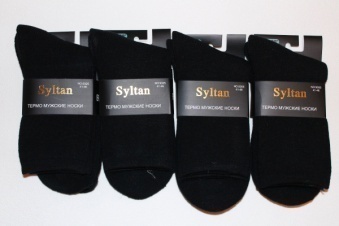 0042Носки мужские теплые «Султан» (№9305)41-46бамбук 45%, верблюжья шерсть 35%, полиамид 15%, лайкра 5%12 пар74,00 руб./пара (упаковка 888,00 руб.)59,20 руб./пара (упаковка 710,40 руб.)59,20 руб./пара (упаковка 710,40 руб.)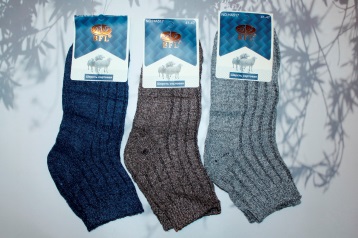 0053Носки мужские теплые «BFL» (№НА517)41-47шерсть 20%, ангора 75%, лайкра 5%12 пар53,00 руб./пара (упаковка 636,00 руб.)42,40 руб./пара (упаковка 508,80 руб.)42,40 руб./пара (упаковка 508,80 руб.)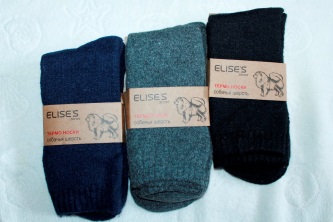 0054Носки мужские теплые «Esise’s» (№А5001)41-47собачья шерсть 60%, шерсть 35%, лайкра 5%12 пар80,00 руб./пара (упаковка 960,00 руб.)64,00 руб./пара (упаковка 768,00 руб.)64,00 руб./пара (упаковка 768,00 руб.)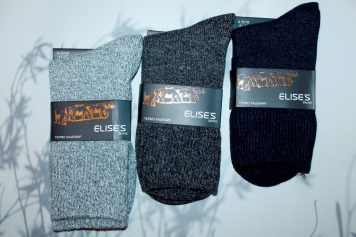 0060Носки мужские теплые «Elise’s» (№5018)41-47кашемир 60%, шерсть 25%, полиамид 10%, лайкра 5%12 пар65,00 руб./пара (упаковка 780,00 руб.)52,00 руб./пара (упаковка 624,00 руб.)52,00 руб./пара (упаковка 624,00 руб.)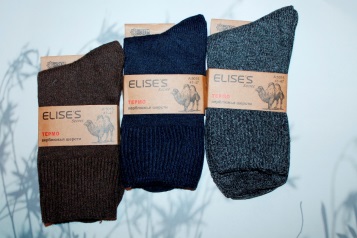 0061Носки мужские теплые «Elise’s» (№5015)41-47верблюжья шерсть 60%, шерсть 25%, полиамид 10%, лайкра 5%12 пар78,00 руб./пара (упаковка 936,00 руб.)62,40 руб./пара (упаковка 748,80 руб.)62,40 руб./пара (упаковка 748,80 руб.)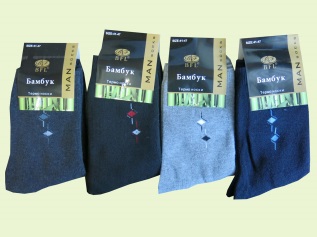 0062Носки мужские теплые «BFL» (№АА)41-47хлопок 80%, полиамид 15%, бамбук 5%12 пар45,00 руб./пара (упаковка 540,00 руб.)36,00 руб./пара (упаковка 432,00 руб.)36,00 руб./пара (упаковка 432,00 руб.)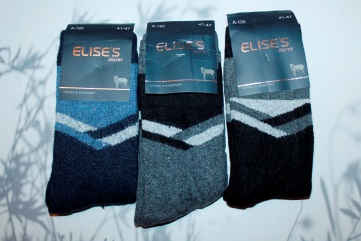 0066Носки мужские теплые «Elise’s» (№А120, 106)41-47кашемир 50%, шерсть 35%, полиамид 10%, спандекс 5%12 пар60,00 руб./пара (упаковка 720,00 руб.)48,00 руб./пара (упаковка 576,00 руб.)48,00 руб./пара (упаковка 576,00 руб.)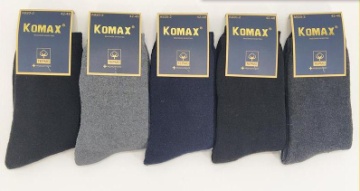 0074Носки мужские теплые «Komax» (№А920-2)42-48хлопок 85%, полиамид 10%, лайкра 5%10 пар54,00 руб./пара (упаковка 540,00 руб.)43,20 руб./пара (упаковка 432,00 руб.)43,20 руб./пара (упаковка 432,00 руб.)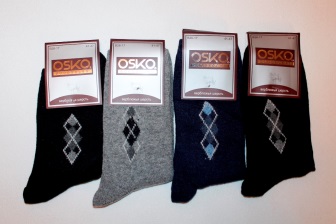 0077Носки мужские теплые «Osko» (№В26-17, 2616)41-47	верблюжья шерсть 70%, бамбук 20%, полиамид 5%, эластан 5%12 пар60,00 руб./пара (упаковка 720,00 руб.)48,00 руб./пара (упаковка 576,00 руб.)48,00 руб./пара (упаковка 576,00 руб.)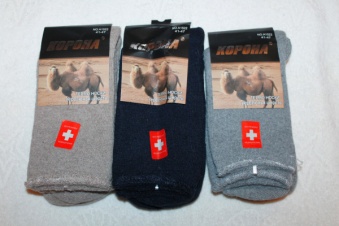 0099Носки мужские теплые «Корона» махровые (№А192)41-47верблюжья шерсть 75%, шерсть 20%, лайкра 5%12 пар66,00 руб./пара (упаковка 792,00 руб.)52,80 руб./пара (упаковка 633,60 руб.)52,80 руб./пара (упаковка 633,60 руб.)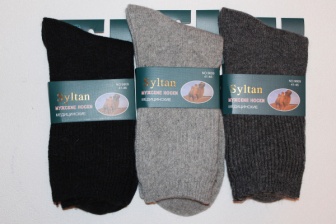 0102Носки мужские теплые «Султан» (№9809, 9825)41-46верблюжья шерсть 70%, бамбук 20%, полиамид 5%, эластан 5%12 пар72,00 руб./пара (упаковка 864,00 руб.)57,60 руб./пара (упаковка 691,20 руб.)57,60 руб./пара (упаковка 691,20 руб.)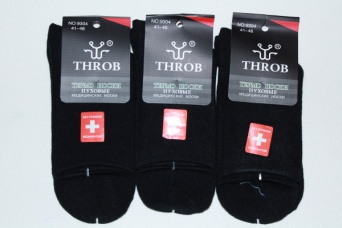 0104Носки мужские теплые «Роза», пуховые (№9304)41-46бамбук 80%, полиамид 15%, лайкра 5%12 пар74,00 руб./пара (упаковка 888,00 руб.)59,20 руб./пара (упаковка 710,40 руб.)59,20 руб./пара (упаковка 710,40 руб.)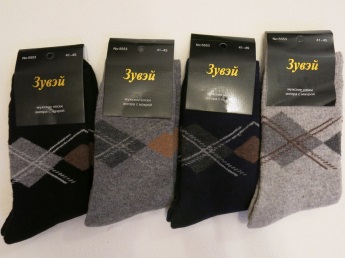 0106Носки мужские теплые «Зувей» (№5553, 5566, 5572, 5561, 1402)41-46шерсть 20%, ангора 70%, эластан 10% или ангора 60%, шерсть 30%, полиамид 5%, лайкра12 пар70,00 руб./пара (упаковка 840,00 руб.)56,00 руб./пара (упаковка 672,00 руб.)56,00 руб./пара (упаковка 672,00 руб.)0107Носки мужские теплые «Султан» (№9825)41-46	верблюжья шерсть 70%, бамбук 20%, полиамид 5%, эластан 5%10 пар66,00 руб./пара (упаковка 660,00 руб.)52,80 руб./пара (упаковка 528,00 руб.)52,80 руб./пара (упаковка 528,00 руб.)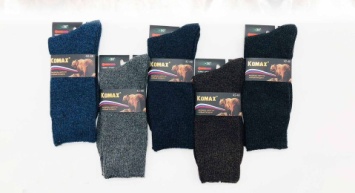 0114Носки мужские теплые «Komax» (№F9011-18)42-48кашемир 65%, шерсть 25%, полиамид 8%, лайкра 2%12 пар73,00 руб./пара (упаковка 876,00 руб.)58,40 руб./пара (упаковка 700,80 руб.)58,40 руб./пара (упаковка 700,80 руб.)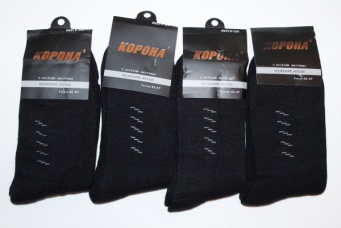 0116Носки мужские теплые «Корона» махровые с начесом (№А1050)41-47хлопок 90%, лайкра 10%12 пар60,00 руб./пара (упаковка 720,00 руб.)48,00 руб./пара (упаковка 576,00 руб.)48,00 руб./пара (упаковка 576,00 руб.)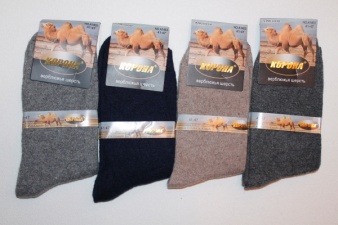 0117Носки мужские теплые «Корона» (№А1403, 1406, 1405)41-47верблюжья шерсть 75%, шерсть 20%, лайкра 5%12 пар50,00 руб./пара (упаковка 600,00 руб.)40,00 руб./пара (упаковка 480,00 руб.)40,00 руб./пара (упаковка 480,00 руб.)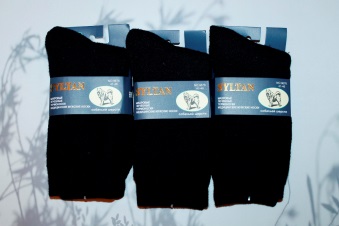 0118Носки мужские теплые «Султан» махровые (№9676)41-46собачья шерсть 70%, бамбук 20%, полиамид 5%, эластан 5%12 пар93,00 руб./пара (упаковка 1116,00 руб.)74,40 руб./пара (упаковка 892,80 руб.)74,40 руб./пара (упаковка 892,80 руб.)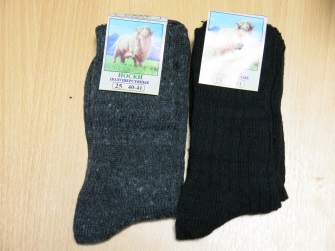 0124Носки мужские полушерстяные23, 25, 27, 29	шерсть 80%, полиамид 20%5 пар45,00 руб./пара (упаковка 225,00 руб.)36,00 руб./пара (упаковка 180,00 руб.)36,00 руб./пара (упаковка 180,00 руб.)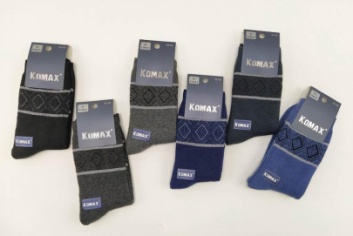 0125Носки мужские теплые «Komax» (№А90-11)42-48хлопок 88%, полиамид 10%, эластан 2%12 пар61,00 руб./пара (упаковка 732,00 руб.)48,80 руб./пара (упаковка 585,60 руб.)48,80 руб./пара (упаковка 585,60 руб.)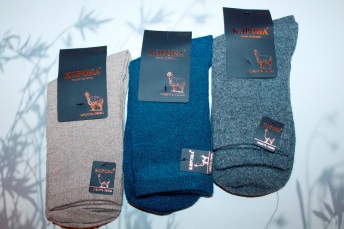 0128Носки мужские теплые «Корона» (№1408)41-46	шерсть ламы 85%, полиамид 10%, лайкра 5%10 пар57,00 руб./пара (упаковка 570,00 руб.)45,60 руб./пара (упаковка 456,00 руб.)45,60 руб./пара (упаковка 456,00 руб.)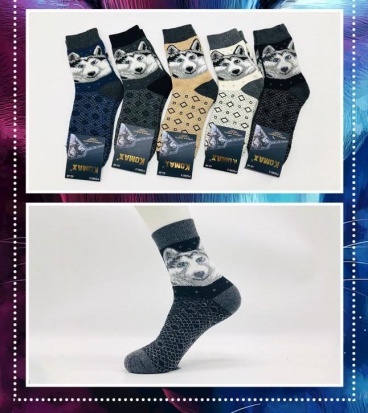 0129Носки мужские теплые«Komax» (№F5090)42-48собачья шерсть 65%, овечья шерсть 25%, полиамид 8%, лайкра 2%12 пар73,00 руб./пара (упаковка 876,00 руб.)58,40 руб./пара (упаковка 700,80 руб.)58,40 руб./пара (упаковка 700,80 руб.)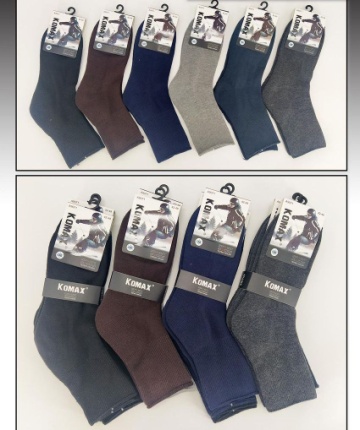 0157Носки мужские теплые «Komax» (№А9071)42-48хлопок 70%, кашемир 15%, полиамид 10%, лайкра 5%12 пар68,00 руб./пара (упаковка 816,00 руб.)54,40 руб./пара (упаковка 652,80 руб.)54,40 руб./пара (упаковка 652,80 руб.)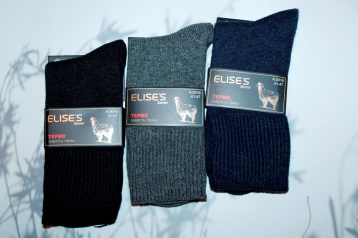 0214Носки мужские теплые «Elise’s» (№5016)41-47шерсть ламы 60%, шерсть 25%, полиамид 10%, лайкра 5%12 пар65,00 руб./пара (упаковка 780,00 руб.)52,00 руб./пара (упаковка 624,00 руб.)52,00 руб./пара (упаковка 624,00 руб.)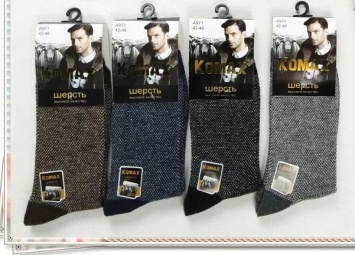 0253Носки мужские теплые «Komax» (№А971)42-48шерсть 85%, ангора 10%, лайкра 5%12 пар68,00 руб./пара (упаковка 816,00 руб.)54,40 руб./пара (упаковка 652,80 руб.)54,40 руб./пара (упаковка 652,80 руб.)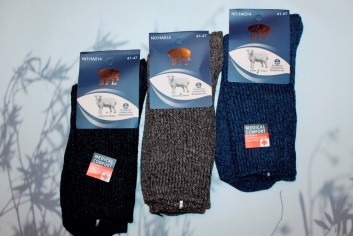 0263Носки мужские теплые «BFL» (№НА514)41-47шерсть 20%, ангора 75%, лайкра 5%12 пар63,00 руб./пара (упаковка 756,00 руб.)50,40 руб./пара (упаковка  604,80 руб.)50,40 руб./пара (упаковка  604,80 руб.)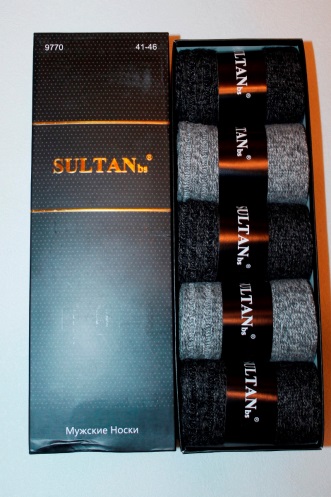 0273Носки мужские теплые «Султан» (№9770)41-46шерсть 85%, полиамид 15%5 пар62,00 руб./пара (упаковка 310,00 руб.)49,60 руб./пара (упаковка 248,00 руб.)49,60 руб./пара (упаковка 248,00 руб.)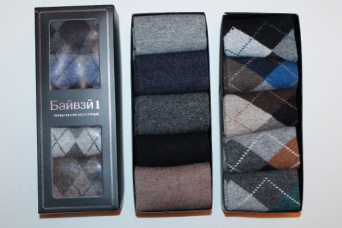 0330Носки мужские теплые «Байвей» (№1010, 1011, 1012)41-46кашемир 20%, полушерсть 40%, хлопок 30%, эластан 10%5 пар53,00 руб./пара (упаковка 265,00 руб.)42,40 руб./пара (упаковка 212,00 руб.)42,40 руб./пара (упаковка 212,00 руб.)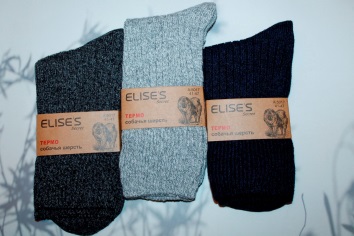 0332Носки мужские теплые «Elise’s» (№5017)41-47собачья шерсть 60%, шерсть 25%, полиамид 10%, лайкра 5%12 пар78,00 руб./пара (упаковка 936,00 руб.)62,40 руб./пара (упаковка 748,80 руб.)62,40 руб./пара (упаковка 748,80 руб.)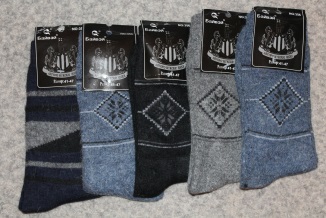 0352Носки мужские теплые «Байвей» (№356)41-47заячья шерсть 100%5 пар50,00 руб./пара (упаковка 250,00 руб.)40,00 руб./пара (упаковка 200,00 руб.)40,00 руб./пара (упаковка 200,00 руб.)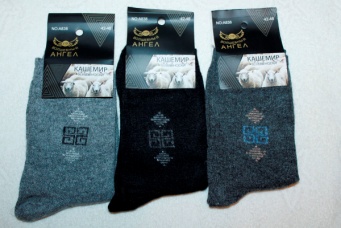 0360Носки мужские теплые «Волшебный ангел» (№838)42-48кашемир 60%, шерсть 35%, лайкра 5%12 пар50,00 руб./пара (упаковка 600,00 руб.)40,00 руб./пара (упаковка 480,00 руб.)40,00 руб./пара (упаковка 480,00 руб.)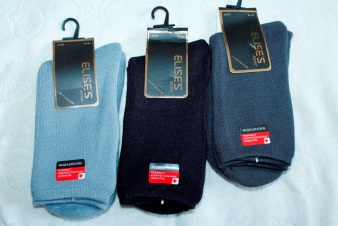 0377Носки мужские теплые «Elise’s» с начесом (№А170)41-47хлопок 80%, полиамид 15%, спандекс 5%10 пар75,00 руб./пара (упаковка 750,00 руб.)60,00 руб./пара (упаковка 600,00 руб.)60,00 руб./пара (упаковка 600,00 руб.)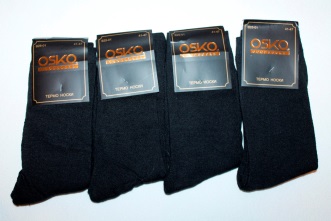 0394Носки мужские теплые «Osko», махровые (№В25-01, 04, 06)41-47хлопок 80%, полиамид 15%, эластан 5%6 пар60,00 руб./пара (упаковка 600,00 руб.)48,00 руб./пара (упаковка 288,00 руб.)48,00 руб./пара (упаковка 288,00 руб.)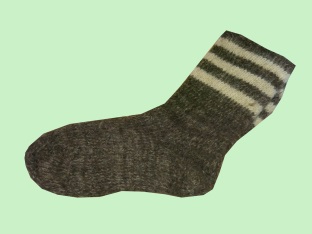 0403Носки мужские вязаныесобачья шерсть 100%1 пар200,00 руб.160,00 руб.160,00 руб.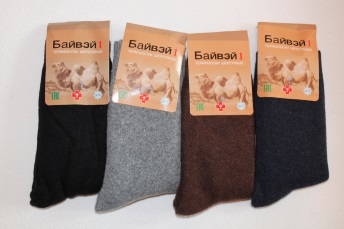 0431Носки мужские теплые «Байвей», махровые (№1101)41-47ангорский кролик 40%, шерсть 50%, полиамид 7%, эластан 3%12 пар63,00 руб./пара (упаковка 756,00 руб.)50,40 руб./пара (упаковка 604,80 руб.)50,40 руб./пара (упаковка 604,80 руб.)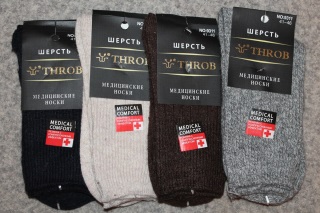 0543Носки мужские теплые «Роза», с медицинской резинкой (№9311)41-46шерсть 80%, спандекс 20%12 пар54,00 руб./пара (упаковка 648,00 руб.)43,20 руб./пара (упаковка 518,40 руб.)43,20 руб./пара (упаковка 518,40 руб.)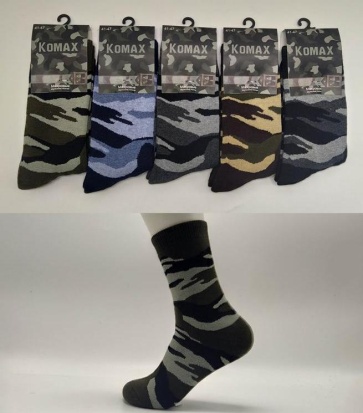 0552Носки мужские теплые «Komax» (№S383)41-47хлопок 88%, полиамид 10%, лайкра 2%10 пар68,00 руб./пара (упаковка 680,00 руб.)54,40 руб./пара (упаковка 544,00 руб.)54,40 руб./пара (упаковка 544,00 руб.)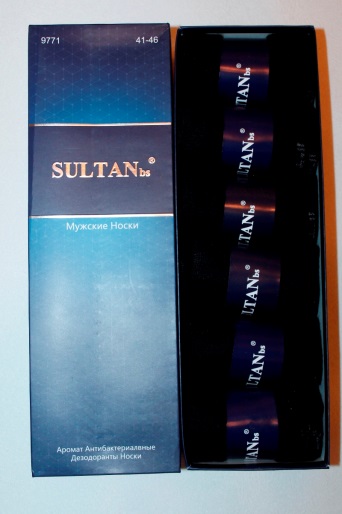 0563Носки мужские теплые «Султан» (№9771)41-46шерсть 65%, ангора 30%, эластан 5%6 пар53,00 руб./пара (упаковка 318,00 руб.)42,40 руб./пара (упаковка 254,40 руб.)42,40 руб./пара (упаковка 254,40 руб.)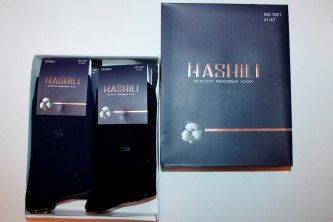 0566Носки мужские теплые «Hashili» махровые (№1521)41-47	хлопок 80%, полиамид 15%, лайкра 5%6 пар53,00 руб./пара (упаковка 318,00 руб.)42,40 руб./пара (упаковка 254,40 руб.)42,40 руб./пара (упаковка 254,40 руб.)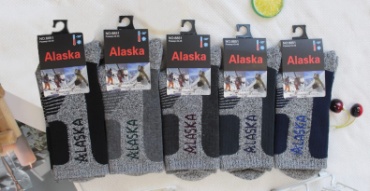 0596Носки мужские теплые «СиньДеСы-Аляска» (№8851)42-48верблюжья шерсть 90%, полиамид 8%, эластан 2%12 пар76,00 руб./пара (упаковка 912,00 руб.)60,80 руб./пара (упаковка 729,60 руб.)60,80 руб./пара (упаковка 729,60 руб.)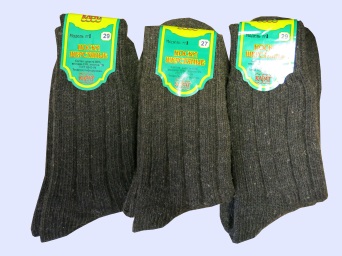 0601Носки мужские теплые «Комфорт»25, 27, 29шерсть 80%, вискоза 15%, эластик 5%6 пар115,00 руб./пара (упаковка 690,00 руб.)92,00 руб./пара (упаковка 552,00 руб.)92,00 руб./пара (упаковка 552,00 руб.)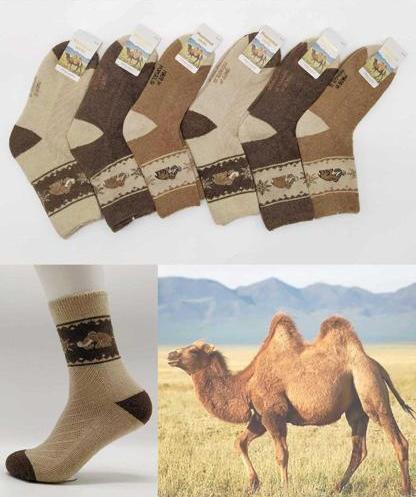 0603Носки мужские теплые «Komax» (№М11)41-47верблюжья шерсть 60%, овечья шерсть 30%, полиамид 8%, лайкра 2%20 пар137,00 руб./пара (упаковка 2740,00 руб.)109,60 руб./пара (упаковка 2192,00 руб.)109,60 руб./пара (упаковка 2192,00 руб.)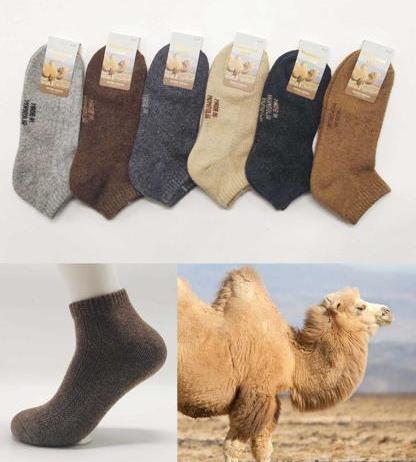 0604Носки мужские теплые «Komax» (№М81)41-47верблюжья шерсть 60%, овечья шерсть 30%, полиамид 8%, лайкра 2%20 пар122,00 руб./пара (упаковка 2440,00 руб.)97,60 руб./пара (упаковка 1952,00 руб.)97,60 руб./пара (упаковка 1952,00 руб.)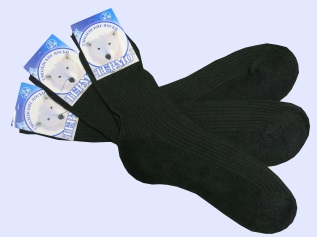 0614Носки мужские махровый след25, 27, 29, 31	шерсть 60%, хлопок 40%10 пар47,00 руб./пара (упаковка 470,00 руб.)37,60 руб./пара (упаковка 376,00 руб.)37,60 руб./пара (упаковка 376,00 руб.)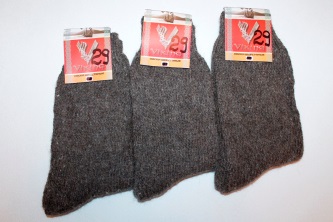 0619Носки мужские теплые «Викинг»25, 27, 29шерсть 100%5 пар83,00 руб./пара (упаковка 415,00 руб.)66,40 руб./пара (упаковка 332,00 руб.)66,40 руб./пара (упаковка 332,00 руб.)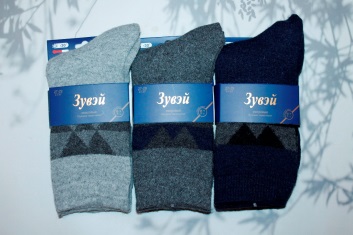 0816Носки мужские теплые «Зувэй» (№1406)41-47собачья шерсть 85%, эластан 15%6 пар63,00 руб./пара (упаковка 378,00 руб.)50,40 руб./пара (упаковка 302,40 руб.)50,40 руб./пара (упаковка 302,40 руб.)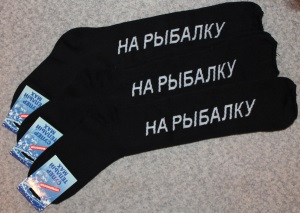 0820Гольфы мужские махровые41-44шерсть 82%, эластан 3%, п/а 7%, п/п 8%6 пар170,00 руб./пара (упаковка 1020,00 руб.)136,00 руб./пара (упаковка 816,00 руб.)136,00 руб./пара (упаковка 816,00 руб.)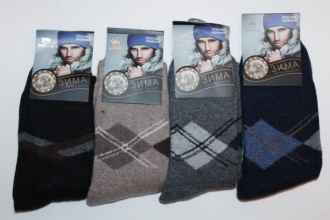 0860Носки мужские теплые «Корона» махровые (№А1520, 11521, 1522)41-47ангора 75%, шерсть 20%, лайкра 5%12пар66,00 руб./пара (упаковка 792,00 руб.)52,80 руб./пара (упаковка 633,60 руб.)52,80 руб./пара (упаковка 633,60 руб.)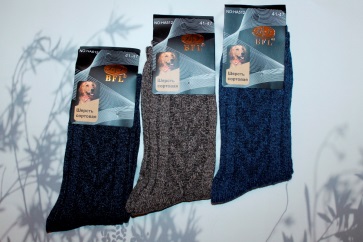 0881Носки мужские теплые «BFL» (№НА512, 515, 511)41-47шерсть 20%, ангора 75%, лайкра 5%12 пар63,00 руб./пара (упаковка 756,00 руб.)50,40 руб./пара (упаковка  604,80 руб.)50,40 руб./пара (упаковка  604,80 руб.)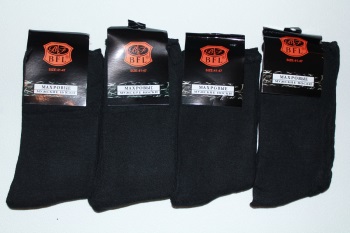 0927Носки мужские теплые «BFL», махровые (№НА08-1, НА10-1, НА03)41-47хлопок 85%, полиамид 15%12 пар58,00 руб./пара (упаковка 696,00 руб.)46,40 руб./пара (упаковка 556,80 руб.)46,40 руб./пара (упаковка 556,80 руб.)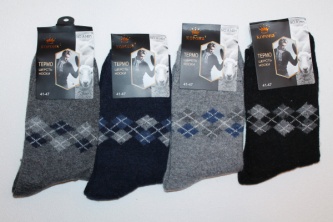 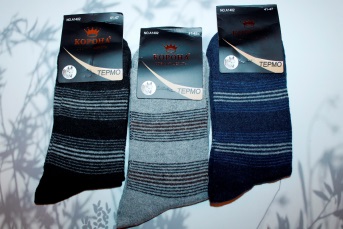 0956Носки мужские теплые «Корона» (№А1401, 1402)41-47шерсть 80%, ангора 15%, лайкра 5% или собачья шерсть 70%, хлопок 20%, полиамид 5%, эластан 5%12 пар54,00 руб./пара (упаковка 648,00 руб.)43,20 руб./пара (упаковка 518,40 руб.)43,20 руб./пара (упаковка 518,40 руб.)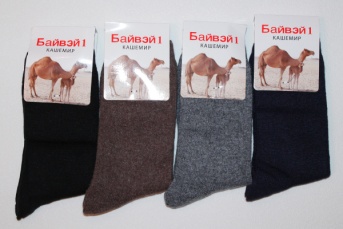 0960Носки мужские теплые «Байвэй» (№1104)41-47кашемир 20%, полушерсть 40%, хлопок 30%, эластан 10%12 пар48,00 руб./пара (упаковка 576,00 руб.)38,40 руб./пара (упаковка 460,80 руб.)38,40 руб./пара (упаковка 460,80 руб.)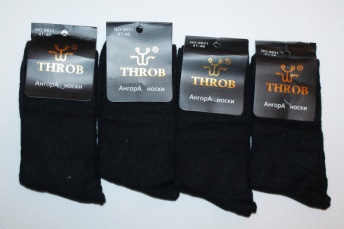 0971Носки мужские теплые «Роза» (№9830, 9831)41-46шерсть 80%, спандекс 20%12 пар41,00 руб./пара (упаковка 492,00 руб.)32,80 руб./пара (упаковка 393,60 руб.)32,80 руб./пара (упаковка 393,60 руб.)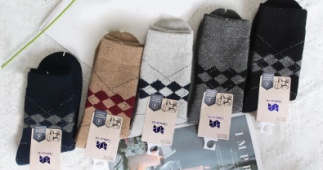 0980Носки мужские теплые «СиньДеСы» (№7152)42-48собачья шерсть 90%, полиамид 8%, эластан 2%12 пар78,00 руб./пара (упаковка 936,00 руб.)62,40 руб./пара (упаковка 748,80 руб.)62,40 руб./пара (упаковка 748,80 руб.)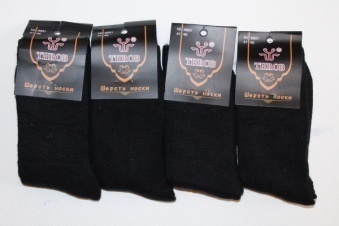 0981Носки мужские теплые «Роза» (№9681, 9675, 9674, 9680, 9673)41-46шерсть 80%, спандекс 20%12 пар88,00 руб./пара (упаковка 1056,00 руб.)70,40 руб./пара (упаковка 844,80 руб.)70,40 руб./пара (упаковка 844,80 руб.)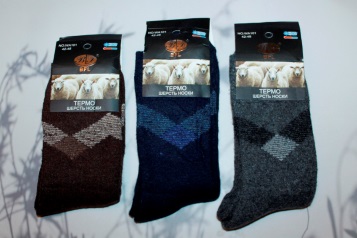 0983Носки мужские теплые «BFL» (№WA101, 102)42-48шерсть 75%, ангора 20%, лайкра 5%12 пар73,00 руб./пара (упаковка 876,00 руб.)58,40 руб./пара (упаковка 700,80 руб.)58,40 руб./пара (упаковка 700,80 руб.)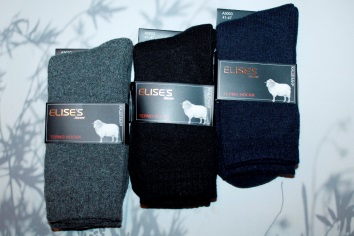 0987Носки мужские теплые «Elise’s» (№А5003)41-47кашемир 60%, шерсть 35%, лайкра 5%12 пар68,00 руб./пара (упаковка 816,00 руб.)54,40 руб./пара (упаковка 652,80 руб.)54,40 руб./пара (упаковка 652,80 руб.)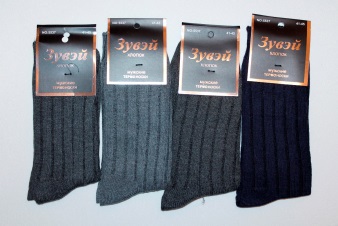 1001Носки мужские теплые «Зувей» (№5537)41-45хлопок 85%, полиамид 10%, лайкра 5%12 пар38,00 руб./пара (упаковка 456,00 руб.)30,40 руб./пара (упаковка 364,80 руб.)30,40 руб./пара (упаковка 364,80 руб.)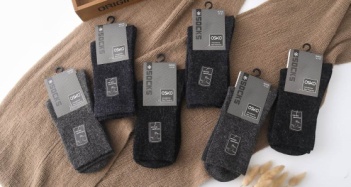 1002Носки мужские теплые «Osko» (№2605)41-47кашемир 50%, шерсть 35%, полиамид 10%, спандекс 5%12 пар76,00 руб./пара (упаковка 912,00 руб.)60,80 руб./пара (упаковка 729,60 руб.)60,80 руб./пара (упаковка 729,60 руб.)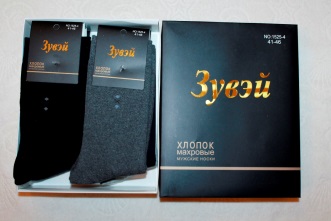 1013Носки мужские теплые «Зувэй» махровые (№1525)41-46хлопок 85%, полиамид 12%, лайкра 3%6 пар66,00 руб./пара (упаковка 396,00 руб.)52,80 руб./пара (упаковка 316,80 руб.)52,80 руб./пара (упаковка 316,80 руб.)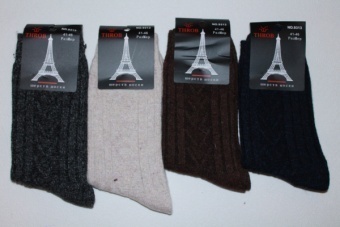 1047Носки мужские теплые «Роза» (№9313)41-46шерсть 85%, полиамид 15%12 пар71,00 руб./пара (упаковка 852,00 руб.)56,80 руб./пара (упаковка 681,60 руб.)56,80 руб./пара (упаковка 681,60 руб.)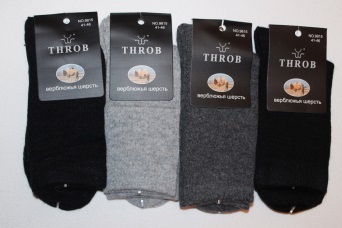 1184Носки мужские теплые «Роза» (№9815)41-46верблюжья шерсть 85%, эластичный волокна 15%12 пар67,00 руб./пара (упаковка 804,00 руб.)53,60 руб./пара (упаковка 643,20 руб.)53,60 руб./пара (упаковка 643,20 руб.)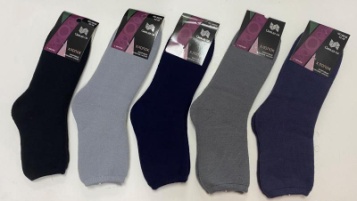 1198Носки мужские теплые «Синь Де Сы» (№8836)42-48хлопок 90%, полиамид 8%, эластан 2%12 пар76,00 руб./пара (упаковка 912,00 руб.)60,80 руб./пара (упаковка 729,60 руб.)60,80 руб./пара (упаковка 729,60 руб.)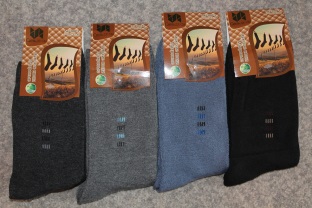 1206Носки мужские теплые «Синь Де Сы», махровые 42-48бамбук 90%, полиамид 10% или хлопок12 пар56,00 руб./пара (упаковка 672,00 руб.)44,80 руб./пара (упаковка 537,60 руб.)44,80 руб./пара (упаковка 537,60 руб.)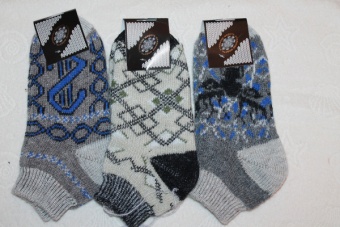 1252Следки мужские вязаные 27-29шерсть 100%1 пара130,00 руб.104,00 руб.104,00 руб.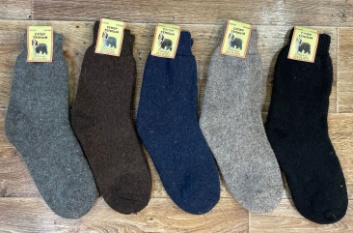 1254Носки мужские шерстяные27-29шерсть  100%1 пара130,00 руб.104,00 руб.104,00 руб.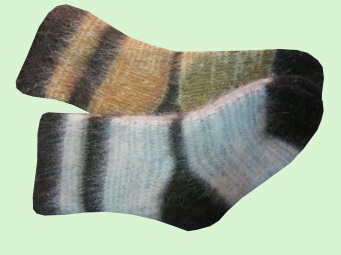 1255Носки мужские вязаные  «верблюд»шерсть 1 пара180,00 руб.144,00 руб.144,00 руб.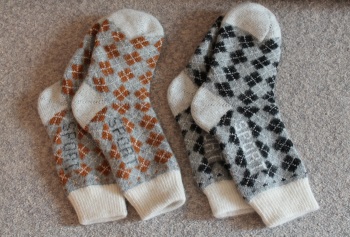 1364Носки мужские вязаные27-29шерсть 100%1 пара160,00 руб.128,00 руб.128,00 руб.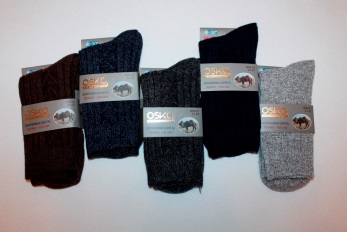 1477Носки мужские теплые «Osko» (№В26-01, 2602)41-47верблюжья шерсть 70%, бамбук 20%, полиамид 5%, эластан 5%12 пар90,00 руб./пара (упаковка 1080,00 руб.)72,00 руб./пара (упаковка 864,00 руб.)72,00 руб./пара (упаковка 864,00 руб.)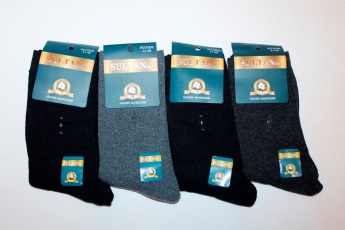 1479Носки мужские теплые «Султан» махровые (№9306, 9363)41-46хлопок 80%, эластан 15%, полиамид 5%12 пар54,00 руб./пара (упаковка 648,00 руб.)43,20 руб./пара (упаковка 518,40 руб.)43,20 руб./пара (упаковка 518,40 руб.)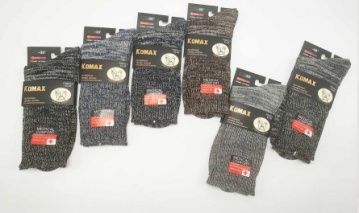 1598Носки мужские теплые «Komax» (№F9025-2)42-48собачья шерсть 30%, шерсть 60%, полиамид 8%, лайкра 2%12 пар61,00 руб./пара (упаковка 732,00 руб.)48,80 руб./пара (упаковка 585,60 руб.)48,80 руб./пара (упаковка 585,60 руб.)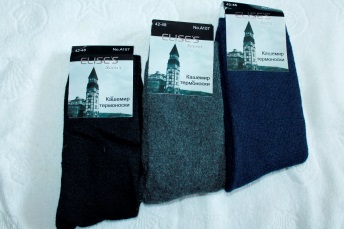 1600Носки мужские теплые «Elise’s» (№А107)42-48кашемир 85%, полиамид 15%, эластан 5%12 пар60,00 руб./пара (упаковка 720,00 руб.)48,00 руб./пара (упаковка 576,00 руб.)48,00 руб./пара (упаковка 576,00 руб.)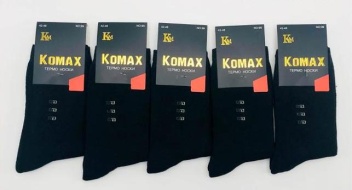 1602Носки мужские теплые «Komax» (№99)42-48хлопок 85%, полиамид 10%, лайкра 5%12 пар58,00 руб./пара (упаковка 696,00 руб.)46,40 руб./пара (упаковка 556,80 руб.)46,40 руб./пара (упаковка 556,80 руб.)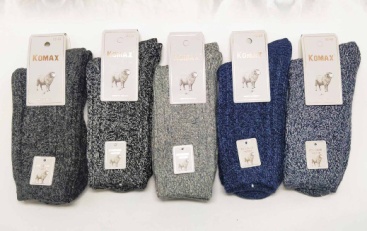 1606Носки мужские теплые «Komax» (№А9022-27)42-48шерсть 85%, полиамид 10%, лайкра 2%12 пар73,00 руб./пара (упаковка 876,00 руб.)58,40 руб./пара (упаковка 700,80 руб.)58,40 руб./пара (упаковка 700,80 руб.)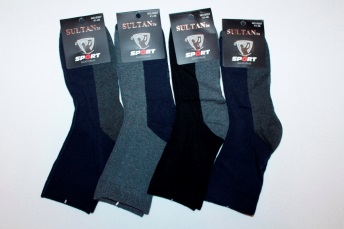 1620Носки мужские теплые «Султан» махровые (№9307)41-46хлопок 80%, эластин 15%, поролон 5%12 пар50,00 руб./пара (упаковка 600,00 руб.)40,00 руб./пара (упаковка 480,00 руб.)40,00 руб./пара (упаковка 480,00 руб.)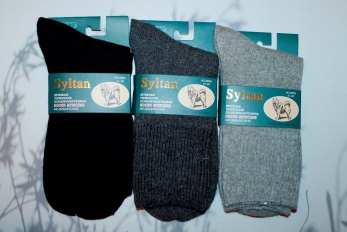 1624Носки мужские теплые «Султан» (№9809)41-46собачья шерсть 70%, бамбук 20%, полиамид 5%, эластан 5%12 пар71,00 руб./пара (упаковка 852,00 руб.)56,80 руб./пара (упаковка 681,60 руб.)56,80 руб./пара (упаковка 681,60 руб.)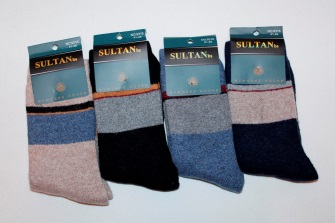 1626Носки мужские теплые «Султан» (№9316)41-46шерсть 85%, полиамид 15%12 пар81,00 руб./пара (упаковка 972,00 руб.)64,80 руб./пара (упаковка 777,60 руб.)64,80 руб./пара (упаковка 777,60 руб.)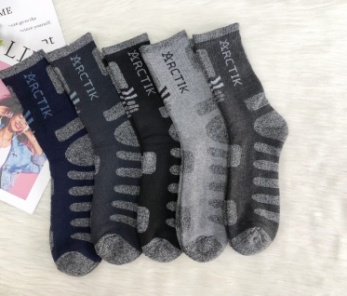 1629Носки мужские теплые «БФЛ» (№НА753)41-47кашемир 65%, вискоза 20%, полиамид 10%, эластан 5%10 пар80,00 руб./пара (упаковка 800,00 руб.)64,00 руб./пара (упаковка 640,00 руб.)64,00 руб./пара (упаковка 640,00 руб.)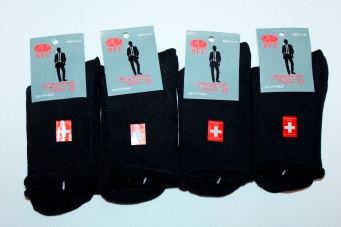 1632Носки мужские теплые «БФЛ» махровые (№НА08)41-47	хлопок 85%, полиамид 15%12 пар58,00 руб./пара (упаковка 696,00 руб.)46,40 руб./пара (упаковка 556,80 руб.)46,40 руб./пара (упаковка 556,80 руб.)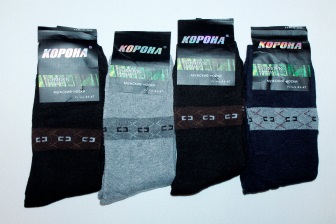 1647Носки мужские теплые «Корона», махровые (№А1102, 1101, 1107)41-47бамбук 90%, спандекс 5%, лайкра 5%12 пар36,00 руб./пара (упаковка 432,00 руб.)28,80 руб./пара (упаковка 345,60 руб.)28,80 руб./пара (упаковка 345,60 руб.)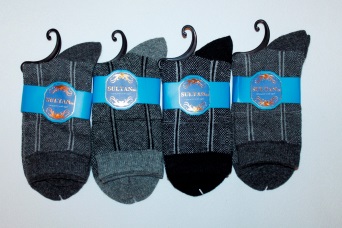 1648Носки мужские теплые «Султан» (№9351)41-46кашемир 85%, поролон 10%, лайкра 5%12 пар62,00 руб./пара (упаковка 744,00 руб.)49,60 руб./пара (упаковка 595,20 руб.)49,60 руб./пара (упаковка 595,20 руб.)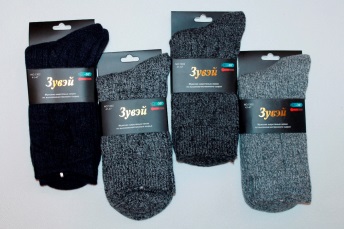 1650Носки мужские теплые «Зувей» (№1302, 1301)41-47шерсть 85%, эластан 15%12 пар51,00 руб./пара (упаковка 612,00 руб.)40,80 руб./пара (упаковка 489,60 руб.)40,80 руб./пара (упаковка 489,60 руб.)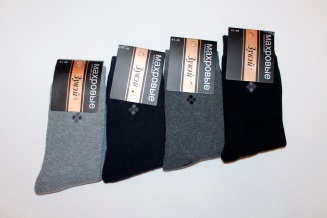 1651Носки мужские теплые «Зувей», махровые (№5635, 1520)41-46хлопок 80%, полиамид 15%, эластан 5%12 пар55,00 руб./пара (упаковка 660,00 руб.)44,00 руб./пара (упаковка 528,00 руб.)44,00 руб./пара (упаковка 528,00 руб.)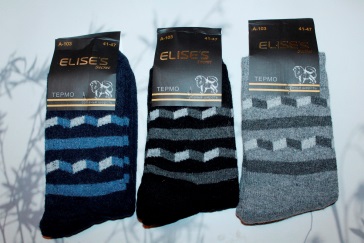 1658Носки мужские теплые «Elise’s» (№А103, 121)41-47собачья шерсть 60%, шерсть 35%, лайкра 5%12 пар60,00 руб./пара (упаковка 720,00 руб.)48,00 руб./пара (упаковка 576,00 руб.)48,00 руб./пара (упаковка 576,00 руб.)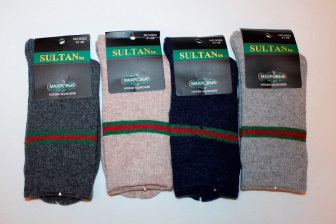 1666Носки мужские плотные «Султан» (№9352)41-46ангора 80%, эластан 20%12 пар65,00 руб./пара (упаковка 780,00 руб.)52,00 руб./пара (упаковка 624,00 руб.)52,00 руб./пара (упаковка 624,00 руб.)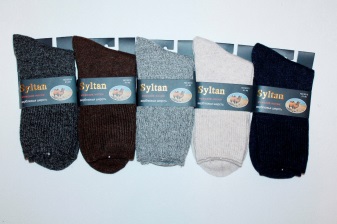 1695Носки мужские теплые «Султан» (№9310)41-46верблюжья шерсть 85%, эластан 15%12 пар59,00 руб./пара (упаковка 708,00 руб.)47,20 руб./пара (упаковка 566,40 руб.)47,20 руб./пара (упаковка 566,40 руб.)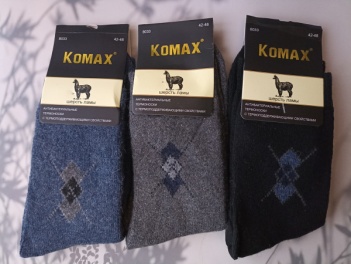 1726Носки мужские теплые «Komax» (№8033-6)42-48шерсть ламы 65%, овечья шерсть 25%, полиамид 8%, лайкра 2%12 пар68,00 руб./пара (упаковка 816,00 руб.)54,40 руб./пара (упаковка 652,80 руб.)54,40 руб./пара (упаковка 652,80 руб.)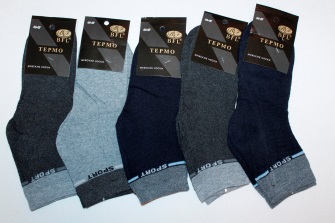 1938Носки мужские теплые махровые короткие41-47хлопок 85%, полиамид 15%12 пар53,00 руб./пара (упаковка 636,00 руб.)42,40 руб./пара (упаковка 508,80 руб.)42,40 руб./пара (упаковка 508,80 руб.)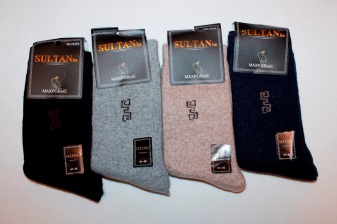 1948Носки мужские теплые «Султан» махра (№9355)41-46ангора 80%, эластан 20%12 пар57,00 руб./пара (упаковка 684,00 руб.)45,60 руб./пара (упаковка 547,20 руб.)45,60 руб./пара (упаковка 547,20 руб.)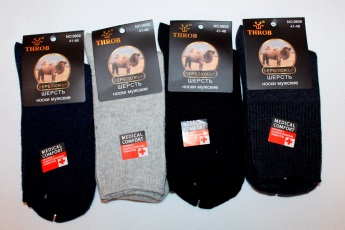 1949Носки мужские теплые «Роза» (№9808)41-46верблюжья шерсть 85%, эластан 15%12 пар47,00 руб./пара (упаковка 564,00 руб.)37,60 руб./пара (упаковка 451,20 руб.)37,60 руб./пара (упаковка 451,20 руб.)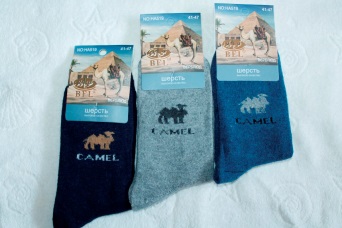 1966Носки мужские теплые «БФЛ» (№НА519, 522, 521, 524, 523, 526)41-47шерсть 20%, ангора 75%, лайкра 5%12 пар50,00 руб./пара (упаковка 600,00 руб.)40,00 руб./пара (упаковка 480,00 руб.)40,00 руб./пара (упаковка 480,00 руб.)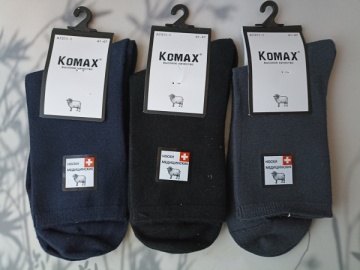 1974Носки мужские теплые «Komax» (№А7311-1)41-47овечья шерсть 60%, кашемир 30%, полиамид 8%, лайкра 2%10 пар91,00 руб./пара (упаковка 910,00 руб.)72,80 руб./пара (упаковка 728,00 руб.)72,80 руб./пара (упаковка 728,00 руб.)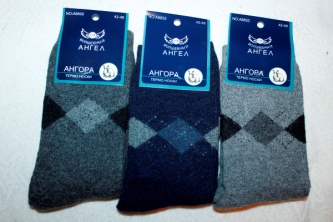 1975Носки мужские теплые «Волшебный ангел» (№6802)42-48ангора 75%, шерсть 20%, лайкра 5%12 пар65,00 руб./пара (упаковка 780,00 руб.)52,00 руб./пара (упаковка 624,00 руб.)52,00 руб./пара (упаковка 624,00 руб.)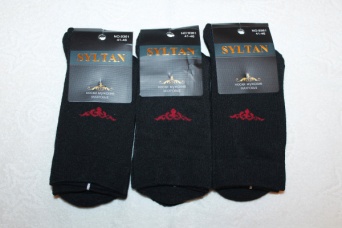 2138Носки мужские теплые «Султан» (№9361)41-46хлопок 80%, эластан 15%, спандекс 5%10 пар54,00 руб./пара (упаковка 540,00 руб.)43,20  руб./пара (упаковка 432,00 руб.)43,20  руб./пара (упаковка 432,00 руб.)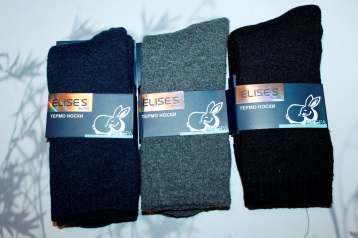 2141Носки мужские теплые «Elise’s» (№А5002)41-47ангора 60%, шерсть 35%, лайкра 5%12 пар68,00 руб./пара (упаковка 816,00 руб.)54,40 руб./пара (упаковка 652,80 руб.)54,40 руб./пара (упаковка 652,80 руб.)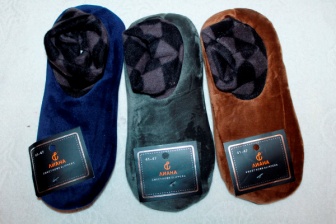 2142Носки мужские «Лиана» (№М144, 145)41-47акрил 40%, полиэстер 60%12 пар143,00 руб./пара (упаковка 1716,00 руб.)114,40 руб./пара (упаковка 1372,80 руб.)114,40 руб./пара (упаковка 1372,80 руб.)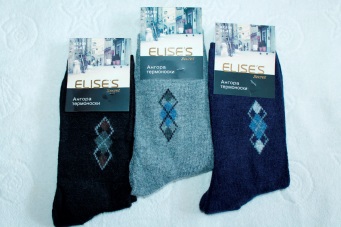 2159Носки мужские теплые «Elise’s» (№109, 110)41-47верблюжья шерсть 75%, шерсть 20%, лайкра 5%или ангора 80%, полиамид 15%, эластан 5%12 пар45,00 руб./пара (упаковка 540,00 руб.)36,00  руб./пара (упаковка 432,00 руб.)36,00  руб./пара (упаковка 432,00 руб.)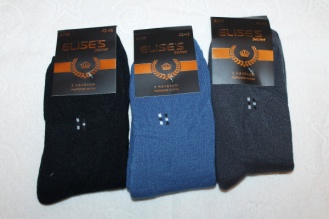 2160Носки мужские теплые «Elise’s» (№158)42-48хлопок 80%, полиамид 15%, эластан 5%12 пар72,00 руб./пара (упаковка 864,00 руб.)57,60 руб./пара (упаковка 691,20 руб.)57,60 руб./пара (упаковка 691,20 руб.)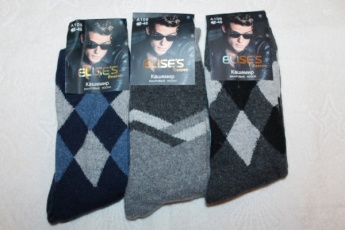 2161Носки мужские теплые «Elise’s» (№101-106)42-48кашемир 85%, полиамид 10%, эластан 5%12 пар60,00 руб./пара (упаковка 720,00 руб.)48,00  руб./пара (упаковка 576,00 руб.)48,00  руб./пара (упаковка 576,00 руб.)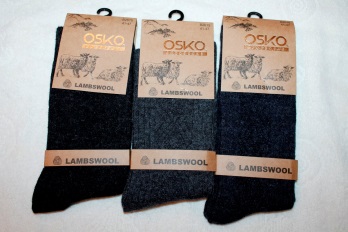 2361Носки мужские теплые «Osko» (№2615)41-47кашемир 50%, шерсть 35%, полиамид 10%, спандекс 5%12 пар70,00 руб./пара (упаковка 840,00 руб.)56,00 руб./пара (упаковка 672,00 руб.)56,00 руб./пара (упаковка 672,00 руб.)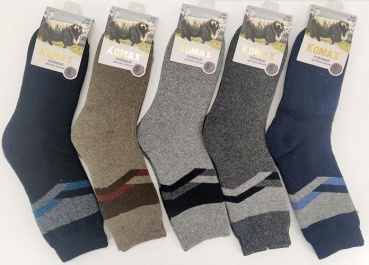 2365Носки мужские теплые «Komax» (№S98)42-48овечья шерсть 60%, ангора 30%, полиамид 8%, лайкра 2%12 пар88,00 руб./пара (упаковка 1056,00 руб.)70,40 руб./пара (упаковка 844,80 руб.)70,40 руб./пара (упаковка 844,80 руб.)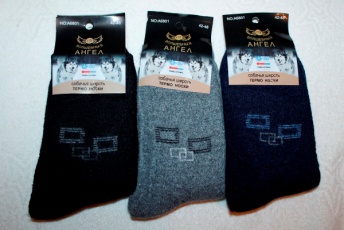 2366Носки мужские теплые «Волшебный ангел» (№6801)42-48собачья шерсть 60%, шерсть 35%, лайкра 5%12 пар66,00 руб./пара (упаковка 792,00 руб.)52,80 руб./пара (упаковка 633,60 руб.)52,80 руб./пара (упаковка 633,60 руб.)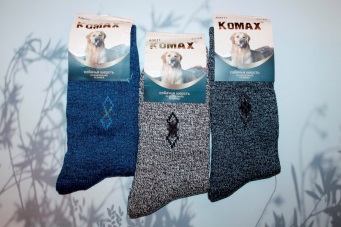 2383Носки мужские теплые «Комах» (№9011)42-48собачья 65%, овечья шерсть 25%, полиамид 8%, лайкра 2%12 пар61,00 руб./пара (упаковка 732,00 руб.)48,80 руб./пара (упаковка 585,60 руб.)48,80 руб./пара (упаковка 585,60 руб.)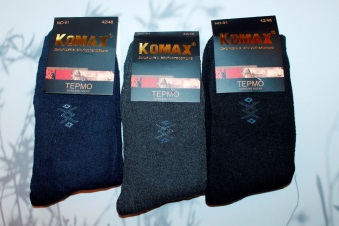 2384Носки мужские теплые «Комах» (№91)42-48хлопок 95%, эластан 5%12 пар50,00 руб./пара (упаковка 600,00 руб.)40,00 руб./пара (упаковка 480,00 руб.)40,00 руб./пара (упаковка 480,00 руб.)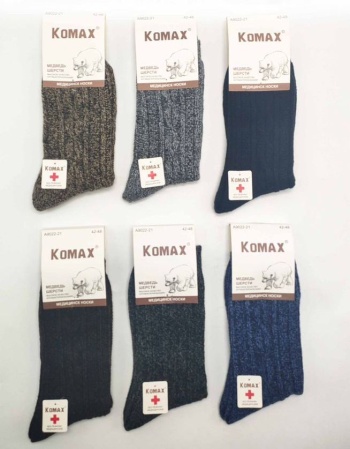 2385Носки мужские теплые «Komax» (№9022-21)42-48кашемир 65%, шерсть 25%, полиамид 8%, лайкра 5%12 пар73,00 руб./пара (упаковка 876,00 руб.)58,40 руб./пара (упаковка 700,80 руб.)58,40 руб./пара (упаковка 700,80 руб.)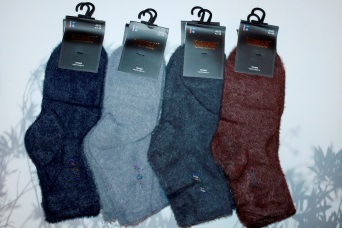 2392Носки мужские теплые «Komax» (№А422)42-48шерсть норка 88%, шерсть кроличья 10%, лайкра 2%10 пар92,00 руб./пара (упаковка 920,00 руб.)73,60 руб./пара (упаковка 736,00 руб.)73,60 руб./пара (упаковка 736,00 руб.)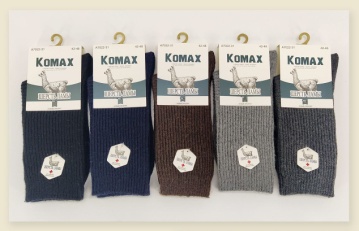 2393Носки мужские теплые «Komax» (№А7022-31)42-48шерсть ламы 30%, овечья шерсть 60%, полиамид 8%, лайкра 5%10 пар73,00 руб./пара (упаковка 730,00 руб.)58,40 руб./пара (упаковка 584,00 руб.)58,40 руб./пара (упаковка 584,00 руб.)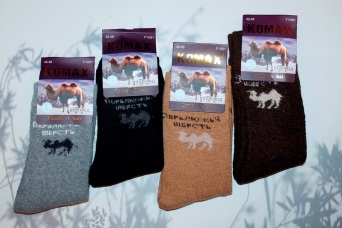 2399Носки мужские теплые «Komax» (№F1081)42-48верблюд 88%, полиамид 10%, эластан 2%12 пар72,00 руб./пара (упаковка 864,00 руб.)57,60 руб./пара (упаковка 691,20 руб.)57,60 руб./пара (упаковка 691,20 руб.)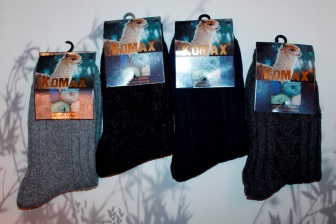 2400Носки мужские теплые «Komax» (№А9022-16)42-48шерсть ламы 65%, шерсть овечья 25%, полиамид 8%, лайкра 2%12 пар73,00 руб./пара (упаковка 876,00 руб.)58,40 руб./пара (упаковка 700,80 руб.)58,40 руб./пара (упаковка 700,80 руб.)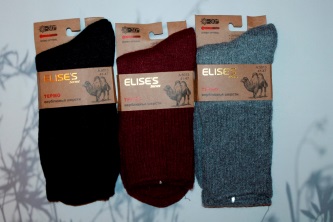 2402Носки мужские теплые «Elise’s» (№5013)41-47верблюжья шерсть 60%, шерсть 25%, полиамид 10%, лайкра 5%10 пар75,00 руб./пара (упаковка 750,00 руб.)60,00 руб./пара (упаковка 600,00 руб.)60,00 руб./пара (упаковка 600,00 руб.)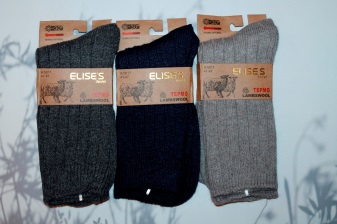 2403Носки мужские теплые «Elise’s» (№5011)41-47кашемир 60%, шерсть 25%, полиамид 10%, лайкра 5%10 пар75,00 руб./пара (упаковка 750,00 руб.)60,00 руб./пара (упаковка 600,00 руб.)60,00 руб./пара (упаковка 600,00 руб.)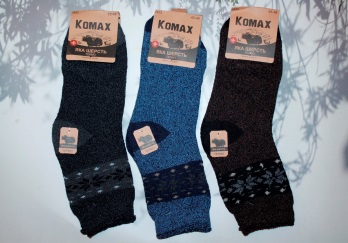 2409Носки мужские теплые «Komax» (№Н3)42-48шерсть 85%, ангора 10%, лайкра 5%12 пар108,00 руб./пара (упаковка 1296,00 руб.)86,40 руб./пара (упаковка 1036,80 руб.)86,40 руб./пара (упаковка 1036,80 руб.)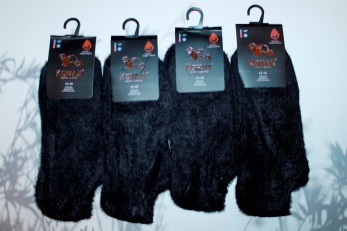 2412Носки мужские теплые «Komax» (№МТ92)42-48норка шерсть 88%, кроличья шерсть 10%, лайкра 2%10 пар75,00 руб./пара (упаковка 750,00 руб.)60,00 руб./пара (упаковка 600,00 руб.)60,00 руб./пара (упаковка 600,00 руб.)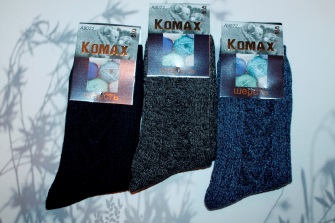 2413Носки мужские теплые «Komax» (№9022-1)42-48шерсть 85%, ангора 10%, лайкра 5%12 пар73,00 руб./пара (упаковка 876,00 руб.)58,40 руб./пара (упаковка 700,80 руб.)58,40 руб./пара (упаковка 700,80 руб.)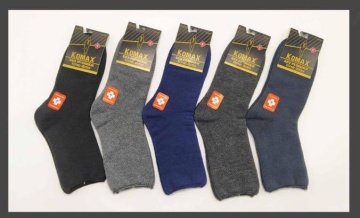 2414Носки мужские теплые «Komax» (№810-30)42-48хлопок 85%, полиамид 10%, лайкра 5%12 пар54,00 руб./пара (упаковка 648,00 руб.)43,20 руб./пара (упаковка 518,40 руб.)43,20 руб./пара (упаковка 518,40 руб.)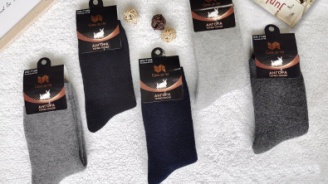 2518Носки мужские теплые «СиньДеСы» (№7150)42-48ангора 90%,полиамид 8%,эластан 2%12 пар78,00 руб./пара (упаковка 936,00 руб.)62,40 руб./пара (упаковка 748,80 руб.)62,40 руб./пара (упаковка 748,80 руб.)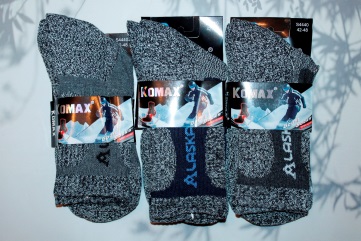 2528Носки мужские теплые «Komax» (№F83, S4440)42-48шерсть 85%, ангора 10%, лайкра 5%12 пар76,00 руб./пара (упаковка 912,00 руб.)60,80 руб./пара (упаковка 729,60 руб.)60,80 руб./пара (упаковка 729,60 руб.)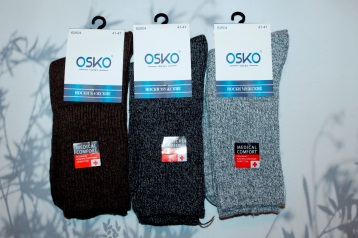 2559Носки мужские теплые «Osko» (№2604)41-47кашемир 60%, шерсть 25%, полиамид 10%, лайкра 5%12 пар88,00 руб./пара (упаковка 1056,00 руб.)70,40 руб./пара (упаковка 844,80 руб.)70,40 руб./пара (упаковка 844,80 руб.)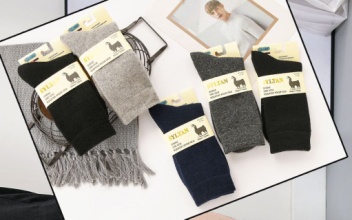 2676Носки мужские теплые «Syltan» (№9827)41-46лама 70%, бамбук 20%, полиамид 5%, эластан 5%12 пар72,00 руб./пара (упаковка 864,00 руб.)57,60 руб./пара (упаковка 691,20 руб.)57,60 руб./пара (упаковка 691,20 руб.)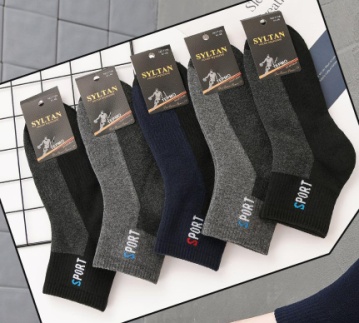 2677Носки мужские теплые «Syltan» (№7126)41-46хлопок 85%, эластан 10%, полиамид 5%10 пар56,00 руб./пара (упаковка 560,00 руб.)44,80 руб./пара (упаковка 448,00 руб.)44,80 руб./пара (упаковка 448,00 руб.)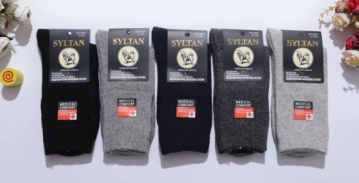 2678Носки мужские теплые «Syltan» (№9807)41-46собачья шерсть 70%, бамбук 20%, полиамид 5%, эластан 5%12 пар75,00 руб./пара (упаковка 900,00 руб.)60,00 руб./пара (упаковка 720,00 руб.)60,00 руб./пара (упаковка 720,00 руб.)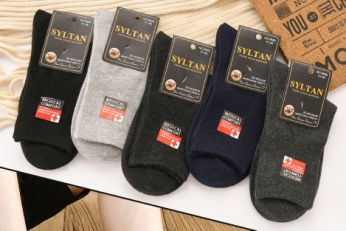 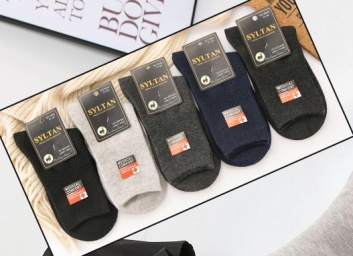 2679Носки мужские теплые «Syltan» (№9686)41-46кашемир 85%, полиамид 15%10 пар85,00 руб./пара (упаковка 850,00 руб.)68,00 руб./пара (упаковка 680,00 руб.)68,00 руб./пара (упаковка 680,00 руб.)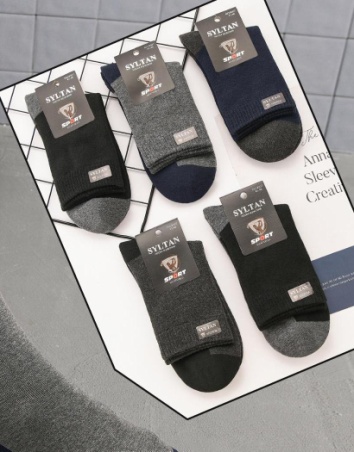 2680Носки мужские теплые «Syltan» (№9307)41-46хлопок 80%, эластан 15%, спандекс 5%10 пар64,00 руб./пара (упаковка 640,00 руб.)51,20 руб./пара (упаковка 512,00 руб.)51,20 руб./пара (упаковка 512,00 руб.)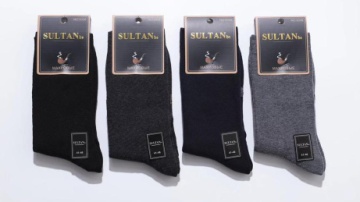 2681Носки мужские теплые «Syltan» (№9308)41-46хлопок 80%, эластан 15%, полиамид 5%10 пар64,00 руб./пара (упаковка 640,00 руб.)51,20 руб./пара (упаковка 512,00 руб.)51,20 руб./пара (упаковка 512,00 руб.)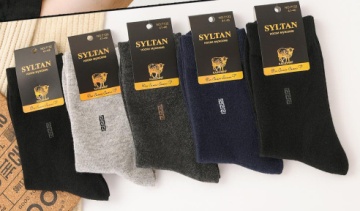 2682Носки мужские теплые «Syltan» (№7132)41-46кашемир 85%, полиамид 15%6 пар85,00 руб./пара (упаковка 510,00 руб.)68,00 руб./пара (упаковка 408,00 руб.)68,00 руб./пара (упаковка 408,00 руб.)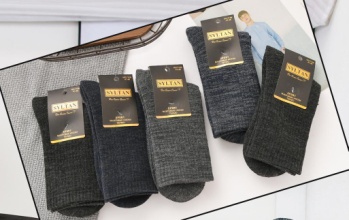 2683Носки мужские теплые «Syltan» (№7129)41-46хлопок 85%, эластан 10%, полиамид 5%10 пар72,00 руб./пара (упаковка 720,00 руб.)57,60 руб./пара (упаковка 576,00 руб.)57,60 руб./пара (упаковка 576,00 руб.)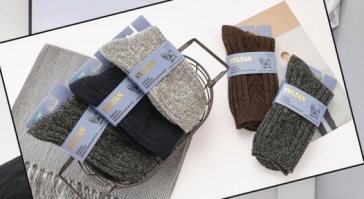 2685Носки мужские теплые «Syltan» (№9301)41-46собачья шерсть 70%, бамбук 20%, полиамид 5%, эластан 5%12 пар85,00 руб./пара (упаковка 1020,00 руб.)68,00 руб./пара (упаковка 816,00 руб.)68,00 руб./пара (упаковка 816,00 руб.)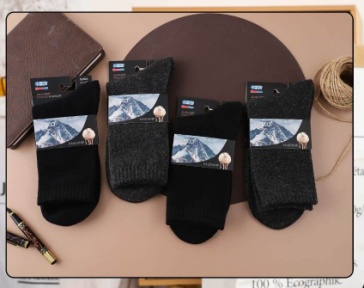 2703Носки мужские теплые «Osko» (№2624)41-47кашемир 60%, шерсть 35%, лайкра 5%12 пар73,00 руб./пара (упаковка 876,00 руб.)58,40 руб./пара (упаковка 700,80 руб.)58,40 руб./пара (упаковка 700,80 руб.)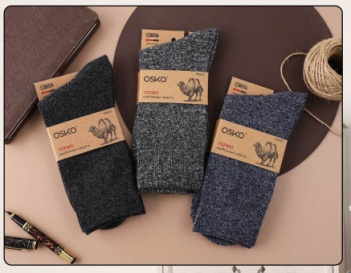 2704Носки мужские теплые «Osko» (№2623)41-47верблюжья шерсть 70%, бамбук 20%, полиамид 5%, эластан 5%12 пар88,00 руб./пара (упаковка 1056,00 руб.)70,40 руб./пара (упаковка 844,80 руб.)70,40 руб./пара (упаковка 844,80 руб.)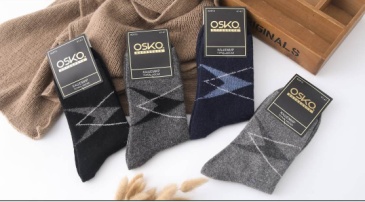 2705Носки мужские теплые «Osko» (№2619)41-47кашемир 50%, шерсть 35%, поли амид 10%, эластан 5%12 пар60,00 руб./пара (упаковка 720,00 руб.)48,00 руб./пара (упаковка 576,00 руб.)48,00 руб./пара (упаковка 576,00 руб.)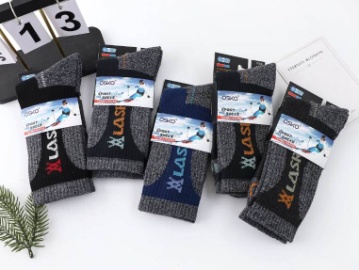 2714Носки мужские теплые «Osko» (№2509)41-47шерсть 85%, ангора 10%, лайкра 5%10 пар76,00 руб./пара (упаковка 760,00 руб.)60,80 руб./пара (упаковка 608,00 руб.)60,80 руб./пара (упаковка 608,00 руб.)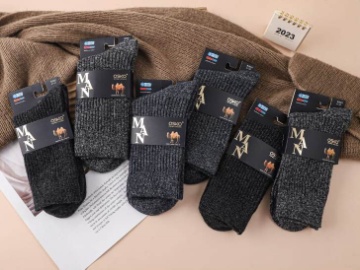 2717Носки мужские теплые «Osko» (№9301)41-47верблюжья шерсть 70%, бамбук 20%, полиамид 5%, эластан 5%12 пар88,00 руб./пара (упаковка 1056,00 руб.)70,40 руб./пара (упаковка 844,80 руб.)70,40 руб./пара (упаковка 844,80 руб.)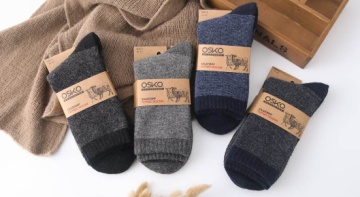 2718Носки мужские теплые «Osko» (№2611)41-47кашемир 60%, шерсть 35%, лайкра 5%12 пар90,00 руб./пара (упаковка 1080,00 руб.)72,00 руб./пара (упаковка 864,00 руб.)72,00 руб./пара (упаковка 864,00 руб.)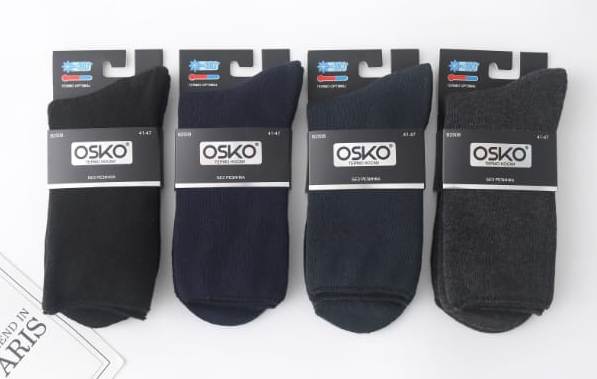 2720Носки мужские теплые «Osko» (№2508)41-47хлопок 80%, полиамид 15%, спандекс 5%12 пар65,00 руб./пара (упаковка 780,00 руб.)52,00 руб./пара (упаковка 624,00 руб.)52,00 руб./пара (упаковка 624,00 руб.)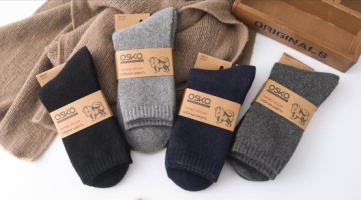 2721Носки мужские теплые «Osko» (№2610)41-47собачья шерсть 60%, шерсть 35%, лайкра 5%12 пар90,00 руб./пара (упаковка 1080,00 руб.)72,00 руб./пара (упаковка 864,00 руб.)72,00 руб./пара (упаковка 864,00 руб.)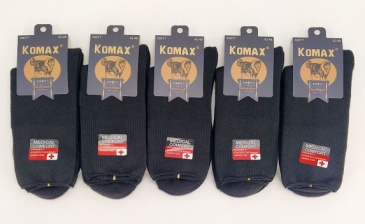 2744Носки мужские теплые «Komax» (№А9077)42-48хлопок 60%, бамбук 25%, полиамид 10%, лайкра 5%12 пар61,00 руб./пара (упаковка 732,00 руб.)48,80 руб./пара (упаковка 585,60 руб.)48,80 руб./пара (упаковка 585,60 руб.)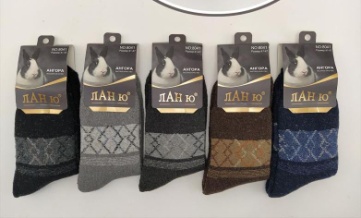 2745Носки мужские теплые «Ланю» (№8041)42-48ангора 75%, шерсть 20%, лайкра 5%12 пар70,00 руб./пара (упаковка 840,00 руб.)56,00 руб./пара (упаковка 672,00 руб.)56,00 руб./пара (упаковка 672,00 руб.)Носки мужские тонкиеНоски мужские тонкиеНоски мужские тонкиеНоски мужские тонкиеНоски мужские тонкиеНоски мужские тонкиеНоски мужские тонкиеНоски мужские тонкиеНоски мужские тонкиефотоартикулназваниеразмерсоставупаковкабазовая ценабазовая ценацена со скидкой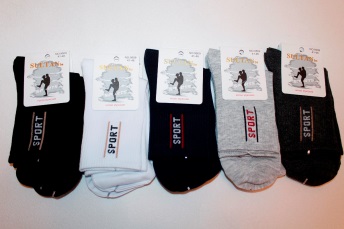 0002Носки мужские тонкие «Султан» (№9509, 9230)41-46хлопок 80%, эластан 15%, спандекс 5%10 пар60,00 руб./пара (упаковка 600,00 руб.)60,00 руб./пара (упаковка 600,00 руб.)48,00 руб./пара (упаковка 480,00 руб.)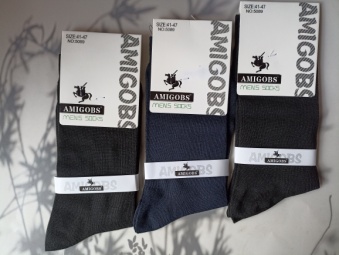 0009Носки мужские тонкие  «Амиго» (№5089)41-47бамбук 80%, полиэстер 15%, спандекс 5%12 пар35,00 руб./пара (упаковка 420,00 руб.)35,00 руб./пара (упаковка 420,00 руб.)28,00 руб./пара (упаковка 336,00 руб.)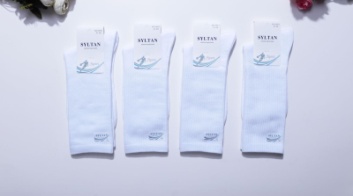 0048Носки мужские тонкие «Syltan» (№9561)41-46хлопок 80%, эластан 15%, полиамид 5%10 пар65,00 руб./пара (упаковка 65,00 руб.)65,00 руб./пара (упаковка 65,00 руб.)52,00 руб./пара (упаковка 520,00 руб.)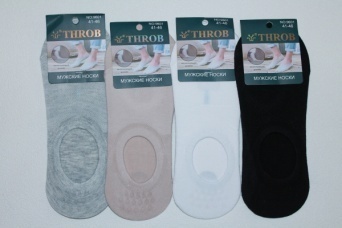 0049Следки мужские тонкие «Роза» (№9601, 9611)41-46хлопок 55%, бамбук 27%, эластан 15,5%, поролон 2,5%12 пар41,00 руб./пара (упаковка 492,00 руб.)41,00 руб./пара (упаковка 492,00 руб.)32,80 руб./пара (упаковка 393,60 руб.)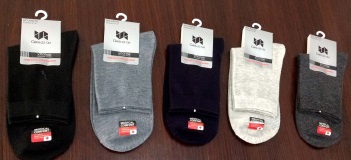 0050Носки мужские тонкие «Синь де сы, Ronal» (№А5070)41-47хлопок 95%, полиамид 3%, эластан 2%10 пар43,00 руб./пара (упаковка 430,00 руб.)43,00 руб./пара (упаковка 430,00 руб.)34,40 руб./пара (упаковка 344,00 руб.)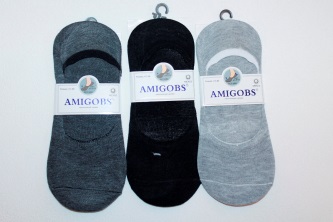 0051Носки-следки мужские тонкие «Амиго» (№559)41-46хлопок 80%, полиамид 15%, лайкра 5%12 пар26,00 руб./пара (упаковка 312,00 руб.)26,00 руб./пара (упаковка 312,00 руб.)20,80 руб./пара (упаковка 249,60 руб.)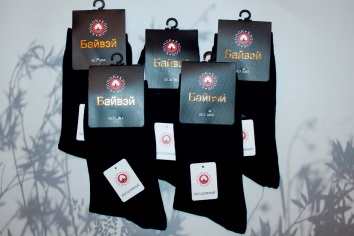 0052Носки мужские тонкие «Байвэй» (№6003)42-48хлопок 10 пар58,00 руб./пара (упаковка 580,00 руб.)58,00 руб./пара (упаковка 580,00 руб.)46,40 руб./пара (упаковка 464,00 руб.)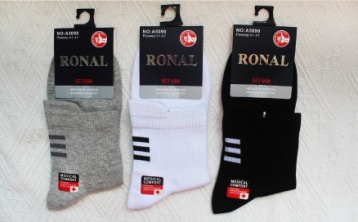 0055Носки мужские тонкие «Ronal» (№5090)41-47хлопок 95%, полиамид 3%, эластан 2%10 пар52,00 руб./пара (упаковка 520,00 руб.)52,00 руб./пара (упаковка 520,00 руб.)41,60 руб./пара (упаковка 416,00 руб.)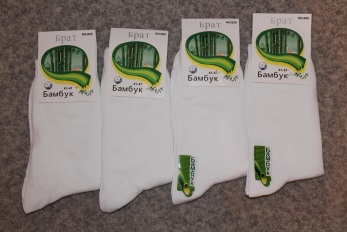 0056Носки мужские тонкие «Амиго» (№564, 8680, 8699)41-47хлопок 95%, полиамид 5% или бамбук12 пар32,00 руб./пара (упаковка 384,00 руб.)32,00 руб./пара (упаковка 384,00 руб.)25,60 руб./пара (упаковка 307,20 руб.)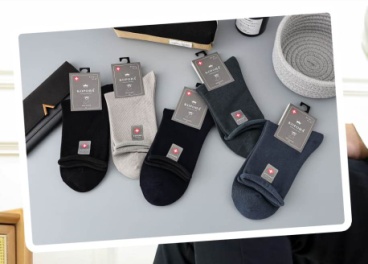 0057Носки мужские тонкие «Корона» (№АY191)41-47хлопок 80%, полиамид 5%, лайкра 15%10 пар55,00 руб./пара (упаковка 550,00 руб.)55,00 руб./пара (упаковка 550,00 руб.)44,00 руб./пара (упаковка 440,00 руб.)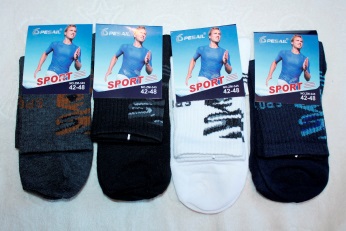 0058Носки мужские тонкие «Pesail» (№345)42-48хлопок 85%, полиэстер 10%, спандекс 5%12 пар30,00 руб./пара (упаковка 360,00 руб.)30,00 руб./пара (упаковка 360,00 руб.)24,00 руб./пара (упаковка 288,00 руб.)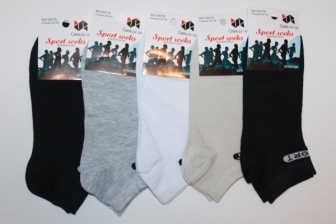 0059Носки мужские тонкие «Синь де сы», короткие (№6578)42-48хлопок 95%, полиамид 3%, эластан 2%12 пар39,00 руб./пара (упаковка 468,00 руб.)39,00 руб./пара (упаковка 468,00 руб.)31,20 руб./пара (упаковка 374,40 руб.)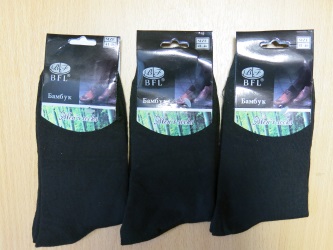 0063Носки мужские тонкие «BFL»41-46хлопок 80%, полиамид 15%, бамбук 5%12 пар37,00 руб./пара (упаковка 444,00 руб.)37,00 руб./пара (упаковка 444,00 руб.)29,60 руб./пара (упаковка 355,20 руб.)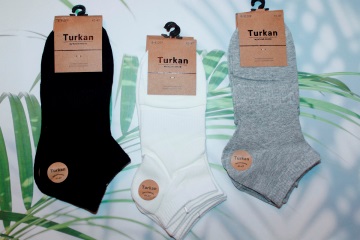 0064Носки мужские тонкие «Turkan» (№9120)41-47хлопок 90%, полиамид 8%, лайкра 2%10 пар45,00 руб./пара (упаковка 450,00 руб.)45,00 руб./пара (упаковка 450,00 руб.)36,00 руб./пара (упаковка 360,00 руб.)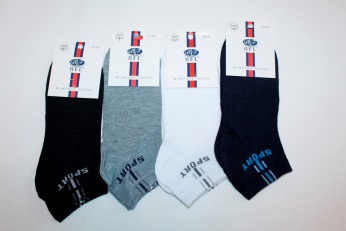 0065Носки мужские тонкие «БФЛ» (№А400, 397, 175)41-47хлопок 85%, полиамид 15%12 пар21,00 руб./пара (упаковка 252,00 руб.)21,00 руб./пара (упаковка 252,00 руб.)16,80 руб./пара (упаковка 201,60 руб.)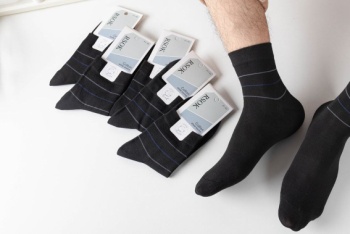 0067Носки мужские тонкие «Зувэй-Rsok» (№011)41-45хлопок 80%, полиамид 15%, эластан 5%10 пар31,00 руб./пара (упаковка 310,00 руб.)31,00 руб./пара (упаковка 310,00 руб.)24,80 руб./пара (упаковка 248,00 руб.)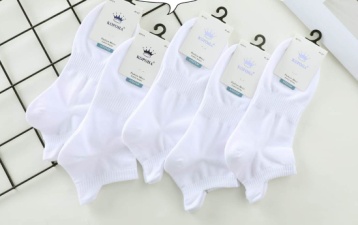 0069Носки мужские тонкие «Корона» (№111)41-47хлопок 80%, полиамид 5%, лайкра 15%10 пар38,00 руб./пара (упаковка 380,00 руб.)38,00 руб./пара (упаковка 380,00 руб.)30,40 руб./пара (упаковка 304,00 руб.)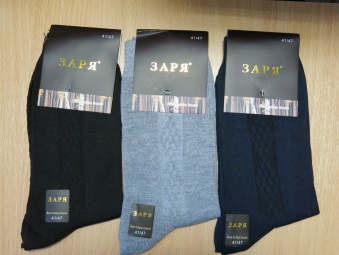 0070Носки мужские тонкие «Заря, Osko» (№2916, 2923, 2910, 2912)41-47хлопок 80%, спандекс 15%, полиамид 5%12 пар49,00 руб./пара (упаковка 588,00 руб.)49,00 руб./пара (упаковка 588,00 руб.)39,20 руб./пара (упаковка 470,40 руб.)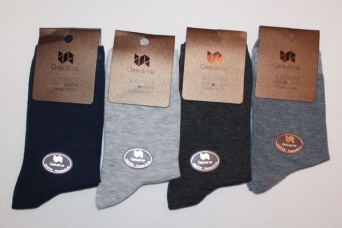 0071Носки мужские тонкие «Синь де сы» (№6591, 6567)42-48хлопок 12 пар24,00 руб./пара (упаковка 288,00 руб.)24,00 руб./пара (упаковка 288,00 руб.)19,20 руб./пара (упаковка 230,40 руб.)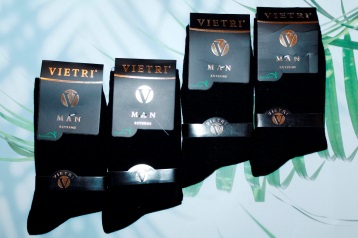 0073Носки мужские плотные «Vietri» (№8001)41-45бамбук 85%, полиамид 15%12 пар61,00 руб./пара (упаковка 732,00 руб.)61,00 руб./пара (упаковка 732,00 руб.)48,80 руб./пара (упаковка 585,60 руб.)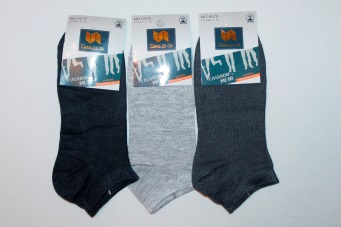 0075Носки мужские тонкие «СиньДеСы» (№6570, 6578, 6579, 6572)42-48хлопок 95%, полиамид 3%, эластан 2%12 пар27,00 руб./пара (упаковка 324,00 руб.)27,00 руб./пара (упаковка 324,00 руб.)21,60 руб./пара (упаковка 259,20 руб.)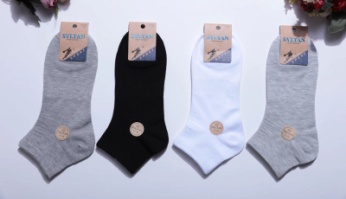 0076Носки мужские тонкие «Syltan» (№9272)41-46хлопок 80%, эластан 15%, полиамид  5%10 пар43,00 руб./пара (упаковка 430,00 руб.)43,00 руб./пара (упаковка 430,00 руб.)34,40 руб./пара (упаковка 344,00 руб.)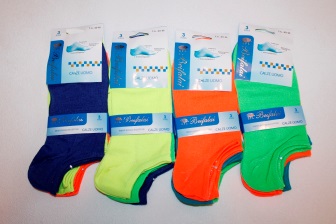 0091Носки мужские тонкие «БФЛ» (№YA112)40-46хлопок 90%, полиамид 10%12 пар 23,00 руб./пара (упаковка 276,00 руб.)23,00 руб./пара (упаковка 276,00 руб.)18,40 руб./пара (упаковка 220,80 руб.)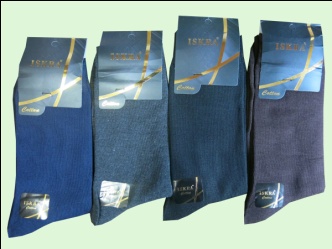 0095Носки мужские плотные «Искра» (№М96, М95)41-45хлопок 95%, полиамид 5%12 пар50,00 руб./пара (упаковка 600,00 руб.)50,00 руб./пара (упаковка 600,00 руб.)40,00 руб./пара (упаковка 480,00 руб.)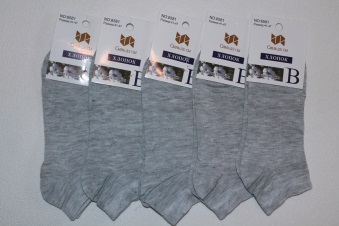 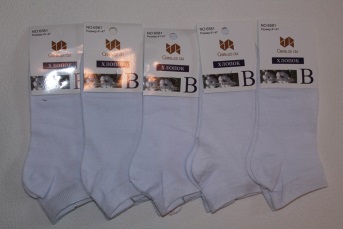 0097Носки мужские тонкие «Синь де сы» (№6581)41-47хлопок 12 пар39,00 руб./пара (упаковка 468,00 руб.)39,00 руб./пара (упаковка 468,00 руб.)31,20 руб./пара (упаковка 374,40 руб.)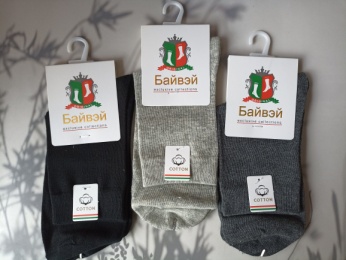 0105Носки мужские тонкие «Байвэй» (№6010)41-47хлопок 90%, полиамид 8%, спандекс 2%12 пар55,00 руб./пара (упаковка 660,00 руб.)55,00 руб./пара (упаковка 660,00 руб.)44,00 руб./пара (упаковка 528,00 руб.)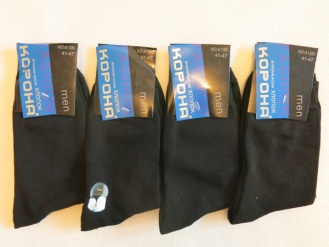 0112Носки мужские тонкие «Корона» (№А1380-1388)41-47хлопок 90%, спандекс 5%, лайкра 5%12 пар45,00 руб./пара (упаковка 540,00 руб.)45,00 руб./пара (упаковка 540,00 руб.)36,00 руб./пара (упаковка 432,00 руб.)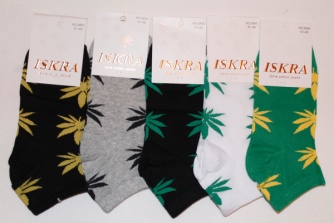 0113Носки мужские тонкие «Искра» (№М90)41-46хлопок 80%, полиамид 15%, лайкра 5%12 пар33,00 руб./пара (упаковка 396,00 руб.)33,00 руб./пара (упаковка 396,00 руб.)26,40 руб./пара (упаковка 316,80 руб.)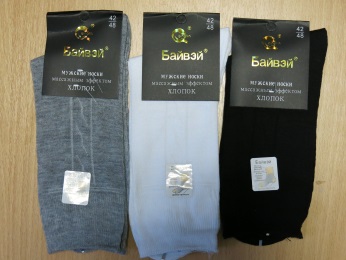 0115Носки мужские тонкие «Байвэй»42-48бамбук 80%, хлопок 15%, эластан 5% или хлопок12 пар37,00 руб./пара (упаковка 444,00 руб.)37,00 руб./пара (упаковка 444,00 руб.)29,60 руб./пара (упаковка 355,20 руб.)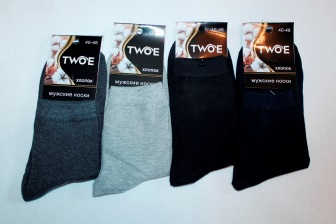 0119Носки мужские тонкие «Twoe» (№AWG82, 38, 61)40-46 или 41-47	хлопок 12 пар60,00 руб./пара (упаковка 720,00 руб.)60,00 руб./пара (упаковка 720,00 руб.)48,00 руб./пара (упаковка 576,00 руб.)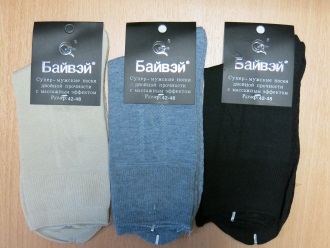 0120Носки мужские тонкие «Байвэй»42-48хлопок 85%, полиамид 10%, эластан 5%12 пар50,00 руб./пара (упаковка 600,00 руб.)50,00 руб./пара (упаковка 600,00 руб.)40,00 руб./пара (упаковка 480,00 руб.)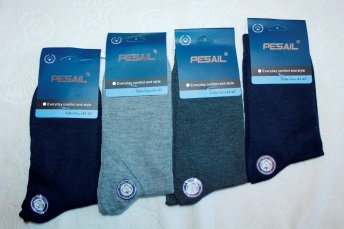 0121Носки мужские тонкие «Pesail» (№DM2361)41-47хлопок 80%, полиэстер 15%, пружин 5%12 пар28,00 руб./пара (упаковка 336,00 руб.)28,00 руб./пара (упаковка 336,00 руб.)22,40 руб./пара (упаковка 268,80 руб.)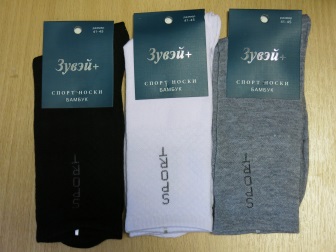 0122Носки мужские тонкие «Зувей», спорт (№5202, 5204, 5205, 5439)41-45хлопок 80%, полиамид 5%, лайкра 15%12 пар29,00 руб./пара (упаковка 348,00 руб.)29,00 руб./пара (упаковка 348,00 руб.)23,20 руб./пара (упаковка 278,40 руб.)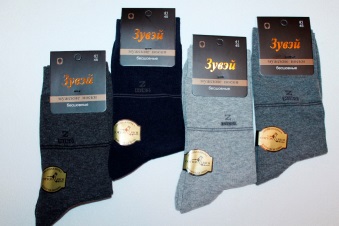 0126Носки мужские тонкие «Зувей» (№1133, 1135, 1139, 1140, 1204)41-45хлопок 80%, полиамид 5%, лайкра 15%12 пар60,00 руб./пара (упаковка 720,00 руб.)60,00 руб./пара (упаковка 720,00 руб.)48,00 руб./пара (упаковка 576,00 руб.)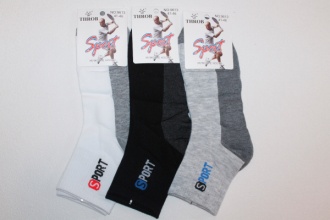 0127Носки мужские тонкие «Роза» спорт (№9613)41-46хлопок 55%, бамбук 27%, эластин 15,5%, поролон 2,5%12 пар31,00 руб./пара (упаковка 372,00 руб.)31,00 руб./пара (упаковка 372,00 руб.)24,80 руб./пара (упаковка 297,60 руб.)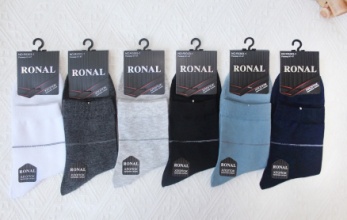 0130Носки мужские тонкие «Ronal» (№5303)41-47хлопок 90%, полиамид 8%, эластан 2%10 пар34,00 руб./пара (упаковка 340,00 руб.)34,00 руб./пара (упаковка 340,00 руб.)27,20 руб./пара (упаковка 272,00 руб.)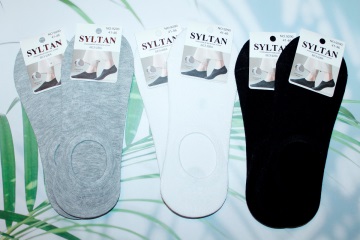 0131Следки мужские тонкие «Султан» (№9290)41-46хлопок 50%, модал 40%, эластан 10%12 пар38,00 руб./пара (упаковка 456,00 руб.)38,00 руб./пара (упаковка 456,00 руб.)30,40 руб./пара (упаковка 364,80 руб.)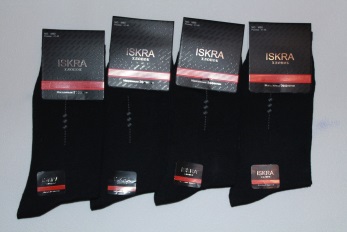 0132Носки мужские тонкие «Искра» (№М80, М85)41-46хлопок 80%, полиамид 15%, лайкра 5%12 пар32,00 руб./пара (упаковка 384,00 руб.)32,00 руб./пара (упаковка 384,00 руб.)25,60 руб./пара (упаковка 307,20 руб.)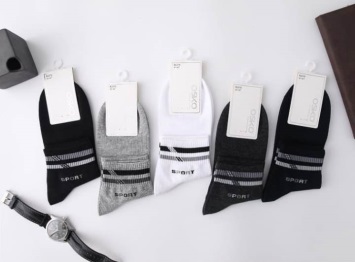 0133Носки мужские тонкие «Osko» (№2277, 2273, 2274)41-47хлопок 80%, спандекс 5%, полиамид 15%10 пар40,00 руб./пара (упаковка 400,00 руб.)40,00 руб./пара (упаковка 400,00 руб.)32,00 руб./пара (упаковка 320,00 руб.)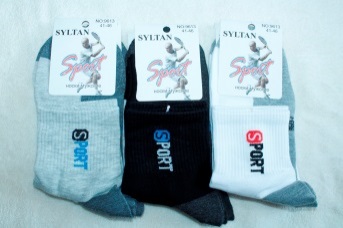 0134Носки мужские тонкие «Султан» (№9613)41-46хлопок 55%, бамбук 27%, эластан 15,5%, спандекс 5,5%10 пар53,00 руб./пара (упаковка 530,00 руб.)53,00 руб./пара (упаковка 530,00 руб.)42,40 руб./пара (упаковка 424,00 руб.)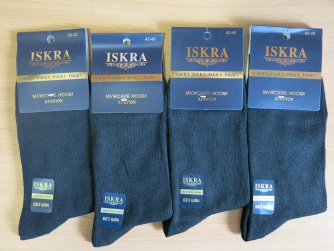 0138Носки мужские тонкие «Искра» (№М87)39-42, 42-45хлопок 80%, полиамид 15%, лайкра 5%12 пар33,00 руб./пара (упаковка 396,00 руб.)33,00 руб./пара (упаковка 396,00 руб.)26,40 руб./пара (упаковка 316,80 руб.)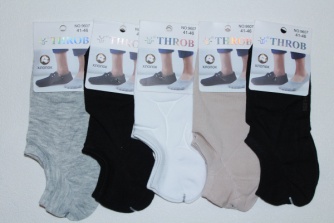 0148Носки-следки мужские тонкие «Роза» (№9607)41-46хлопок 55%, бамбук 27%, эластин 15,5%, поролон 2,5%12 пар22,00 руб./пара (упаковка 264,00 руб.)22,00 руб./пара (упаковка 264,00 руб.)17,60 руб./пара (упаковка 211,20 руб.)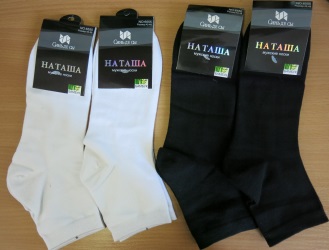 0160Носки мужские тонкие «Наташа-Синь де сы» (№6555, 6557, 6556)42-48бамбук 90%, полиамид 10%10 пар32,00 руб./пара (упаковка 320,00 руб.)32,00 руб./пара (упаковка 320,00 руб.)25,60 руб./пара (упаковка 256,00 руб.)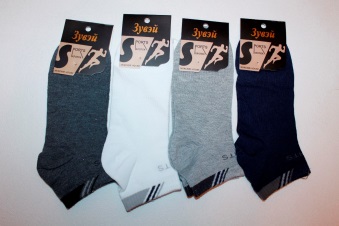 0203Носки мужские тонкие «Зувей» (№С5634-1, 1121)41-46хлопок 80%, полиамид 15%, эластан 5%12 пар24,00 руб./пара (упаковка 288,00 руб.)24,00 руб./пара (упаковка 288,00 руб.)19,20 руб./пара (упаковка 230,40 руб.)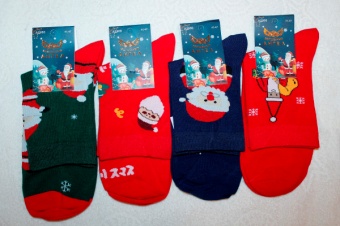 0206Носки мужские тонкие «Волшебный ангел» (№2266)41-47хлопок 80%, полиамид 15%, лайкра 5%10 пар72,00 руб./пара (упаковка 720,00 руб.)72,00 руб./пара (упаковка 720,00 руб.)57,60 руб./пара (упаковка 576,00 руб.)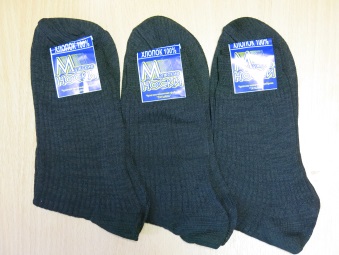 0212Носки мужские тонкие «Белорусские»25, 27, 29	хлопок 100%10 пар23,00 руб./пара (упаковка 230,00 руб.)23,00 руб./пара (упаковка 230,00 руб.)18,40 руб./пара (упаковка 184,00 руб.)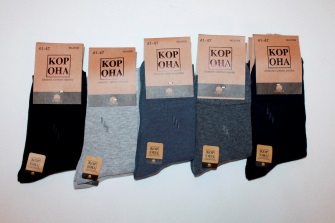 0213Носки мужские тонкие «Корона» (№А1559, 1370, 1372, 1373)41-47хлопок 90%, спандекс 5%, лайкра 5%10 пар45,00 руб./пара (упаковка 450,00 руб.)45,00 руб./пара (упаковка 450,00 руб.)36,00 руб./пара (упаковка 360,00 руб.)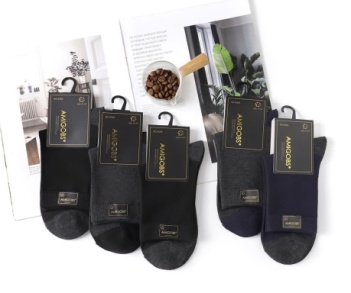 0264Носки мужские тонкие «Амиго» (№8369)41-47хлопок 80%, полиэстер 15%, спандекс 5%10 пар41,00 руб./пара (упаковка 410,00 руб.)41,00 руб./пара (упаковка 410,00 руб.)32,80 руб./пара (упаковка 328,00 руб.)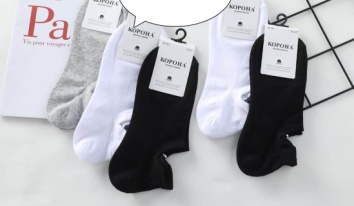 0266Носки мужские тонкие «Корона» (№161)41-47хлопок 80, лайкра 15%, полиамид 5%10 пар 37,00 руб./пара (упаковка 370,00 руб.)37,00 руб./пара (упаковка 370,00 руб.)29,60 руб./пара (упаковка 296,00 руб.)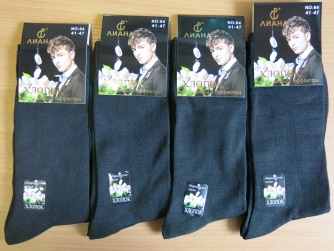 0269Носки мужские тонкие «Лиана» (№64)41-47хлопок 80%, полиамид 15%, лайкра 5%12 пар39,00 руб./пара (упаковка 468,00 руб.)39,00 руб./пара (упаковка 468,00 руб.)31,20 руб./пара (упаковка 374,40 руб.)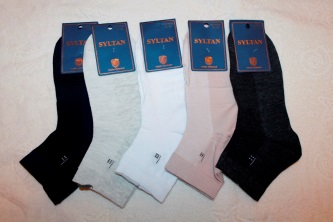 0286Носки мужские тонкие «Султан» (№9667, 9550)41-46хлопок 80%, эластан 15%, полиамид 5%10 пар42,00 руб./пара (упаковка 420,00 руб.)42,00 руб./пара (упаковка 420,00 руб.)33,60 руб./пара (упаковка 336,00 руб.)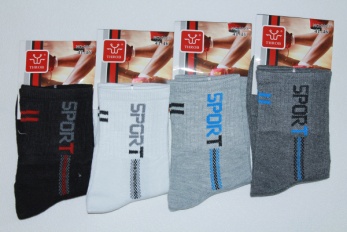 0288Носки мужские тонкие «Роза-спорт» (№9823)41-46хлопок 80%, полиамид 20%12 пар30,00 руб./пара (упаковка 360,00 руб.)30,00 руб./пара (упаковка 360,00 руб.)24,00 руб./пара (упаковка 288,00 руб.)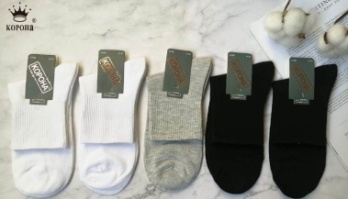 0289Носки мужские тонкие «Корона» (№1091)41-47хлопок 90%, спандекс 5%, лайкра 5%10 пар37,00 руб./пара (упаковка 370,00 руб.)37,00 руб./пара (упаковка 370,00 руб.)29,60 руб./пара (упаковка 296,00 руб.)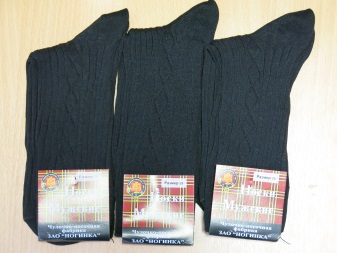 0290Носки мужские тонкие «Ногинка»25, 27, 29, 31	хлопок 70%, ПА 30%10 пар27,00 руб./пара (упаковка 270,00 руб.)27,00 руб./пара (упаковка 270,00 руб.)21,60 руб./пара (упаковка 216,00 руб.)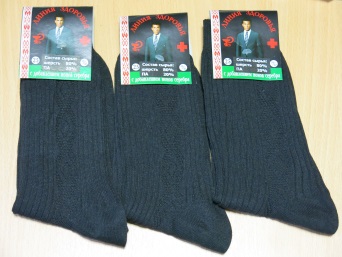 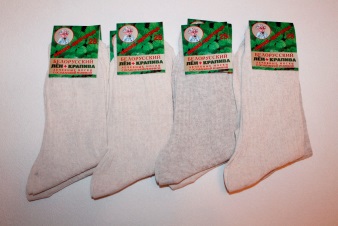 0400Носки мужские тонкие «Линия здоровья»25, 27, 29, 31хлопок 45%, лен 40%, крапива 15%10 пар29,00 руб./пара (упаковка 290,00 руб.)29,00 руб./пара (упаковка 290,00 руб.)23,20 руб./пара (упаковка 232,00 руб.)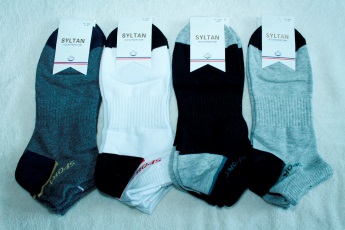 0401Носки мужские тонкие «Султан» (№9260)41-46хлопок 80%, эластан 15%, полиамид 5%10 пар54,00 руб./пара (упаковка 540,00 руб.)54,00 руб./пара (упаковка 540,00 руб.)43,20 руб./пара (упаковка 432,00 руб.)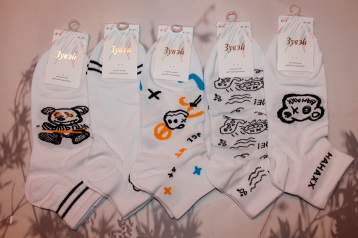 0404Носки мужские тонкие «Зувэй» (№8114)41-47хлопок 85%, полиамид 12%, эластан 3%10 пар43,00 руб./пара (упаковка 430,00 руб.)43,00 руб./пара (упаковка 430,00 руб.)34,40 руб./пара (упаковка 344,00 руб.)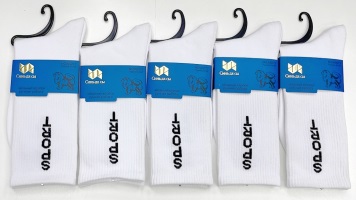 0405Носки мужские тонкие «Синь де сы» (№А5071)42-48хлопок 95%, полиамид 3%, эластан 2%10 пар55,00 руб./пара (упаковка 550,00 руб.)55,00 руб./пара (упаковка 550,00 руб.)44,00 руб./пара (упаковка 440,00 руб.)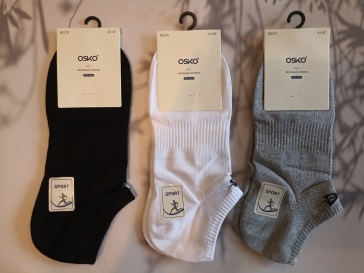 0407Носки мужские тонкие «Osko» (№В2210)41-47хлопок 90%, спандекс 3%, полиамид 7%12 пар34,00 руб./пара (упаковка 408,00 руб.)34,00 руб./пара (упаковка 408,00 руб.)27,20 руб./пара (упаковка 326,40 руб.)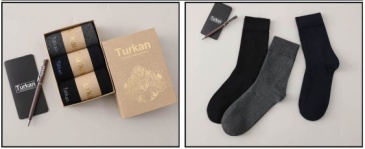 0409Носки мужские тонкие «Turkan» (№587, 585)41-46хлопок 90%, эластан 8%, лайкра 2%3 пары310,00 руб. за упаковку310,00 руб. за упаковку248,00 руб. за упаковку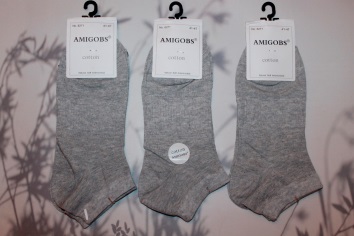 0419Носки мужские тонкие «Амиго» (№8271)41-47хлопок 80%, полиэстер 15%, спандекс 5%10 пар35,00 руб./пара (упаковка 350,00 руб.)35,00 руб./пара (упаковка 350,00 руб.)28,00 руб./пара (упаковка 280,00 руб.)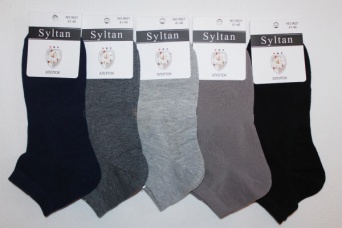 0488Носки мужские тонкие «Султан» (№9621)41-46хлопок 80%, эластин 15%, поролон 5%10 пар30,00 руб./пара (упаковка 300,00 руб.)30,00 руб./пара (упаковка 300,00 руб.)24,00 руб./пара (упаковка 240,00 руб.)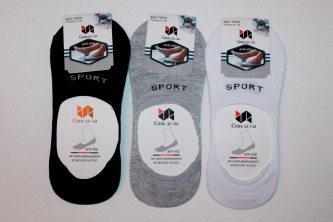 0495Носки-следки мужские тонкие «СиньДеСы» (№1005, 1004, 1003)41-46хлопок 95%,полиамид 3%, эластан 2%12 пар, бежевые24,00 руб./пара (упаковка 288,00 руб.)24,00 руб./пара (упаковка 288,00 руб.)19,20 руб./пара (упаковка 230,40 руб.)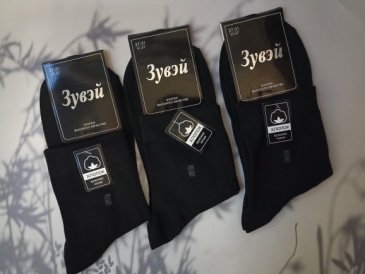 0503Носки мужские тонкие «Зувей» (№1228)41-47хлопок 80%, полиамид 15%, эластан 5%10 пар40,00 руб./пара (упаковка 400,00 руб.)40,00 руб./пара (упаковка 400,00 руб.)32,00 руб./пара (упаковка 320,00 руб.)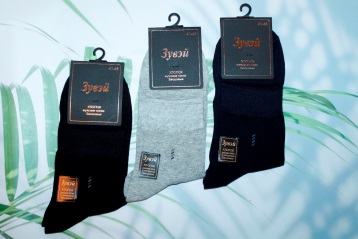 0506Носки мужские тонкие «Зувэй» (№1146, 1168)41-46хлопок 80%, полиамид 5%, лайкра 15% или хлопок 85%, полиамид 10%, эластан 5%10 пар45,00 руб./пара (упаковка 450,00 руб.)45,00 руб./пара (упаковка 450,00 руб.)26,00 руб./пара (упаковка 360,00 руб.)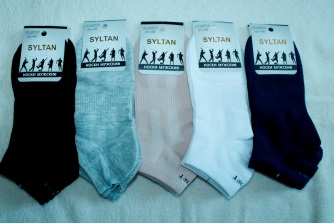 0508Носки мужские тонкие «Султан» (№9616)41-46хлопок 55%, бамбук 27%, эластан 15,5%, спандекс 5,5%10 пар42,00 руб./пара (упаковка 420,00 руб.)42,00 руб./пара (упаковка 420,00 руб.)33,60 руб./пара (упаковка 336,00 руб.)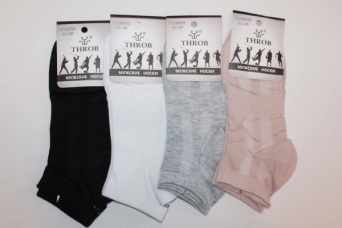 0523Носки мужские тонкие «Роза» (№9616)41-46хлопок 55%, бамбук 27%, эластин 15,5%, поролон 2,5%12 пар30,00 руб./пара (упаковка 360,00 руб.)30,00 руб./пара (упаковка 360,00 руб.)24,00 руб./пара (упаковка 288,00 руб.)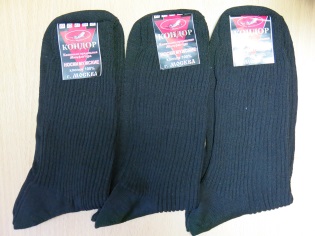 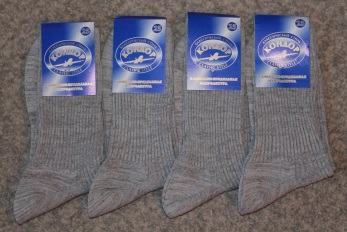 0534Носки мужские тонкие «Кондор»25, 27, 29, 31хлопок 100%10 пар30,00 руб./пара (упаковка 300,00 руб.)30,00 руб./пара (упаковка 300,00 руб.)24,00 руб./пара (упаковка 240,00 руб.)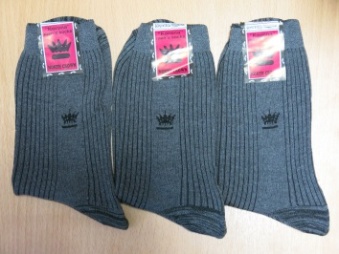 0553Носки мужские тонкие «Корона»25, 27, 29	хлопок 60%, ПА 40%10 пар25,00 руб./пара (упаковка 250,00 руб.)25,00 руб./пара (упаковка 250,00 руб.)20,00 руб./пара (упаковка 200,00 руб.)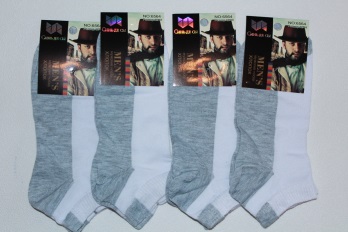 0569Носки мужские тонкие «Синь де сы» (№6564)42-48хлопок 95%, полиамид 3%, эластан 2%10 пар31,00 руб./пара (упаковка 310,00 руб.)31,00 руб./пара (упаковка 310,00 руб.)24,80 руб./пара (упаковка 248,00 руб.)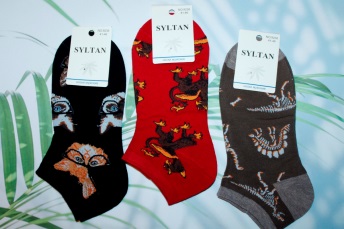 0574Носки мужские тонкие «Султан» (№9238)41-46	хлопок 80%, эластан 15%, спандекс 5%10 пар54,00 руб./пара (упаковка 540,00 руб.)54,00 руб./пара (упаковка 540,00 руб.)43,20 руб./пара (упаковка 432,00 руб.)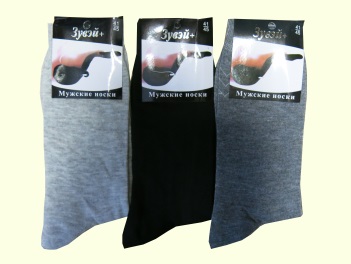 0580Носки мужские тонкие «Зувэй» (№5068)41-45хлопок 80%, полиамид 5%, лайкра 15%10 пар44,00 руб./пара (упаковка 440,00 руб.)44,00 руб./пара (упаковка 440,00 руб.)35,20 руб./пара (упаковка 352,00 руб.)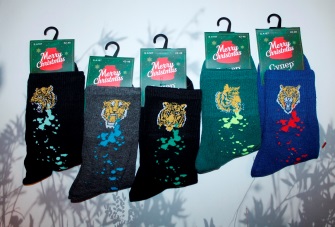 0588Носки мужские тонкие «Комах» (№187)42-48хлопок 88%, полиамид 10%, лайкра 2%10 пар68,00 руб./пара (упаковка 680,00 руб.)68,00 руб./пара (упаковка 680,00 руб.)54,40 руб./пара (упаковка 544,00 руб.)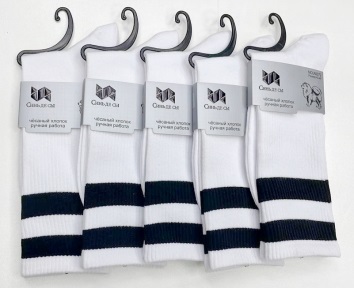 0593Носки мужские тонкие «Синь де сы» (№А5072)42-48хлопок 95%, полиамид 3%, эластан 2%10 пар55,00 руб./пара (упаковка 550,00 руб.)55,00 руб./пара (упаковка 550,00 руб.)44,00 руб./пара (упаковка 440,00 руб.)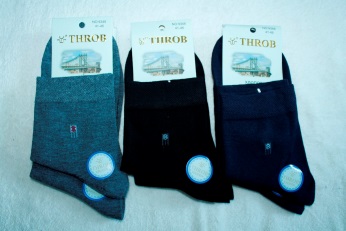 0597Носки мужские тонкие «Роза» (№9349, 9348)41-46хлопок 80%, эластан 15%, полиамид 5%10 пар48,00 руб./пара (упаковка 480,00 руб.)48,00 руб./пара (упаковка 480,00 руб.)38,40  руб./пара (упаковка 384,00 руб.)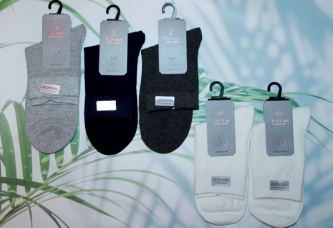 0600Носки мужские тонкие «Turkan» (№ В11, В13)41-46хлопок 80%, полиамид 15%, лайкра 5%10 пар65,00 руб./пара (упаковка 650,00 руб.)65,00 руб./пара (упаковка 650,00 руб.)52,00 руб./пара (упаковка 520,00 руб.)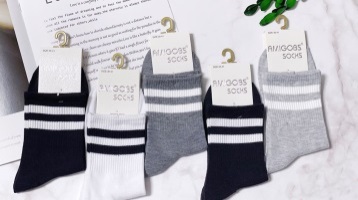 0602Носки мужские тонкие «Амиго» (№1522)41-46хлопок 80%, полиэстер 15%, спандекс 5%10 пар38,00 руб./пара (упаковка 380,00 руб.)38,00 руб./пара (упаковка 380,00 руб.)30,40 руб./пара (упаковка 304,00 руб.)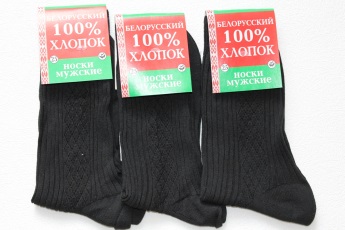 0612Носки мужские25, 27, 29, 31	хлопок 100%10 пар28,00 руб./пара (упаковка 280,00 руб.)28,00 руб./пара (упаковка 280,00 руб.)22,40 руб./пара (упаковка 224,00 руб.)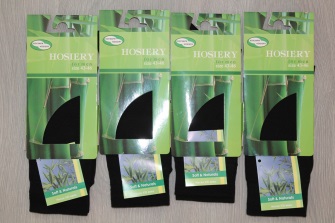 0735Носки мужские тонкие «Хоузари» (№4201)27-29бамбук 90%, ПА 5%, лайкра 5%1 пара78,00 руб.78,00 руб.62,40 руб.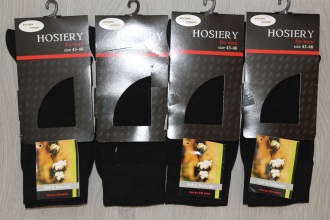 0736Носки мужские тонкие «Хоузари» (№1212)27-29хлопок 85%, ПА 10%, лайкра 5%1 пара78,00 руб.78,00 руб.62,40 руб.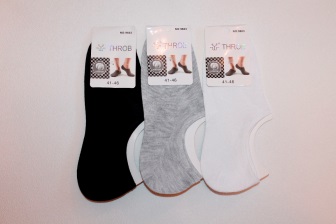 0846Носки-следки мужские тонкие «Роза» (№9603)41-46хлопок 55%, бамбук 27%, эластин 15,5%, поролон 2,5%12 пар21,00 руб./пара (упаковка 252,00 руб.)21,00 руб./пара (упаковка 252,00 руб.)16,80 руб./пара (упаковка 201,60 руб.)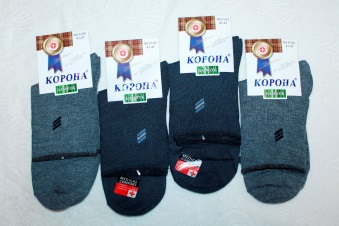 0856Носки мужские тонкие «Корона» (№ А1342, 1341, 1381)41-47хлопок 90%, спандекс 5%, лайкра 5% или бамбук 90%, спандекс 5%, лайкра 5%12 пар33,00 руб./пара (упаковка 396,00 руб.)33,00 руб./пара (упаковка 396,00 руб.)26,40 руб./пара (упаковка 316,80 руб.)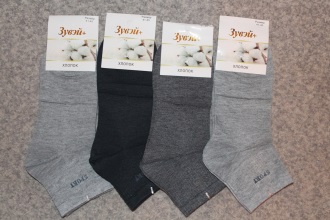 0952Носки мужские тонкие «Зувей», спорт (№5453)41-45хлопок 80%, полиамид 5%, лайкра 15%12 пар36,00 руб./пара (упаковка 432,00 руб.)36,00 руб./пара (упаковка 432,00 руб.)28,80 руб./пара (упаковка 345,60 руб.)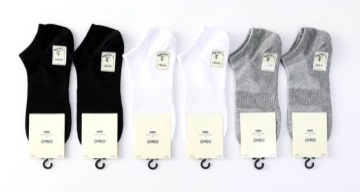 0955Носки мужские тонкие «Osko» (№2211)41-47хлопок 80%, полиамид  15%, спандекс 5%10 пар34,00 руб./пара (упаковка 340,00 руб.)34,00 руб./пара (упаковка 340,00 руб.)27,20 руб./пара (упаковка 272,00 руб.)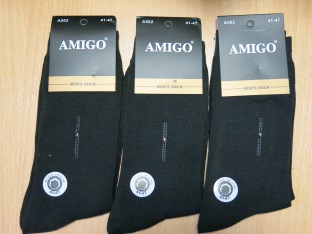 0988Носки мужские тонкие «Амиго» (№А502)41-47хлопок 80%, полиэстер 15%, эластан 5%12 пар40,00 руб./пара (упаковка 480,00 руб.)40,00 руб./пара (упаковка 480,00 руб.)32,00 руб./пара (упаковка 384,00 руб.)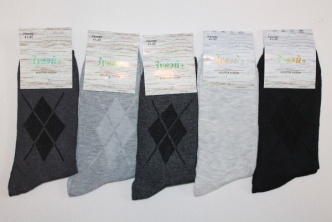 1015Носки мужские тонкие «Зувей» (№5451, 5495)41-45хлопок 80%, полиамид 5%, лайкра 15%12 пар23,00 руб./пара (упаковка 276,00 руб.)23,00 руб./пара (упаковка 276,00 руб.)18,40 руб./пара (упаковка 220,80 руб.)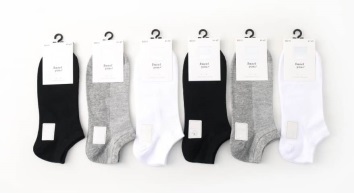 1016Носки мужские тонкие «Osko» (№В2213)41-47хлопок 90%, полиамид 7%, спандекс 3%12 пар43,00 руб./пара (упаковка 516,00 руб.)43,00 руб./пара (упаковка 516,00 руб.)34,40 руб./пара (упаковка 412,80 руб.)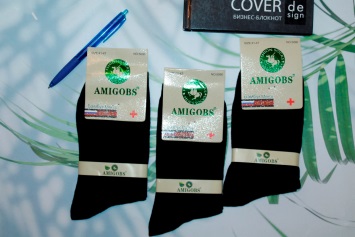 1017Носки мужские тонкие «Амиго» (№5090)41-47бамбук 80%, полиэстер 15%, спандекс 5%12 пар38,00 руб./пара (упаковка 456,00 руб.)38,00 руб./пара (упаковка 456,00 руб.)30,40 руб./пара (упаковка 364,80 руб.)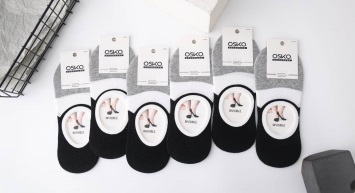 1023Носки-следки мужские тонкие «Osko» (№В2269)41-47хлопок 85%, полиамид 10%, спандекс 5%12 пар30,00 руб./пара (упаковка 360,00 руб.)30,00 руб./пара (упаковка 360,00 руб.)24,00 руб./пара (упаковка 288,00 руб.)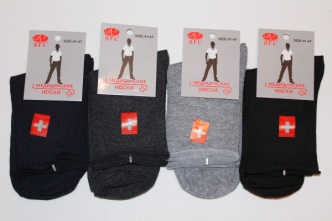 1024Носки мужские тонкие «BFL» (№333)41-47хлопок 80%, полиамид 15%, бамбук 5%12 пар46,00 руб./пара (упаковка 552,00 руб.)46,00 руб./пара (упаковка 552,00 руб.)36,80 руб./пара (упаковка 441,60 руб.)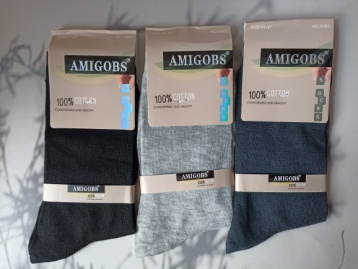 1034Носки мужские тонкие «Амиго» (№5083)42-48хлопок 80%, полиэстер 15%, спандекс 5%12 пар35,00 руб./пара (упаковка 420,00 руб.)35,00 руб./пара (упаковка 420,00 руб.)28,00 руб./пара (упаковка 336,00 руб.)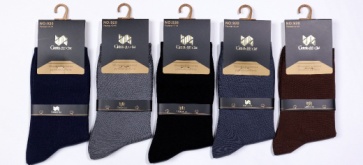 1037Носки мужские тонкие «СиньДеСы» (№920)41-47хлопок  95%, полиамид 3%, эластан 2%10 пар50,00 руб./пара (упаковка 500,00 руб.)50,00 руб./пара (упаковка 500,00 руб.)40,00 руб./пара (упаковка 400,00 руб.)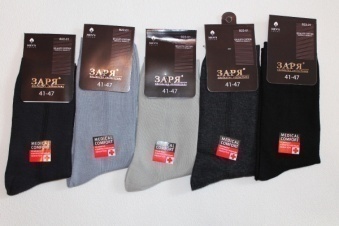 1038Носки мужские тонкие «Заря» (№В22-01, В22-01В)41-47хлопок 80%, спандекс 15%, полиамид 5%12 пар35,00 руб./пара (упаковка 420,00 руб.)35,00 руб./пара (упаковка 420,00 руб.)28,00 руб./пара (упаковка 336,00 руб.)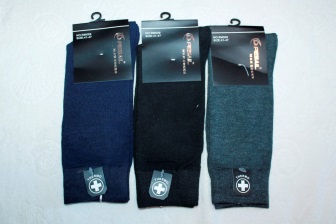 1114Носки мужские тонкие «Pesail» (№МР009)41-47хлопок 80%, полиамид 15%, эластан 5%12 пар33,00 руб./пара (упаковка 396,00 руб.)33,00 руб./пара (упаковка 396,00 руб.)26,40 руб./пара (упаковка 316,80 руб.)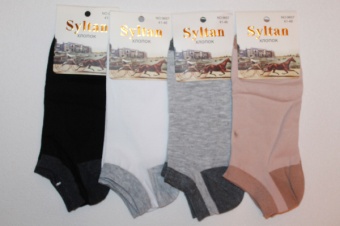 1115Носки мужские тонкие «Султан» (№9657)41-46хлопок 80%, эластин 15%, поролон 5%12 пар30,00 руб./пара (упаковка 360,00 руб.)30,00 руб./пара (упаковка 360,00 руб.)24,00 руб./пара (упаковка 288,00 руб.)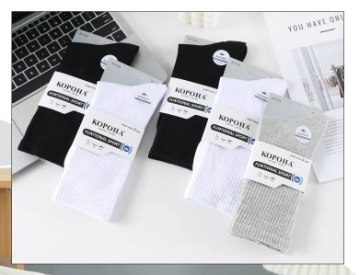 1118Носки мужские тонкие «Корона» (№АY134)41-47хлопок 80%, полиамид 5%, лайкра 15%10 пар64,00 руб./пара (упаковка 640,00 руб.)64,00 руб./пара (упаковка 640,00 руб.)51,20 руб./пара (упаковка 512,00 руб.)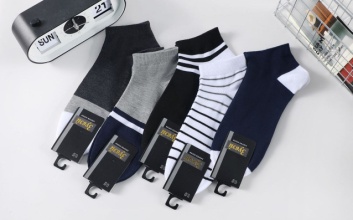 1135Носки мужские тонкие «Зувэй» (№1178)41-45хлопок 85%, полиамид 12%, эластан 3%10 пар37,00 руб./пара (упаковка 370,00 руб.)37,00 руб./пара (упаковка 370,00 руб.)29,60руб./пара (упаковка 296,00 руб.)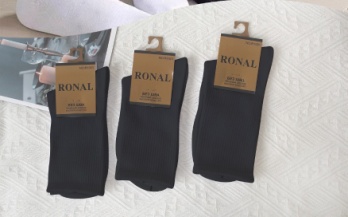 1137Носки мужские тонкие «Ronal» (№1001)41-47хлопок 95%, полиамид 3%, эластан 2%10 пар61,00 руб./пара (упаковка 610,00 руб.)61,00 руб./пара (упаковка 610,00 руб.)48,80 руб./пара (упаковка 488,00 руб.)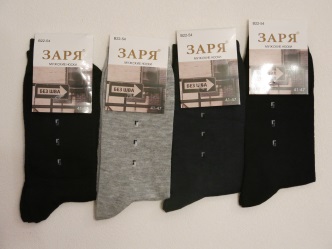 1139Носки мужские тонкие «Заря» (№В22-54, В22-52, В22-53, В22-55)41-47хлопок 80%, полиамид 5%, спандекс 15%12 пар30,00 руб./пара (упаковка 360,00 руб.)30,00 руб./пара (упаковка 360,00 руб.)24,00 руб./пара (упаковка 288,00 руб.)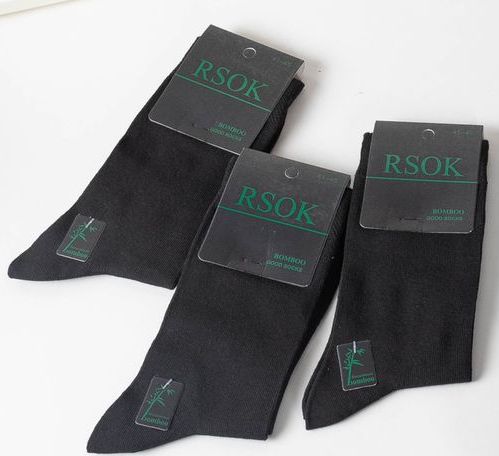 1140Носки мужские тонкие «Зувэй-RSOK» (№RS-001)41-45бамбук 80%, полиамид 15%, эластан 5%12 пар31,00 руб./пара (упаковка 372,00 руб.)31,00 руб./пара (упаковка 372,00 руб.)24,80 руб./пара (упаковка 297,60 руб.)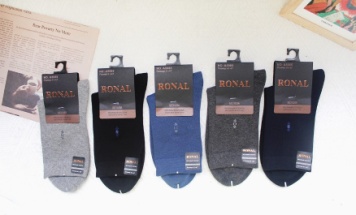 1148Носки мужские тонкие «Ronal» (№5085)41-47хлопок 95%, полиамид 3%, эластан 2%10 пар54,00 руб./пара (упаковка 540,00 руб.)54,00 руб./пара (упаковка 540,00 руб.)43,20 руб./пара (упаковка 432,00 руб.)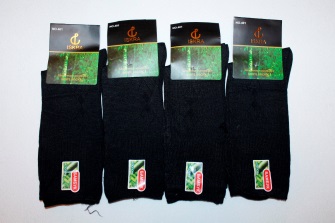 1157Носки мужские тонкие «Искра» (№401)43-48бамбук 50%, хлопок 45%, полиамид 5%12 пар26,00 руб./пара (упаковка 312,00 руб.)26,00 руб./пара (упаковка 312,00 руб.)20,80 руб./пара (упаковка 249,60 руб.)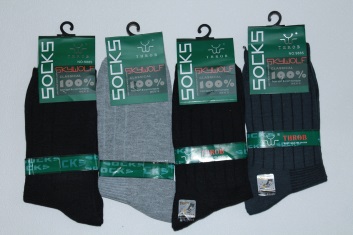 1158Носки мужские тонкие «Роза» (№9885)41-46хлопок12 пар41,00 руб./пара (упаковка 492,00 руб.)41,00 руб./пара (упаковка 492,00 руб.)32,80 руб./пара (упаковка 393,60 руб.)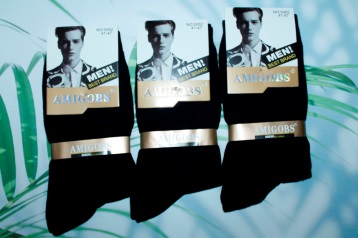 1161Носки мужские тонкие «Амиго» (№5062, 5063)41-47хлопок 80%, полиэстер 15%, спандекс 5%12 пар33,00 руб./пара (упаковка 396,00 руб.)33,00 руб./пара (упаковка 396,00 руб.)26,40 руб./пара (упаковка 316,80 руб.)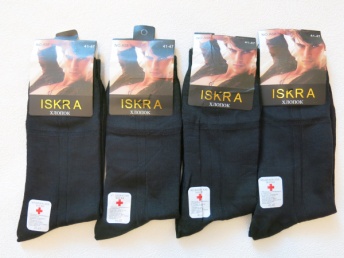 1162Носки мужские тонкие «Искра» (№А58, А59)41-47хлопок 80%, полиамид 15%, лайкра 5%12 пар41,00 руб./пара (упаковка 492,00 руб.)41,00 руб./пара (упаковка 492,00 руб.)32,80 руб./пара (упаковка 393,60 руб.)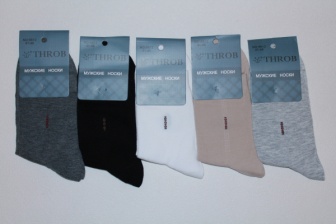 1163Носки мужские тонкие «Роза» (№9612)41-46бамбук 27%, хлопок 55%, эластин 15,5%, поролон 2,5%10 пар48,00 руб./пара (упаковка 480,00 руб.)48,00 руб./пара (упаковка 480,00 руб.)38,40 руб./пара (упаковка 384,00 руб.)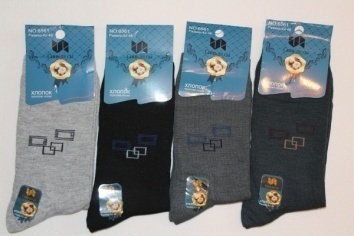 1164Носки мужские тонкие «Синь де сы» (№6559, 6560, 6561)42-48хлопок 90%, полиамид 10%12 пар29,00 руб./пара (упаковка 348,00 руб.)29,00 руб./пара (упаковка 348,00 руб.)23,20 руб./пара (упаковка 278,40 руб.)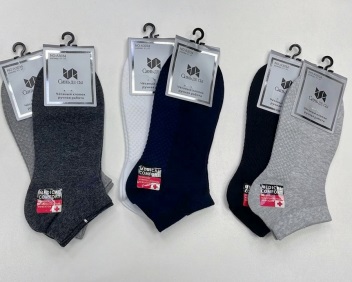 1183Носки мужские тонкие «Синь де сы» (№А3034)41-47хлопок 95%, полиамид 3%, эластан 2%10 пар40,00 руб./пара (упаковка 400,00 руб.)40,00 руб./пара (упаковка 400,00 руб.)32,00 руб./пара (упаковка 320,00 руб.)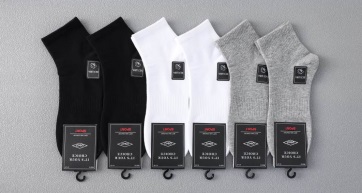 1186Носки мужские тонкие «Osko» (№В22-02)41-47хлопок 90%, полиамид 7%, спандекс 3%12 пар48,00 руб./пара (упаковка 576,00 руб.)48,00 руб./пара (упаковка 576,00 руб.)38,40 руб./пара (упаковка 460,80 руб.)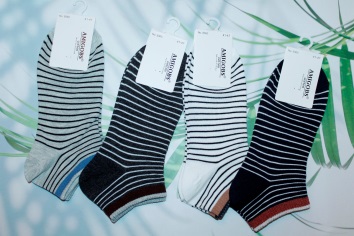 1230Носки мужские тонкие «Амиго» (№В2212)41-47хлопок 80%, полиэстер 15%, спандекс 5%10 пар35,00 руб./пара (упаковка 350,00 руб.)35,00 руб./пара (упаковка 350,00 руб.)28,80 руб./пара (упаковка 280,00 руб.)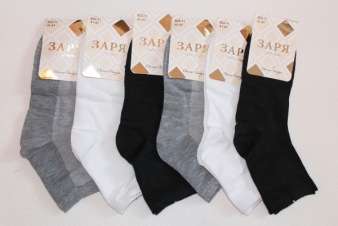 1243Носки мужские тонкие «Заря» (№В22-11)41-47хлопок 80%, спандекс 15%, полиамид 5%10 пар27,00 руб./пара (упаковка 270,00 руб.)27,00 руб./пара (упаковка 270,00 руб.)21,60 руб./пара (упаковка 216,00 руб.)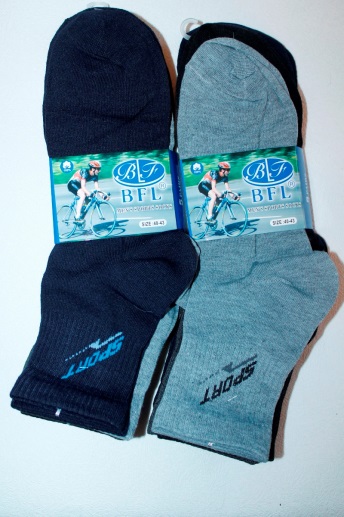 1244Носки мужские тонкие «БФЛ» (№ВМ17, 80, 81)40-43, 42-46хлопок 95%, эластан 5%10 пар49,00 руб./пара (упаковка 490,00 руб.)49,00 руб./пара (упаковка 490,00 руб.)39,20 руб./пара (упаковка 392,00 руб.)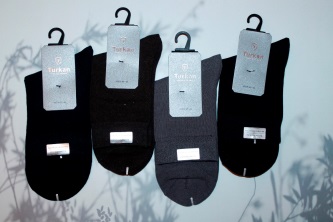 1499Носки мужские тонкие «Turkan» (№9607, 9606)41-46хлопок 88%, полиамид 2%, лайкра 10%10 пар68,00 руб./пара (упаковка 680,00 руб.)68,00 руб./пара (упаковка 680,00 руб.)54,40 руб./пара (упаковка 544,00 руб.)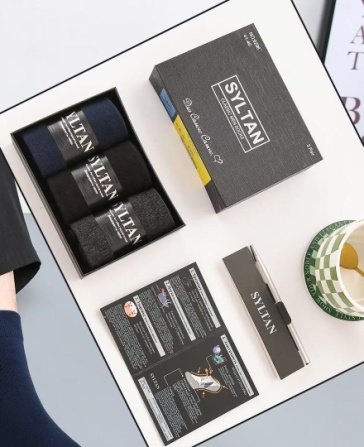 1519Носки мужские тонкие «Syltan» (№9296)41-46хлопок 88%, эластан 10%, полиамид 5%3 пары292,00 руб. за упаковку292,00 руб. за упаковку233,60 руб. за упаковку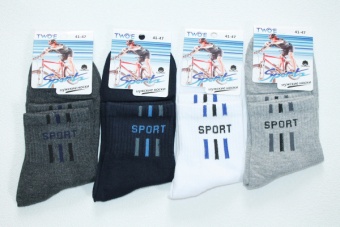 1521Носки мужские тонкие «Twoe»(№AMG71, 70, 72)41-47хлопок12 пар48,00 руб./пара (упаковка 576,00 руб.)48,00 руб./пара (упаковка 576,00 руб.)38,40 руб./пара (упаковка 460,80 руб.)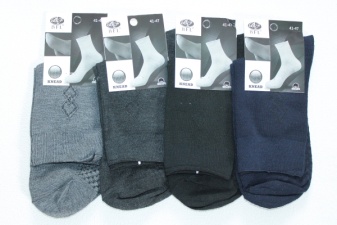 1523Носки мужские тонкие «БФЛ»(№А377, 376)41-47хлопок 85%, полиамид 15%12 пар27,00 руб./пара (упаковка 324,00 руб.)27,00 руб./пара (упаковка 324,00 руб.)21,60 руб./пара (упаковка 259,20 руб.)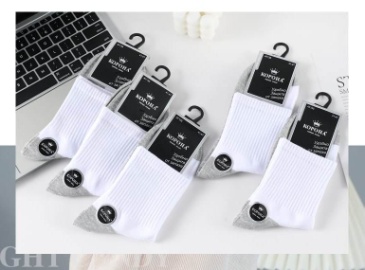 1526Носки мужские тонкие «Корона» (№АY135)41-47хлопок 80%, полиамид 5%, лайкра 15%10 пар54,00 руб./пара (упаковка 540,00 руб.)54,00 руб./пара (упаковка 540,00 руб.)43,20 руб./пара (упаковка 432,00 руб.)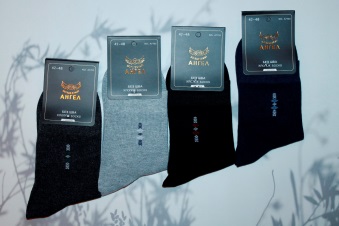 1528Носки мужские тонкие «Волшебный ангел» (№7703)42-48хлопок 80%, полиэстер 15%, лайкра 5%10 пар50,00 руб./пара (упаковка 500,00 руб.)50,00 руб./пара (упаковка 500,00 руб.)40,00 руб./пара (упаковка 400,00 руб.)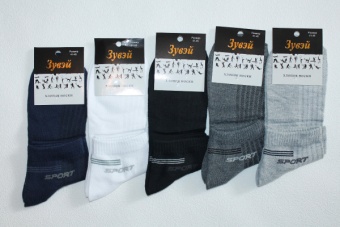 1529Носки мужские тонкие «Зувей» (№5431-1)41-45хлопок 80%, полиамид 5%, лайкра 15%12 пар25,00 руб./пара (упаковка 300,00 руб.)25,00 руб./пара (упаковка 300,00 руб.)20,00 руб./пара (упаковка 240,00 руб.)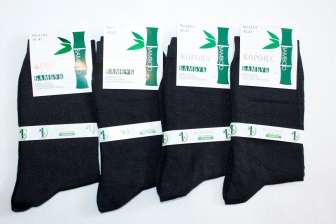 1537Носки мужские тонкие «Корона» (№А1323, А1326)41-47бамбук 90%, спандекс 5%, лайкра 5%12 пар35,00 руб./пара (упаковка 420,00 руб.)35,00 руб./пара (упаковка 420,00 руб.)28,00 руб./пара (упаковка 336,00 руб.)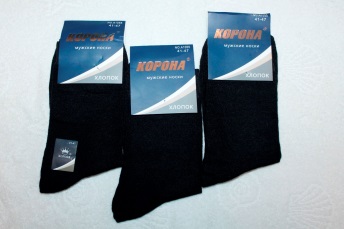 1538Носки мужские тонкие «Корона» (№А1035,А1041, А1304, А1039, 1063, 1055)41-47хлопок 90%, спандекс 5%, лайкра 5%12 пар30,00 руб./пара (упаковка 360,00 руб.)30,00 руб./пара (упаковка 360,00 руб.)24,00 руб./пара (упаковка 288,00 руб.)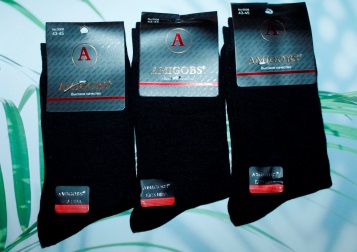 1539Носки мужские тонкие «Амиго» (№5008)40-43, 43-45хлопок 80%, полиэстер 15%, спандекс 5%12 пар30,00 руб./пара (упаковка 360,00 руб.)30,00 руб./пара (упаковка 360,00 руб.)28,00 руб./пара (упаковка 288,00 руб.)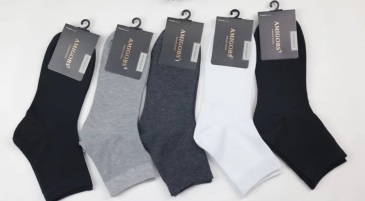 1556Носки мужские тонкие «Амиго» (№8340, 8350, 8351)41-47хлопок 80%, полиэстер 15%, спандекс 5%10 пар36,00 руб./пара (упаковка 360,00 руб.)36,00 руб./пара (упаковка 360,00 руб.)28,80 руб./пара (упаковка 288,00 руб.)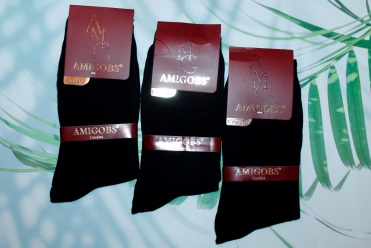 1560Носки мужские тонкие «Амиго» (№5007)41-45хлопок 80%, полиэстер 15%, спандекс 5%12 пар42,00 руб./пара (упаковка 504,00 руб.)42,00 руб./пара (упаковка 504,00 руб.)33,60 руб./пара (упаковка 403,20 руб.)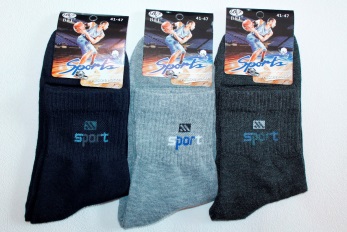 1561Носки мужские тонкие «БФЛ» (№ВМ80, ВМ81)41-47хлопок 85%, полиамид 15%12 пар30,00 руб./пара (упаковка 360,00 руб.)30,00 руб./пара (упаковка 360,00 руб.)24,00 руб./пара (упаковка 288,00 руб.)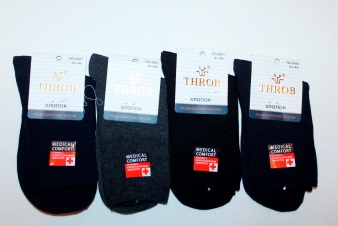 1622Носки мужские тонкие «Роза» (№9881)41-46хлопок 80%, эластин 15%, поролон 5%12 пар47,00 руб./пара (упаковка 564,00 руб.)47,00 руб./пара (упаковка 564,00 руб.)37,60 руб./пара (упаковка 451,20 руб.)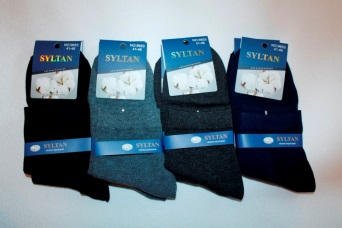 1667Носки мужские тонкие «Султан» (№9653)41-46хлопок 80%, полиамид 15%, спандекс 5%10 пар50,00 руб./пара (упаковка 500,00 руб.)50,00 руб./пара (упаковка 500,00 руб.)40,00 руб./пара (упаковка 400,00 руб.)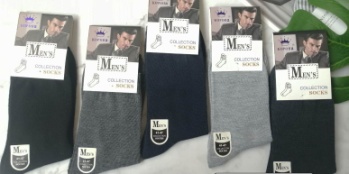 1674Носки мужские тонкие «Корона» (№А1075)41-47хлопок 10 пар32,00 руб./пара (упаковка 320,00 руб.)32,00 руб./пара (упаковка 320,00 руб.)25,60 руб./пара (упаковка 256,00 руб.)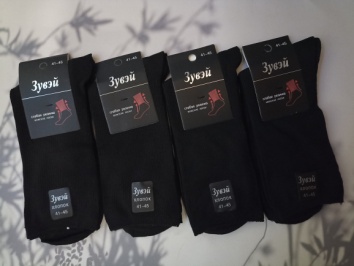 1682Носки мужские тонкие «Зувэй» (№1275)41-45хлопок 80%, полиамид 15%, эластан 5%10 пар40,00 руб./пара (упаковка 400,00 руб.)40,00 руб./пара (упаковка 400,00 руб.)32,00 руб./пара (упаковка 320,00 руб.)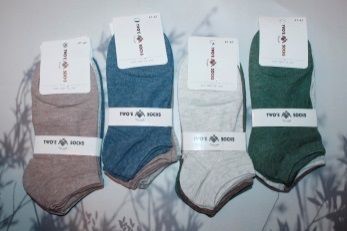 1687Носки мужские тонкие «Twoe» (№AWG91)41-47хлопок12 пар54,00 руб./пара (упаковка 648,00 руб.)54,00 руб./пара (упаковка 648,00 руб.)43,20 руб./пара (упаковка 518,40 руб.)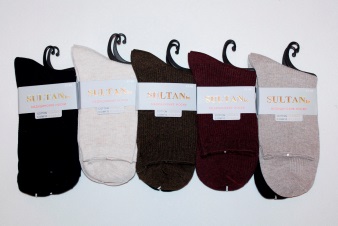 1697Носки мужские тонкие «Султан» (№9871)41-46хлопок 80%, эластин 15%, поролон 5%10 пар51,00 руб./пара (упаковка 510,00 руб.)51,00 руб./пара (упаковка 510,00 руб.)40,80 руб./пара (упаковка 408,00 руб.)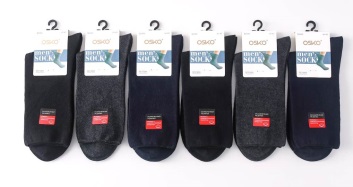 1705Носки мужские тонкие «Osko» (№В2345)41-47хлопок 90%, полиамид 7%, спандекс 3%10 пар68,00 руб./пара (упаковка 680,00 руб.)68,00 руб./пара (упаковка 680,00 руб.)54,40 руб./пара (упаковка 544,00 руб.)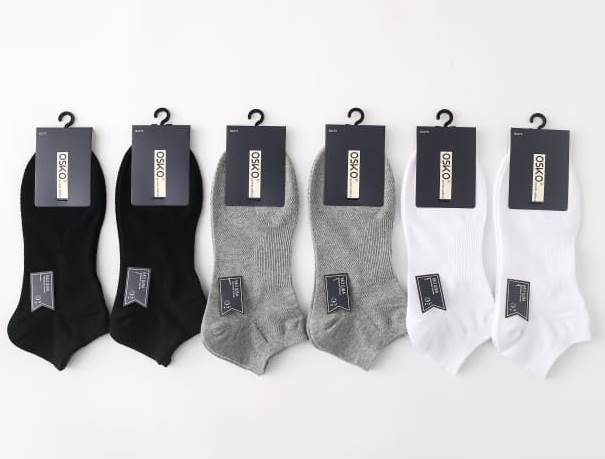 1719Носки мужские тонкие «Osko» (№В2270)41-47хлопок 80%, полиамид 15%, спандекс 5%12 пар41,00 руб./пара (упаковка 492,00 руб.)41,00 руб./пара (упаковка 492,00 руб.)32,80 руб./пара (упаковка 393,60 руб.)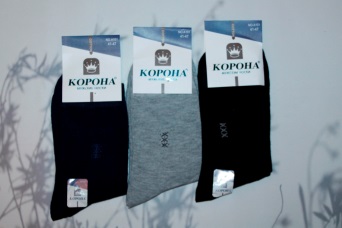 1733Носки мужские тонкие «Корона» (№А101)41-47	хлопок 90%, спанекс 5%, лайкра 5%12 пар36,00 руб./пара (упаковка 432,00 руб.)36,00 руб./пара (упаковка 432,00 руб.)28,80 руб./пара (упаковка 345,60 руб.)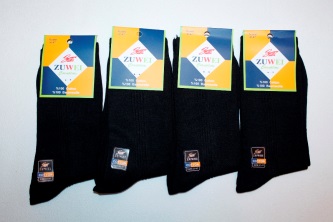 1745Носки мужские тонкие «Зувэй» (№5653)41-47хлопок12 пар60,00 руб./пара (упаковка 720,00 руб.)60,00 руб./пара (упаковка 720,00 руб.)48,00 руб./пара (упаковка 576,00 руб.)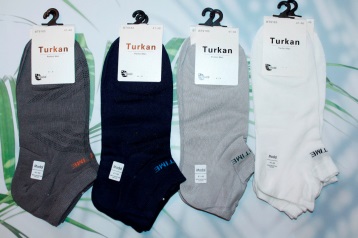 1756Носки мужские тонкие «Turkan» (№9183)41-46модал 65%, хлопок 30%, спандекс 5%10 пар45,00 руб./пара (упаковка 450,00 руб.)45,00 руб./пара (упаковка 450,00 руб.)36,00 руб./пара (упаковка 360,00 руб.)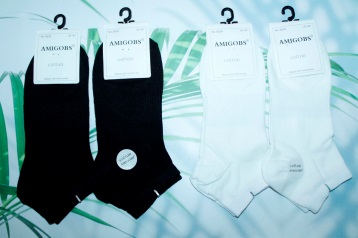 1759Носки мужские тонкие «Амиго» (№8239, 8238)41-47хлопок 80%, полиэстер 15%, спандекс 5%10 пар38,00 руб./пара (упаковка 380,00 руб.)38,00 руб./пара (упаковка 380,00 руб.)30,40 руб./пара (упаковка 304,00 руб.)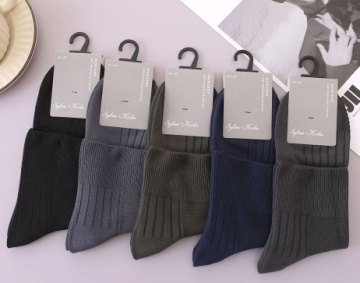 1760Носки мужские тонкие «Зувэй» (№1254)41-47бамбук 70%, хлопок 15%, эластан 15%10 пар70,00 руб./пара (упаковка 700,00 руб.)70,00 руб./пара (упаковка 700,00 руб.)56,00 руб./пара (упаковка 560,00 руб.)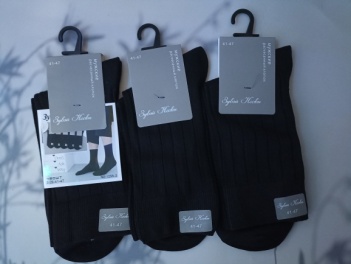 1761Носки мужские тонкие «Зувэй» (№1255)41-47бамбук 70%, хлопок 15%, эластан 15%10 пар85,00 руб./пара (упаковка 850,00 руб.)85,00 руб./пара (упаковка 850,00 руб.)68,00 руб./пара (упаковка 680,00 руб.)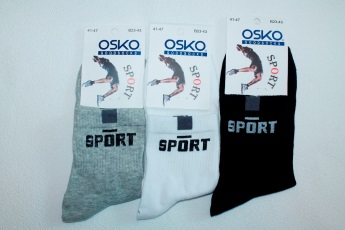 1770Носки мужские тонкие «Osko» (№В23-43, В23-42)41-47хлопок 80%, полиамид 15%, эластан 5%12 пар50,00 руб./пара (упаковка 600,00 руб.)50,00 руб./пара (упаковка 600,00 руб.)40,00 руб./пара (упаковка 480,00 руб.)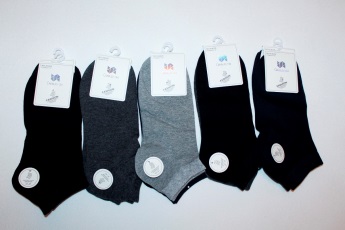 1793Носки мужские тонкие «СиньДеСы» (№А3025, 3019)41-47хлопок 95%, полиамид 3%, эластан 2%10 пар30,00 руб./пара (упаковка 300,00 руб.)30,00 руб./пара (упаковка 300,00 руб.)24,00 руб./пара (упаковка 240,00 руб.)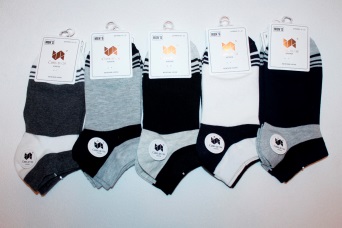 1794Носки мужские тонкие «СиньДеСы» (№А3001, А3015, А3022, 2013)41-47хлопок 95%, полиамид 3%, эластан 2%10 пар30,00 руб./пара (упаковка 300,00 руб.)30,00 руб./пара (упаковка 300,00 руб.)24,00 руб./пара (упаковка 240,00 руб.)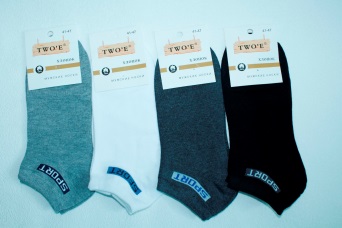 1800Носки мужские «Twoe» (AWG53)41-47хлопок 100%12 пар54,00 руб./пара (упаковка 648,00 руб.)54,00 руб./пара (упаковка 648,00 руб.)43,20 руб./пара (упаковка 518,40 руб.)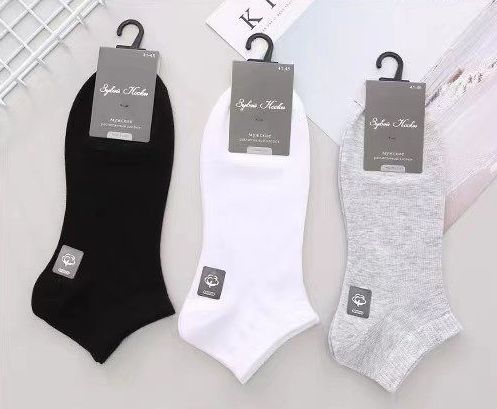 1825Носки мужские тонкие «Зувэй» (№8101)41-45хлопок 88%, полиамид 9%, эластан 3%10 пар49,00 руб./пара (упаковка 490,00 руб.)49,00 руб./пара (упаковка 490,00 руб.)39,20 руб./пара (упаковка 392,00 руб.)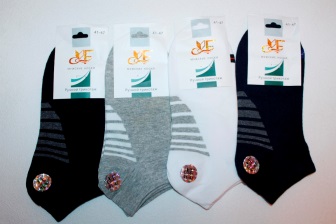 1832Носки мужские тонкие «Каердан» (№FAA03, FAA02)41-46хлопок 80%, полиамид 15%, лайкра  5%12 пар26,00 руб./пара (упаковка 312,00 руб.)26,00 руб./пара (упаковка 312,00 руб.)20,80 руб./пара (упаковка 249,60 руб.)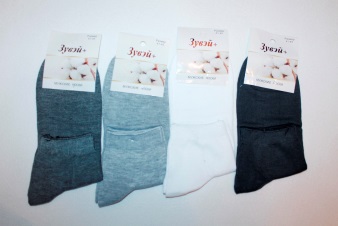 1834Носки мужские тонкие «Зувей» (№5403)41-45хлопок 80%, полиамид 5%, лайкра 15%12 пар15,00 руб./пара (упаковка 180,00 руб.)15,00 руб./пара (упаковка 180,00 руб.)12,00 руб./пара (упаковка 144,00 руб.)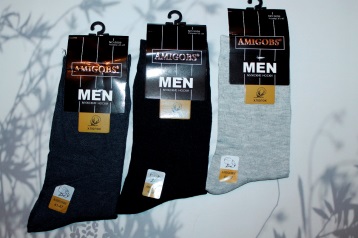 1837Носки мужские тонкие «Амиго» (№5059)41-47хлопок 80%, полиэстер 15%, спандекс 5%10 пар35,00 руб./пара (упаковка 350,00 руб.)35,00 руб./пара (упаковка 350,00 руб.)28,00 руб./пара (упаковка 280,00 руб.)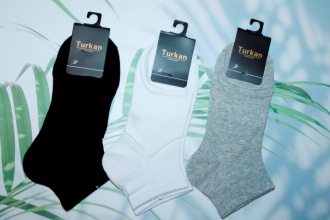 1838Носки мужские тонкие «Turkan» (№9701)41-46хлопок 90%, полиамид 8%, лайкра 2%10 пар46,00 руб./пара (упаковка 460,00 руб.)46,00 руб./пара (упаковка 460,00 руб.)36,80 руб./пара (упаковка 368,00 руб.)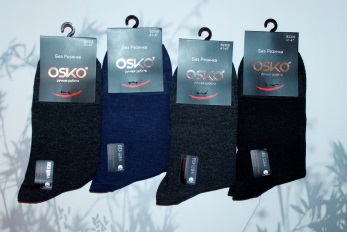 1857Носки мужские тонкие «Osko» (№2309, 2308)41-47хлопок 80%, полиамид 15%, спандекс 5%12 пар40,00 руб./пара (упаковка 480,00 руб.)40,00 руб./пара (упаковка 480,00 руб.)32,00 руб./пара (упаковка 384,00 руб.)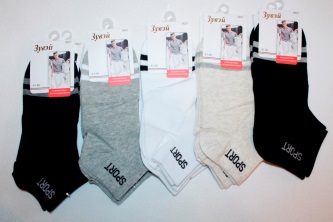 1859Носки мужские тонкие «Зувэй» (№5607)41-46расчесанный хлопок 88%, полиамид 9%, лайкра 3%10 пар33,00 руб./пара (упаковка 330,00 руб.)33,00 руб./пара (упаковка 330,00 руб.)26,40 руб./пара (упаковка 264,00 руб.)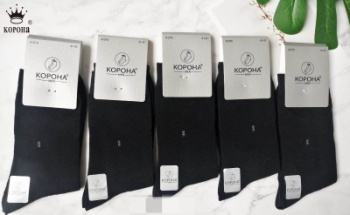 1860Носки мужские тонкие «Корона» (№А1076)41-47хлопок 90%, лайкра 5%, спандекс 5%10 пар40,00 руб./пара (упаковка 400,00 руб.)40,00 руб./пара (упаковка 400,00 руб.)32,00 руб./пара (упаковка 320,00 руб.)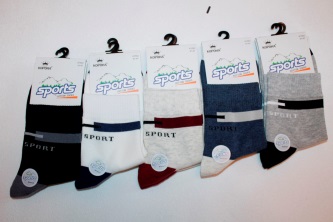 1861Носки мужские тонкие «Корона» (№А1552)41-47хлопок 80%, лайкра 15%, полиамид 5%10 пар39,00 руб./пара (упаковка 390,00 руб.)39,00 руб./пара (упаковка 390,00 руб.)31,20 руб./пара (упаковка 312,00 руб.)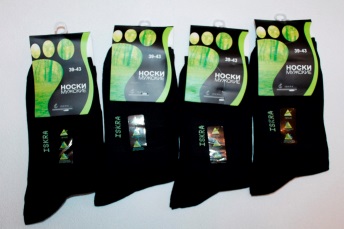 1862Носки мужские тонкие «Искра» (№R550)39-43, 44-47хлопок 85%, полиамид 15%, лайкра 5%12 пар65,00 руб./пара (упаковка 780,00 руб.)65,00 руб./пара (упаковка 780,00 руб.)52,00 руб./пара (упаковка 624,00 руб.)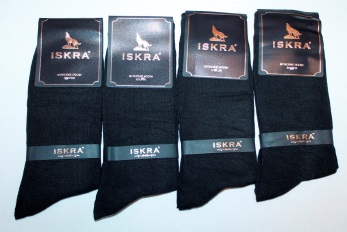 1863Носки мужские тонкие «Искра» (М99)41-46хлопок 80%, полиамид 15%, лайкра 5%10 пар38,00 руб./пара (упаковка 456,00 руб.)38,00 руб./пара (упаковка 456,00 руб.)30,40 руб./пара (упаковка 364,80 руб.)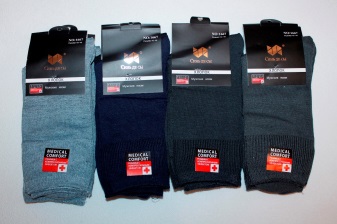 1864Носки мужские тонкие «СиньДеСы» (№1667)42-48хлопок 90%, полиамид 8%, эластан 2%12 пар43,00 руб./пара (упаковка 516,00 руб.)43,00 руб./пара (упаковка 516,00 руб.)34,40 руб./пара (упаковка 412,80 руб.)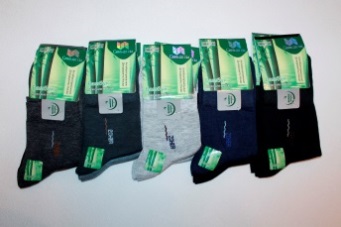 1865Носки мужские тонкие «СиньДеСы» (№6593, 6595)41-47хлопок 90%, полиамид 8%, эластан 2% или бамбук10 пар35,00 руб./пара (упаковка 350,00 руб.)35,00 руб./пара (упаковка 350,00 руб.)28,00 руб./пара (упаковка 280,00 руб.)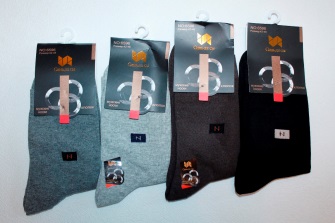 1869Носки мужские тонкие «СиньДеСы» (№6596)42-48хлопок 95%, полиамид 3%, эластан 2%12 пар32,00 руб./пара (упаковка 384,00 руб.)32,00 руб./пара (упаковка 384,00 руб.)25,60 руб./пара (упаковка 307,20 руб.)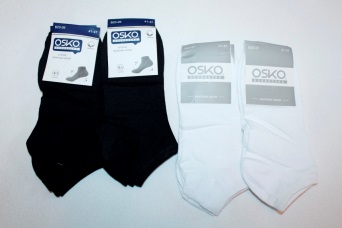 1873Носки мужские тонкие «OSCO» (№В23-26, В23-27)41-47хлопок 80%, полиамид 10%, эластан 5%12 пар23,00 руб./пара (упаковка 276,00 руб.)23,00 руб./пара (упаковка 276,00 руб.)18,40 руб./пара (упаковка 220,80 руб.)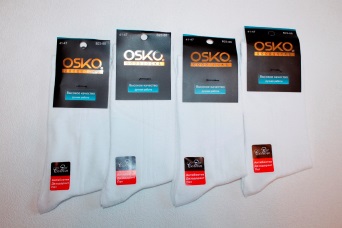 1874Носки мужские тонкие «ОSKO» (№В23-88)41-47хлопок 80%, полиамид 15%, спандекс 5%12 пар39,00 руб./пара (упаковка 468,00 руб.)39,00 руб./пара (упаковка 468,00 руб.)31,20 руб./пара (упаковка 374,40 руб.)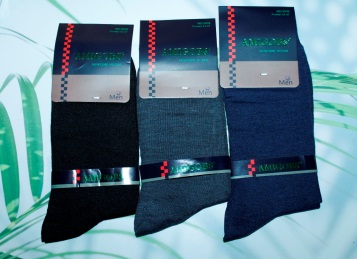 1877Носки мужские тонкие «Амиго» (№5039)41-47хлопок 80%, полиэстер 15%, спандекс 5%12 пар30,00 руб./пара (упаковка 360,00 руб.)30,00 руб./пара (упаковка 360,00 руб.)24,00 руб./пара (упаковка 288,00 руб.)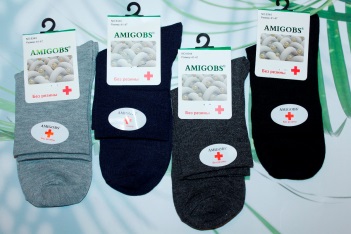 1893Носки мужские тонкие «Амиго»  (№8344)41-47хлопок 80%, полиэстер 15%, спандекс 5%10 пар38,00 руб./пара (упаковка 380,00 руб.)38,00 руб./пара (упаковка 380,00 руб.)30,40 руб./пара (упаковка 304,00 руб.)1911Носки мужские тонкие «Султан» (№9653)41-46хлопок 80%, полиамид 15%, спандекс 5%12 пар54,00 руб./пара (упаковка 540,00 руб.)54,00 руб./пара (упаковка 540,00 руб.)43,20 руб./пара (упаковка 432,00 руб.)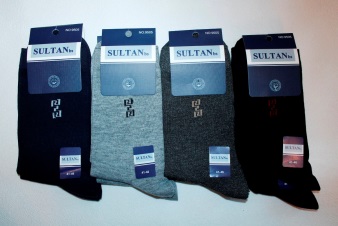 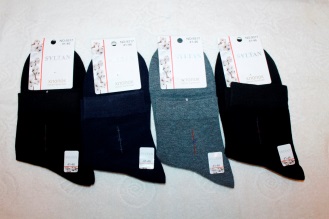 1912Носки мужские тонкие «Султан» (№9505, 9229, 9231, 9317)41-46хлопок 80%, полиамид 15%, поролон 5% или хлопок 55%, бамбук 27%, эластан 15,5%, полиамид 2,5%10 пар62,00 руб./пара (упаковка 620,00 руб.)62,00 руб./пара (упаковка 620,00 руб.)49,60 руб./пара (упаковка 496,00 руб.)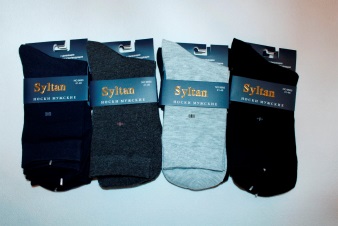 1915Носки мужские тонкие «Султан» (№9665)41-46хлопок 80%, полиамид 15%, спандекс 5%10 пар60,00 руб./пара (упаковка 600,00 руб.)60,00 руб./пара (упаковка 600,00 руб.)48,00 руб./пара (упаковка 480,00 руб.)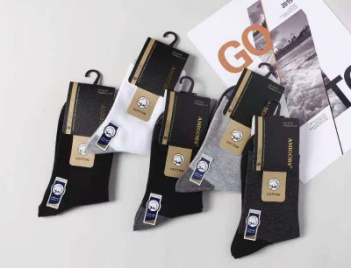 1924Носки мужские тонкие «Амиго» (№8236)41-47хлопок 80%, полиэстер 15%, спандекс 5%10 пар38,00 руб./пара (упаковка 380,00 руб.)38,00 руб./пара (упаковка 380,00 руб.)30,40 руб./пара (упаковка 304,00 руб.)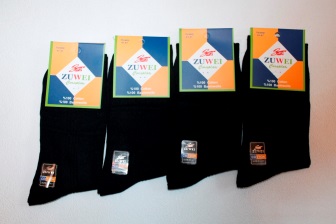 1925Носки мужские тонкие «Зувей» (№1202)41-47хлопок12 пар52,00 руб./пара (упаковка 624,00 руб.)52,00 руб./пара (упаковка 624,00 руб.)41,60 руб./пара (упаковка 499,20 руб.)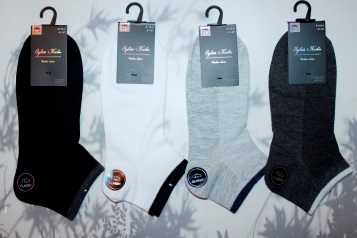 1926Носки мужские тонкие «Зувэй» (№8116)41-47хлопок 85%, полиамид 12%, эластан 3%10 пар45,00 руб./пара (упаковка 450,00 руб.)45,00 руб./пара (упаковка 450,00 руб.)36,00 руб./пара (упаковка 360,00 руб.)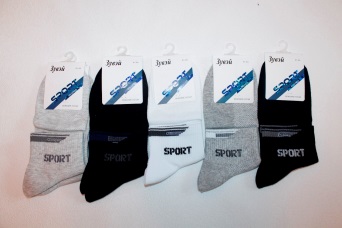 1927Носки мужские тонкие «Зувей» (№1292, 1291)41-45хлопок 85%, полиамид 12%, эластан 3%10 пар30,00 руб./пара (упаковка 300,00 руб.)30,00 руб./пара (упаковка 300,00 руб.)24,00 руб./пара (упаковка 240,00 руб.)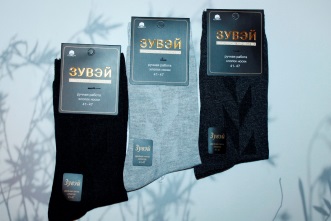 1928Носки мужские тонкие «Зувэй» (№1209)41-47хлопок 80%, полиамид 15%, эластан 5%12 пар40,00 руб./пара (упаковка 480,00 руб.)40,00 руб./пара (упаковка 480,00 руб.)32,00 руб./пара (упаковка 384,00 руб.)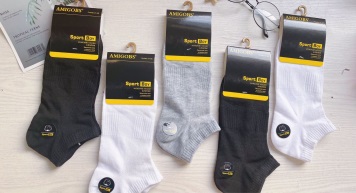 1929Носки мужские тонкие «Амиго» (№1091)41-46хлопок 80%, полиэстер 15%, спандекс 5%10 пар35,00 руб./пара (упаковка 350,00 руб.)35,00 руб./пара (упаковка 350,00 руб.)28,00 руб./пара (упаковка 280,00 руб.)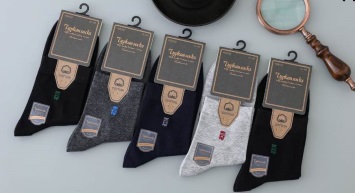 1930Носки мужские тонкие «Turkan» (№9123)41-47хлопок 90%, полиамид 5%, лайкра 5%10 пар53,00 руб./пара (упаковка 530,00 руб.)53,00 руб./пара (упаковка 530,00 руб.)42,40 руб./пара (упаковка 424,00 руб.)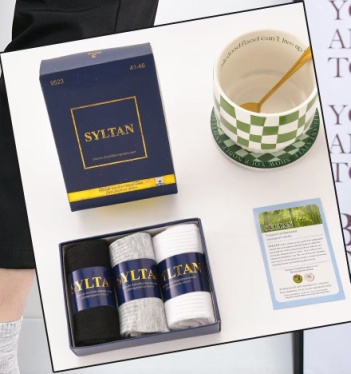 1991Носки мужские тонкие Султан» (№9523)41-46хлопок 85%, эластан 10%, спандекс 5%3 пары155,00 руб. за упаковку155,00 руб. за упаковку124,00 руб. за упаковку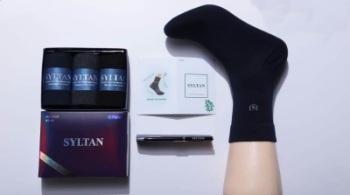 1992Носки мужские тонкие «Султан» (№9519, 9559)41-46хлопок 80%, эластан 15%, полиамид 5%3 пары250,00 руб. за упаковку250,00 руб. за упаковку200,00 руб. за упаковку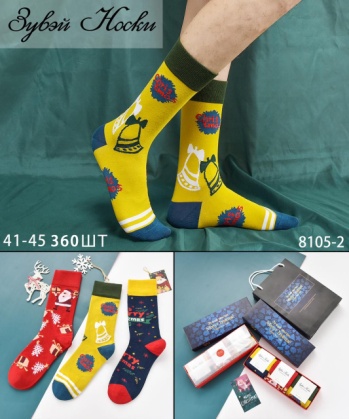 1993Носки мужские тонкие «Зувэй» (№8102)41-45хлопок 85%, полиамид 12%, эластан 3%3 пары280,00 руб. за упаковку280,00 руб. за упаковку224,00 руб. за упаковку 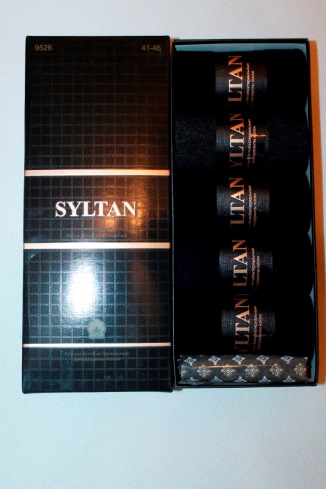 1994Носки мужские тонкие «Султан» (№9526, 9536)41-46хлопок 85%, эластан 10%, спандекс 5%5 пар66,00 руб./пара (упаковка 330,00 руб.)66,00 руб./пара (упаковка 330,00 руб.)52,80 руб./пара (упаковка 264,00 руб.)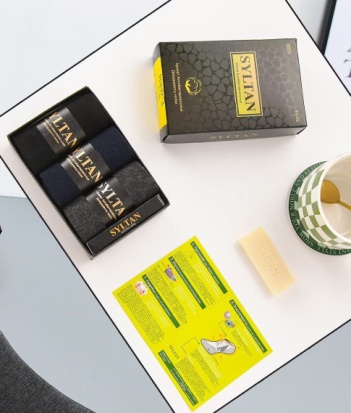 1995Носки мужские тонкие «Султан» (№9553)41-46хлопок 85%, эластан 10%, спандекс 5%3 пары250,00 руб. за упаковку250,00 руб. за упаковку200,00 руб. за упаковку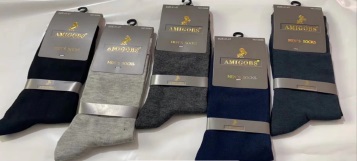 1998Носки мужские тонкие «Амиго» (№5088)41-47хлопок 80%, полиэстер 15%, спндекс 5%10 пар33,00 руб./пара (упаковка 330,00 руб.)33,00 руб./пара (упаковка 330,00 руб.)26,40 руб./пара (упаковка 264,00 руб.)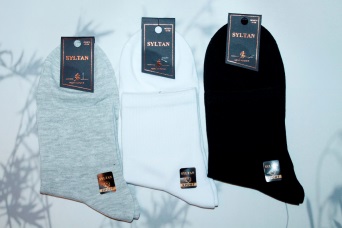 1999Носки мужские плотные «Султан» (№9274)41-46хлопок 80%, эластан 15%, полиамид 5%10 пар48,00 руб./пара (упаковка 480,00 руб.)48,00 руб./пара (упаковка 480,00 руб.)38,40 руб./пара (упаковка 384,00 руб.)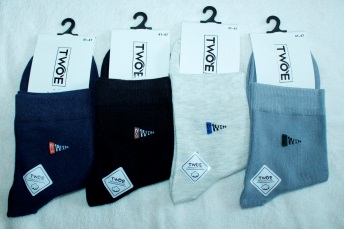 2004Носки мужские тонкие «Twoe» (№AWG210, 207, 205)41-47хлопок 90%, эластан 10%12 пар63,00 руб./пара (упаковка 756,00 руб.)63,00 руб./пара (упаковка 756,00 руб.)50,40 руб./пара (упаковка 604,80 руб.)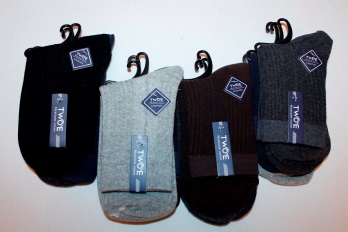 2005Носки мужские тонкие «Twoe» (№SL259, 260, 261)41-47хлопок 90%, эластан 10%12 пар38,00 руб./пара (упаковка 456,00 руб.)38,00 руб./пара (упаковка 456,00 руб.)30,40 руб./пара (упаковка 364,80 руб.)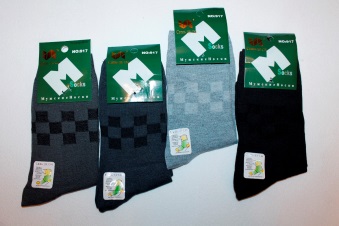 2006Носки мужские тонкие «СиньДеСы» (№916, 917, 918)41-47хлопок 80%, полиамид 20%12 пар47,00 руб./пара (упаковка 564,00 руб.)47,00 руб./пара (упаковка 564,00 руб.)37,60 руб./пара (упаковка 451,20 руб.)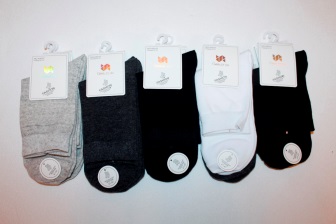 2010Носки мужские тонкие «СиньДеСы» (№А5037)41-47хлопок 95%, полиамид 3%, эластан 2%10 пар63,00 руб./пара (упаковка 630,00 руб.)63,00 руб./пара (упаковка 630,00 руб.)50,40 руб./пара (упаковка 504,00 руб.)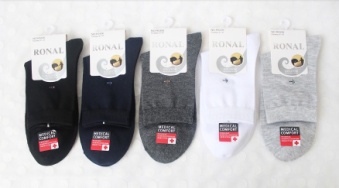 2012Носки мужские тонкие «Ronal» (№5306)41-47хлопок 95%, полиамид 3%, эластан 2%10 пар34,00 руб./пара (упаковка 340,00 руб.)34,00 руб./пара (упаковка 340,00 руб.)27,20 руб./пара (упаковка 272,00 руб.)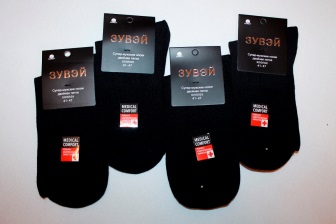 2013Носки мужские тонкие «Зувэй» (№1207, 1203, 1202)41-47хлопок 80%, полиамид 15%, эластан 5%12 пар46,00 руб./пара (упаковка 552,00 руб.)46,00 руб./пара (упаковка 552,00 руб.)36,80 руб./пара (упаковка 441,60 руб.)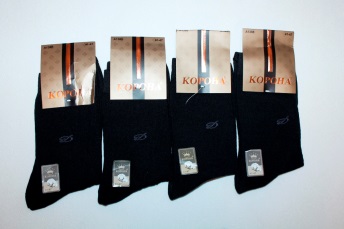 2024Носки мужские тонкие «Корона» (№А1388)41-47хлопок 90%, спандекс 5%, лайкра 5%12 пар42,00 руб./пара (упаковка 420,00 руб.)42,00 руб./пара (упаковка 420,00 руб.)33,60 руб./пара (упаковка 336,00 руб.)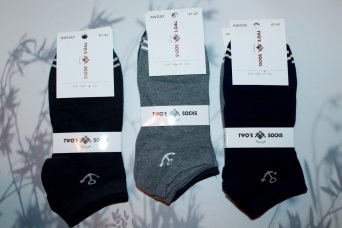 2029Носки мужские тонкие «Twoe» (№AWG92)41-47хлопок 85%, полиамид 15%10 пар54,00 руб./пара (упаковка 540,00 руб.)54,00 руб./пара (упаковка 540,00 руб.)43,20 руб./пара (упаковка 432,00 руб.)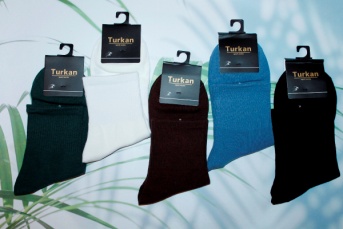 2039Носки мужские тонкие «Turkan» (№9155)41-47хлопок 90%, полиамид 8%, лайкра 2%10 пар64,00 руб./пара (упаковка 640,00 руб.)64,00 руб./пара (упаковка 640,00 руб.)51,20 руб./пара (упаковка 512,00 руб.)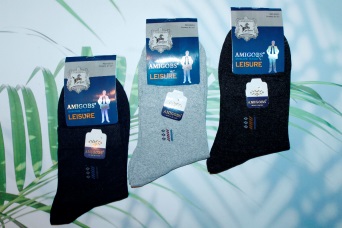 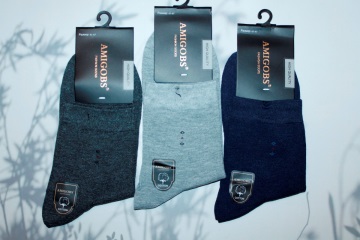 2040Носки мужские тонкие «Амиго» (№8343, 8251)41-47хлопок 80%, полиамид 5%, лайкра 15% или хлопок 80%, полиэстер 15%, спандекс 5%10 пар35,00 руб./пара (упаковка 350,00 руб.)35,00 руб./пара (упаковка 350,00 руб.)28,00 руб./пара (упаковка 280,00 руб.)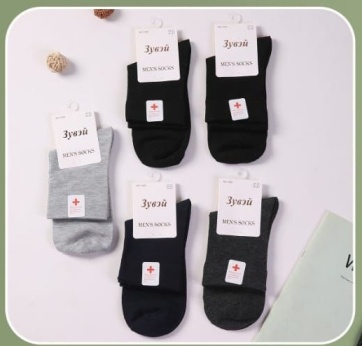 2042Носки мужские тонкие «Зувэй» (№1529)41-47хлопок 80%, полиамид 15%, эластан 5%10 пар40,00 руб./пара (упаковка 400,00 руб.)40,00 руб./пара (упаковка 400,00 руб.)32,00 руб./пара (упаковка 320,00 руб.)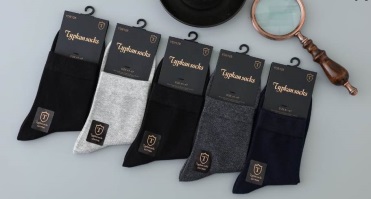 2045Носки мужские тонкие «Turkan» (№9128, 2126, 9132)41-47хлопок 90%, полиамид 5%, лайкра 5%10 пар53,00 руб./пара (упаковка 530,00 руб.)53,00 руб./пара (упаковка 530,00 руб.)42,40 руб./пара (упаковка 424,00 руб.)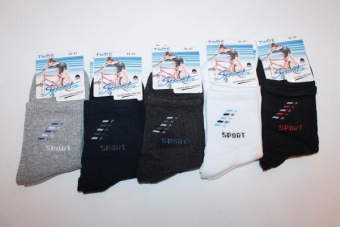 2048Носки мужские тонкие «Twoe» (№АWG84, 70, 71, 72)41-47хлопок10 пар48,00 руб./пара (упаковка 480,00 руб.)48,00 руб./пара (упаковка 480,00 руб.)38,40 руб./пара (упаковка 384,00 руб.)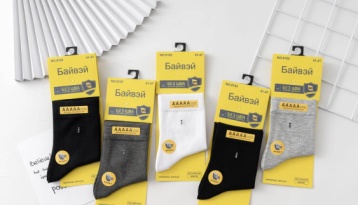 2064Носки мужские тонкие «Байвэй» (№6101, 6102)41-47модал 90%, полиамид 8%, лайкра 2%10 пар57,00 руб./пара (упаковка 570,00 руб.)57,00 руб./пара (упаковка 570,00 руб.)45,60 руб./пара (упаковка 456,00 руб.)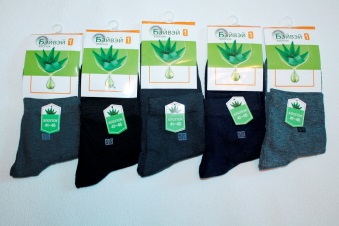 2065Носки мужские тонкие «Байвэй» (№837)41-46хлопок 90%, полиамид 10%10 пар30,00 руб./пара (упаковка 300,00 руб.)30,00 руб./пара (упаковка 300,00 руб.)24,00 руб./пара (упаковка 240,00 руб.)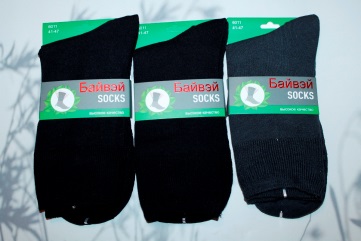 2067Носки мужские тонкие «Байвэй» (№6011)41-47хлопок 90%, полиамид 8%, спандекс 2%12 пар58,00 руб./пара (упаковка 696,00 руб.)58,00 руб./пара (упаковка 696,00 руб.)46,40 руб./пара (упаковка 556,80 руб.)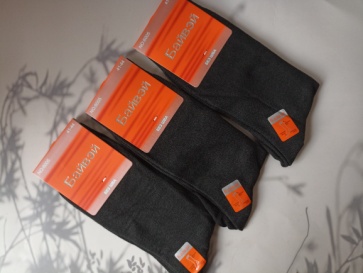 2068Носки мужские тонкие «Байвэй» (№6005)41-44хлопок 80%, полиамид 15%, спандекс  5%12 пар48,00 руб./пара (упаковка 576,00 руб.)48,00 руб./пара (упаковка 576,00 руб.)38,40 руб./пара (упаковка 460,80 руб.)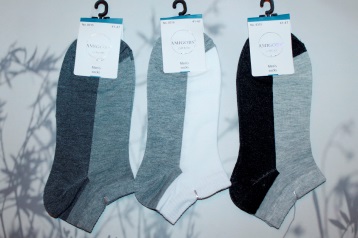 2070Носки мужские тонкие «Амиго» (№8315)41-47хлопок 80%, полиэстер 15%, спандекс 5%10 пар30,00 руб./пара (упаковка 300,00 руб.)30,00 руб./пара (упаковка 300,00 руб.)24,00 руб./пара (упаковка 240,00 руб.)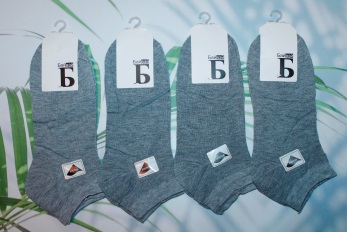 2072Носки мужские тонкие «Байвэй» (№1235)41-47хлопок 80%, полиамид 15%, спандекс 5%10 пар41,00 руб./пара (упаковка 410,00 руб.)41,00 руб./пара (упаковка 410,00 руб.)32,80 руб./пара (упаковка 328,00 руб.)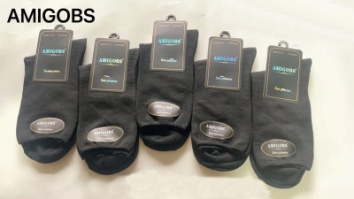 2074Носки мужские тонкие «Амиго» (№8326)41-47хлопок 95%, полиэстер 3,5%, спандекс 1,5%10 пар41,00 руб./пара (упаковка 410,00 руб.)41,00 руб./пара (упаковка 410,00 руб.)32,80 руб./пара (упаковка 328,00 руб.)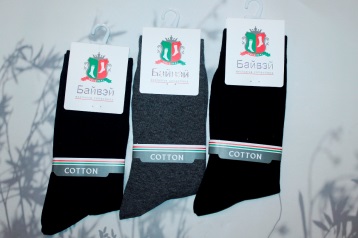 2075Носки мужские тонкие «Байвэй» (№6008)41-47хлопок 90%, полиамид 8%, спандекс 2%12 пар56,00 руб./пара (упаковка 672,00 руб.)56,00 руб./пара (упаковка 672,00 руб.)44,80 руб./пара (упаковка 537,60 руб.)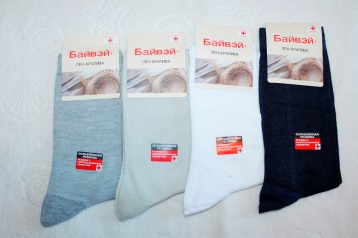 2076Носки мужские тонкие «Байвэй» (№5018, 5019)41-47лен 30%, крапива 30%, хлопок 25%, полиамид 15%12 пар30,00 руб./пара (упаковка 360,00 руб.)30,00 руб./пара (упаковка 360,00 руб.)24,00 руб./пара (упаковка 288,00 руб.)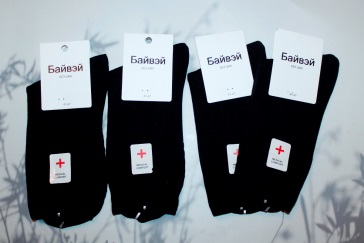 2078Носки мужские тонкие «Байвэй» (№6006)41-47хлопок 85%, полиамид 10%, спандекс 5%12 пар58,00 руб./пара (упаковка 696,00 руб.)58,00 руб./пара (упаковка 696,00 руб.)46,40 руб./пара (упаковка 556,80 руб.)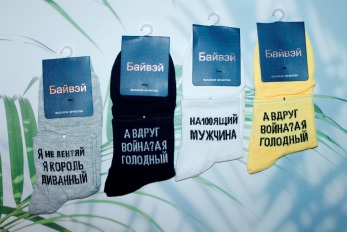 2079Носки мужские тонкие «Байвэй» (№1201) 41-47хлопок 80%, полиамид 15%, спандекс 5%10 пар56,00 руб./пара (упаковка 560,00 руб.)56,00 руб./пара (упаковка 560,00 руб.)44,80 руб./пара (упаковка 448,00 руб.)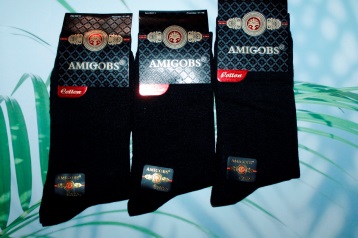 2080Носки мужские тонкие «Амиго» (№5011)41-46хлопок 95%, полиамид 5%12 пар35,00 руб./пара (упаковка 420,00 руб.)35,00 руб./пара (упаковка 420,00 руб.)28,00 руб./пара (упаковка 336,00 руб.)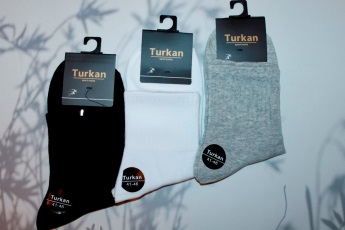 2082Носки мужские тонкие «Turkan» (№9135)41-45хлопок 90%, полиамид 8%, лайкра 2%10 пар50,00 руб./пара (упаковка 500,00 руб.)50,00 руб./пара (упаковка 500,00 руб.)40,00 руб./пара (упаковка 400,00 руб.)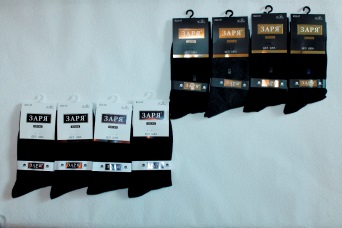 2093Носки мужские тонкие «Заря» (№2205, 2206, 2207, 2204)41-46хлопок12 пар70,00 руб./пара (упаковка 840,00 руб.)70,00 руб./пара (упаковка 840,00 руб.)56,00 руб./пара (упаковка 672,00 руб.)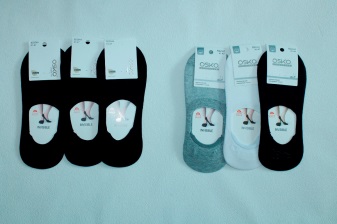 2095Носки-следки мужские тонкие «Osko» (№2264, 2261)41-47модал 60%, хлопок 20%, полиамид 15%, спандекс 5%12 пар38,00 руб./пара (упаковка 456,00 руб.)38,00 руб./пара (упаковка 456,00 руб.)30,40 руб./пара (упаковка 364,80 руб.)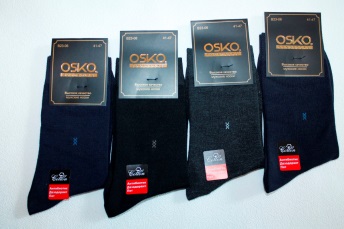 2097Носки мужские тонкие «Osko» (№2382, 2306, 2301, 2307)41-47хлопок 80%, полиамид 15%, спандекс 5%12 пар47,00 руб./пара (упаковка 564,00 руб.)47,00 руб./пара (упаковка 564,00 руб.)37,60 руб./пара (упаковка 451,20 руб.)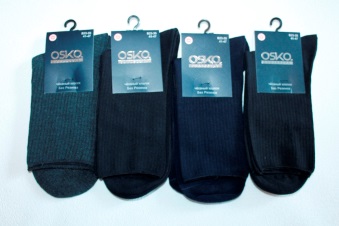 2098Носки мужские тонкие «Osko» (№2335)41-47хлопок 80%, полиамид 15%, спандекс 5%12 пар68,00 руб./пара (упаковка 816,00 руб.)68,00 руб./пара (упаковка 816,00 руб.)54,40 руб./пара (упаковка 652,80 руб.)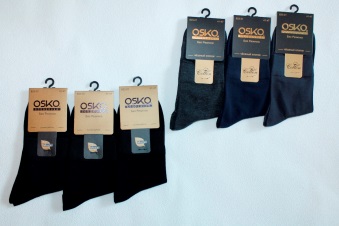 2099Носки мужские тонкие «Osko» (№2322, 2321, 2340, 2339)41-47хлопок 80%, полиамид 15%, спандекс 5% или модал 60%, хлопок 20%, полиамид 15%, спандекс 5%10 пар55,00 руб./пара (упаковка 550,00 руб.)55,00 руб./пара (упаковка 550,00 руб.)44,00 руб./пара (упаковка 440,00 руб.)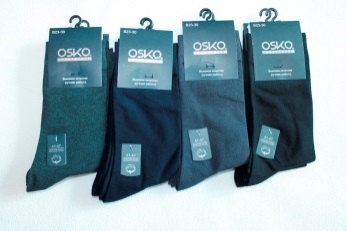 2100Носки мужские тонкие «Osko» (№2333, 2330, 2334, 2331)41-47хлопок 80%, полиамид 15%, спандекс 5%10 пар70,00 руб./пара (упаковка 700,00 руб.)70,00 руб./пара (упаковка 700,00 руб.)56,00 руб./пара (упаковка 560,00 руб.)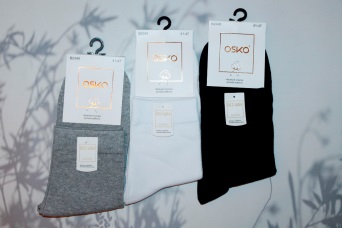 2105Носки мужские тонкие «Osko» (№В2348)41-47хлопок 80%, полиамид 15%, спандекс 5%12 пар45,00 руб./пара (упаковка 450,00 руб.)45,00 руб./пара (упаковка 450,00 руб.)36,00 руб./пара (упаковка 360,00 руб.)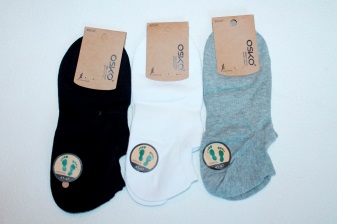 2107Носки-следки мужские тонкие «Osko» (№В22-67)41-47хлопок 80%, полиамид 15%, спандекс 5%12 пар39,00 руб./пара (упаковка 468,00 руб.)39,00 руб./пара (упаковка 468,00 руб.)31,20 руб./пара (упаковка 374,40 руб.)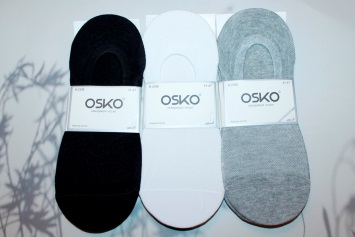 2109Носки-следки мужские тонкие «Osko» (№2398)41-47хлопок 80%, полиамид 15%, спандекс 5%12 пар38,00 руб./пара (упаковка 456,00 руб.)38,00 руб./пара (упаковка 456,00 руб.)30,40 руб./пара (упаковка 364,80 руб.)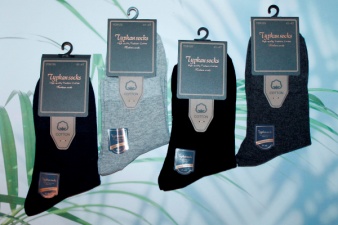 2110Носки мужские тонкие «Turkan» (№9125, 9131)41-47хлопок 80%, полиамид 15%, лайкра 5%10 пар54,00 руб./пара (упаковка 540,00 руб.)54,00 руб./пара (упаковка 540,00 руб.)43,20 руб./пара (упаковка 432,00 руб.)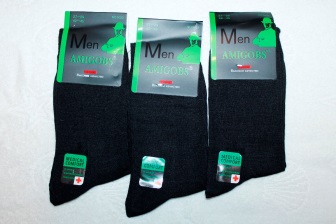 2135Носки мужские тонкие «Амиго» (№5023)40-43, 42-45бамбук 85%, полиамид 15%12 пар46,00 руб./пара (упаковка 552,00 руб.)46,00 руб./пара (упаковка 552,00 руб.)36,80 руб./пара (упаковка 441,60 руб.)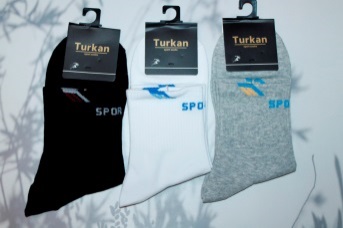 2162Носки мужские тонкие «Turkan» (№9139, 9140)41-46хлопок 90%, лайкра 2%, полиамид 8%10 пар61,00 руб./пара (упаковка 610,00 руб.)61,00 руб./пара (упаковка 610,00 руб.)48,80  руб./пара (упаковка 488,00 руб.)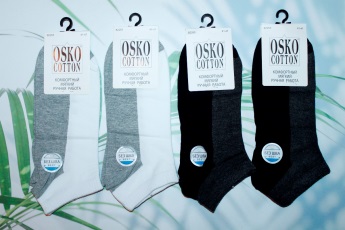 2165Носки мужские тонкие «Osko» (№2265)41-47хлопок 80%, полиамид 15%, спандекс 5%12 пар46,00 руб./пара (упаковка 552,00 руб.)46,00 руб./пара (упаковка 552,00 руб.)36,80 руб./пара (упаковка 441,60 руб.)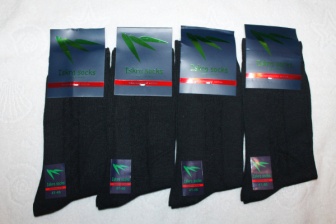 2168Носки мужские тонкие «Искра» (№А60, М61, М62)41-46хлопок 80%, полиамид 15%, лайкра 5%12 пар39,00 руб./пара (упаковка 468,00 руб.)39,00 руб./пара (упаковка 468,00 руб.)31,20 руб./пара (упаковка 374,40 руб.)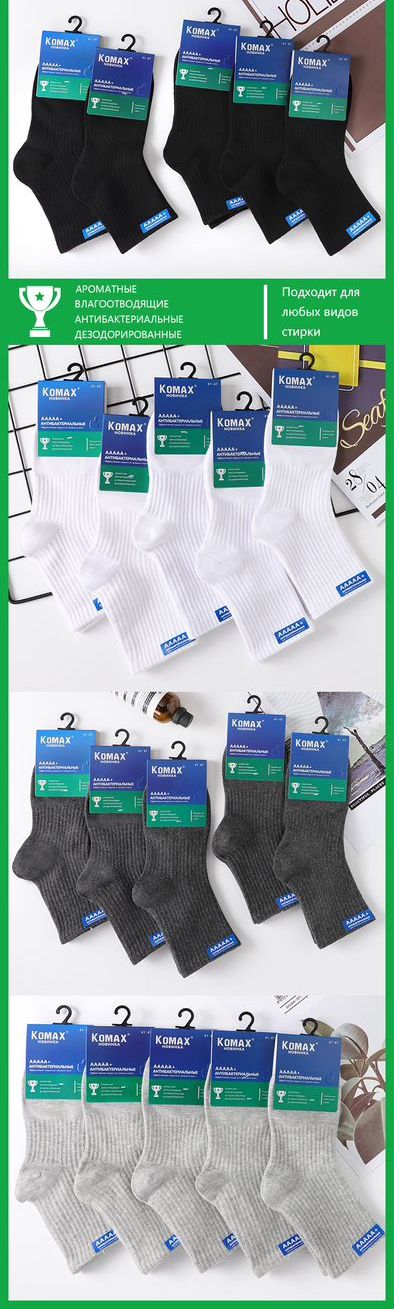 2169Носки мужские тонкие «Komax» (№А304-1)41-47хлопок 88%, полиамид 10%, лайкра 2%10 пар68,00 руб./пара (упаковка 680,00 руб.)68,00 руб./пара (упаковка 680,00 руб.)54,40 руб./пара (упаковка 544,00 руб.)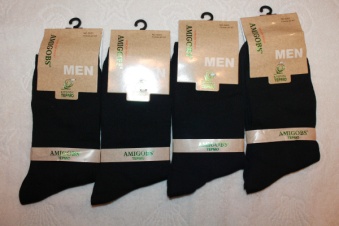 2175Носки мужские тонкие «Амиго» (№5051)41-47хлопок 95%, полиамид 5%10 пар42,00 руб./пара (упаковка 420,00 руб.)42,00 руб./пара (упаковка 420,00 руб.)33,60 руб./пара (упаковка 336,00 руб.)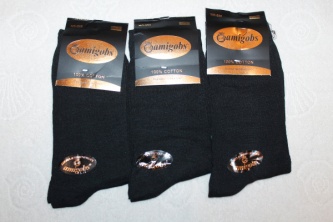 2176Носки мужские тонкие «Амиго» (№553, 552)42-45хлопок12 пар30,00 руб./пара (упаковка 360,00 руб.)30,00 руб./пара (упаковка 360,00 руб.)24,00 руб./пара (упаковка 288,00 руб.)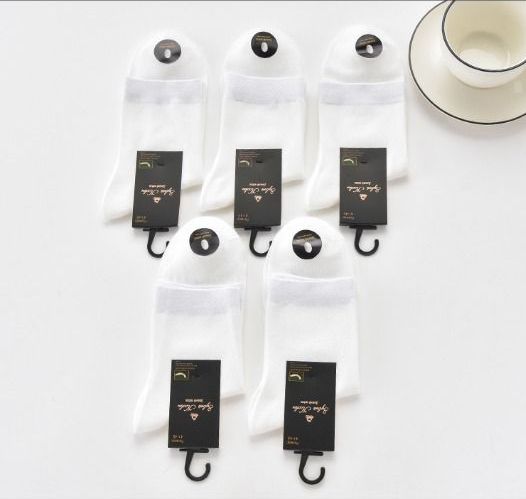 2177Носки мужские тонкие «Зувэй» (№1285)41-45дикий шелк 42%, хлопок 43%, эластан 15%10 пар61,00 руб./пара (упаковка 610,00 руб.)61,00 руб./пара (упаковка 610,00 руб.)48,80 руб./пара (упаковка 488,00 руб.)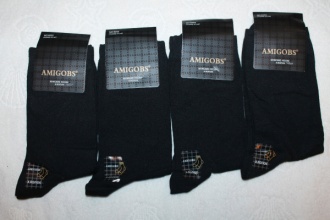 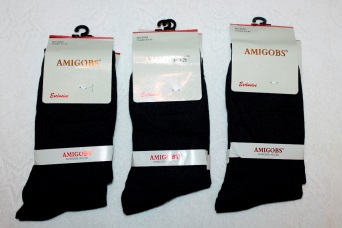 2178Носки мужские тонкие «Амиго» (№8253, 5055, 5052)41-47хлопок 95%, полиамид 5%10 пар38,00 руб./пара (упаковка 380,00 руб.)38,00 руб./пара (упаковка 380,00 руб.)30,40 руб./пара (упаковка 304,00 руб.)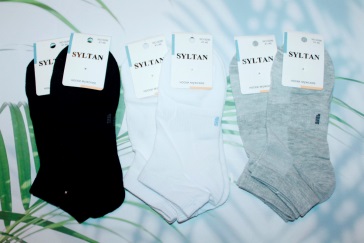 2194Носки мужские тонкие «Султан» (№9286)41-46хлопок 80%, эластан 15%, полиамид 5%10 пар39,00 руб./пара (упаковка 390,00 руб.)39,00 руб./пара (упаковка 390,00 руб.)31,20 руб./пара (упаковка 312,00 руб.)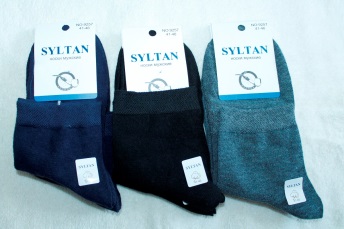 2199Носки мужские тонкие «Султан» (№9252, 9257, 9653)41-46хлопок 80%, эластан 15%, полиамид 5%10 пар55,00 руб./пара (упаковка 550,00 руб.)55,00 руб./пара (упаковка 550,00 руб.)44,00 руб./пара (упаковка 440,00 руб.)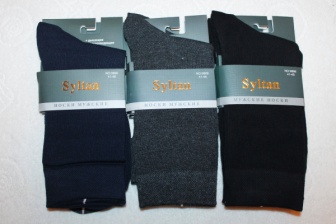 2201Носки мужские тонкие «Султан» (№9866)41-46хлопок 80%, эластан 15%, полиамид 5%10 пар63,00 руб./пара (упаковка 630,00 руб.)63,00 руб./пара (упаковка 630,00 руб.)50,40 руб./пара (упаковка 504,00 руб.)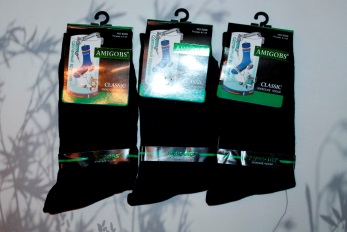 2204Носки мужские тонкие «Амиго» (№5058, 5056)41-47бамбук 95%, полиамид 5%10 пар38,00 руб./пара (упаковка 380,00 руб.)38,00 руб./пара (упаковка 380,00 руб.)30,40 руб./пара (упаковка 304,00 руб.)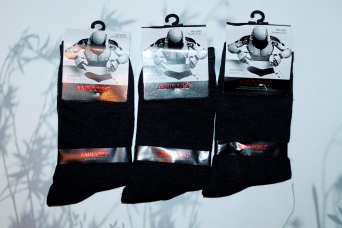 2205Носки мужские тонкие «Амиго» (№5057, 5054)41-47хлопок 80%, полиэстер 15%, спандекс 5%10 пар33,00 руб./пара (упаковка 330,00 руб.)33,00 руб./пара (упаковка 330,00 руб.)26,40 руб./пара (упаковка 264,00 руб.)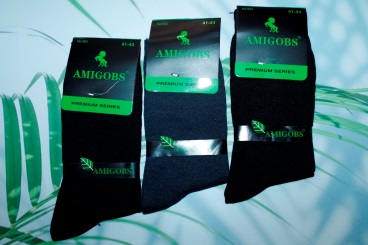 2206Носки мужские тонкие «Амиго» (№563)41-44бамбук 80%, полиэстер 15%, спандекс 5%12 пар36,00 руб./пара (упаковка 432,00 руб.)36,00 руб./пара (упаковка 432,00 руб.)28,80 руб./пара (упаковка 345,60 руб.)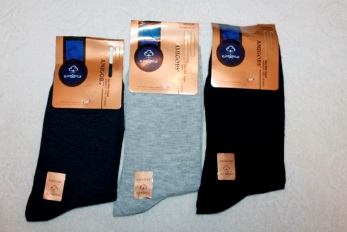 2207Носки мужские тонкие «Амиго» (№5046, 5047)41-47хлопок 85%, полиамид 15% или хлопок 80%, полиэстер 15%, спандекс 5%12 пар30,00 руб./пара (упаковка 360,00 руб.)30,00 руб./пара (упаковка 360,00 руб.)24,00 руб./пара (упаковка 288,00 руб.)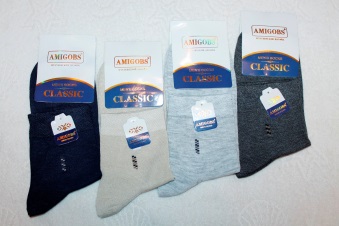 2208Носки мужские тонкие «Амиго» (№5003)41-44хлопок 95%, полиамид 5%12 пар27,00 руб./пара (упаковка 324,00 руб.)27,00 руб./пара (упаковка 324,00 руб.)21,60 руб./пара (упаковка 259,20 руб.)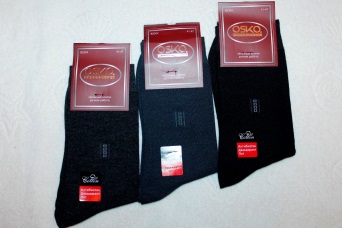 2212Носки мужские тонкие «Osko» (№2304)41-47хлопок 80%, полиамид 15%, эластан 5%12 пар47,00 руб./пара (упаковка 564,00 руб.)47,00 руб./пара (упаковка 564,00 руб.)37,60 руб./пара (упаковка 451,20 руб.)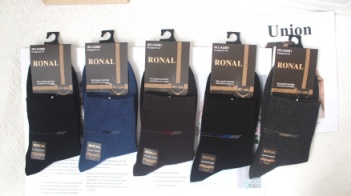 2248Носки мужские тонкие «Ronal» (№5081)41-47хлопок 95%, полиамид 3%, эластан 2%10 пар53,00 руб./пара (упаковка 530,00 руб.)53,00 руб./пара (упаковка 530,00 руб.)42,40 руб./пара (упаковка 424,00 руб.)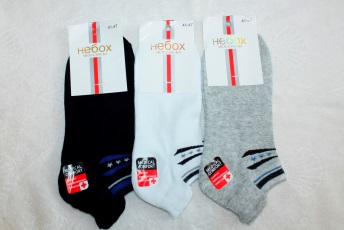 2252Носки мужские тонкие «Небох» (№1761)41-47бамбук  95%, полиамид 5%12 пар27,00 руб./пара (упаковка 324,00 руб.)27,00 руб./пара (упаковка 324,00 руб.)21,60 руб./пара (упаковка 259,20 руб.)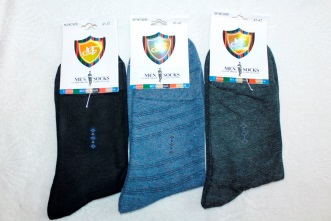 2254Носки мужские тонкие «Каердан» (№811, 828, 835)41-47хлопок 95%, полиамид 5%12 пар38,00 руб./пара (упаковка 456,00 руб.)38,00 руб./пара (упаковка 456,00 руб.)30,40 руб./пара (упаковка 364,80 руб.)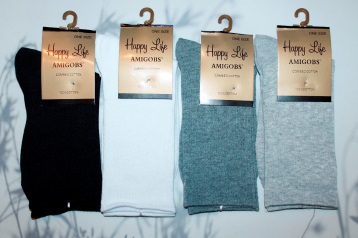 2255Носки мужские тонкие «Амиго» (№1344)41-46хлопок10 пар50,00 руб./пара (упаковка 500,00 руб.)50,00 руб./пара (упаковка 500,00 руб.)40,00 руб./пара (упаковка 400,00 руб.)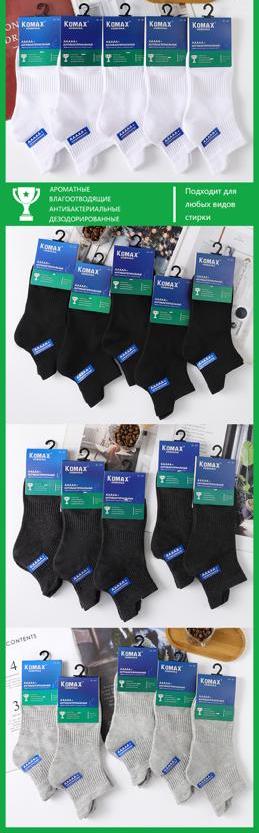 2256Носки мужские тонкие «Komax» (№А304-3)41-47хлопок 88%, полиамид 10%, лайкра 2%10 пар68,00 руб./пара (упаковка 680,00 руб.)68,00 руб./пара (упаковка 680,00 руб.)54,40 руб./пара (упаковка 544,00 руб.)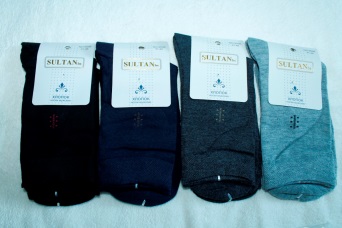 2268Носки мужские тонкие «Султан» (№9612, 9506)41-46хлопок 80%, эластан 15%, спандекс 5%10 пар67,00 руб./пара (упаковка 670,00 руб.)67,00 руб./пара (упаковка 670,00 руб.)53,60 руб./пара (упаковка 536,00 руб.)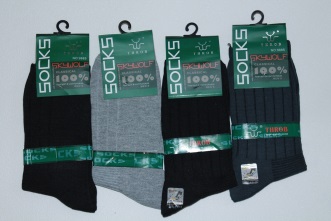 2269Носки мужские тонкие «Роза» (№9885)41-46хлопок10 пар53,00 руб./пара (упаковка 530,00 руб.)53,00 руб./пара (упаковка 530,00 руб.)42,40 руб./пара (упаковка 424,00 руб.)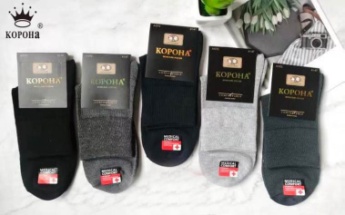 2270Носки мужские тонкие «Корона» (№А1072)41-47хлопок 90%, спандекс 5%, лайкра 5%10 пар38,00 руб./пара (упаковка 380,00 руб.)38,00 руб./пара (упаковка 380,00 руб.)30,40 руб./пара (упаковка 304,00 руб.)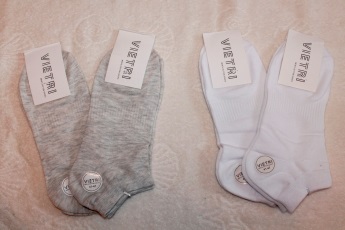 2275Носки мужские тонкие «Vietri» (№8012, 8013)41-47хлопок 95%, полиамид 5%10 пар36,00 руб./пара (упаковка 360,00 руб.)36,00 руб./пара (упаковка 360,00 руб.)28,80 руб./пара (упаковка 288,00 руб.)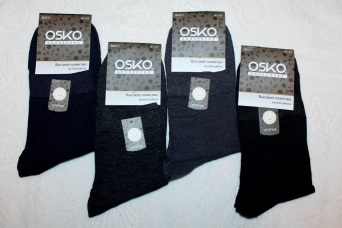 2279Носки мужские тонкие «Osko» (№В2311, 2314, 2313)41-47хлопок 80%, полиамид 15%, эластан 5%12 пар41,00 руб./пара (упаковка 492,00 руб.)41,00 руб./пара (упаковка 492,00 руб.)32,80 руб./пара (упаковка 393,60 руб.)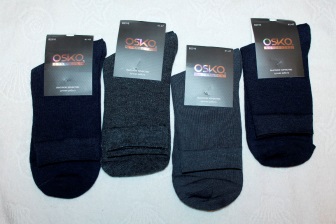 2280Носки мужские тонкие «Osko» (№В2317, 2316)41-47хлопок 80%, полиамид 15%, эластан 5%12 пар38,00 руб./пара (упаковка 456,00 руб.)38,00 руб./пара (упаковка 456,00 руб.)30,40 руб./пара (упаковка 364,80 руб.)2283Носки мужские тонкие «Osko» (№В2348)41-47хлопок 80%, полиамид 15%, эластан 5%10 пар50,00 руб./пара (упаковка 500,00 руб.)50,00 руб./пара (упаковка 500,00 руб.)40,00 руб./пара (упаковка 400,00 руб.)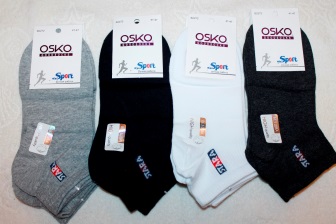 2285Носки мужские тонкие «Osko» (№В2272)41-47хлопок 80%, полиамид 15%, эластан 5%12 пар39,00 руб./пара (упаковка 468,00 руб.)39,00 руб./пара (упаковка 468,00 руб.)31,20 руб./пара (упаковка 374,40 руб.)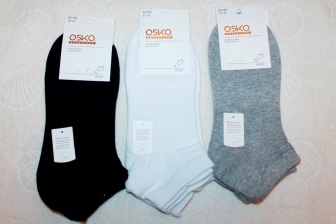 2286Носки мужские тонкие «Osko» (№В2266, 2279)41-47хлопок 80%, полиамид 15%, эластан 5%12 пар44,00 руб./пара (упаковка 528,00 руб.)44,00 руб./пара (упаковка 528,00 руб.)35,20 руб./пара (упаковка 422,40 руб.)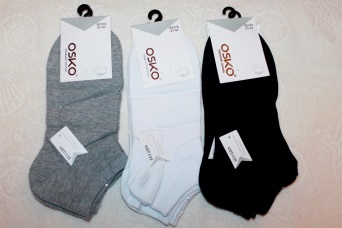 2287Носки мужские тонкие «Osko» (№В2378)41-47хлопок 80%, полиамид 15%, эластан 5%12 пар39,00 руб./пара (упаковка 468,00 руб.)39,00 руб./пара (упаковка 468,00 руб.)31,20 руб./пара (упаковка 374,40 руб.)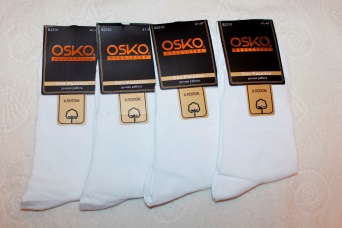 2288Носки мужские тонкие «Osko» (№В2310)41-47хлопок 80%, полиамид 15%, эластан 5%12 пар49,00 руб./пара (упаковка 588,00 руб.)49,00 руб./пара (упаковка 588,00 руб.)39,20 руб./пара (упаковка 470,40 руб.)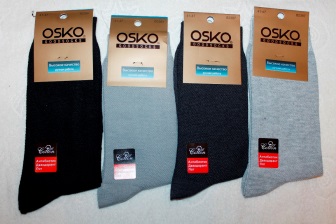 2289Носки мужские тонкие «Osko» (№В2387)41-47хлопок 80%, полиамид 15%, эластан 5%12 пар41,00 руб./пара (упаковка 492,00 руб.)41,00 руб./пара (упаковка 492,00 руб.)32,80 руб./пара (упаковка 393,60 руб.)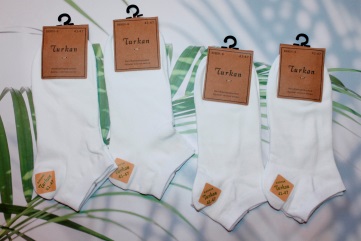 2328Носки мужские тонкие «Turkan» (№9031)41-47хлопок 80%, полиамид 15%, лайкра 5%10 пар43,00 руб./пара (упаковка 430,00 руб.)43,00 руб./пара (упаковка 430,00 руб.)34,40  руб./пара (упаковка 344,00 руб.)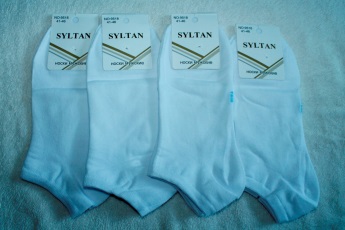 2329Носки мужские тонкие «Султан» (№9518)41-46хлопок 80%, эластан 15%, спандекс 5%10 пар34,00 руб./пара (упаковка 340,00 руб.)34,00 руб./пара (упаковка 340,00 руб.)27,20 руб./пара (упаковка 272,00 руб.)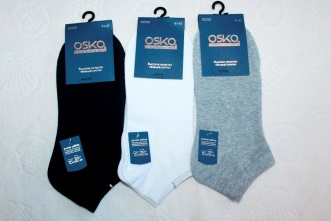 2331Носки мужские тонкие «Osko» (№2329, 2268)41-47хлопок12 пар43,00 руб./пара (упаковка 516,00 руб.)43,00 руб./пара (упаковка 516,00 руб.)34,40 руб./пара (упаковка 412,80 руб.)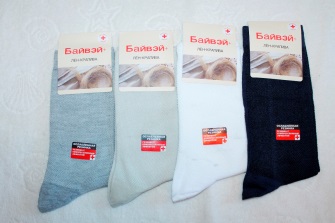 2333Носки мужские тонкие «Байвэй» (№5118)41-47лен 30%, крапива 30%, хлопок 25%, полиамид 15%12 пар30,00 руб./пара (упаковка 360,00 руб.)30,00 руб./пара (упаковка 360,00 руб.)24,00 руб./пара (упаковка 288,00 руб.)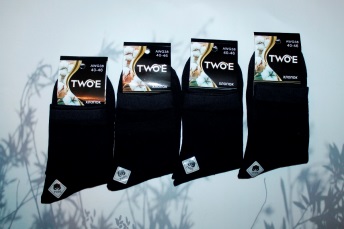 2335Носки мужские тонкие «Twoe» (№AWG38)41-47хлопок 95%, полиамид 5%10 пар47,00 руб./пара (упаковка 470,00 руб.)47,00 руб./пара (упаковка 470,00 руб.)37,60 руб./пара (упаковка 376,00 руб.)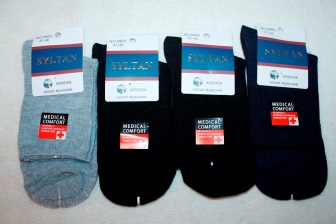 2355Носки мужские тонкие «Султан» (№9860)41-46хлопок 55%, бамбук 27%, эластан 15,5%, полиамид 2,5%10 пар45,00 руб./пара (упаковка 450,00 руб.)45,00 руб./пара (упаковка 450,00 руб.)36,00 руб./пара (упаковка 360,00 руб.)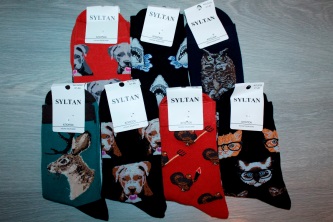 2358Носки мужские тонкие «Султан» (№9860)41-46хлопок 80%, эластан 15%, полиамид 5%10 пар72,00 руб./пара (упаковка 720,00 руб.)72,00 руб./пара (упаковка 720,00 руб.)57,60 руб./пара (упаковка 576,00 руб.)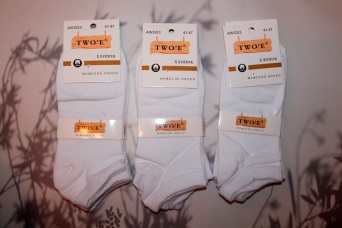 2373Носки мужские тонкие «Twoe» (№AWG53)41-47хлопок 10 пар54,00 руб./пара (упаковка 540,00 руб.)54,00 руб./пара (упаковка 540,00 руб.)43,20 руб./пара (упаковка 432,00 руб.)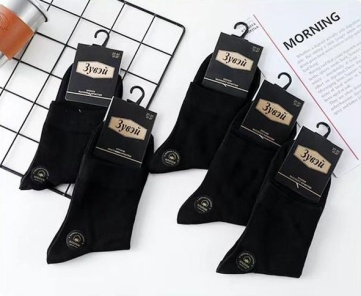 2382Носки мужские тонкие «Зувэй» (№1277)41-47хлопок 80%, полиамид 15%, эластан 5%10 пар40,00 руб./пара (упаковка 400,00 руб.)40,00 руб./пара (упаковка 400,00 руб.)32,00 руб./пара (упаковка 320,00 руб.)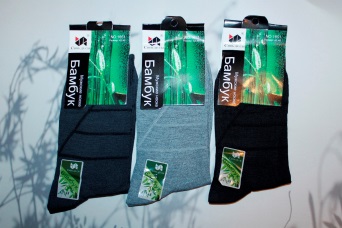 2432Носки мужские тонкие «СиньДеСы» (№1651)42-48хлопок 60%, бамбук 30%, полиамид 10%12 пар63,00 руб./пара (упаковка 756,00 руб.)63,00 руб./пара (упаковка 756,00 руб.)50,40 руб./пара (упаковка 604,80 руб.)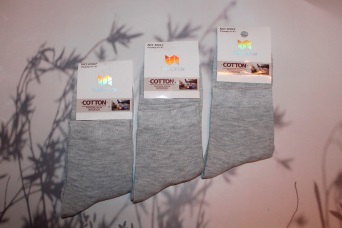 2433Носки мужские тонкие «СиньДеСы» (№6597)41-47хлопок 90%, полиамид 8%, эластан 2%10 пар40,00 руб./пара (упаковка 400,00 руб.)40,00 руб./пара (упаковка 400,00 руб.)32,00 руб./пара (упаковка 320,00 руб.)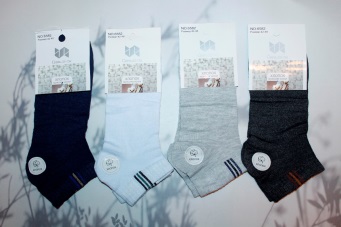 2436Носки мужские тонкие «СиньДеСы» (№6582)42-48хлопок 90%, полиамид 8%, эластан 2%10 пар39,00 руб./пара (упаковка 390,00 руб.)39,00 руб./пара (упаковка 390,00 руб.)31,20 руб./пара (упаковка 312,00 руб.)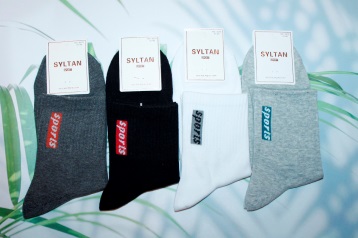 2467Носки мужские тонкие «Султан» (№9278)41-46хлопок 80%, эластан 15%, полиамид 5%10 пар45,00 руб./пара (упаковка 480,00 руб.)45,00 руб./пара (упаковка 480,00 руб.)36,00 руб./пара (упаковка 360,00 руб.)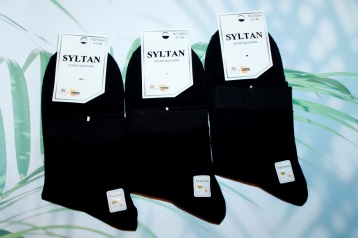 2471Носки мужские тонкие «Султан» (№9284)41-46хлопок 50%, модал 40%, эластан 10%10 пар48,00 руб./пара (упаковка 480,00 руб.)48,00 руб./пара (упаковка 480,00 руб.)38,40 руб./пара (упаковка 384,00 руб.)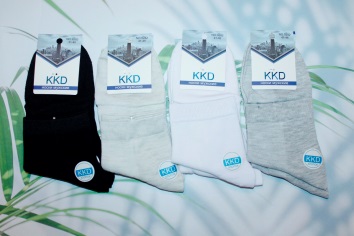 2472Носки мужские тонкие «Султан» (№9282)41-46хлопок 80%, эластан 15%, полиамид 5%10 пар38,00 руб./пара (упаковка 380,00 руб.)38,00 руб./пара (упаковка 380,00 руб.)30,40 руб./пара (упаковка 304,00 руб.)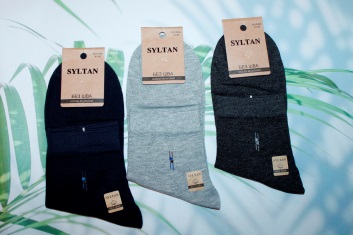 2473Носки мужские тонкие «Султан» (№9266, 9271)41-46хлопок 80%, эластан 15%, полиамид 5%10 пар50,00 руб./пара (упаковка 500,00 руб.)50,00 руб./пара (упаковка 500,00 руб.)40,00 руб./пара (упаковка 400,00 руб.)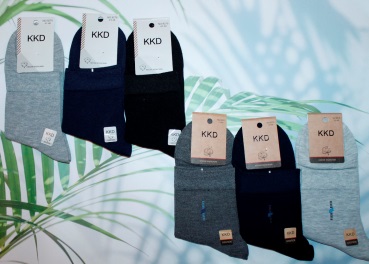 2476Носки мужские тонкие «Султан» (№9279, 9276)41-46хлопок 80%, эластан 15%, полиамид 5%10 пар52,00 руб./пара (упаковка 520,00 руб.)52,00 руб./пара (упаковка 520,00 руб.)41,60 руб./пара (упаковка 416,00 руб.)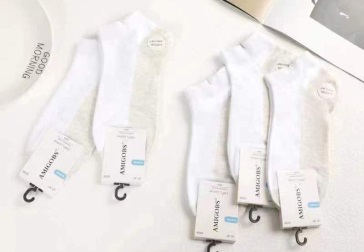 2483Носки мужские тонкие «Амиго» (№8356)41-47хлопок 80%, полиэстер 15%, спандекс 5%10 пар36,00 руб./пара (упаковка 360,00 руб.)36,00 руб./пара (упаковка 360,00 руб.)28,80 руб./пара (упаковка 288,00 руб.)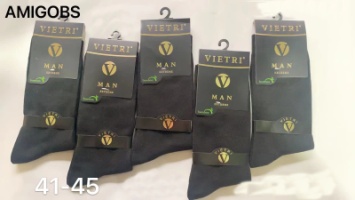 2484Носки мужские тонкие «Амиго» (№8001)41-45бамбук 95%, полиэстер 3,5%, спандекс 1,5%10 пар61,00 руб./пара (упаковка 610,00 руб.)61,00 руб./пара (упаковка 610,00 руб.)48,80 руб./пара (упаковка 488,00 руб.)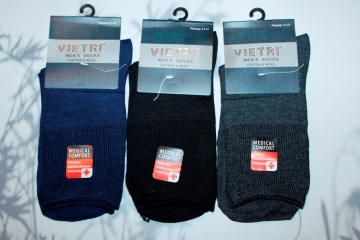 2491Носки мужские тонкие «Vietri» (№8325)41-47хлопок 95%, полиамид 5%10 пар40,00 руб./пара (упаковка 400,00 руб.)40,00 руб./пара (упаковка 400,00 руб.)32,00 руб./пара (упаковка 320,00 руб.)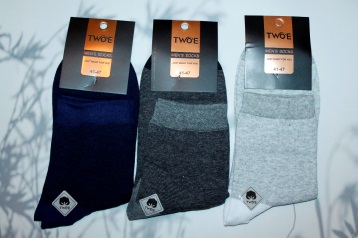 2492Носки мужские тонкие «Twoe» (№AWG98)41-47хлопок10 пар47,00 руб./пара (упаковка 470,00 руб.)47,00 руб./пара (упаковка 470,00 руб.)37,60 руб./пара (упаковка 376,00 руб.)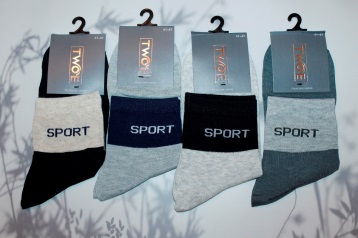 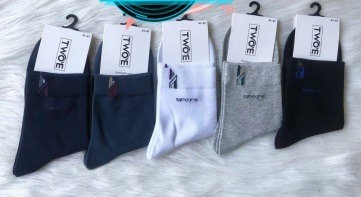 2493Носки мужские тонкие «Twoe» (№AWG202, AWG99)41-47хлопок 90%, эластан 10%10 пар47,00 руб./пара (упаковка 470,00 руб.)47,00 руб./пара (упаковка 470,00 руб.)37,60 руб./пара (упаковка 376,00 руб.)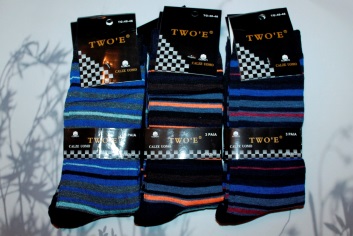 2494Носки мужские тонкие «Twoe» (№YD09)40-46хлопок 95%, эластан 5%10 пар30,00 руб./пара (упаковка 360,00 руб.)30,00 руб./пара (упаковка 360,00 руб.)24,00 руб./пара (упаковка 388,00 руб.)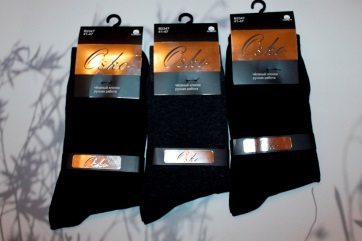 2496Носки мужские тонкие «Osko» (№2347, 2346)41-47хлопок 80%, полиамид 15%, спандекс 5%12 пар70,00 руб./пара (упаковка 840,00 руб.)70,00 руб./пара (упаковка 840,00 руб.)56,00 руб./пара (упаковка 672,00 руб.)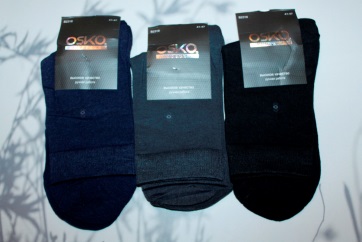 2497Носки мужские тонкие «Osko» (№2319, 2318)41-47хлопок 80%, полиамид 15%, спандекс 5%12 пар38,00 руб./пара (упаковка 456,00 руб.)38,00 руб./пара (упаковка 456,00 руб.)30,40 руб./пара (упаковка 364,80 руб.)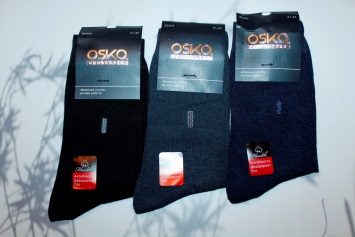 2498Носки мужские тонкие «Osko» (№2302, 2303, 2386)41-47хлопок 80%, полиамид 15%, спандекс 5%12 пар47,00 руб./пара (упаковка 564,00 руб.)47,00 руб./пара (упаковка 564,00 руб.)37,60 руб./пара (упаковка 451,20 руб.)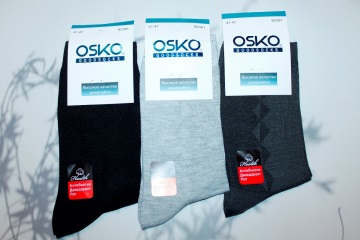 2499Носки мужские тонкие «Osko» (№2381, 2383)41-47хлопок 80%, полиамид 15%, спандекс 5%12 пар43,00 руб./пара (упаковка 516,00 руб.)43,00 руб./пара (упаковка 516,00 руб.)34,40 руб./пара (упаковка 412,80 руб.)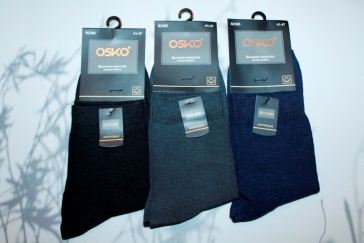 2500Носки мужские тонкие «Osko» (№2385)41-47хлопок 80%, полиамид 15%, спандекс 5%12 пар38,00 руб./пара (упаковка 456,00 руб.)38,00 руб./пара (упаковка 456,00 руб.)30,40 руб./пара (упаковка 364,80 руб.)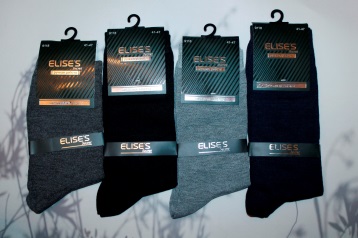 2501Носки мужские тонкие «Elise’s» (№8118)41-47хлопок 80%, полиамид 15%, эластан 5%10 пар40,00 руб./пара (упаковка 400,00 руб.)40,00 руб./пара (упаковка 400,00 руб.)32,00 руб./пара (упаковка 320,00 руб.)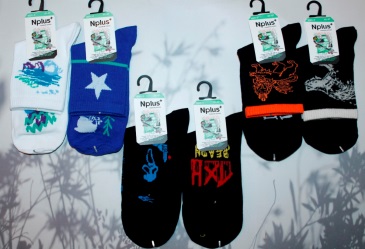 2502Носки мужские тонкие «Elise’s» (№9501)41-47хлопок 85%, полиамид 10%, лайкра 5%10 пар45,00 руб./пара (упаковка 450,00 руб.)45,00 руб./пара (упаковка 450,00 руб.)36,00 руб./пара (упаковка 360,00 руб.)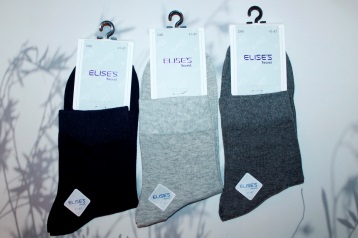 2506Носки мужские тонкие «Elise’s» (№D88)41-47хлопок 80%, полиамид 15%, эластан 5%10 пар45,00 руб./пара (упаковка 450,00 руб.)45,00 руб./пара (упаковка 450,00 руб.)36,00 руб./пара (упаковка 360,00 руб.)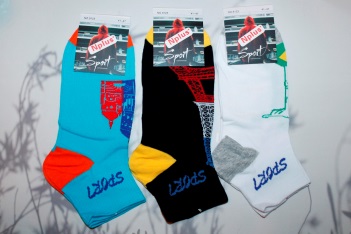 2507Носки мужские тонкие «Elise’s» (№9123)41-47хлопок 85%, полиамид 10%, лайкра 5%10 пар39,00 руб./пара (упаковка 390,00 руб.)39,00 руб./пара (упаковка 390,00 руб.)31,20 руб./пара (упаковка 312,00 руб.)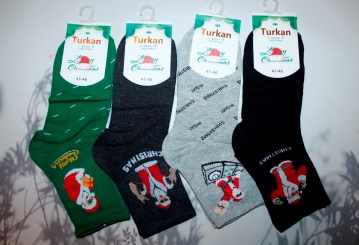 2525Носки мужские тонкие «Turkan» (№9807)41-46хлопок 90%, полиамид 8%, лайкра 2%10 пар56,00 руб./пара (упаковка 560,00 руб.)56,00 руб./пара (упаковка 560,00 руб.)44,80 руб./пара (упаковка 448,00 руб.)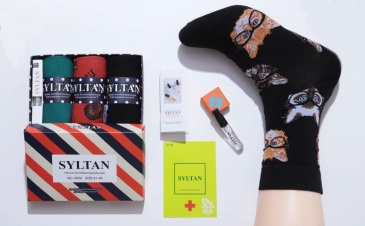 2591Носки мужские тонкие «Султан» (№9558)41-46хлопок 85%, эластан 10%, полиамид 5%3 пары200,00 руб. за упаковку200,00 руб. за упаковку160,00 руб. за упаковку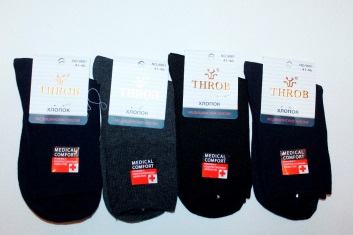 2599Носки мужские тонкие «Роза, Syltan» (№9881)41-46хлопок 80%, эластин 15%, поролон 5%10 пар53,00 руб./пара (упаковка 530,00 руб.)53,00 руб./пара (упаковка 530,00 руб.)42,40 руб./пара (упаковка 424,00 руб.)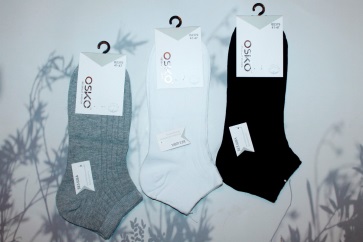 2612Носки мужские тонкие «Osko» (№В2379)41-47хлопок 80%, полиамид 15%, спандекс 5%12 пар44,00 руб./пара (упаковка 528,00 руб.)44,00 руб./пара (упаковка 528,00 руб.)35,20 руб./пара (упаковка 422,40 руб.)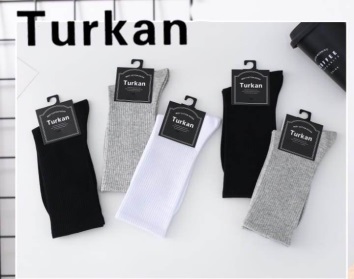 2635Носки мужские тонкие «Turkan» (№9158)41-47хлопок 90%, полиамид 8%, лайкра 2%10 пар65,00 руб./пара (упаковка 650,00 руб.)65,00 руб./пара (упаковка 650,00 руб.)52,00 руб./пара (упаковка 520,00 руб.)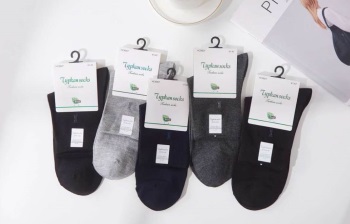 2636Носки мужские тонкие «Turkan» (№9907)41-47модал 68%, лайкра 29%, спандекс 3%10 пар56,00 руб./пара (упаковка 560,00 руб.)56,00 руб./пара (упаковка 560,00 руб.)44,80 руб./пара (упаковка 448,00 руб.)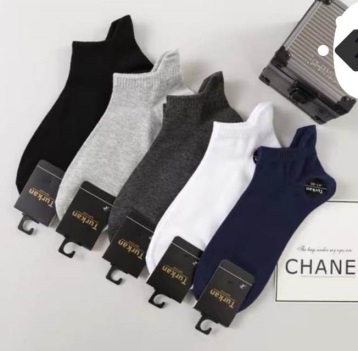 2637Носки мужские тонкие «Turkan» (№9706)41-47хлопок 90%, полиамид 8%, лайкра 2%10 пар40,00 руб./пара (упаковка 400,00 руб.)40,00 руб./пара (упаковка 400,00 руб.)32,00 руб./пара (упаковка 320,00 руб.)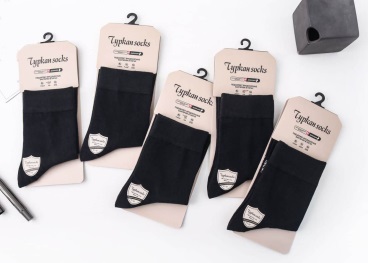 2638Носки мужские тонкие «Turkan» (№9133)41-47хлопок 90%, полиамид 8%, лайкра 2%10 пар60,00 руб./пара (упаковка 600,00 руб.)60,00 руб./пара (упаковка 600,00 руб.)48,00 руб./пара (упаковка 480,00 руб.)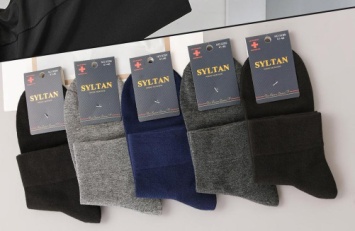 2684Носки мужские тонкие «Syltan» (№9299)41-46хлопок 85%, эластан 10%, полиамид 5%10 пар58,00 руб./пара (упаковка 580,00 руб.)58,00 руб./пара (упаковка 580,00 руб.)46,40 руб./пара (упаковка 464,00 руб.)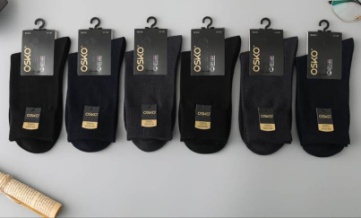 2708Носки мужские тонкие «Osko» (№2202)41-46хлопок 10 пар72,00 руб./пара (упаковка 720,00 руб.)72,00 руб./пара (упаковка 720,00 руб.)57,60 руб./пара (упаковка 576,00 руб.)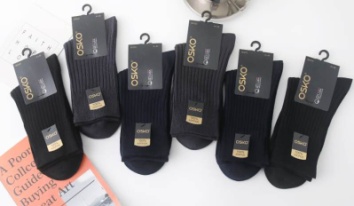 2710Носки мужские тонкие «Osko» (№2203)41-46хлопок10 пар70,00 руб./пара (упаковка 700,00 руб.)70,00 руб./пара (упаковка 700,00 руб.)56,00 руб./пара (упаковка 560,00 руб.)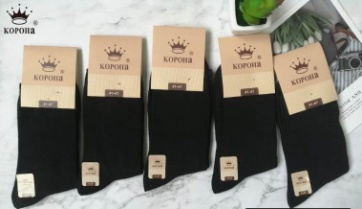 2777Носки мужские тонкие «Корона» (№1069)41-47хлопок 90%, спандекс 5%, лайкра 5%10 пар32,00 руб./пара (упаковка 320,00 руб.)32,00 руб./пара (упаковка 320,00 руб.)25,60 руб./пара (упаковка 256,00 руб.)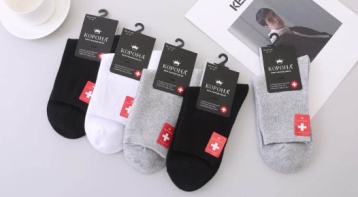 2778Носки мужские тонкие «Корона» (№192)41-47хлопок 80%, полиэстер 15%, спандекс 5%10 пар64,00 руб./пара (упаковка 640,00 руб.)64,00 руб./пара (упаковка 640,00 руб.)51,20 руб./пара (упаковка 512,00 руб.)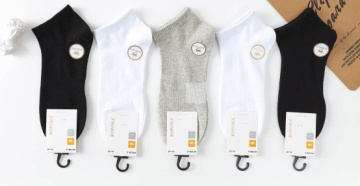 2779Носки мужские тонкие «Корона» (№139)41-47хлопок 80%, полиамид 5%, лайкра 15%10 пар41,00 руб./пара (упаковка 410,00 руб.)41,00 руб./пара (упаковка 410,00 руб.)32,80 руб./пара (упаковка 328,00 руб.)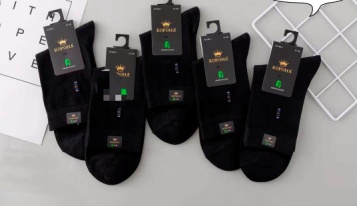 2780Носки мужские тонкие «Корона» (№160)41-46бамбук 80%, полиамид 15%, лайкра 5%10 пар50,00 руб./пара (упаковка 500,00 руб.)50,00 руб./пара (упаковка 500,00 руб.)40,00 руб./пара (упаковка 400,00 руб.)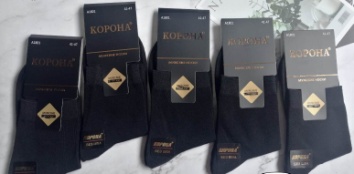 2787Носки мужские тонкие «Корона» (№1801)41-47хлопок 90%, спандекс 5%, лайкра 5%10 пар37,00 руб./пара (упаковка 370,00 руб.)37,00 руб./пара (упаковка 370,00 руб.)29,60 руб./пара (упаковка 296,00 руб.)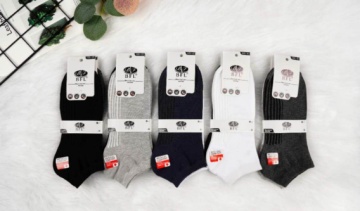 2788Носки мужские тонкие «BFL» (№201)40-47хлопок 85%, полиамид 15%10 пар32,00 руб./пара (упаковка 320,00 руб.)32,00 руб./пара (упаковка 320,00 руб.)25,60 руб./пара (упаковка 256,00 руб.)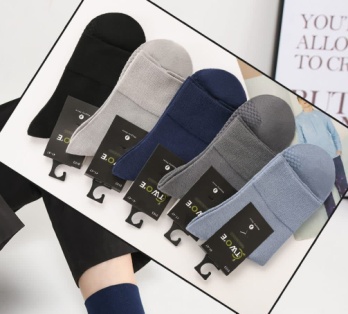 2789Носки мужские тонкие «Twoe» (№8103)41-47бамбук 70%, хлопок 15%, эластан 15%10 пар60,00 руб./пара (упаковка 600,00 руб.)60,00 руб./пара (упаковка 600,00 руб.)48/,00 руб./пара (упаковка 480,00 руб.)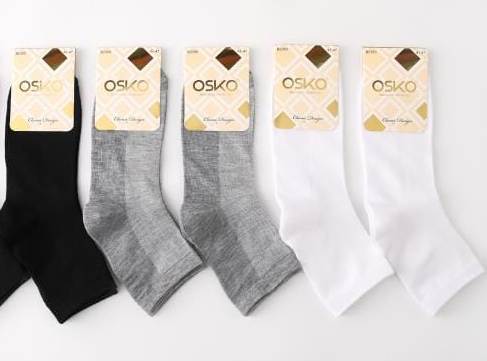 2792Носки мужские тонкие «Osko» (№2350)41-47хлопок 80%, полиамид 15 %, спандекс 5%10 пар43,00 руб./пара (упаковка 430,00 руб.)43,00 руб./пара (упаковка 430,00 руб.)34,40 руб./пара (упаковка 344,00 руб.)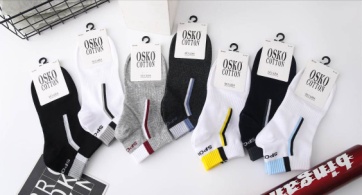 2793Носки мужские тонкие «Osko» (№2390)41-47хлопок 80%, полиамид 15 %, спандекс 5%12 пар44,00 руб./пара (упаковка 528,00 руб.)44,00 руб./пара (упаковка 528,00 руб.)35,20 руб./пара (упаковка 422,40 руб.)Трико, кальсоны, брюки, шортыТрико, кальсоны, брюки, шортыТрико, кальсоны, брюки, шортыТрико, кальсоны, брюки, шортыТрико, кальсоны, брюки, шортыТрико, кальсоны, брюки, шортыТрико, кальсоны, брюки, шортыТрико, кальсоны, брюки, шортыТрико, кальсоны, брюки, шортыфотоартикулназваниеразмерсоставупаковкабазовая ценабазовая ценацена со скидкой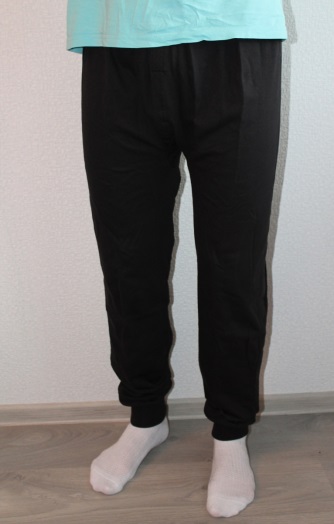 0218Кальсоны мужские «Al-Xakim»48, 50, 52, 54, 56хлопок 100%1 шт.372,00 руб.372,00 руб.297,60 руб.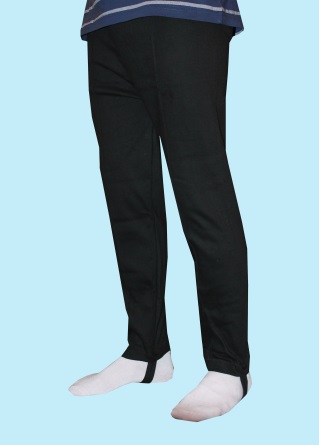 0262Трико мужское с начесомб/рхлопок 100%1 шт.220,00 руб.220,00 руб.176,00 руб.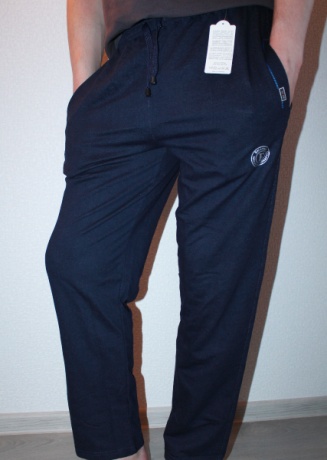 0282Штаны мужские спортивные «Богатырь» 58, 60, 62, 64, 66хлопок 80%, полиэстер 20%1 шт.410,00 руб.410,00 руб.328,00 руб.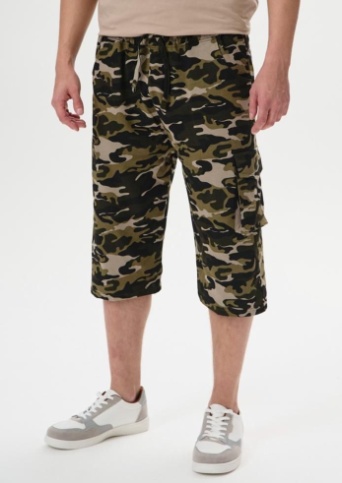 0435Шорты мужские «Al-Xakim»от 48 до 56хлопок 75%, полиэстер 25%5 шт.490,00 руб./шт. (упаковка 2450,00 руб.)490,00 руб./шт. (упаковка 2450,00 руб.)392,00 руб./шт. (упаковка 1960,00 руб.)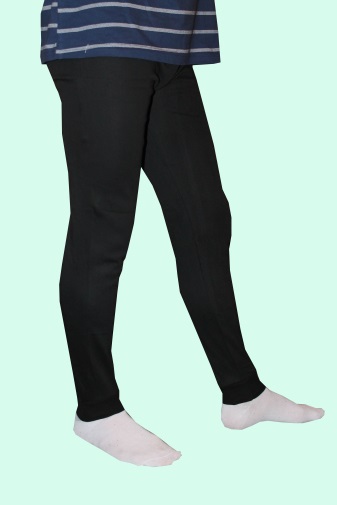 0444Трико мужское тонкое48-50, 52-54, 56-58хлопок 100%1 шт.213,00 руб.213,00 руб.170,40 руб.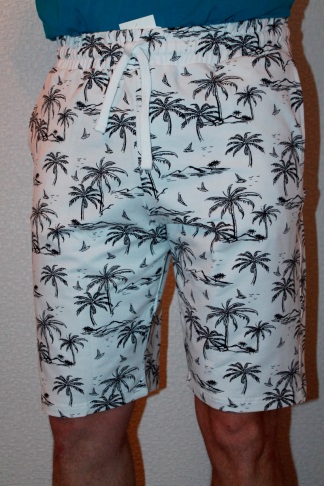 0471Шорты мужские «Samo» (№6125)от 48 до 56хлопок 92%, лайкра 8%5 шт.500,00 руб./шт. (упаковка 2500,00 руб.)500,00 руб./шт. (упаковка 2500,00 руб.)400,00 руб./шт. (упаковка 2000,00 руб.)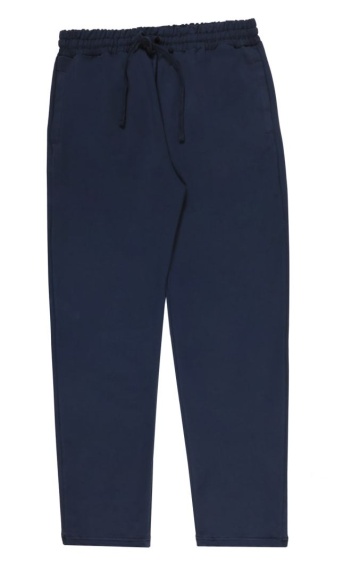 0530Трико мужское «Samo» (№8577)от 54 до 62хлопок 70%, полиэстер 25%, лайкра 5%1 шт.755,00 руб.755,00 руб.604,00 руб.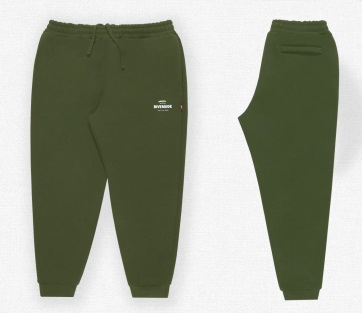 0532Трико мужское «Samo» начес (№8568)от 56 до 64хлопок 60%, полиэстер 40%1 шт.818,00 руб.818,00 руб.654,40 руб.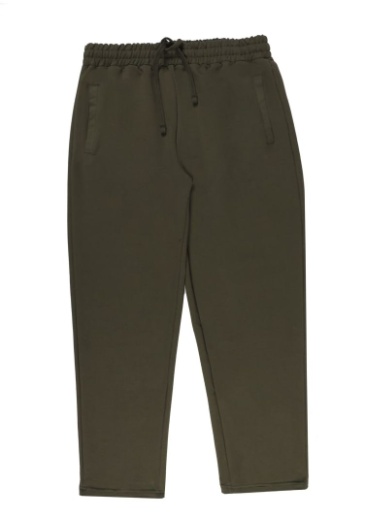 0627Трико мужское «Само» (№8536)от 54 до 62хлопок 70%, полиэстер 25%, лайкра 5%1 шт.910,00 руб.910,00 руб.728,00 руб.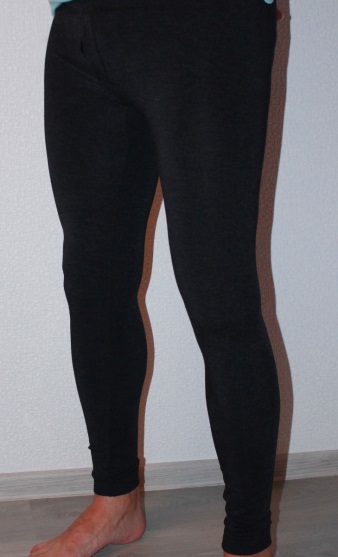 0631Кальсоны мужские «СиньДеСы» начес  (№860)XL-6XLшерсть 85%, лайкра 15%1 шт.335,00 руб.335,00 руб.268,00 руб.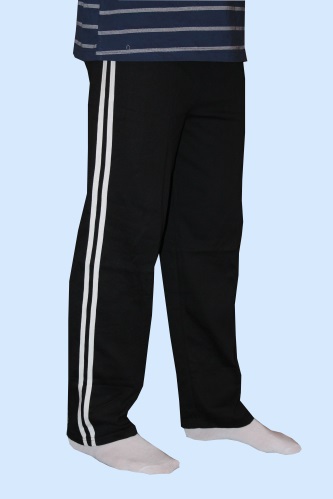 0646Трико мужское тонкое или с начесом48-50, 52-54, 56-58хлопок 100% или эластик 90%1 шт.285,00 руб.285,00 руб.228,00 руб.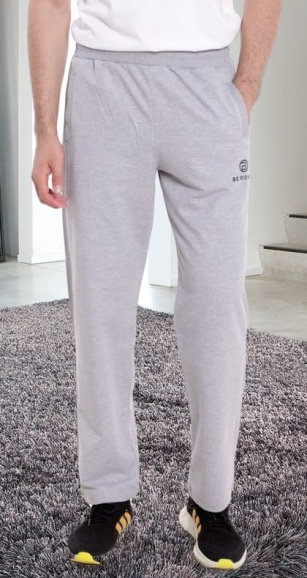 0653Трико мужское «Samo» (№М9584)48-56хлопок 80%, полиэстер 20%1 шт.610,00 руб.610,00 руб.488,00 руб.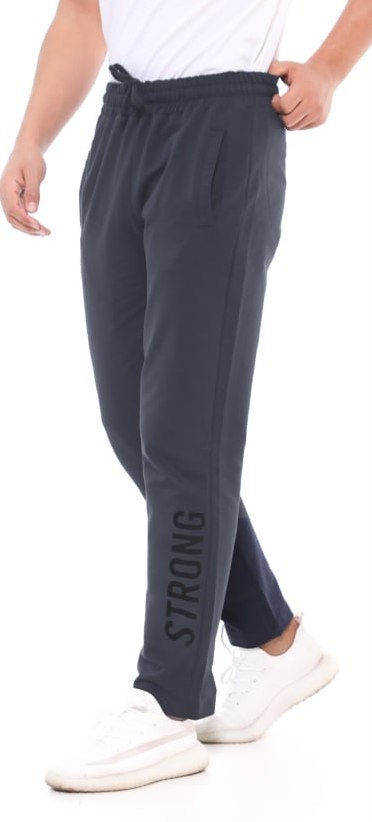 0671Трико мужское «Samo» (№№8573)от 48 до 56хлопок 70%, полиэстер 25%, лайкра 5%1 шт.640,00 руб.640,00 руб.512,00 руб.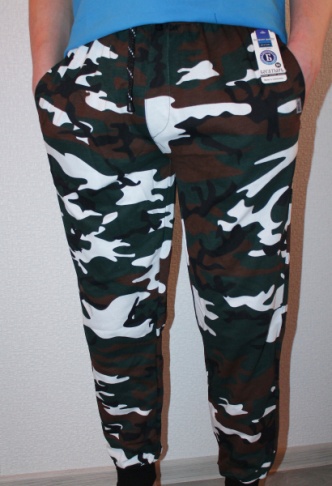 0686Трико мужское «Богатырь, Al-Xakim» от 48 до 56хлопок 100%1 шт.545,00 руб.545,00 руб.436,00 руб.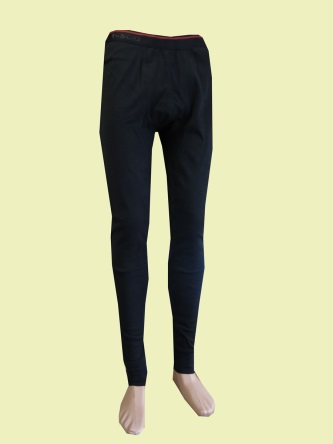 0687Кальсоны мужские «T-SOD» (№0905)от M до 5XLхлопок 95%, эластан 5%1 шт.785,00 руб.785,00 руб.628,00 руб.0702Трико мужское «Богатырь» с начесом58-66хлопок 100%1 шт.700,00 руб.700,00 руб.560,00 руб.0712Трико мужское «Богатырь» начес48, 50, 52, 54,56хлопок 100%1 шт.653,00 руб.653,00 руб.522,40 руб.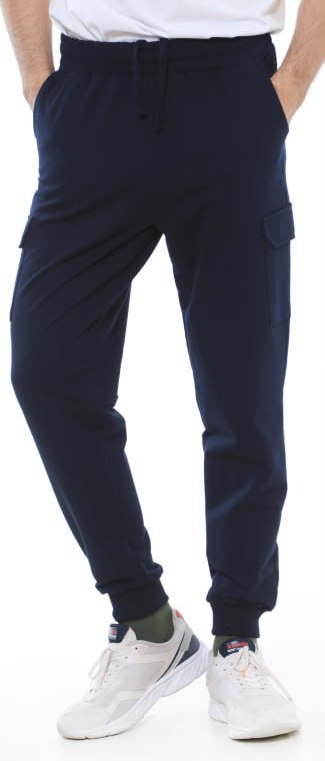 0717Трико мужское «Samo» (№8541)от 48 до 56хлопок 70%, полиэстер 25%, лайкра 5%1 шт.870,00 руб.870,00 руб.696,00 руб.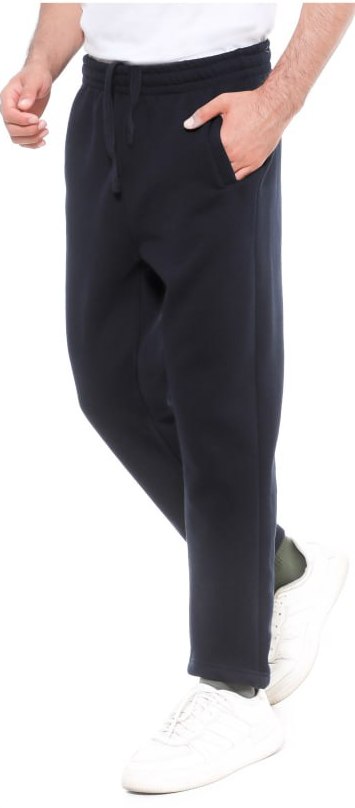 0724Трико мужское «Samo» начес (№М9951N)48-56хлопок 60%, полиэстер 40%1 шт.900,00 руб.900,00 руб.720,00 руб.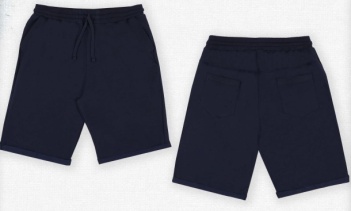 0729Шорты мужские «Samo» (№М6142)48-56хлопок 70%, полиэстер 25%, лайкра 5%5 шт.620,00 руб./шт. (упаковка 3100,00 руб.)620,00 руб./шт. (упаковка 3100,00 руб.)496,00 руб./шт. (упаковка 2480,00 руб.)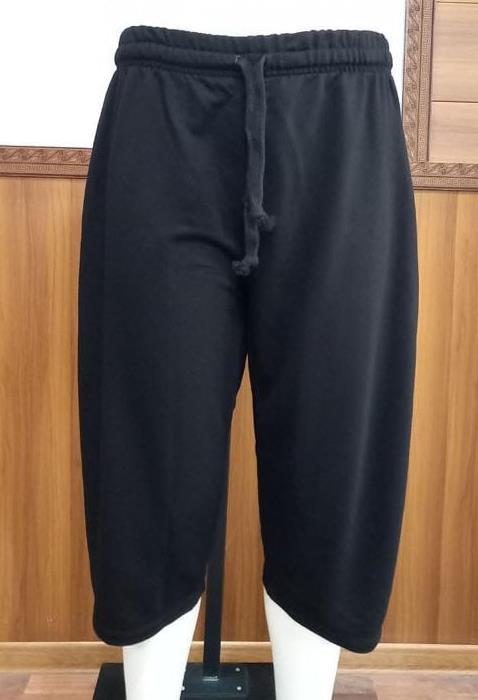 0730Шорты мужские «Min Max»от 48 до 56хлопок 100%5 шт.345,00 руб./шт. (упаковка 1725,00 руб.)345,00 руб./шт. (упаковка 1725,00 руб.)276,00 руб./шт. (упаковка 1380,00 руб.)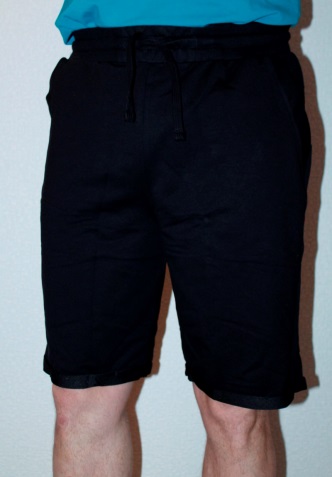 0892Шорты мужские «Samo» (№6113, 6138)48-56хлопок 70%, полиэстер 25%, лайкра 5% или хлопок 70%, полиэстер 30%5 шт., разный размер706,00 руб./шт. (упаковка 3530,00 руб.)706,00 руб./шт. (упаковка 3530,00 руб.)564,80 руб./шт. (упаковка 2824,00 руб.)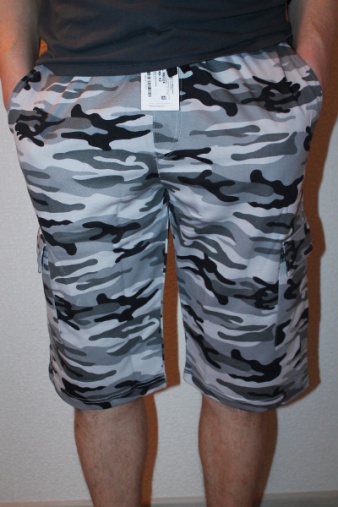 0893Шорты мужские «Samo» (№6024, 6123)48-56хлопок 100% или хлопок 75%, полиэстер 25%, лайкра 5%5 шт., разный размер784,00 руб./шт. (упаковка 3920,00 руб.)784,00 руб./шт. (упаковка 3920,00 руб.)627,20 руб./шт. (упаковка 3136,00 руб.)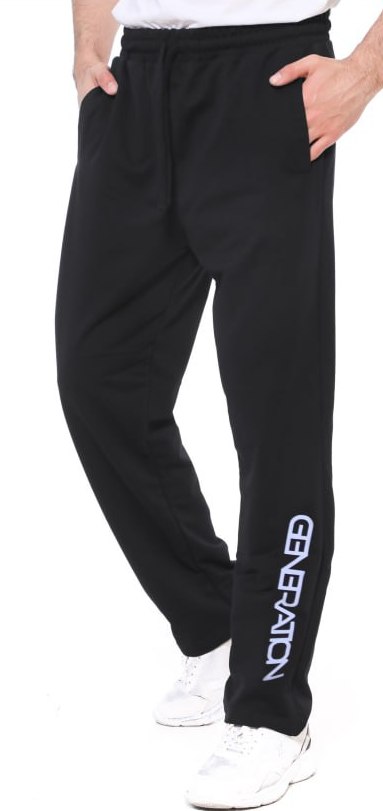 0894Трико мужское «Samo» (№8596)от 54 до 62Хлопок 70%, полиэстер 25%, лайкра 5%1 шт.750,00 руб.750,00 руб.600,00 руб.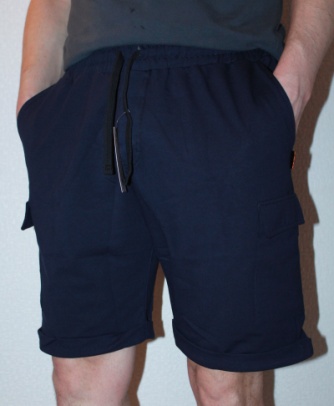 0896Шорты мужские «Samo» (№6072)от 52 до 60хлопок 70%, полиэстер 25%, лайкра 5%5 шт.630,00 руб./ шт. (упаковка 3150,00 руб.)630,00 руб./ шт. (упаковка 3150,00 руб.)504,00 руб./ шт. (упаковка 2520,00 руб.)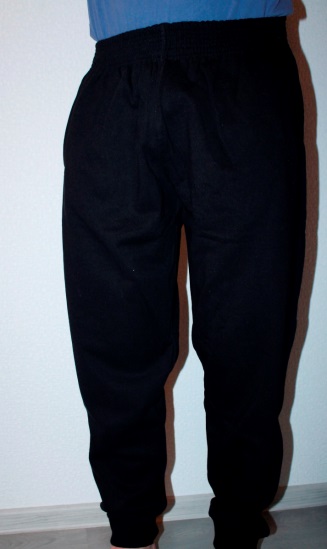 0946Трико мужское «Al-Xakim» начес48-56хлопок 100%1 шт.653,00 руб.653,00 руб.522,40 руб.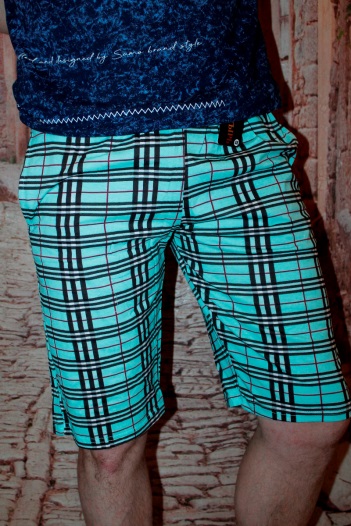 0949Шорты мужские «Богатырь»48-56хлопок 100%5 шт.245,00 руб./шт. (упаковка 1225,00 руб.)245,00 руб./шт. (упаковка 1225,00 руб.)196,00 руб. /шт. (упаковка 980,00 руб.)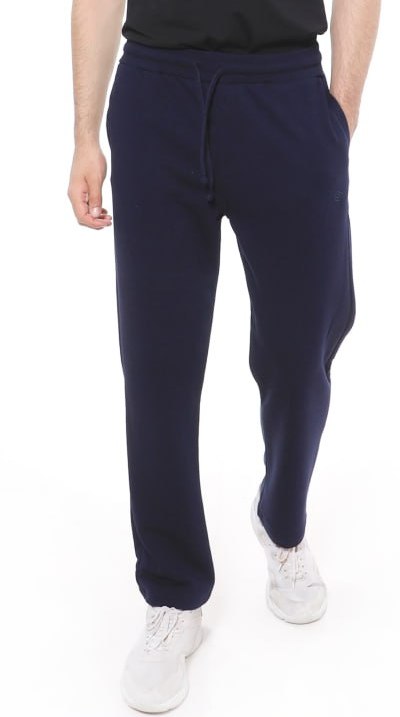 1014Трико мужское «Само» (№9936)48, 50, 52, 54, 56хлопок 80%, полиэстер 20%1 шт.970,00 руб.970,00 руб.776,00 руб.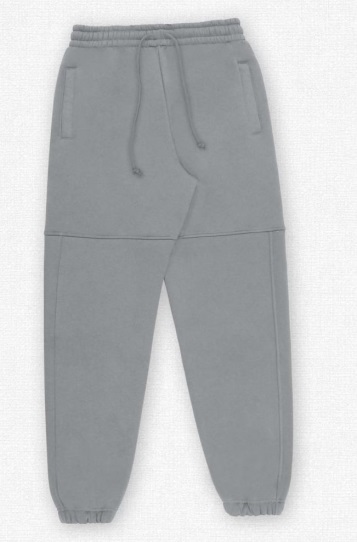 1066Трико мужское «Само» (№М9951, 9952)48-56хлопок 80%, полиэстер 20%1 шт.736,00 руб.736,00 руб.588,80 руб.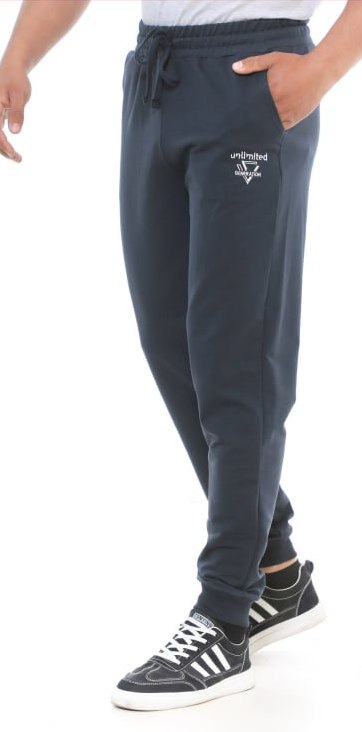 1204Трико мужское «Samo» (№8255) 48-56хлопок 70%, полиэстер 25%, лайкра 5%1 шт.625,00 руб.625,00 руб.500,00 руб.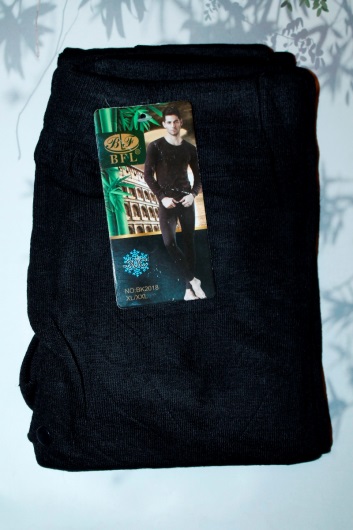 1238Кальсоны мужские «BFL»  с начесом (№ВК2018)XL-2XL, 5XL-6XLхлопок 80%, эластан 20%1 шт.300,00 руб.300,00 руб.240,00 руб.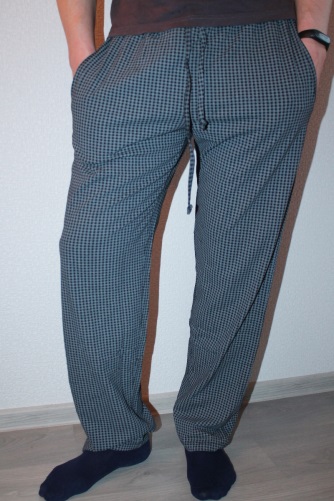 1242Брюки мужские «T-SOD» (№712, 3918)M, L, XL, 2XLхлопок 100%1 шт.630,00 руб.630,00 руб.504,00 руб.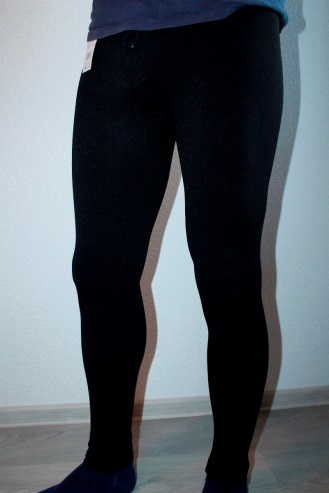 1265Кальсоны мужские «СиньДеСы» мех (№1560)XL-6XLполиэстер 50%, бамбук 30%, лайкра 20%1 шт.335,00 руб.335,00 руб.268,00 руб.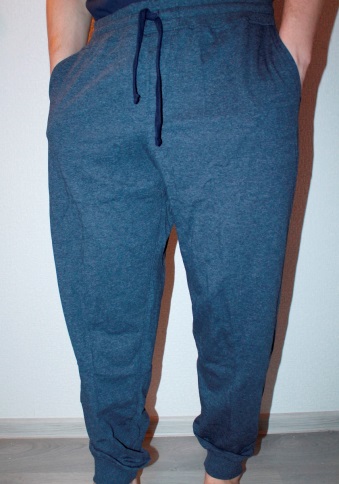 1274Трико мужское «Al-Xakim»48, 50, 52, 54, 56, 58, 60хлопок 100% или хлопок 85%, полиэстер 15%1 шт.533,00 руб.533,00 руб.426,40 руб.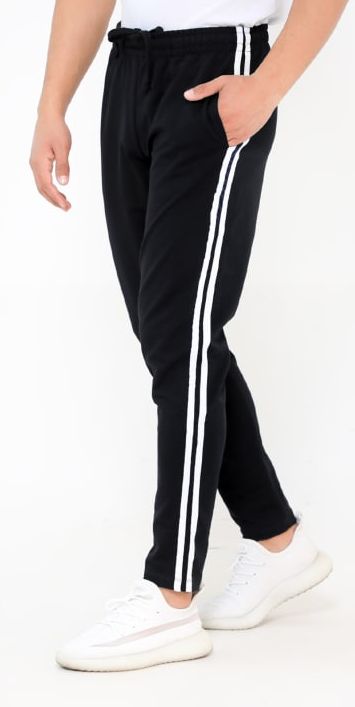 1275Трико мужское «Samo» (№М8558) 48-56хлопок 70%, полиэстер 25%, лайкра 5%1 шт.646,00 руб.646,00 руб.516,80 руб.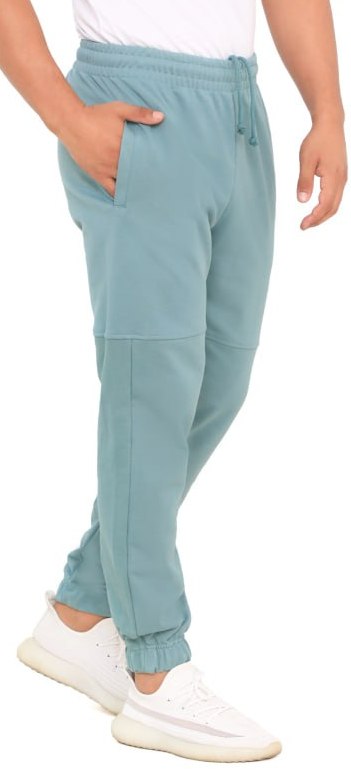 1276Трико мужское «Samo» (№8625)48, 50, 52, 54, 56хлопок 80%, полиэстер 20%1 шт.705,00 руб.705,00 руб.564,00 руб.1277Трико мужское «Богатырь»48, 50, 52, 54, 56хлопок 80%, полиэстер 20% или хлопок 100%1 шт.520,00 руб.520,00 руб.416,00 руб.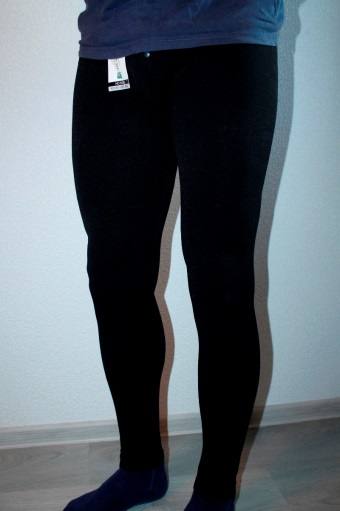 1446Кальсоны мужские «СиньДеСы» (№5529)XL-6XLполиэстер 50%, бамбук 30%, лайкра 20%1 шт.195,00 руб.195,00 руб.156,00 руб.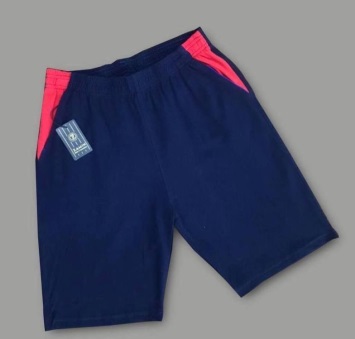 1531Шорты мужские «Богатырь, Al-Xakim, Zamin»48, 50, 52, 54, 56хлопок 80%, полиэстер 20% или хлопок 100%5 шт., разный размер380,00 руб./шт. (упаковка 1900,00 руб.)380,00 руб./шт. (упаковка 1900,00 руб.)304,00 руб./шт. (упаковка 1520,00 руб.)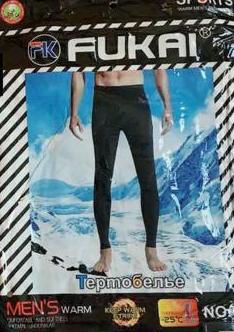 1533Кальсоны мужские «Fukai»(№080) XL-4XLхлопок 95%, спандекс 5%1 шт.445,00 руб.445,00 руб.356,00 руб.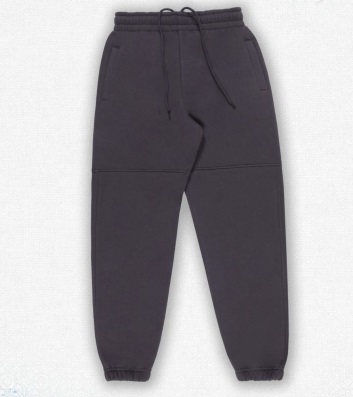 1534Трико мужское «Samo» (№М9952, 8563, 8629) начес48, 50, 52, 54, 56хлопок 60%, полиэстер 40%1 шт.1000,00 руб.1000,00 руб.800,00 руб.1574Трико мужское «Богатырь» с начесом48, 50, 52, 54, 56хлопок 100%1 шт.580,00 руб.580,00 руб.464,00 руб.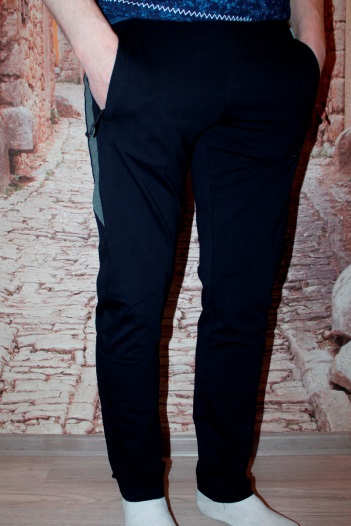 1775Трико мужское «Богатырь»48-56хлопок 85%, полиэстер 10%, лайкра 5%1 шт.700,00 руб.700,00 руб.560,00 руб.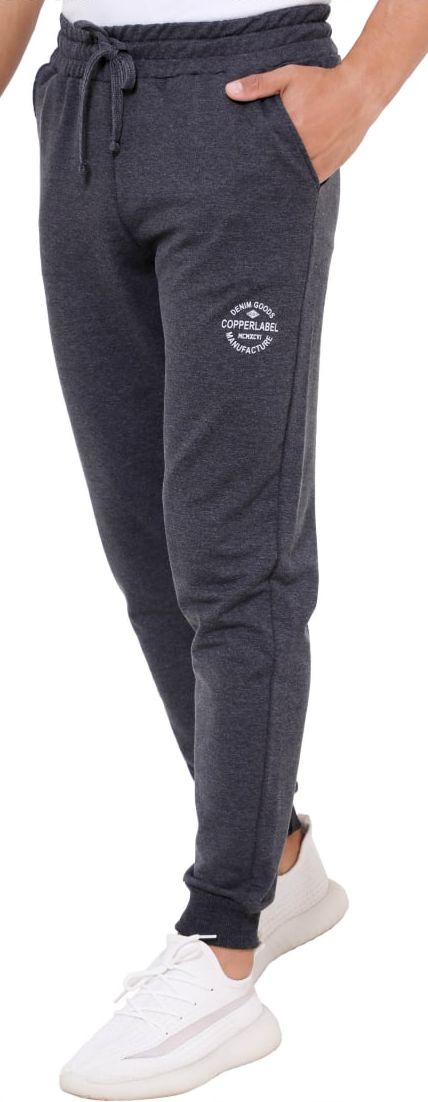 1799Трико мужское «Samo» (№8595, 8255)от 48 до 56хлопок 70%, полиэстер 25%, лайкра 5% 1 шт.690,00 руб.690,00 руб.552,00 руб.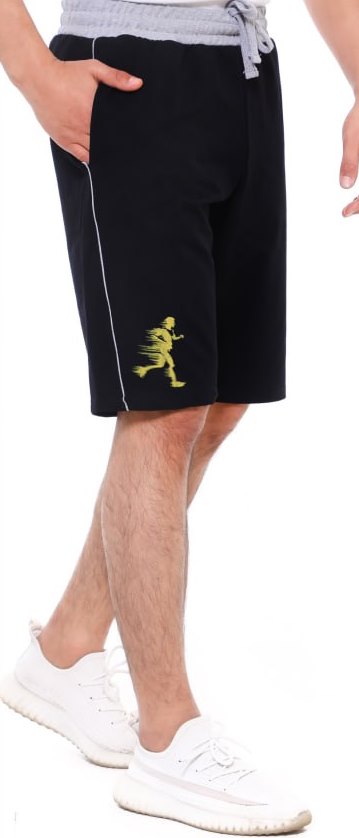 1781Шорты мужские «Samo» (№М6144)48-56хлопок 70%, полиэстер 25%, лайкра 5%5 шт.525,00 руб./шт. (упаковка 2625,00 руб.)525,00 руб./шт. (упаковка 2625,00 руб.)420,00 руб. /шт. (упаковка 2100,00 руб.)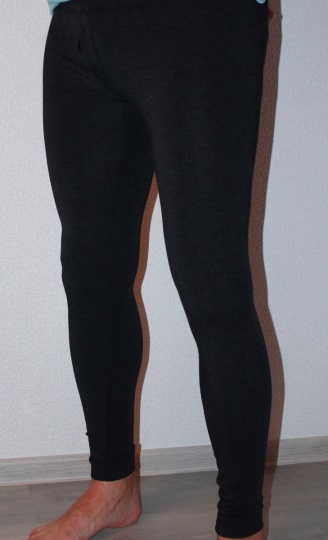 1970Кальсоны мужские «БФЛ» (№1911)48-56хлопок 90%, эластан 10%1 шт.165,00 руб.165,00 руб.132,00 руб.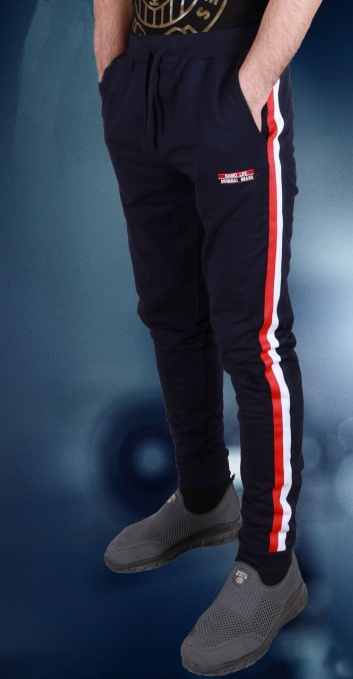 2132Трико мужское «Samo» (№М8267)от 42 до 52хлопок 70%, полиэстер 30%1 шт.590,00 руб.590,00 руб.472,00 руб.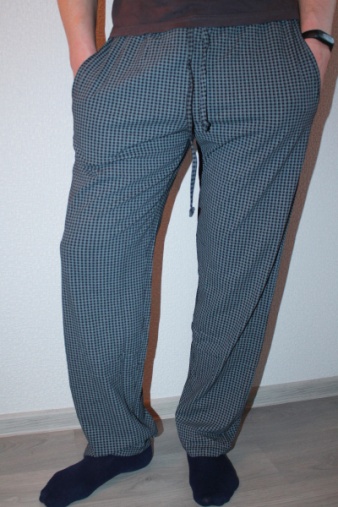 2219Брюки мужские «T-SOD» (№3918)3XL, 4XL, 5XLхлопок 100%1 шт.705,00 руб.705,00 руб.564,00 руб.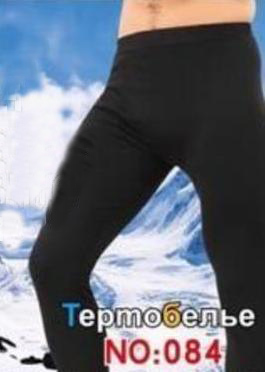 2234Кальсоны мужские «Fukai» (№084) XL-4XLхлопок 70%, вискоза 28%, спандекс 2%1 шт.335,00 руб.335,00 руб.268,00 руб.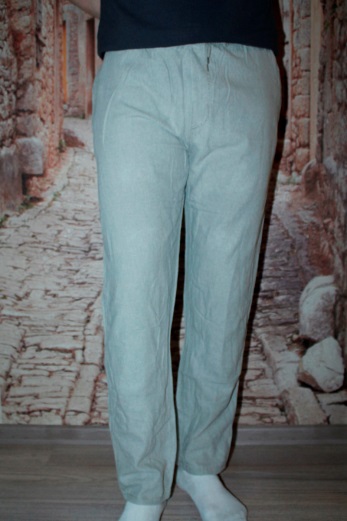 2429Брюки мужскиеот XL до 10XLхлопок 100%1 шт.730,00 руб.730,00 руб.584,00 руб.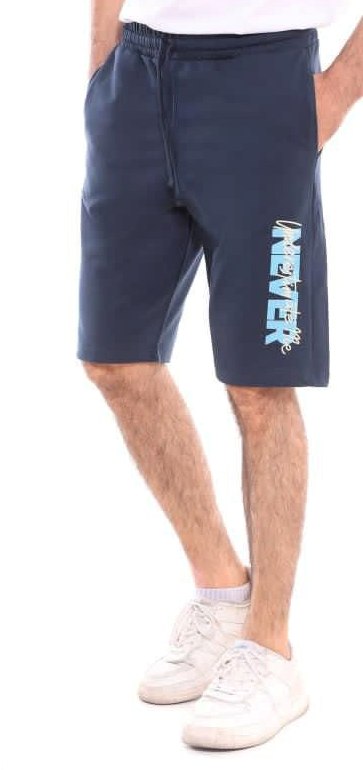 2430Шорты мужские «Samo» (№М6040)48, 50, 52, 54, 56хлопок 100%5 шт.445,00 руб./шт. (упаковка 2225,00 руб.)445,00 руб./шт. (упаковка 2225,00 руб.)356,00 руб./ шт. (упаковка 1780,00 руб.)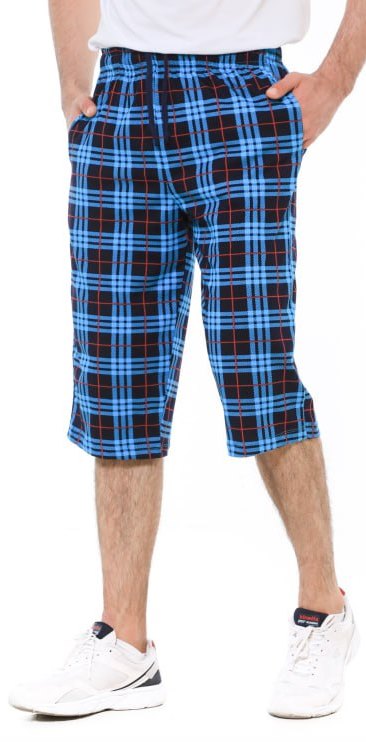 2451Шорты мужские «Samo» (№М6168)48, 50, 52, 54, 56хлопок 100%5 шт.380,00 руб./шт. (упаковка 1900,00 руб.)380,00 руб./шт. (упаковка 1900,00 руб.)304,00 руб. /шт. (упаковка 1520,00 руб.)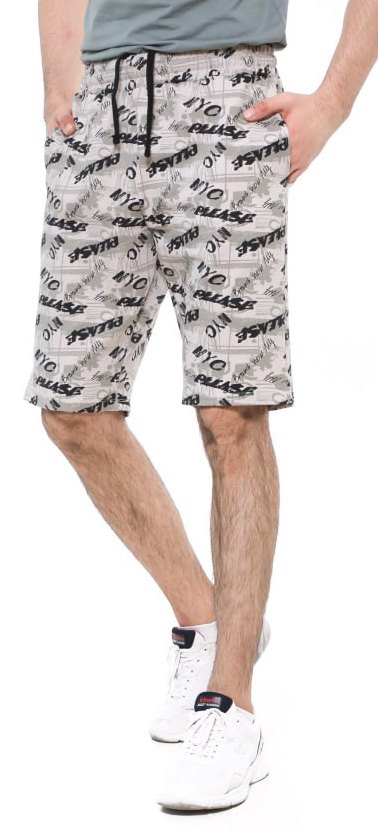 2452Шорты мужские «Samo» (№М6143R)48, 50, 52, 54, 56хлопок 70%, полиэстер 25%, лайкра 5%5 шт.535,00 руб./шт. (упаковка 2675,00 руб.)535,00 руб./шт. (упаковка 2675,00 руб.)428,00 руб. /шт. (упаковка 2140,00 руб.)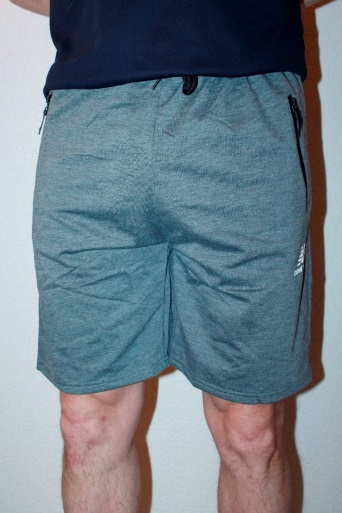 2458Шорты мужские «СиньДеСы» (№504, 505, 506)2XL, 3XL, 4XL, 5XLхлопок 85%, эластан 15%1 шт.450,00 руб.450,00 руб.360,00 руб.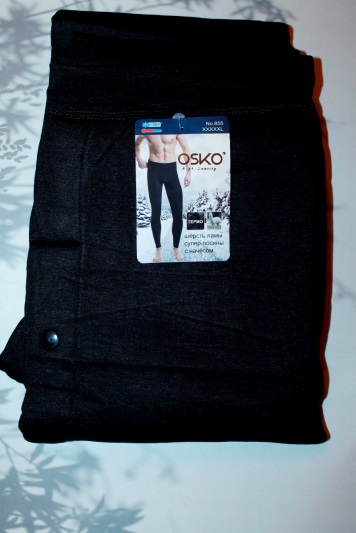 2561Кальсоны мужские «Osko» с мехом (№855)5XLшерсть ламы 60%, хлопок 25%, полиамид 10%, эластан 5%1 шт.615,00 руб.615,00 руб.492,00 руб.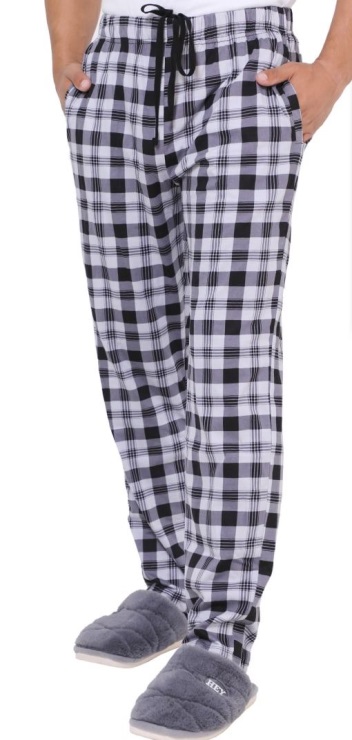 2563Трико мужское «Samo» (№8600)48-56хлопок 100%1 шт.595,00 руб.595,00 руб.476,00 руб.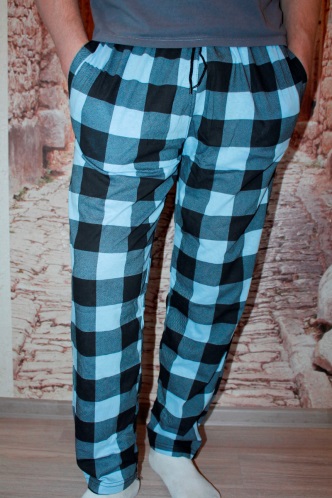 2624Брюки мужские «Богатырь»48-56хлопок 100%1 шт.430,00 руб.430,00 руб.344,00 руб.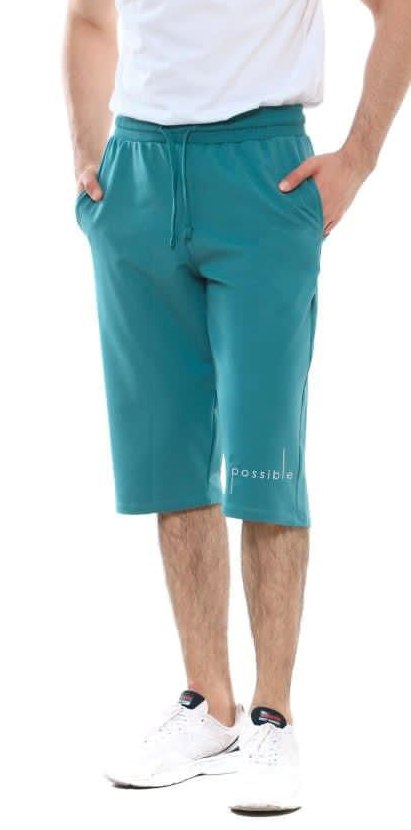 2797Шорты мужские «Samo» (№8600)48-56хлопок 70%, полиэстер 25%, лайкра 5%5 шт.545,00 руб./шт. (упаковка 2725,00 руб.)545,00 руб./шт. (упаковка 2725,00 руб.)436,00 руб./шт. (упаковка 2180,00 руб.)Перчатки и рукавицы мужскиеПерчатки и рукавицы мужскиеПерчатки и рукавицы мужскиеПерчатки и рукавицы мужскиеПерчатки и рукавицы мужскиеПерчатки и рукавицы мужскиеПерчатки и рукавицы мужскиеПерчатки и рукавицы мужскиеПерчатки и рукавицы мужскиефотоартикулназваниеразмерсоставупаковкабазовая ценабазовая ценацена со скидкой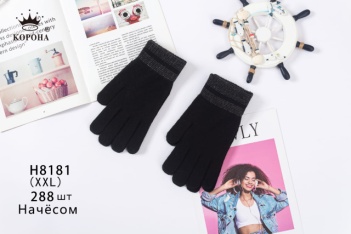 0322Перчатки мужские «Корона» (№Н8181)шерсть 40%, кашемир 25%, акрил 15%, спандекс 20%12 пар100,00 руб./пара (упаковка 1200,00 руб.)100,00 руб./пара (упаковка 1200,00 руб.)80,00 руб./пара (упаковка 960,00 руб.)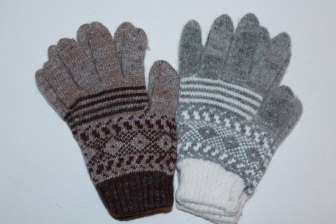 0344Перчатки мужские вязаныешерсть 1 пара144,00 руб.144,00 руб.115,20 руб.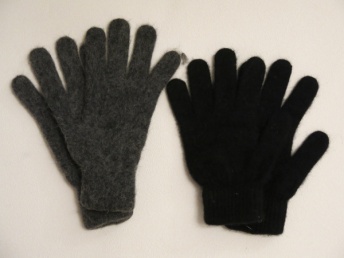 0385Перчатки мужские вязаныеангора1пара120,00 руб.120,00 руб.96,00 руб.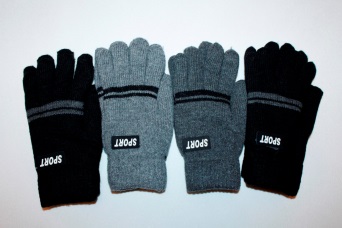 0521Перчатки мужские «Корона» (№Н8193)акрил 40%, шерсть 35%, спандекс 25%12 пар110,00 руб./пара (упаковка 1320,00 руб.)110,00 руб./пара (упаковка 1320,00 руб.)88,00 руб./пара (упаковка 1056,00 руб.)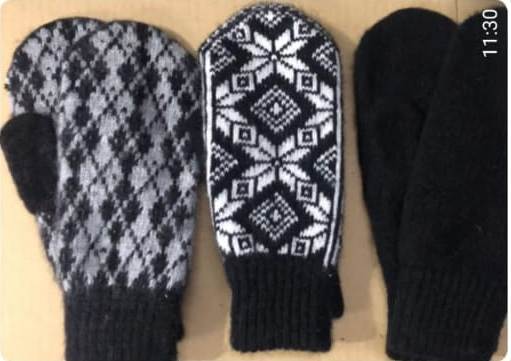 0527Рукавицы мужские вязаныешерсть1пара305,00 руб.305,00 руб.244,00 руб.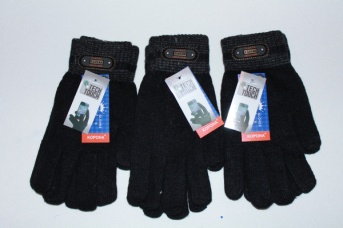 0557Перчатки мужские «Корона» (№Н8124)акрил 40%, шерсть 35%, спандекс 25%12 пар115,00 руб./пара (упаковка 1380,00 руб.)115,00 руб./пара (упаковка 1380,00 руб.)92,00 руб./пара (упаковка 1104,00 руб.)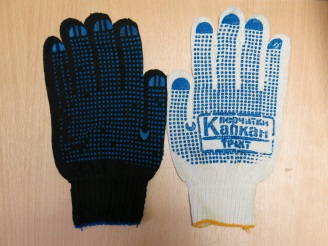 0665Перчатки рабочие 10 пар18,00 руб./пара (упаковка 180,00 руб.)18,00 руб./пара (упаковка 180,00 руб.)14,40 руб./пара (упаковка 144,00 руб.)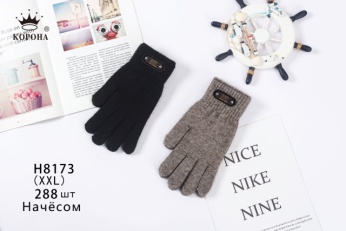 0859Перчатки мужские «Корона» (№Н8173)шерсть 40%, кашемир 25%, акрил 15%, спандекс 20%12 пар140,00 руб./пара (упаковка 1680,00 руб.)140,00 руб./пара (упаковка 1680,00 руб.)112,00 руб./пара (упаковка 1344,00 руб.)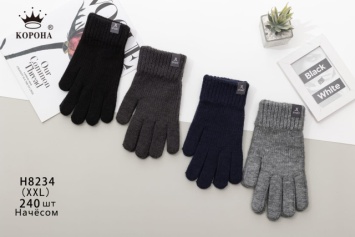 0975Перчатки мужские «Корона» (№Н8234)XXLшерсть 40%, кашемир 25%, акрил 15%, спандекс 20%12 пар150,00 руб./пара (упаковка 1800,00 руб.)150,00 руб./пара (упаковка 1800,00 руб.)120,00 руб./пара (упаковка 1440,00 руб.)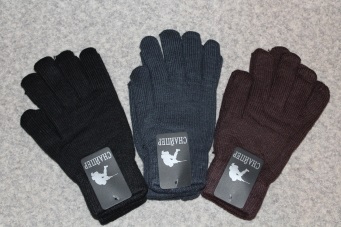 1200Перчатки мужские «Снайпер», тонкие12 пар78,00 руб./пара (упаковка 936,00 руб.)78,00 руб./пара (упаковка 936,00 руб.)62,40 руб./пара (упаковка 748,80 руб.)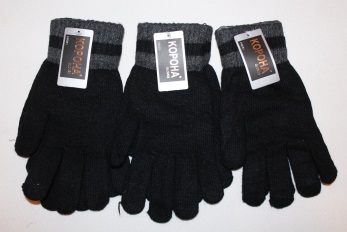 1201Перчатки мужские «Корона» (№Н8080, Н8081)шерсть 65%, акрил 20%, спандекс 15%12 пар100,00 руб./пара (упаковка 1200,00 руб.)100,00 руб./пара (упаковка 1200,00 руб.)80,00 руб./пара (упаковка 960,00 руб.)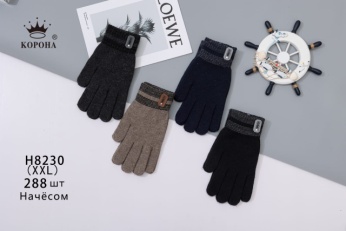 1269Перчатки мужские «Корона» (№Н8230)шерсть 40%, кашемир 25%, акрил 15%, спандекс 20%12 пар120,00 руб./пара (упаковка 1440,00 руб.)120,00 руб./пара (упаковка 1440,00 руб.)96,00 руб./пара (упаковка 1152,00 руб.)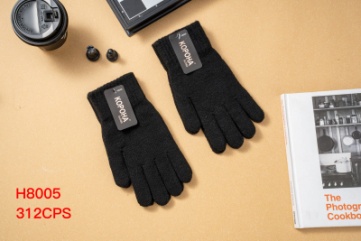 1365Перчатки мужские «Корона» (№Н8005)акрил 40%, шерсть 35%, спандекс 25%12 пар100,00 руб./пара (упаковка 1200,00 руб.)100,00 руб./пара (упаковка 1200,00 руб.)80,00 руб./пара (упаковка 960,00 руб.)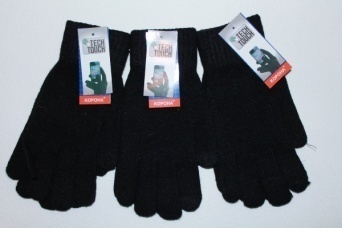 1367Перчатки мужские «Корона» (№Н8125)акрил 40%, шерсть 35%, спандекс 25%12 пар87,00 руб./пара (упаковка 1044,00 руб.)87,00 руб./пара (упаковка 1044,00 руб.)69,60 руб./пара (упаковка 835,20 руб.)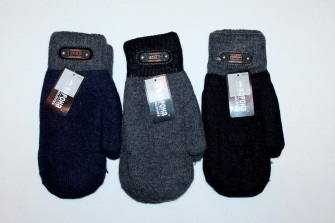 1370Рукавицы мужские «Корона» (Н8137, Н8138)акрил 40%, шерсть 35%, спандекс 25%12 пар150,00 руб./пара (упаковка 1800,00 руб.)150,00 руб./пара (упаковка 1800,00 руб.)120,00 руб./пара (упаковка 1440,00 руб.)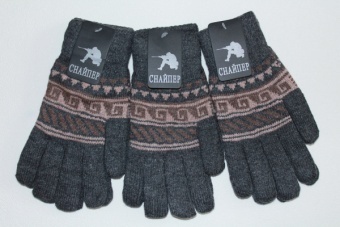 1371Перчатки мужские «Снайпер» (MS61, MS62)6 пар105,00 руб./пара (упаковка 630,00 руб.)105,00 руб./пара (упаковка 630,00 руб.)84,00 руб./пара (упаковка 504,00 руб.)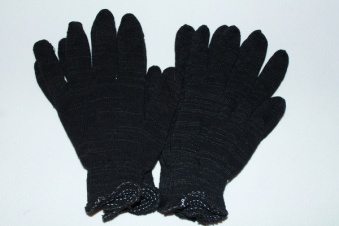 1390Перчатки рабочие двойные5 пар30,00 руб./пара (упаковка 150,00 руб.)30,00 руб./пара (упаковка 150,00 руб.)24,00 руб./пара (упаковка 120,00 руб.)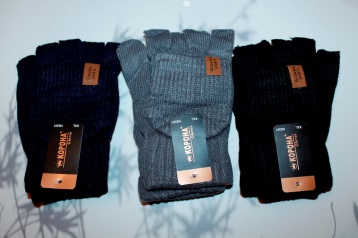 2516Перчатки-рукавички мужские «Корона» (№Н8201)XXLшерсть 40%, кашемир 25%, акрил 15%, спандекс 20%12 пар145,00 руб./пара (упаковка 1740,00 руб.)145,00 руб./пара (упаковка 1740,00 руб.)116,00 руб./пара (упаковка 1392,00 руб.)Трикотаж мужскойТрикотаж мужскойТрикотаж мужскойТрикотаж мужскойТрикотаж мужскойТрикотаж мужскойТрикотаж мужскойТрикотаж мужскойТрикотаж мужскойфотоартикулназваниеразмерсоставупаковкабазовая ценабазовая ценацена со скидкой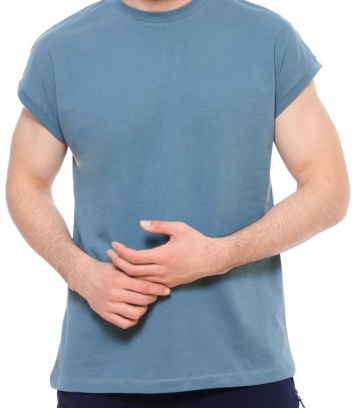 0094Футболка мужская «Samo» (М6538)46-54хлопок 100%5 шт.290,00 руб./шт. (упаковка 1450,00 руб.)290,00 руб./шт. (упаковка 1450,00 руб.)232,00 руб./шт. (упаковка 1160,00 руб.)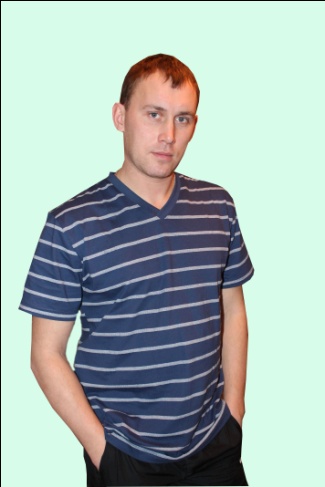 0150Футболка мужская «Богатырь»от 58 до 64хлопок 100%5 шт., разный размер340,00 руб./шт. (упаковка 1700,00 руб.)340,00 руб./шт. (упаковка 1700,00 руб.)272,00 руб./шт. (упаковка 1360,00 руб.)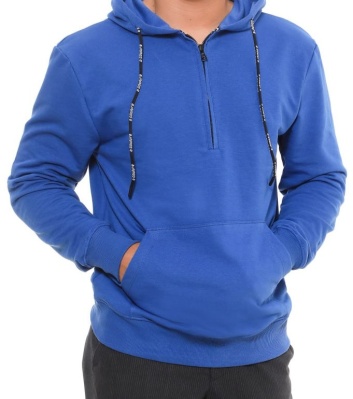 0217Толстовка мужская «Samo» (№8947)48-56хлопок 80%, полиэстер 20%5 шт.1270,00 руб./шт. (упаковка 6350,00 руб.)1270,00 руб./шт. (упаковка 6350,00 руб.)1016,00 руб./шт. (упаковка 5080,00 руб.)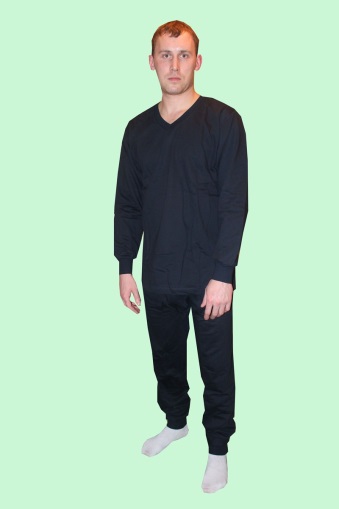 0227Комплект мужской «Богатырь»58-66хлопок 100%1 шт.840,00 руб.840,00 руб.672,00 руб.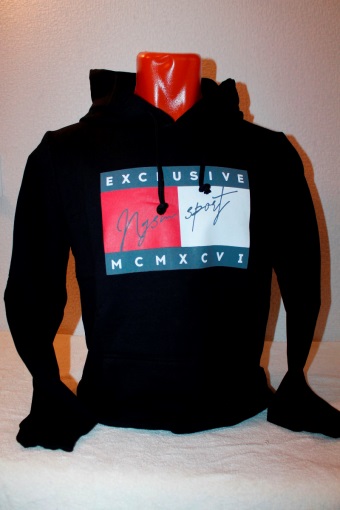 0240Толстовка мужская «Samo» (№8023)48, 50, 52, 54, 56хлопок 100%5 шт., разный размер1136,00 руб./шт. (упаковка 5680,00 руб.)1136,00 руб./шт. (упаковка 5680,00 руб.)908,80 руб./шт. (упаковка 4544,00 руб.)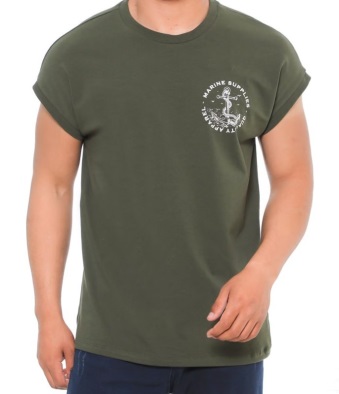 0293Футболка мужская «Само» (№6542)46-54хлопок 92%, лайкра 8%5 шт., разный размер320,00 руб./шт. (упаковка 1600,00 руб.)320,00 руб./шт. (упаковка 1600,00 руб.)256,00 руб./шт. (упаковка 1280,00 руб.)0318Комплект мужской «Al-Xakim, Богатырь»48, 50, 52, 54, 56хлопок 100%1 шт.690,00 руб.690,00 руб.552,00 руб.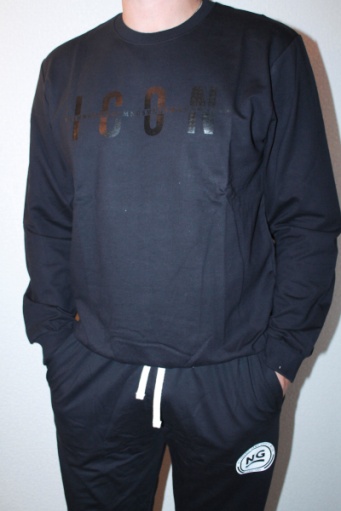 0320Джемпер мужской «Samo» (№M9422)48, 50, 52, 54, 56хлопок 100%5 шт.520,00 руб./шт. (упаковка 2600,00 руб.)520,00 руб./шт. (упаковка 2600,00 руб.)416,00 руб./шт. (упаковка 2080,00 руб.)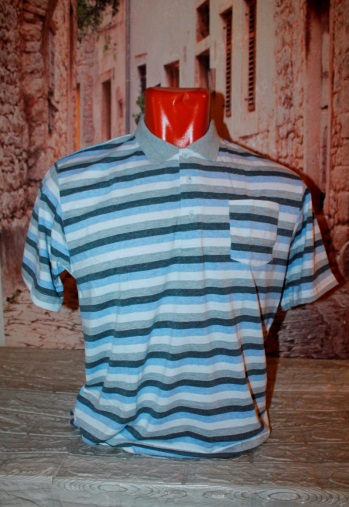 0324Футболка мужская «Forall»от 48 до 56хлопок 100%5 шт.390,00 руб./шт. (упаковка 1950,00 руб.)390,00 руб./шт. (упаковка 1950,00 руб.)312,00 руб./шт. (упаковка 1560,00 руб.)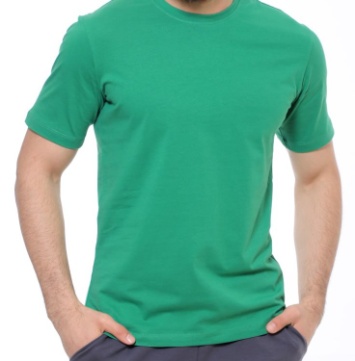 0362Футболка мужская «Само» (№5003)от 48 до 56хлопок 100%5 шт., разные размеры262,00 руб./шт. (упаковка 1310,00 руб.)262,00 руб./шт. (упаковка 1310,00 руб.)209,60 руб./шт. (упаковка 1048,00 руб.)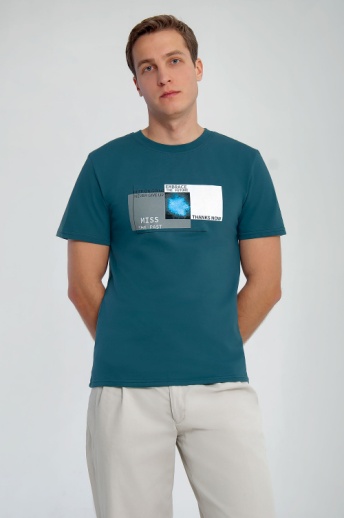 0370Футболка мужская «Калинка» 48-58хлопок 100% или хлопок 92%, лайкра 8%1 шт.570,00 руб.570,00 руб.456,00 руб.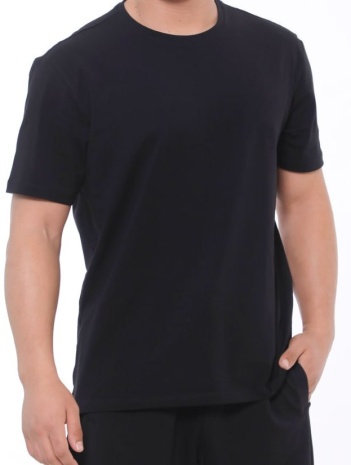 0373Футболка мужская «Samo» (М55016К)54-62хлопок 92%, лайкра 8%5 шт.425,00 руб./шт. (упаковка 2125,00 руб.)425,00 руб./шт. (упаковка 2125,00 руб.)340,00 руб./шт. (упаковка 1700,00 руб.)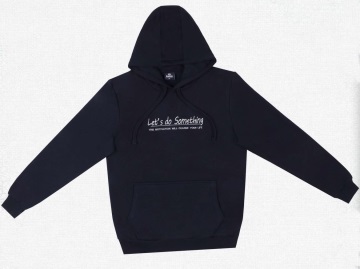 0375Толстовка мужская «Само» (№8065)48, 50, 52, 54, 56хлопок 60%, полиэстэр40%5 шт.1330,00 руб./шт. (упаковка 6650,00 руб.)1330,00 руб./шт. (упаковка 6650,00 руб.)1064,00 руб./шт. (упаковка 5320,00 руб.)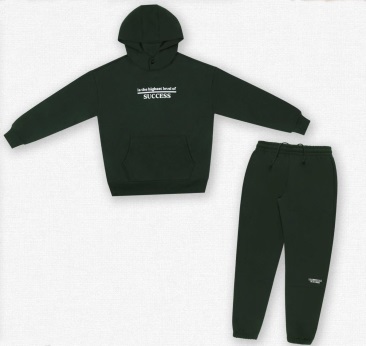 0415Костюм мужской «Samo» (№98024)48, 50, 52, 54, 56хлопок 80%, полиэстер 20%1 шт.2202,00 руб.2202,00 руб.1761,60 руб.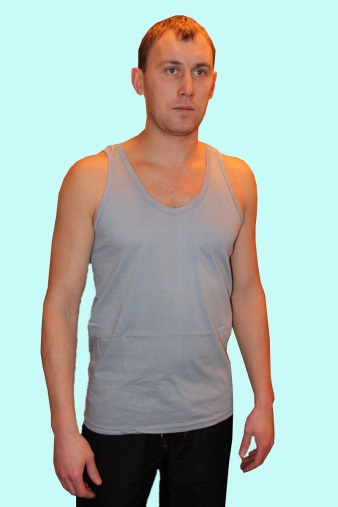 0416Майка мужская46, 48, 50, 52, 54, 56хлопок 100%1 шт.90,00 руб.90,00 руб.72,00 руб.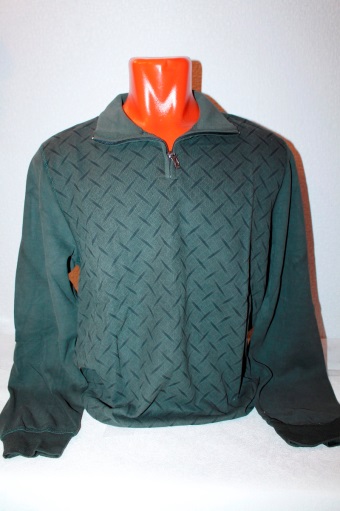 0424Футболка мужская «Samo» поло, длинный рукав (№9268)от 48 до 56хлопок 100%1 шт.565,00 руб.565,00 руб.452,00 руб.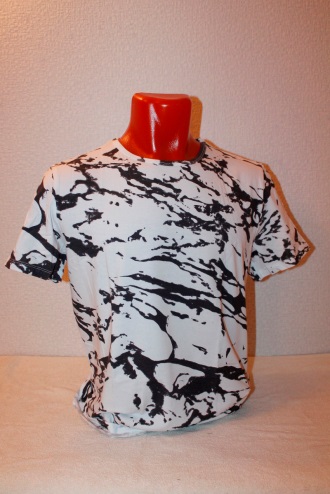 0429Футболка мужская «T-SOD» (№6055)M, L, XL, 2XLхлопок 90%, эластан 10%1 шт.510,00 руб.510,00 руб.408,00 руб.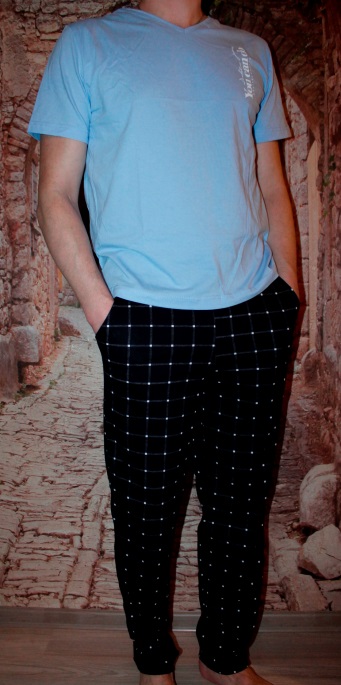 0434Костюм мужской «Лотос» (№К291)от 46 до 56хлопок 100%1 шт.1089,00 руб.1089,00 руб.871,20 руб.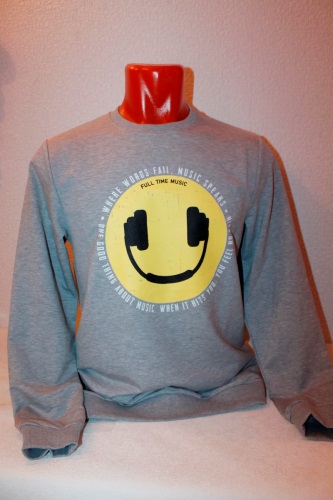 0449Джемпер мужской «Само» (№М8911)48, 50, 52, 54, 56хлопок 70%, полиамид 25%, лайкра 5%1 шт.619,00 руб.619,00 руб.495,20 руб.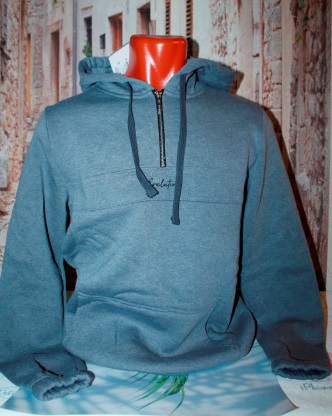 0451Толстовка мужская «Samo» начес (№М8147N, 8137, МН8084N)от 48 до 56вискоза 50%, полиэстер 50% или хлопок 60%, полиэстер 40%5 шт.952,00 руб./шт. (упаковка 4760,00 руб.)952,00 руб./шт. (упаковка 4760,00 руб.)761,60 руб./шт. (упаковка 3808,00 руб.)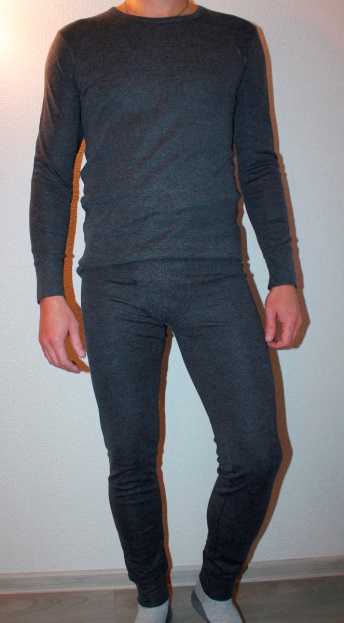 0452Комплект мужской «T-SOD» (№3889)M, L, XL, 2XLхлопок 50%, полиэстер 50%1 шт.1300,00 руб.1300,00 руб.1040,00 руб.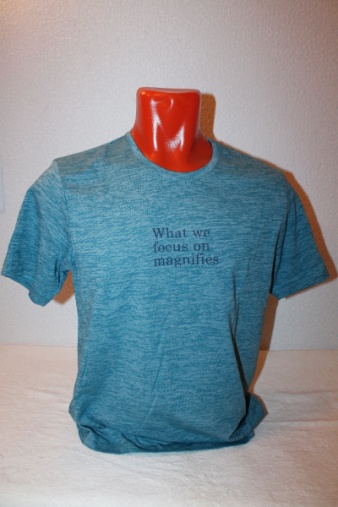 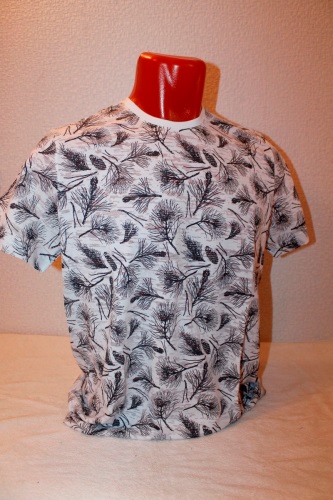 0455Футболка мужская «Samo» (№5577, 5488, 5151)48, 50, 52, 54, 56хлопок 60%, полиэстер 40% или хлопок 92%, лайкра 8%5 шт., разные размеры366,00 руб./шт. (упаковка 1830,00 руб.)366,00 руб./шт. (упаковка 1830,00 руб.)292,80 руб./шт. (упаковка 1464,00 руб.)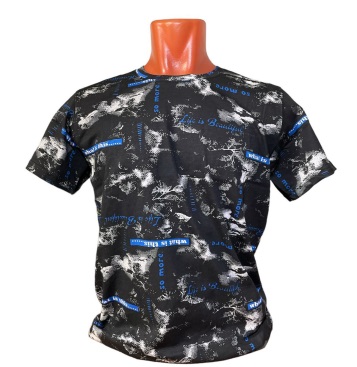 0456Футболка мужская «Asia, Nihol, Аура, Долина»48, 50, 52, 54, 56хлопок 100%5 шт.260,00 руб./шт. (упаковка 1300,00 руб.)260,00 руб./шт. (упаковка 1300,00 руб.)208,00 руб./шт. (упаковка 1040,00 руб.)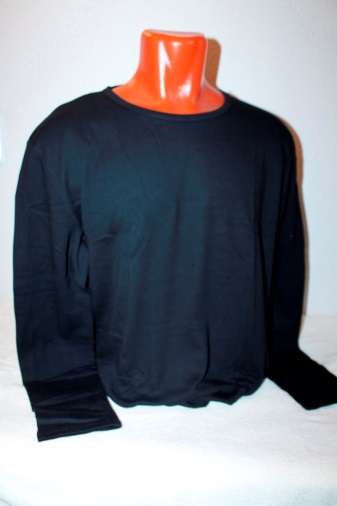 0478Футболка мужская «T-SOD» (№3985)3XL, 4XL, 5XLхлопок 100%1 шт.493,00 руб.493,00 руб.394,40 руб.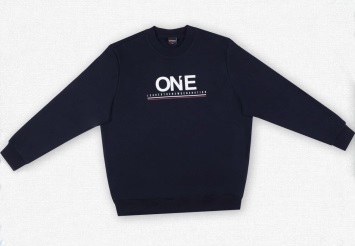 0494Футболка мужская «SAMO» (№М9007)48, 50, 52, 54, 56хлопок 60%, полиэстер 40%5 шт., разные размеры1100,00 руб./шт. (упаковка 5500,00 руб.)1100,00 руб./шт. (упаковка 5500,00 руб.)880,00 руб./шт. (упаковка 4400,00 руб.)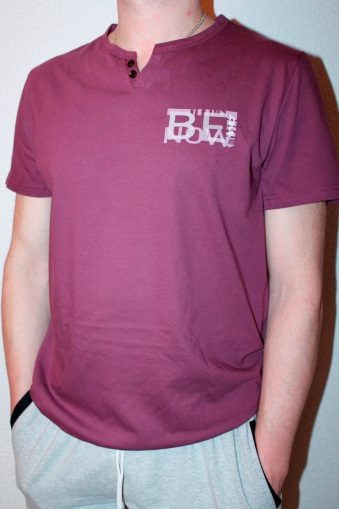 0512Футболка мужская «Лотос» (№Ф-16)от 46 до 62хлопок 100%1 шт.455,00 руб.455,00 руб.364,00 руб.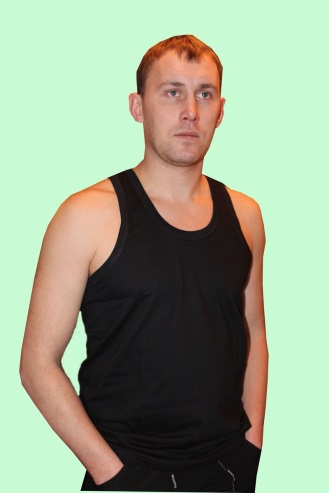 0550Майка мужская «Al-Xakim, Богатырь»48, 50, 52, 54, 56хлопок 100%5 шт., разные размеры150,00 руб./шт. (упаковка 750,00 руб.)150,00 руб./шт. (упаковка 750,00 руб.)120,00 руб./шт. (упаковка 600,00 руб.)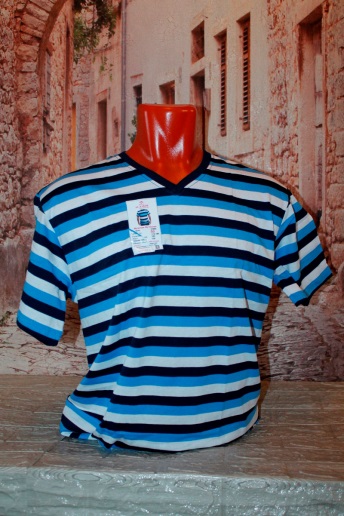 0583Футболка мужская «Al-Xakim»с 48 по 56хлопок 100%5 шт.350,00 руб./шт. (упаковка 1750,00 руб.)350,00 руб./шт. (упаковка 1750,00 руб.)280,00 руб. /шт. (упаковка 1400,00 руб.)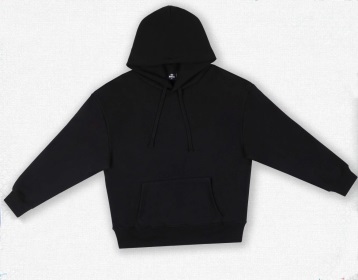 0611Толстовка мужская «Samo» (№М8060, 8084)с 48 по 56хлопок 60%, полиэстер 40%5 шт.1437,00 руб./шт. (упаковка 7185,00 руб.)1437,00 руб./шт. (упаковка 7185,00 руб.)1149,60 руб./шт. (упаковка 5748,00 руб.)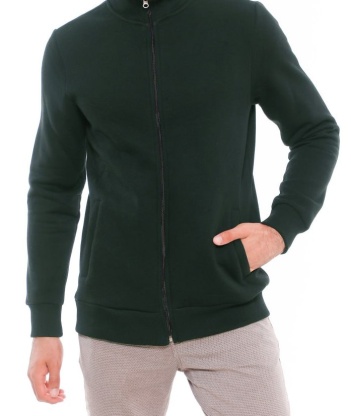 0613Толстовка мужская «Samo» (№5581, 55019)с 48 по 56хлопок 80%, полиэстер 20%5 шт., разные размеры880,00 руб./шт. (упаковка 4400,00 руб.)880,00 руб./шт. (упаковка 4400,00 руб.)704,00 руб./шт. (упаковка 3520,00 руб.)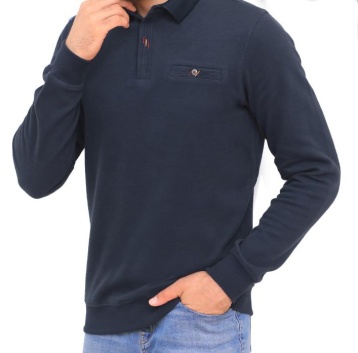 0618Футболка-поло мужская «Samo» длинный рукав (М9281, 9295)48-56хлопок 100%5 шт., разные размеры803,00 руб./шт. (упаковка 4015,00 руб.)803,00 руб./шт. (упаковка 4015,00 руб.)642,40 руб./шт. (упаковка 3212,00 руб.)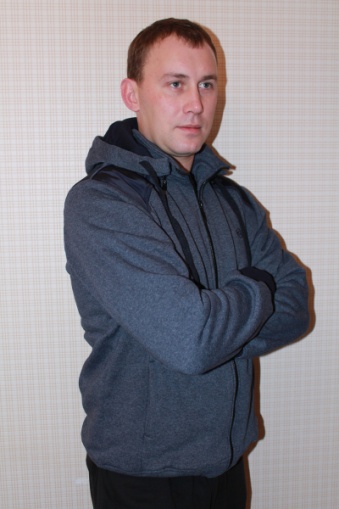 0632Толстовка мужская «Само» (№М9663)46хлопок 100%1 шт.1080,00 руб.1080,00 руб.864,00 руб.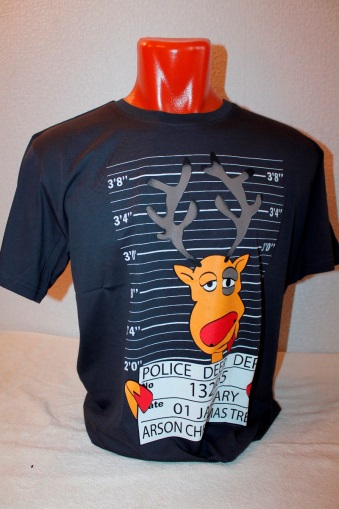 0636Футболка мужская «Т-SОD» (№6057)M, L, XL, 2XL, 3XLхлопок 100%1 шт.700,00 руб.700,00 руб.560,00 руб.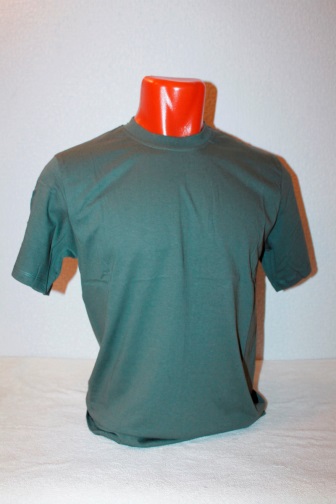 0655Футболка мужская «T-SOD»(№ 0835)М, L, XL, XXLхлопок 100%1 шт.350,00 руб.350,00 руб.280,00 руб.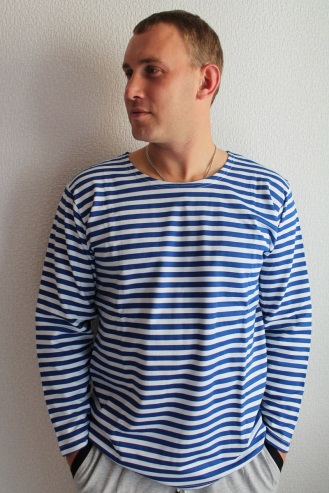 0668Футболка мужская «Al-Xakim, Богатырь» с начесом48, 50, 52, 54, 56хлопок 100%5 шт., разный размер400,00 руб./шт. (упаковка 2000,00 руб.)400,00 руб./шт. (упаковка 2000,00 руб.)320,00 руб./шт. (упаковка 1600,00 руб.)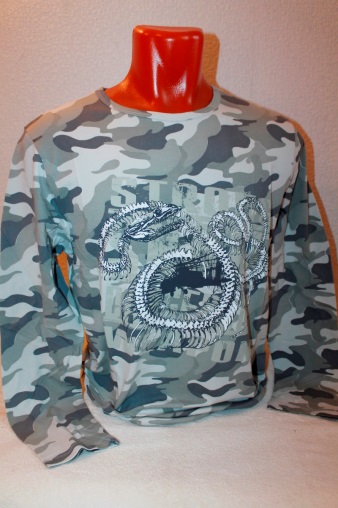 0683Футболка мужская «Т-SOD» (№3962)M, L, XL, 2XLхлопок 90%, эластан 10%1 шт.563,00 руб.563,00 руб.450,40 руб.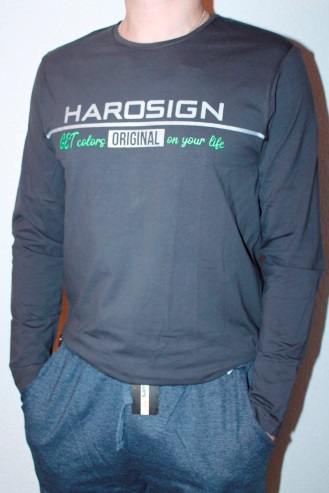 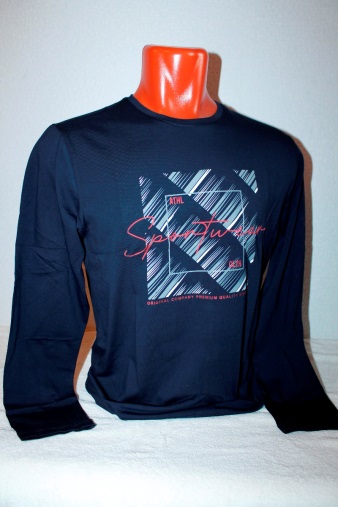 0707Футболка мужская «Само» (М9311)48, 50, 52, 54, 56хлопок 92%, лайкра 8%5 шт., разные размеры410,00 руб./шт. (упаковка 2050,00 руб.)410,00 руб./шт. (упаковка 2050,00 руб.)328,00 руб./шт. (упаковка 1640,00 руб.)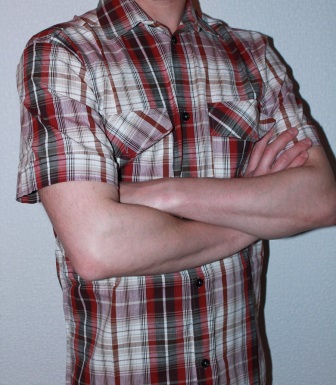 0722Рубашка мужская «ШИК» (№Р-05)39, 40, 41, 42, 43, 44, 45, 46хлопок 100%1 шт.563,00 руб.563,00 руб.450,40 руб.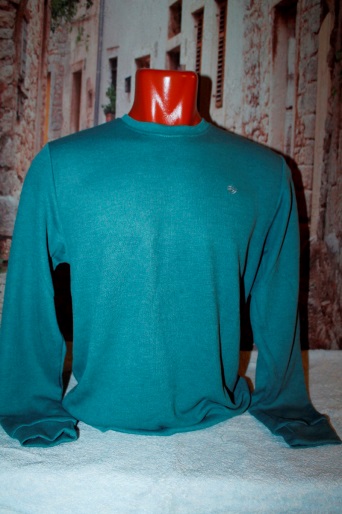 0731Футболка мужская «Samo» (№8934)48, 50, 52, 54, 56вискоза 50%, полиэстер 50%5 шт.702,00 руб./шт. (упаковка 3510,00 руб.)702,00 руб./шт. (упаковка 3510,00 руб.)561,60 руб./шт. (упаковка 2808,00 руб.)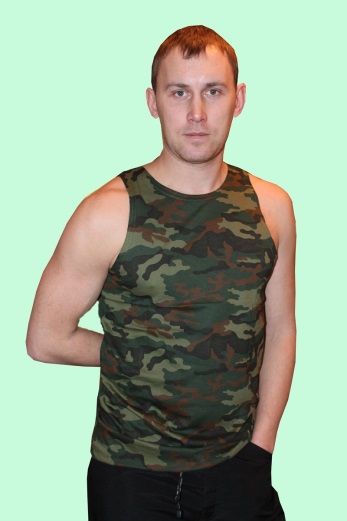 0732Майка мужская «Al-Xakim, Богатырь»48, 50, 52, 54, 56хлопок 100%5 шт., разные размеры162,00 руб./шт. (упаковка 810,00 руб.)162,00 руб./шт. (упаковка 810,00 руб.)129,60 руб./шт. (упаковка 648,00 руб.)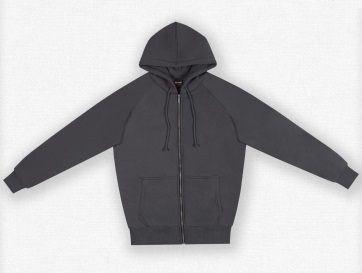 0733Толстовка мужская «Само» (№М8034)48, 50, 52, 54, 56хлопок 60%, полиэстер 40%5 шт.977,00 руб./шт. (упаковка 4885,00 руб.)977,00 руб./шт. (упаковка 4885,00 руб.)781,60 руб./шт. (упаковка 3908,00 руб.)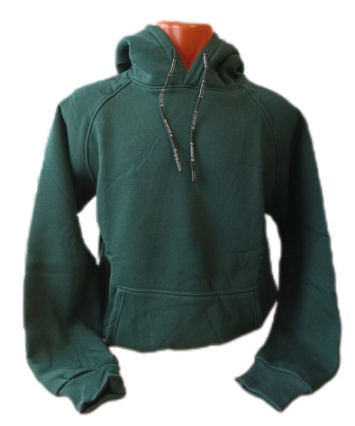 0754Толстовка мужская «Samo» (№8065)от 48 до 56хлопок 60%, полиэстер 40%5 шт.1375,00 руб./шт. (упаковка 6875,00 руб.)1375,00 руб./шт. (упаковка 6875,00 руб.)1100,00 руб./шт. (упаковка 5500,00 руб.)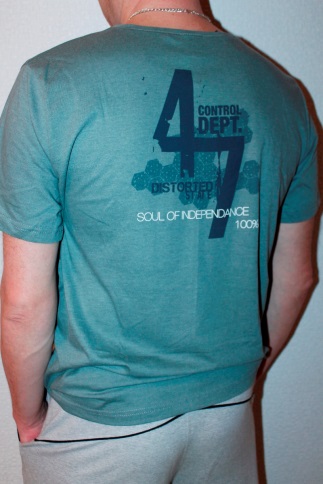 0797Футболка мужская «Лотос» (№Ф-19)от 46 до 56хлопок 65%, полиэстер 35%1 шт.320,00 руб.320,00 руб.256,00 руб.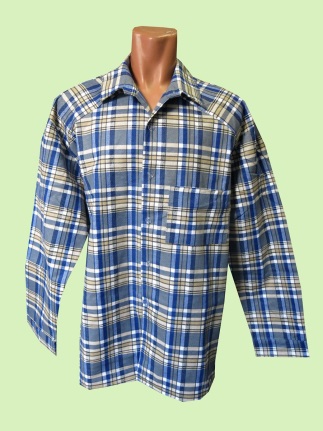 0805Сорочка мужская фланелеваяот 48 до 56хлопок 100%1 шт.520,00 руб.520,00 руб.416,00 руб.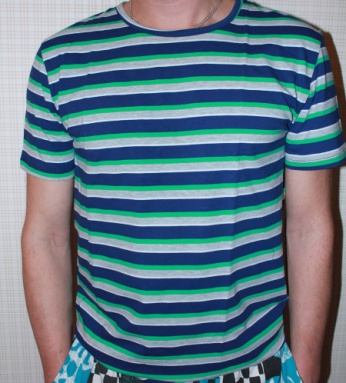 0837Футболка мужская «T-SOD» (№3921)M,L,XL,XXLхлопок 100%1 шт.303,00 руб.303,00 руб.242,40 руб.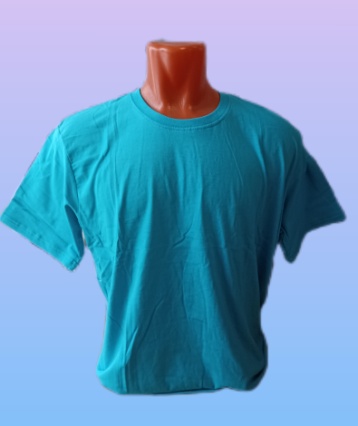 0882Футболка мужская «Gold Max»48-56хлопок 100%5 шт.245,00 руб./шт. (упаковка 1225,00 руб.)245,00 руб./шт. (упаковка 1225,00 руб.)196,00 руб./шт. (упаковка 980,00 руб.)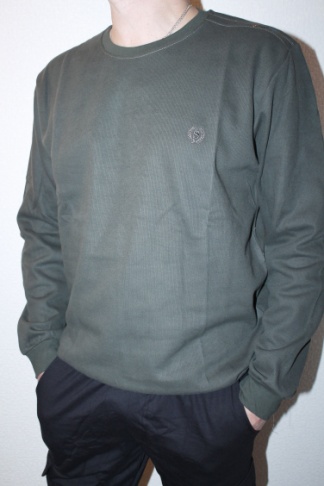 0897Джемпер мужской «Samo» (№9328)48, 50, 52, 54, 56хлопок 100%1 шт.530,00 руб.530,00 руб.424,00 руб.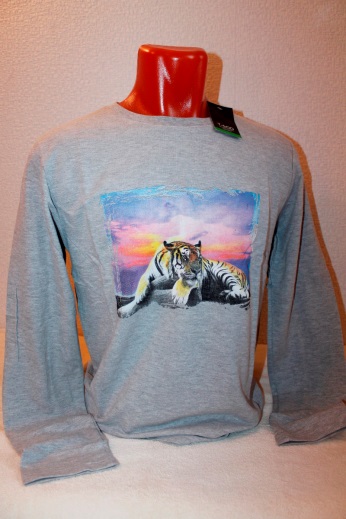 0944Футболка мужская «T-SOD» (№6029)M, L, XL, 2XLхлопок 100% 1 шт.545,00 руб.545,00 руб.436,00 руб.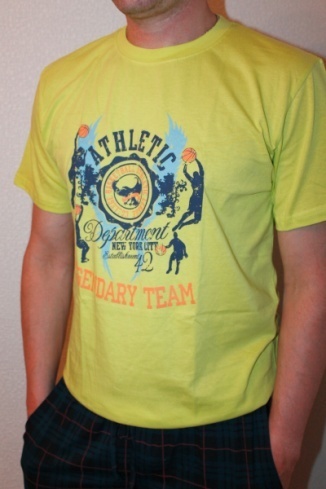 0962Футболка мужская «T-SOD» (№0832)M, L, XL, XXLхлопок 100%1 шт.400,00 руб.400,00 руб.320,00 руб.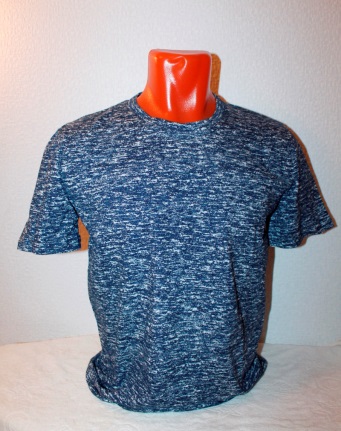 0964Футболка мужская «Лотос» (№Ф38)от 46 до 60хлопок 100%1 шт.422,00 руб.422,00 руб.337,60 руб.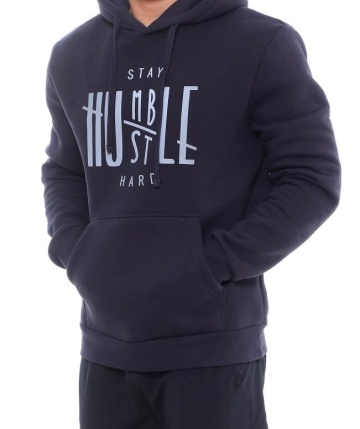 1081Толстовка мужская «Samo» (№М8040)48-56хлопок 60%, эластан 40%5 шт.1300,00 руб./шт. (упаковка 6500,00 руб.)1300,00 руб./шт. (упаковка 6500,00 руб.)1040,00 руб./шт. (упаковка 5200,00 руб.)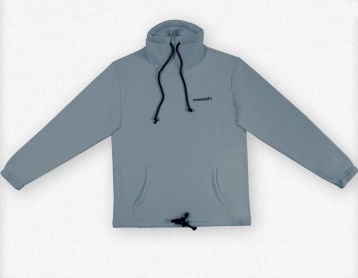 1133Толстовка мужская «SAMO» (№М8095)от 48 до 56хлопок 60%, полиэстер 40%5 шт.750,00 руб./шт. (упаковка 3750,00 руб.)750,00 руб./шт. (упаковка 3750,00 руб.)600,00 руб./шт. (упаковка 3000,00 руб.)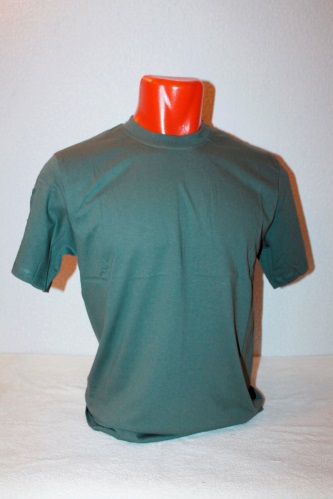 1175Футболка мужская «T-SOD» (№3922)3XL, 4XL, 5XLхлопок 100%1 шт.390,00 руб.390,00 руб.312,00 руб.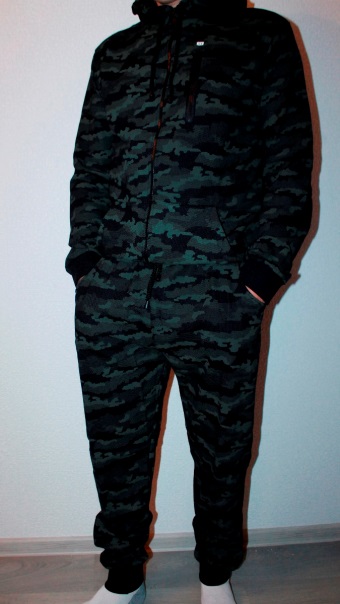 1226Комплект мужской «Al-Xakim» начесот 48 до 56хлопок 70%, полиэстер 25%, лайкра 5%1 шт.1890,00 руб.1890,00 руб.1512,00 руб.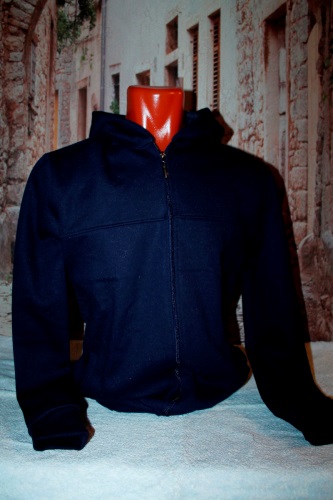 1227Толстовка мужская «Богатырь» начес48-56хлопок 100%1 шт.615,00 руб.615,00 руб.492,00 руб.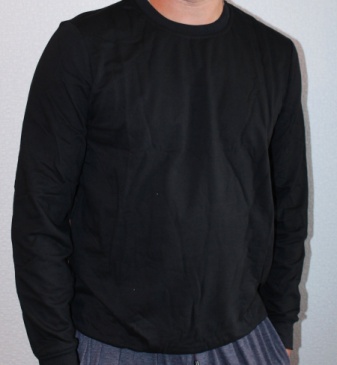 1241Футболка мужская «Богатырь» начес58-66хлопок 100%5 шт., разные размеры490,00 руб./шт. (упаковка 2450,00 руб.)490,00 руб./шт. (упаковка 2450,00 руб.)392,00 руб./шт. (упаковка 1960,00 руб.)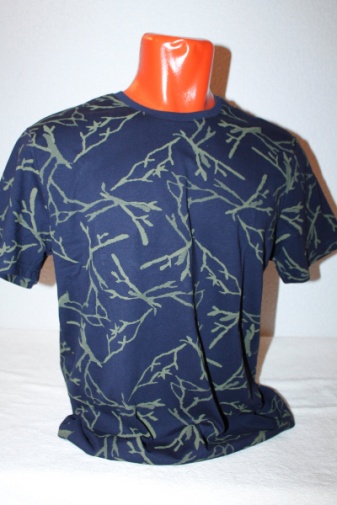 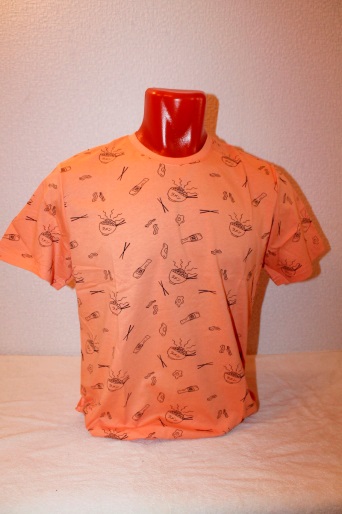 1246Футболка мужская «Samo» (№5449, 5447, 5549)48-56хлопок 100%5 шт., разные размеры250,00 руб./шт. (упаковка 1250,00 руб.)250,00 руб./шт. (упаковка 1250,00 руб.)200,00 руб./шт. (упаковка 1000,00 руб.)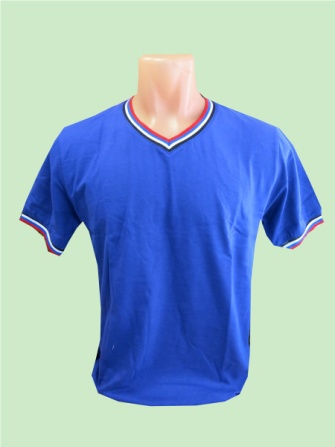 1247Футболка мужская «Samo» (№5534)48, 50, 52, 54, 56хлопок 100%5 шт., разные размеры230,00 руб./шт. (упаковка 1150 руб.)230,00 руб./шт. (упаковка 1150 руб.)184,00 руб. (упаковка 920 руб.)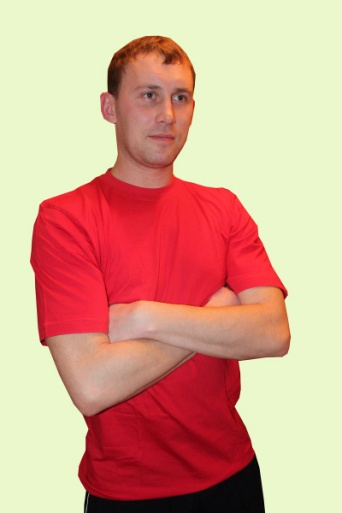 1249Футболка мужская «Al-Xakim»от 48 до 56хлопок 100%5 шт., разные размеры280,00 руб./шт. (упаковка 1400,00 руб.)280,00 руб./шт. (упаковка 1400,00 руб.)224,00 руб./шт. (упаковка 1120,00 руб.)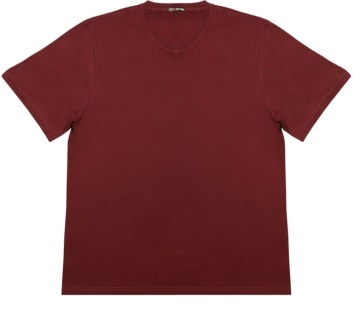 1251Футболка мужская «Само» (№5113)58, 60, 62, 64, 66хлопок 100%5 шт., разные размеры290,00 руб./шт. (упаковка 1450,00 руб.)290,00 руб./шт. (упаковка 1450,00 руб.)232,00 руб./шт. (упаковка 1160,00 руб.)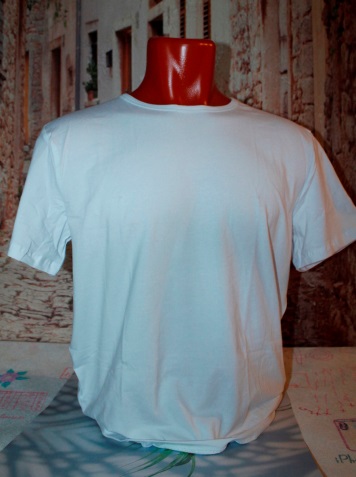 1296Футболка мужская «T-SOD» (№0834)M, L, XL, 2XLхлопок 90%, эластан 10%1 шт.650,00 руб.650,00 руб.520,00 руб.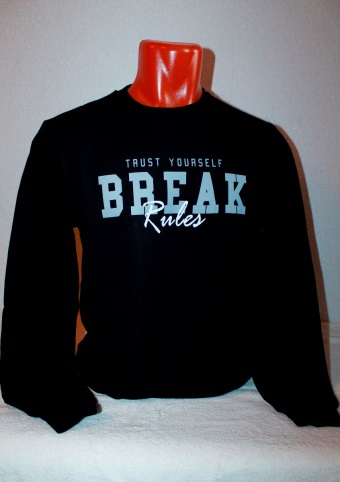 1388Джемпер мужской «Само» (№М8904)от 48 до 56хлопок 70%, полиэстер 25%, лайкра 5%5 шт., разные размеры574,00 руб./шт. (упаковка 2870,00 руб.)574,00 руб./шт. (упаковка 2870,00 руб.)459,20 руб./шт. (упаковка 2296,00 руб.)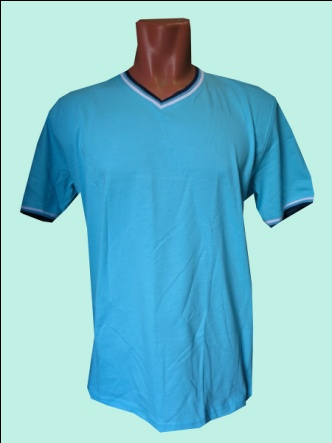 1400Футболка мужская «T-SOD» (№0846)М, L, XL, 2XLхлопок 100%1 шт.340,00 руб.340,00 руб.272,00 руб.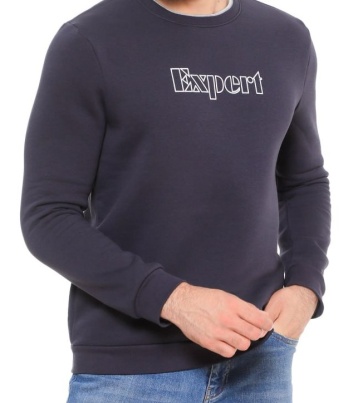 1401Футболка мужская «Samo» (№8943) начес48-56хлопок 70%, полиэстер 30%5 шт.996,00 руб./шт. (упаковка 4980,00 руб.)996,00 руб./шт. (упаковка 4980,00 руб.)796,80 руб./шт. (упаковка 3984,00 руб.)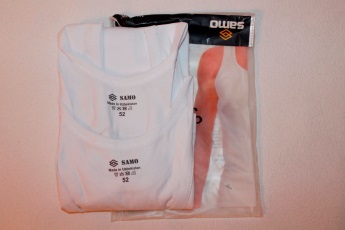 1473Майка мужская «Samo» (№М6515К, 5050)от 48 до 56хлопок 100%5 шт.140,00 руб./шт. (упаковка 700,00 руб.)140,00 руб./шт. (упаковка 700,00 руб.)112,00 руб./шт. (упаковка 560,00 руб.)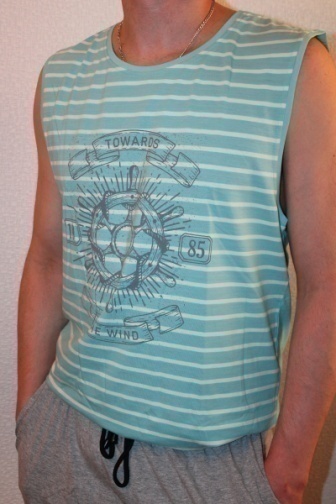 1513Майка мужская «SAMO» (№5486)от 46 до 56хлопок 92%, эластан 8%6 шт., разный размер166,00 руб./шт. (упаковка 996,00 руб.)166,00 руб./шт. (упаковка 996,00 руб.)132,80 руб./шт. (упаковка 796,80 руб.)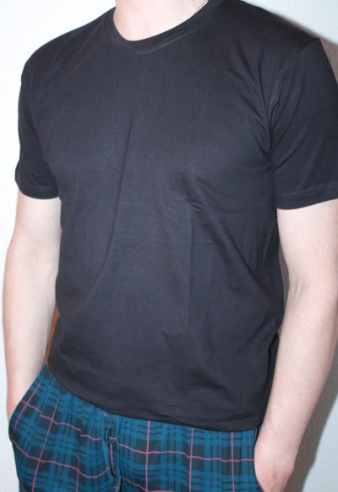 1516Футболка мужская «Богатырь»от 48 до 56хлопок 100%5 шт., разный размер250,00 руб./шт. (упаковка 1250,00 руб.)250,00 руб./шт. (упаковка 1250,00 руб.)200,00 руб./шт. (упаковка 1000,00 руб.)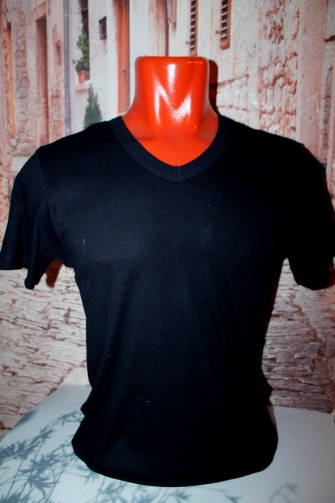 1532Футболка мужская «T-SOD» (№803)М, L, XL, 2XLхлопок 100%1 шт.335,00 руб.335,00 руб.268,00 руб.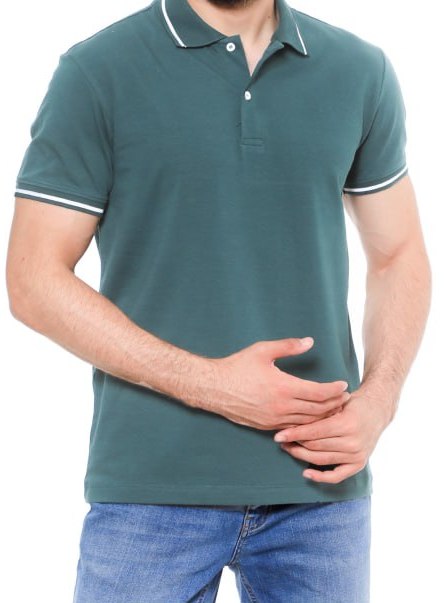 1566Футболка мужская «Само» (№М5246)48-56 хлопок 92%, лайкра 8%5 шт., разный размер533,00 руб./шт. (упаковка 2665,00 руб.)533,00 руб./шт. (упаковка 2665,00 руб.)426,40 руб./шт. (упаковка 2132,00 руб.)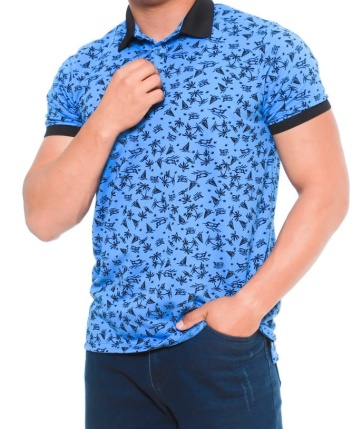 1567Футболка мужская «Само» (№М5982)48-56хлопок 60%, полиэстер 40%5 шт., разный размер535,00 руб./шт. (упаковка 2675,00 руб.)535,00 руб./шт. (упаковка 2675,00 руб.)428,00 руб./шт. (упаковка 2140,00 руб.)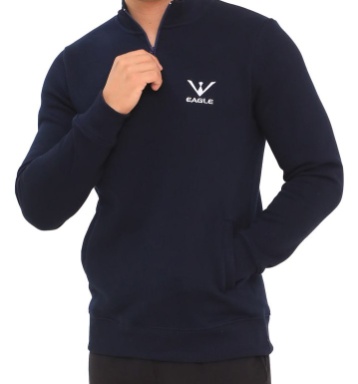 1637Толстовка мужская «Samo» (№8101)48-56хлопок 60%, полиэстер 40%5 шт.1000,00 руб./шт. (упаковка 5000,00 руб.)1000,00 руб./шт. (упаковка 5000,00 руб.)800,00 руб./шт. (упаковка 4000,00 руб.)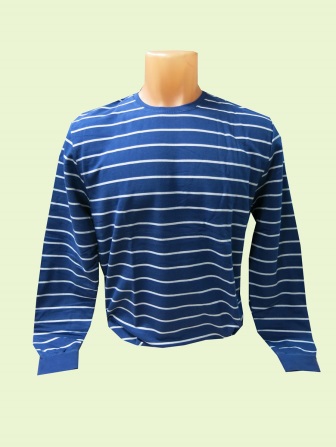 1638Футболка мужская «Аl-xakim, Богатырь» длинный рукав, начес48, 50, 52, 54, 56хлопок 100%5 шт., разный размер420,00 руб./шт. (упаковка 2100,00 руб.)420,00 руб./шт. (упаковка 2100,00 руб.)336,00 руб./шт. (упаковка 1680,00 руб.)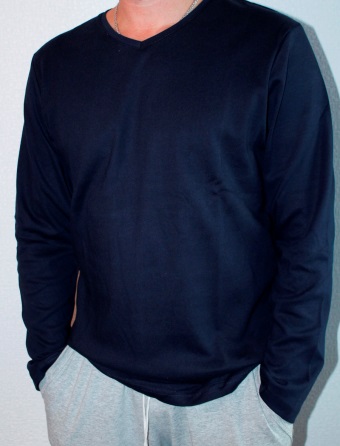 1645Джемпер мужской «Само» (№9391)46, 48, 50, 52, 54хлопок 100%5 шт., разный размер399,00 руб./шт. (упаковка 1995,00 руб.)399,00 руб./шт. (упаковка 1995,00 руб.)319,20 руб./шт. (упаковка 1596,00 руб.)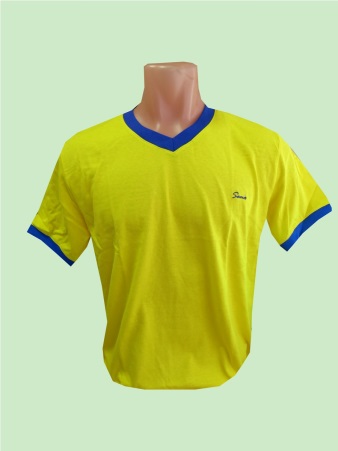 1720Футболка мужская «Богатырь» 48, 50, 52, 54, 56хлопок 100%5 шт., разный размер280,00 руб./шт. (упаковка 1400,00 руб.)280,00 руб./шт. (упаковка 1400,00 руб.)224,00 руб./шт. (упаковка 1120,00 руб.)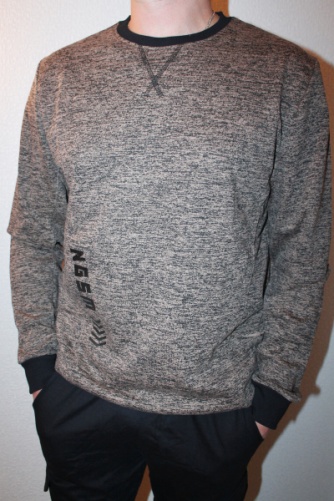 1721Джемпер мужской «Samo» (№М8980)48, 50, 52, 54, 56хлопок 60%, полиэстер 40%1 шт.685,00 руб.685,00 руб.548,00 руб.1722Майка мужская «Богатырь»58, 60, 62, 64, 66хлопок 100%5 шт., разный размер185,00 руб./шт. (упаковка 925,00 руб.)185,00 руб./шт. (упаковка 925,00 руб.)148,00 руб./шт. (упаковка 740,00 руб.)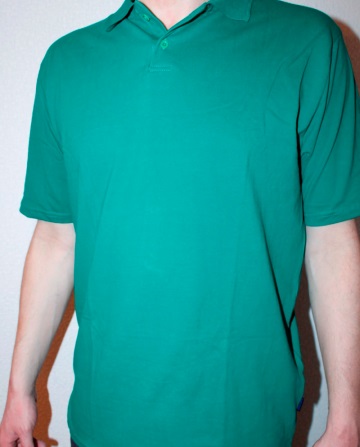 1723Футболка мужская «Богатырь» поло58-66хлопок 100%5 шт., разный размер360,00 руб./шт. (упаковка 1800,00 руб.)360,00 руб./шт. (упаковка 1800,00 руб.)288,00 руб./шт. (1440,00 руб.)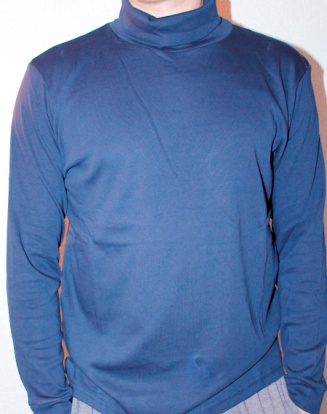 1724Водолазка мужская «Богатырь», начес48, 50, 52, 54, 56хлопок 100%5 шт., разный размер440,00 руб./шт. (упаковка 2200,00 руб.)440,00 руб./шт. (упаковка 2200,00 руб.)352,00 руб./шт. (упаковка 1760,00 руб.)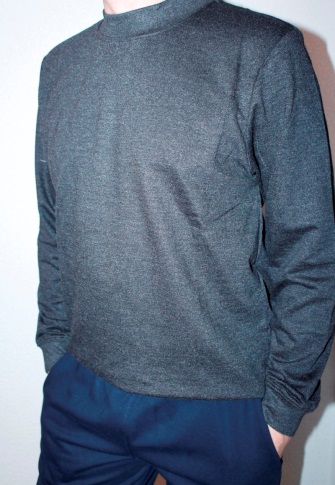 1725Водолазка мужская «Samo» (№М9712, 9701)48, 50, 52, 54, 56хлопок 80%, полиэстер 20%5 шт., разный размер382,00 руб./шт. (упаковка 1910,00 руб.)382,00 руб./шт. (упаковка 1910,00 руб.)305,60 руб./шт. (упаковка 1528,00 руб.)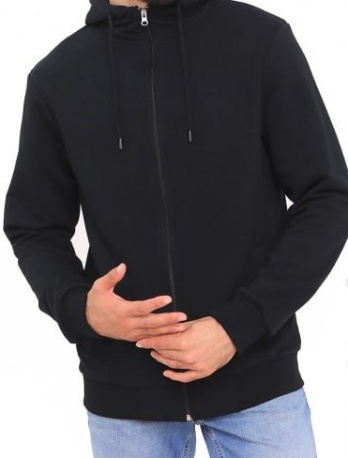 1740Толстовка мужская «Samo» (№8936)48-56хлопок 80%, полиэстер 20%5 шт.1315,00 руб./шт. (упаковка 6575,00 руб.)1315,00 руб./шт. (упаковка 6575,00 руб.)1052,00 руб./шт. (упаковка 5260,00 руб.)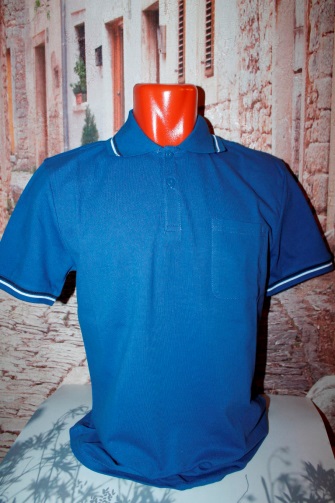 1748Футболка мужская «T-SOD» (№824, 3824)M, L, XL, 2XLхлопок 100%1 шт.784,00 руб.784,00 руб.627,20 руб.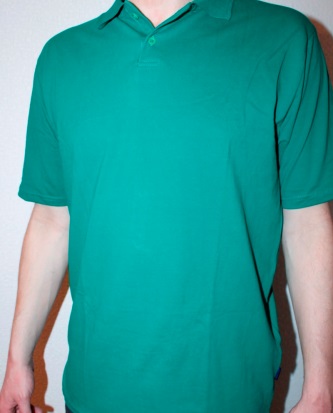 1767Футболка мужская «Богатырь»48, 50, 52, 54, 56хлопок 100%5 шт., разный размер330,00 руб./шт. (упаковка 1650,00 руб.)330,00 руб./шт. (упаковка 1650,00 руб.)264,00 руб./шт. (упаковка 1320,00 руб.)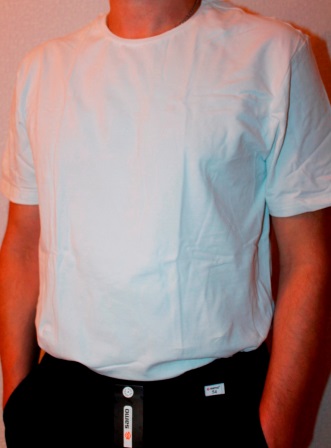 1768Футболка мужская «Samo» (№М5515)48, 50, 52, 54, 56хлопок 92%, эластан 8%5 шт., разный размер385,00 руб./шт. (упаковка 1925,00 руб.)385,00 руб./шт. (упаковка 1925,00 руб.)308,00 руб./шт. (упаковка 1540,00 руб.)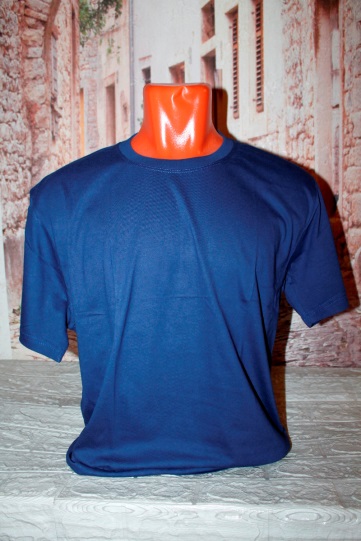 1898Футболка мужская «Престиж»48, 50, 52, 54, 56хлопок 100%1 шт.220,00 руб./шт. (упаковка 1100,00 руб.)220,00 руб./шт. (упаковка 1100,00 руб.)176,00 руб./шт. (упаковка 880,00 руб.)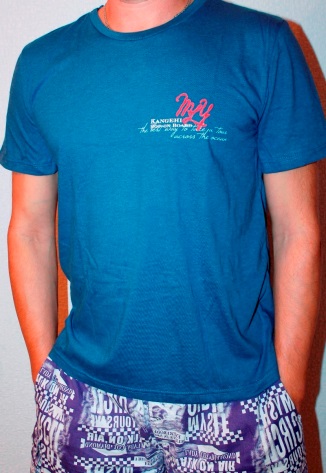 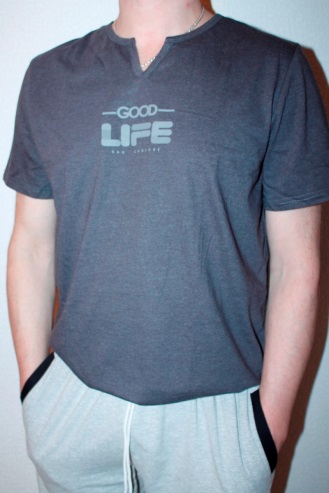 1936Футболка мужская «Лотос» (№Ф8, Ф18)от 46 до 60хлопок 65%, полиэстер 35%1 шт.435,00 руб.435,00 руб.348,00 руб.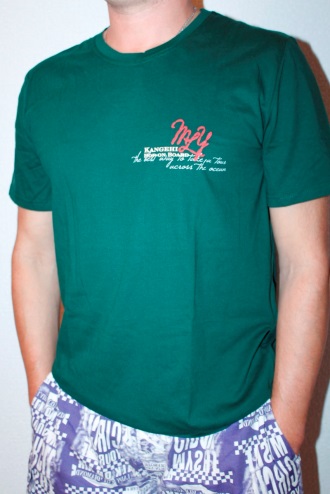 1937Футболка мужская «Лотос» (№Ф1, Ф17)от 46 до 60хлопок 100%1 шт.375,00 руб.375,00 руб.300,00 руб.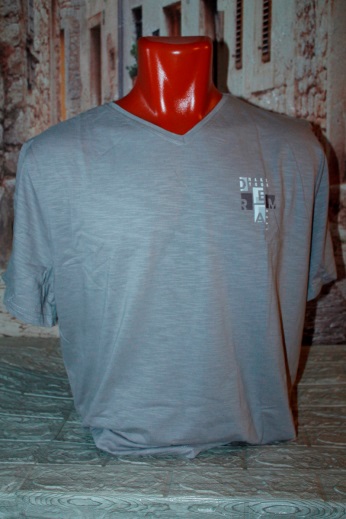 1953Футболка мужская «Лотос» (№Ф39)от 58 до 62хлопок 100%1 шт.540,00 руб.540,00 руб.432,00 руб.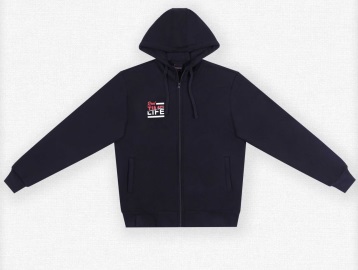 2186Толстовка мужская «Samo» начес (№8043)от 48 до 56хлопок 60%, полиэстер 40%5 шт.1098,00 руб./шт. (упаковка 5490,00 руб.)1098,00 руб./шт. (упаковка 5490,00 руб.)878,40 руб./шт. (упаковка 4392,00 руб.)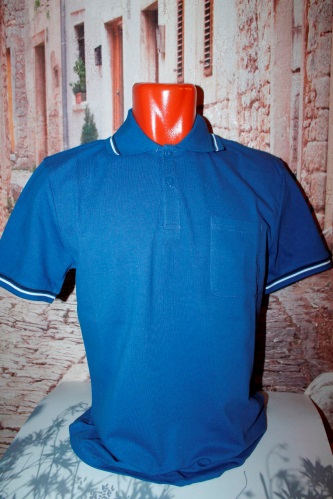 2203Футболка мужская «T-SOD» (№3956)3XL, 4XL, 5XLхлопок 100%1 шт.750,00 руб.750,00 руб.600,00 руб.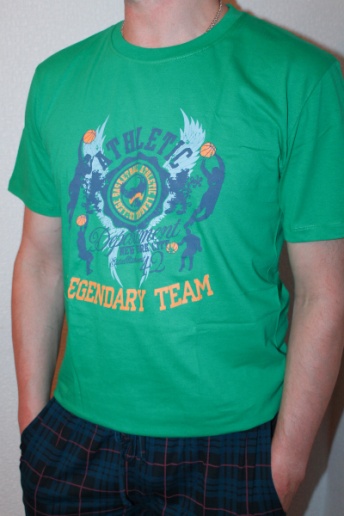 2249Футболка мужская «T-SOD» (№6024)3XL, 4XL, 5XLхлопок 100%1 шт.332,00 руб.332,00 руб.265,60 руб.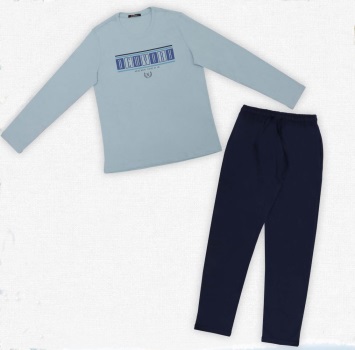 2257Пижама мужская «Samo» (№М7117)48-56хлопок 100%5 шт., разный размер785,00 руб./шт. (упаковка 3925,00 руб.)785,00 руб./шт. (упаковка 3925,00 руб.)628,00 руб./шт. (упаковка 3140,00 руб.)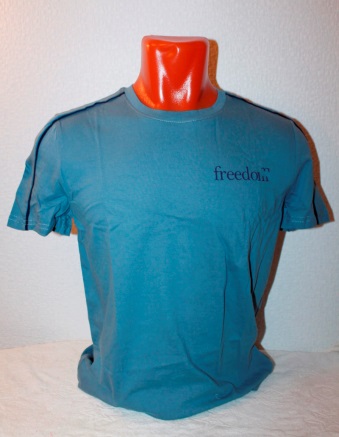 2262Футболка мужская «Лотос» (№Ф33)от 46 до 60хлопок 100%1 шт.410,00 руб.410,00 руб.328,00 руб.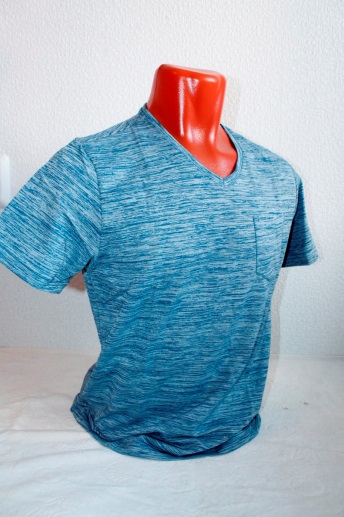 2332Футболка мужская «Samo» (№М5743)48, 50, 52, 54, 56хлопок 60%, полиэстер 40%5 шт., разный размер250,00 руб./шт. (упаковка 1250,00 руб.)250,00 руб./шт. (упаковка 1250,00 руб.)200,00 руб./шт. (упаковка 1000,00 руб.)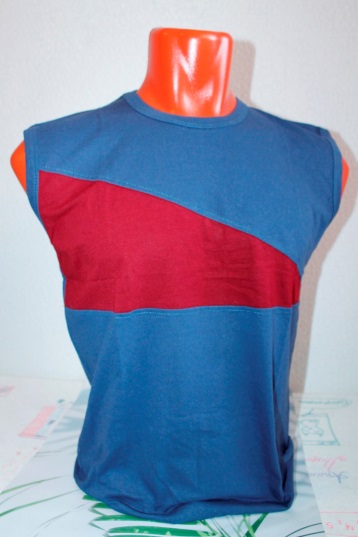 2460Футболка мужская «Богатырь, Zamin» без рукава48, 50, 52, 54, 56хлопок 100%5 шт., разный размер200,00 руб./шт. (упаковка 1000,00 руб.)200,00 руб./шт. (упаковка 1000,00 руб.)160,00 руб./шт. (упаковка 800,00 руб.)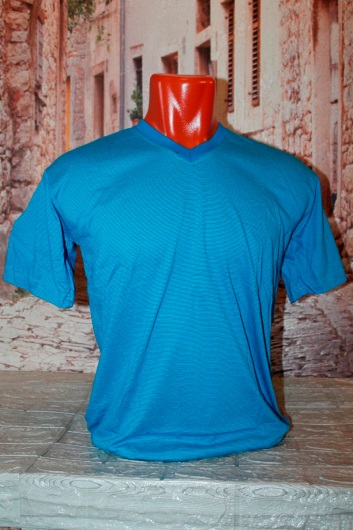 2461Футболка мужская «Богатырь»48, 50, 52, 54, 56хлопок 100%5 шт., разный размер260,00 руб./шт. (упаковка 1300,00 руб.)260,00 руб./шт. (упаковка 1300,00 руб.)208,00 руб./шт. (упаковка 1040,00 руб.)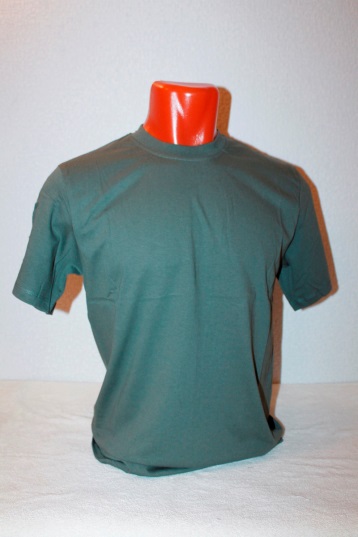 2485Футболка мужская «T-SOD» (№3961)6XL, 7XL, 8XLхлопок 100%1 шт.479,00 руб.479,00 руб.383,20 руб.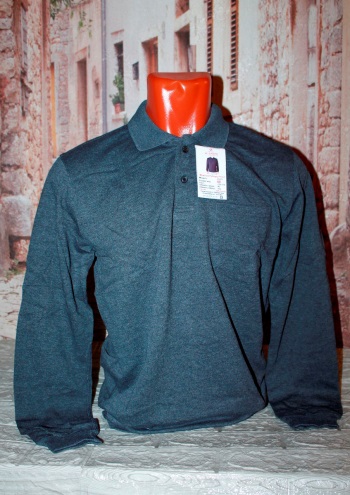 2495Футболка мужская «Al-Хakim»48-56хлопок 100%5 шт.440,00 руб./шт. (упаковка 2200,00 руб.)440,00 руб./шт. (упаковка 2200,00 руб.)352,00 руб./шт. (упаковка 1760,00 руб.)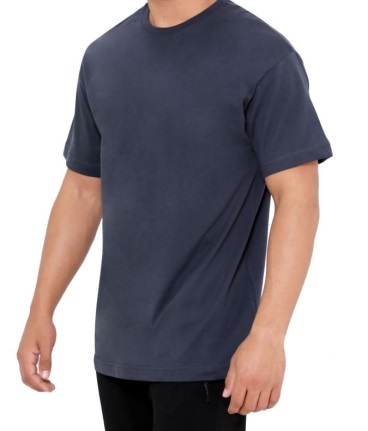 2605Футболка мужская «Samo» (№М55012)48-56хлопок 100%5 шт.337,00 руб./шт. (упаковка 1685,00 руб.)337,00 руб./шт. (упаковка 1685,00 руб.)269,60 руб./шт. (упаковка 1348,00 руб.)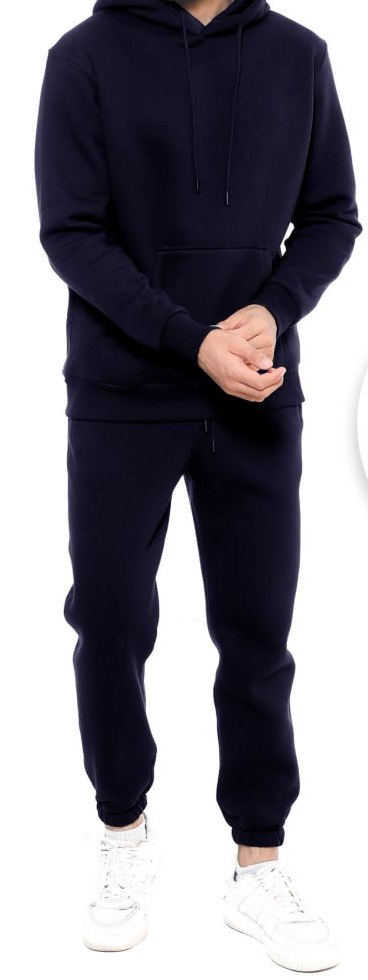 2626Костюм мужской «Samo» (№98035)48-56хлопок 80%, полиэстер 20%1 шт.2411,00 руб.2411,00 руб.1928,80 руб.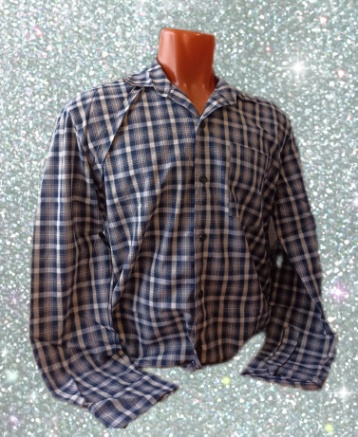 2633Сорочка мужскаяот 48 до 62хлопок1 шт.535,00 руб.535,00 руб.428,00 руб.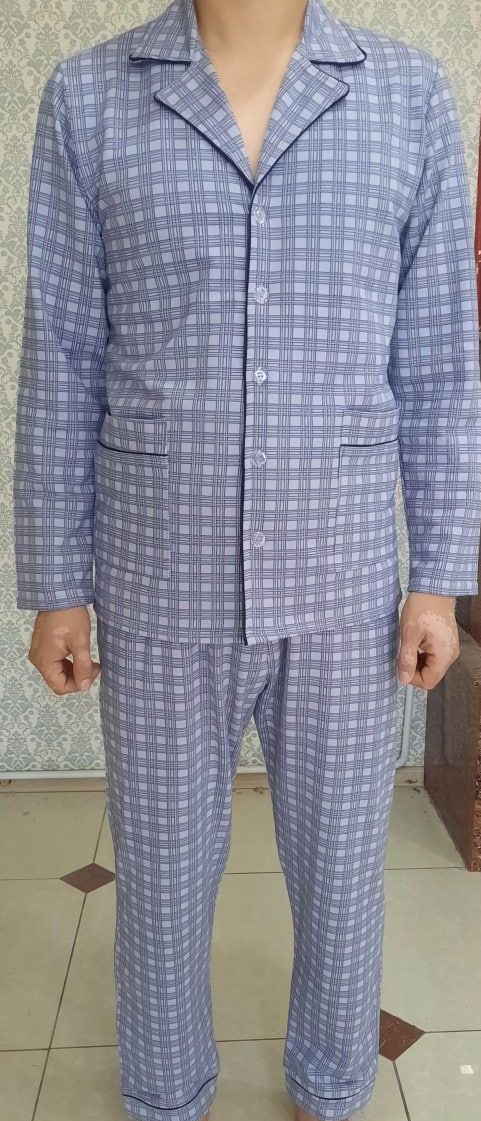 2634Пижама мужская «Al-Xakim»48-56хлопок 100%1 шт.980,00 руб.980,00 руб.784,00 руб.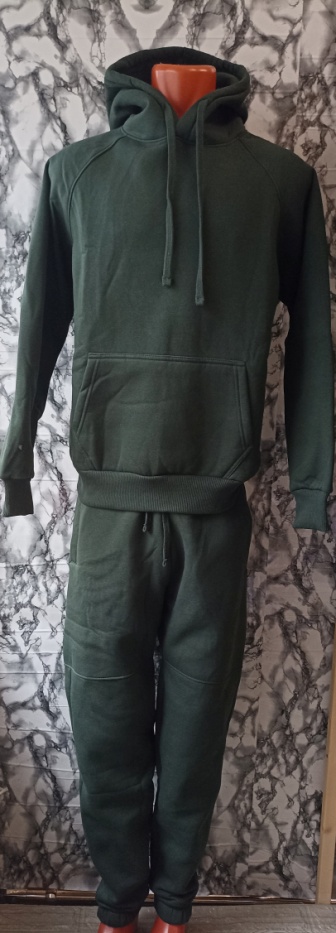 2693Костюм мужской «Samo» (№98030) начес48-56хлопок 60%, полиэстер 40%5 шт.2145,00 руб./шт. (упаковка 10725,00 руб.)2145,00 руб./шт. (упаковка 10725,00 руб.)1716,00 руб./шт. (упаковка 8580,00 руб.)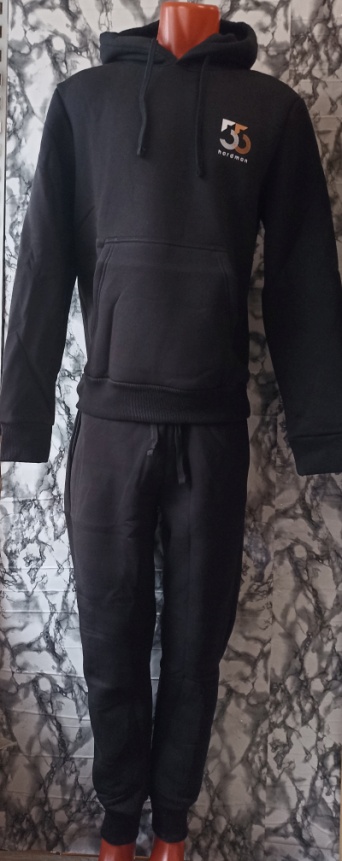 2694Костюм мужской «Samo» (№98032) начес48-56хлопок 60%, полиэстер 40%5 шт.2200,00 руб./шт. (упаковка 11000,00 руб.)2200,00 руб./шт. (упаковка 11000,00 руб.)1760,00 руб./шт. (упаковка 8800,00 руб.)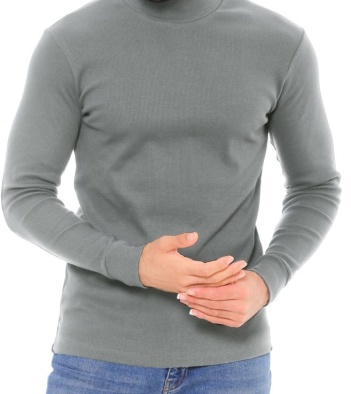 2695Водолазка мужская «Samo» (№9724)48-56хлопок 95%, лайкра 5%5 шт.773,00 руб./шт. (упаковка 3865,00 руб.)773,00 руб./шт. (упаковка 3865,00 руб.)618,40 руб./шт. (упаковка 3092,00 руб.)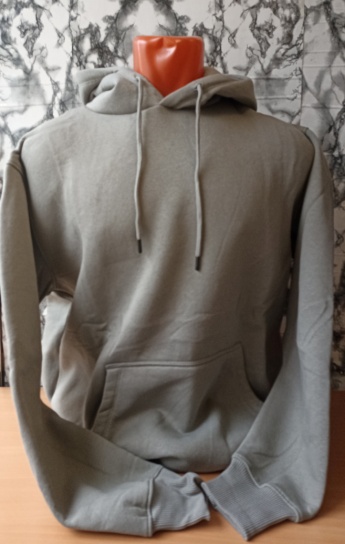 2696Толстовка мужская «Samo» (№8935) начес48-56хлопок 60%, полиэстер 40%5 шт.1436,00 руб./шт. (упаковка 7180,00 руб.)1436,00 руб./шт. (упаковка 7180,00 руб.)1148,80 руб./шт. (упаковка 5744,00 руб.)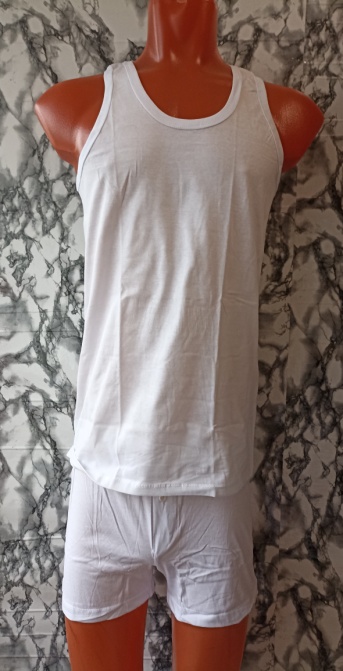 2697Комплект мужской «Samo» (№6518)48-56хлопок 100%5 шт.202,00 руб./шт. (упаковка 1010,00 руб.)202,00 руб./шт. (упаковка 1010,00 руб.)161,60 руб./шт. (упаковка 808,00 руб.)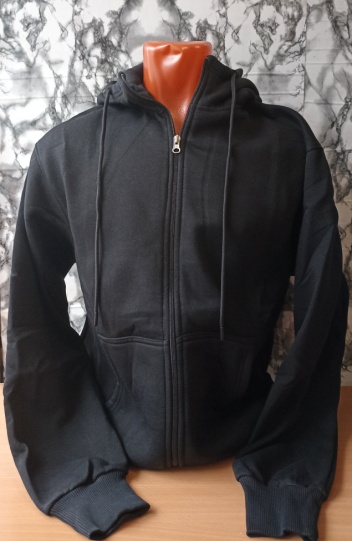 2700Толстовка мужская «Samo» (№8928) начес48-56хлопок 60%, полиэстер 40%5 шт.1436,00 руб./шт. (упаковка 7180,00 руб.)1436,00 руб./шт. (упаковка 7180,00 руб.)1148,80 руб./шт. (упаковка 5744,00 руб.)Трусы мужскиеТрусы мужскиеТрусы мужскиеТрусы мужскиеТрусы мужскиеТрусы мужскиеТрусы мужскиеТрусы мужскиеТрусы мужскиефотоартикулназваниеразмерсоставупаковкабазовая ценабазовая ценацена со скидкой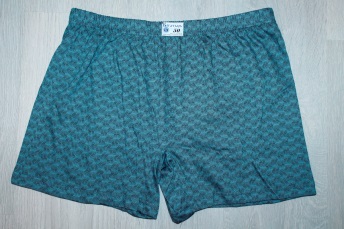 0174Трусы мужские «Богатырь» от 48 до 60хлопок 100%14 шт.110,00 руб. /шт. (упаковка 1540,00 руб.)110,00 руб. /шт. (упаковка 1540,00 руб.)88,00 руб./шт. (упаковка 1232,00 руб.)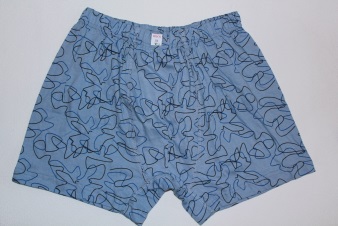 0175Трусы мужские «Богатырь»48, 50, 52, 54, 56хлопок 100%1 шт.140,00 руб.140,00 руб.112,00 руб.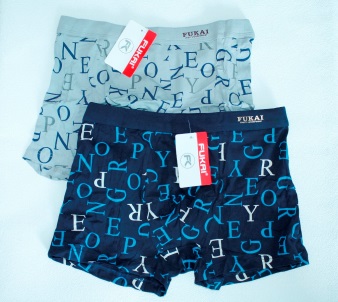 0176Боксеры мужские «Fukai»L, XL, 2XL, 3XLхлопок 95%, спандекс 5%1 шт.240,00 руб. за упаковку240,00 руб. за упаковку192,00 руб. за упаковку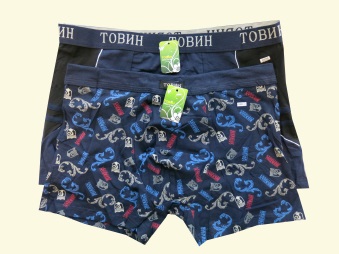 0178Боксеры мужские5XL, 6XL, 7XL, 8XLхлопок 95%, спандекс 5%2 шт.275,00 руб. за упаковку275,00 руб. за упаковку220,00 руб. за упаковку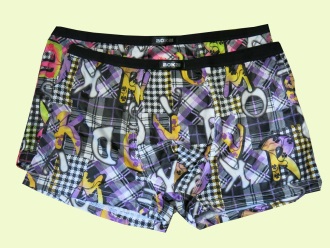 0185Боксеры мужские «Бокай»L, XL, 2XL, 3XLполиамид 90%, спандекс 10%2 шт.135,00 руб.135,00 руб.108,00 руб.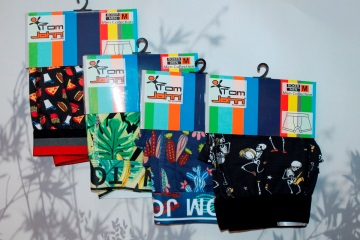 0186Боксеры мужские «Nikoletta» (№2200)от М до 2XLхлопок 95%, эластан 5%1 шт.280,00 руб.280,00 руб.224,00 руб.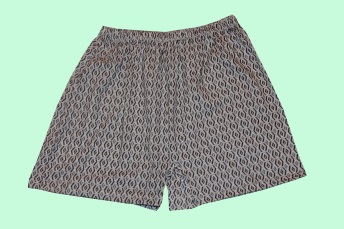 0215Трусы мужские48, 50, 52, 54, 56, 58, 60, 62хлопок 100%1 шт.130,00 руб.130,00 руб.104,00 руб.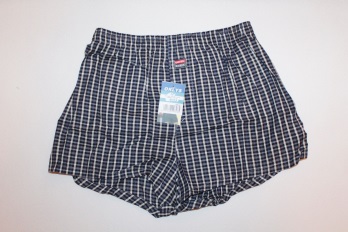 0216Трусы мужские «Orlys»L-8XLхлопок 100%1 шт.190,00 руб.190,00 руб.152,00 руб.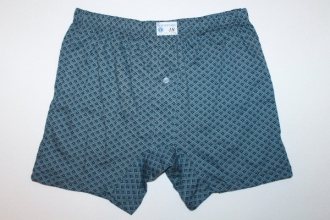 0222Трусы мужские «Богатырь»от 48 до 60хлопок 100%14 шт.130,00 руб./шт. (упаковка 1820,00 руб.)130,00 руб./шт. (упаковка 1820,00 руб.)104,00 руб./шт. (упаковка 1456,00 руб.)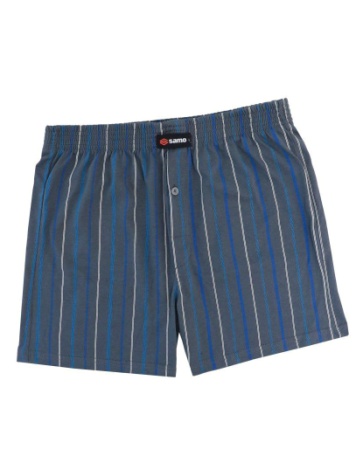 0225Трусы мужские «Samo» (№М6536)48, 50, 52, 54, 56хлопок 100%5 шт.140,00 руб./шт. (упаковка 700,00 руб.)140,00 руб./шт. (упаковка 700,00 руб.)112,00 руб./шт. (упаковка 560,00 руб.)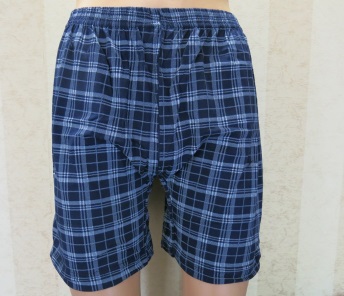 0284Трусы мужские «FAR» (№522)XL, XXL, 3XL, 4XL, 5XLхлопок 100%1 шт.85,00 руб.85,00 руб.68,00 руб.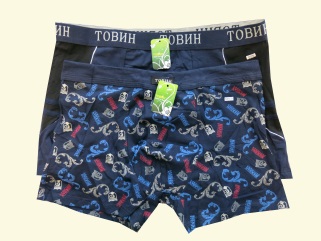 0300Боксеры мужские «Бокай» (хлопок, бамбук)L, XL, 2XL, 3XL, 4 XLхлопок 95%, спандекс 5%2 шт.230,00 руб. за упаковку230,00 руб. за упаковку184,00 руб. за упаковку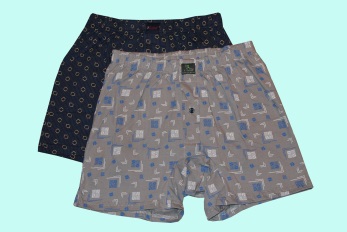 0301Трусы мужские «T-SOD» (№0701)M, L, XL, 2XLхлопок 95%, эластан 5%1 шт.330,00 руб.330,00 руб.264,00 руб.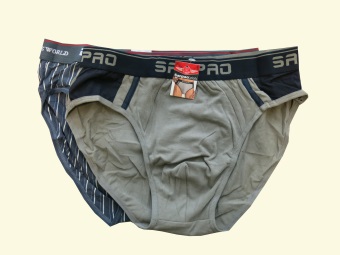 0302Плавки мужские «Бокай»5XL, 6XL, 7XL, 8XLхлопок 95%, спандекс 5%3 шт.340,00 руб. за упаковку340,00 руб. за упаковку272,00 руб. за упаковку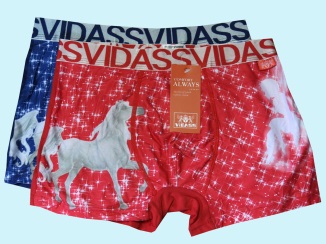 0304Боксеры мужские с рисункомL, XL, 2XL, 3XLхлопок 70%, бамбук 22%, спандекс 8% или хлопок 95%, спандекс 5%2 шт.225,00 руб.225,00 руб.180,00 руб.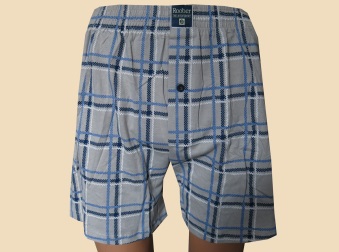 0334Трусы мужские «Roober» (№0608)от L до 9XLхлопок 100%1 шт.190,00 руб.190,00 руб.152,00 руб.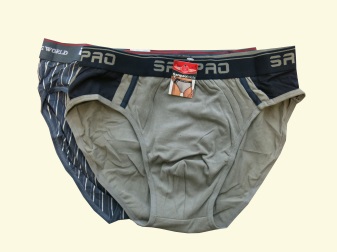 0358Плавки мужские «Бокай»L, XL, 2XL, 3XLхлопок 95%, спандекс 5%3 шт.275,00 руб. за упаковку275,00 руб. за упаковку220,00 руб. за упаковку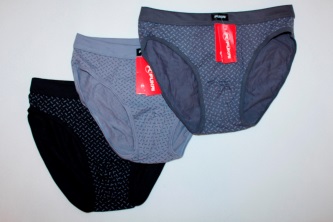 0469Плавки мужские «Fukai»XL, 2XL, 3XL, 4XLхлопок 70%, бамбук 22%, спандекс 8%3 шт.320,00 руб. за упаковку320,00 руб. за упаковку256,00 руб. за упаковку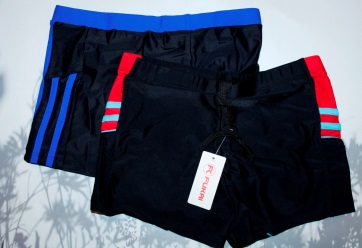 0539Боксеры мужские для плавания48, 50, 52, 54, 56полиамид  82%, эластан 18%1 шт.275,00 руб.275,00 руб.220,00 руб.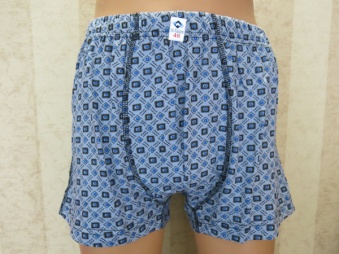 0547Трусы мужские «Al-Xakim»48, 50, 52, 54, 56хлопок 100%5 шт., разные размеры130,00 руб./шт. (упаковка 650,00 руб.)130,00 руб./шт. (упаковка 650,00 руб.)104,00 руб./шт. (упаковка 520,00 руб.)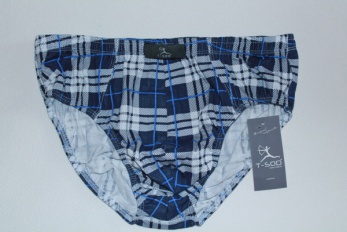 0549Плавки мужские «T-SOD» (№0717, 0716)M, L, XL, 2XLхлопок 100%1 шт.167,00 руб.167,00 руб.133,60 руб.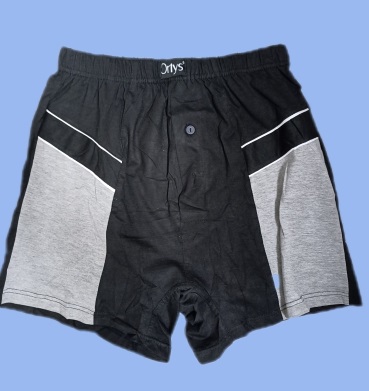 0598Трусы  мужские «Orlys» (№542)от 48 до 64хлопок 100%1 шт.190,00 руб.190,00 руб.152,00 руб.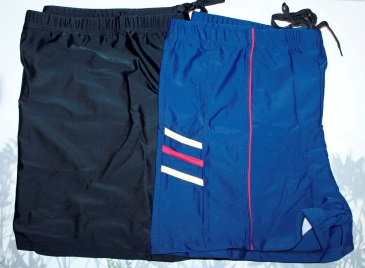 0605Боксеры мужские для плавания54-62полиамид  82%, эластан 18%1 шт.305,00 руб.305,00 руб.244,00 руб.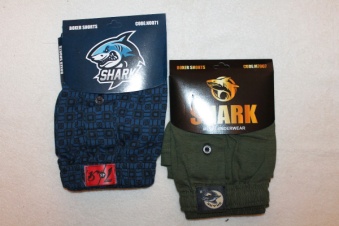 0697Трусы мужские «Shark»от 48 до 60хлопок 100%1 шт.150,00 руб.150,00 руб.120,00 руб.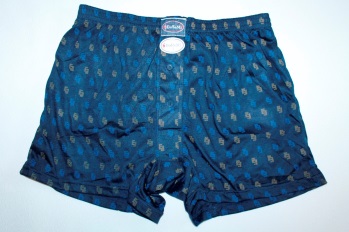 0728Трусы мужские «DoReMi» (№312)от 3 до 10хлопок 100%1 шт.190,00 руб.190,00 руб.152,00 руб.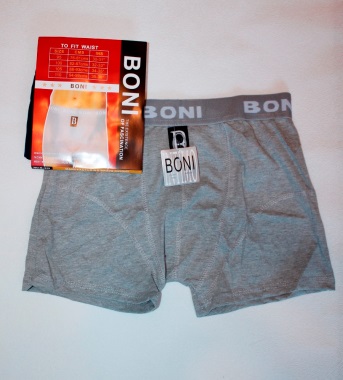 0939Боксеры мужские «BONI» (№В329)95-130хлопок 100%1 шт.175,00 руб.175,00 руб.140,00 руб.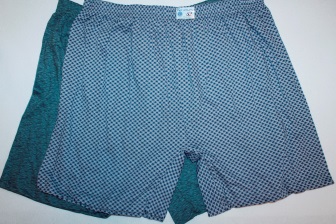 1212Трусы мужские «Богатырь» от 62 до 70хлопок 100%1 шт.170,00 руб.170,00 руб.136,00 руб.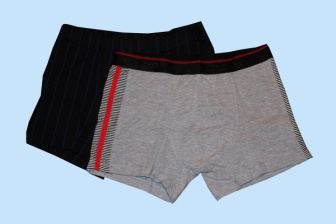 1318Боксеры мужские «T-SOD» (№903, 943)M, L, XL, 2XLхлопок 95%, эластан 5%1 шт.278,00 руб.278,00 руб.222,40 руб.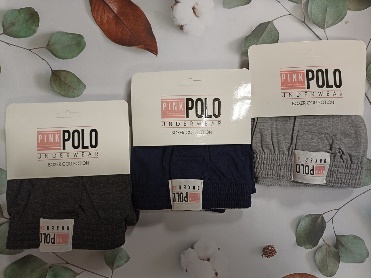 1319Трусы мужские «Samo» (№М6534)от 46 до 56хлопок 100%1 шт.186,00 руб.186,00 руб.148,80 руб.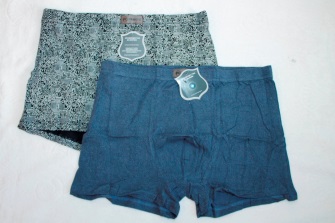 1320Боксеры мужские «Fukai»XL, 2XL, 3XL, 4XLхлопок 95%, спандекс 5%2 шт.300,00 руб. за упаковку300,00 руб. за упаковку240,00 руб. за упаковку1321Боксеры мужские «Fukai»5XL, 6XL, 7XL, 8XLхлопок 95%, спандекс 5%2 шт.330,00 руб. за упаковку330,00 руб. за упаковку264,00 руб. за упаковку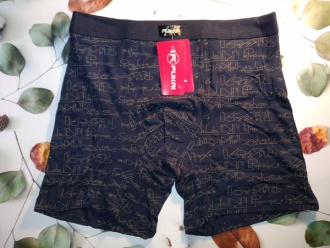 1322Боксеры мужские «Fukai» удлиненныеXL, 2XL, 3XL, 4XLхлопок 70%, бамбук 22%, спандекс 8%2 шт.285,00 руб. упаковка285,00 руб. упаковка228,00 руб. за упаковку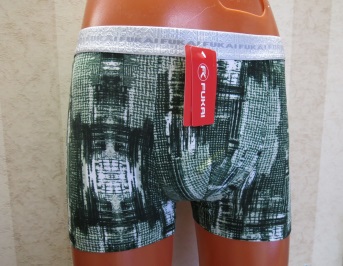 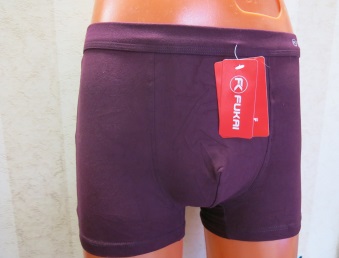 1323Боксеры мужские «Fukai»XL, 2XL, 3XL, 4XLхлопок 70%, бамбук 22%, спандекс 8%2 шт.265,00 руб. упаковка265,00 руб. упаковка212,00 руб. упаковка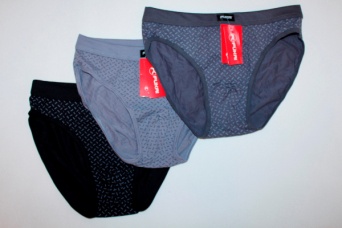 1324Плавки мужские «Fukai»5XL, 6XL, 7XLхлопок 70%, бамбук 22%, спандекс 8%3 шт.429,00 руб. упаковка429,00 руб. упаковка343,20 руб. упаковка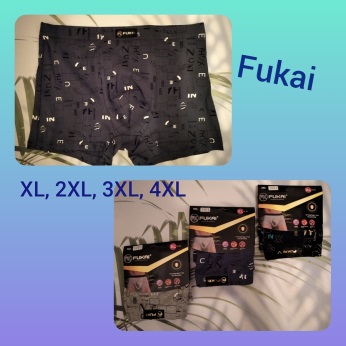 1380Боксеры мужские «Fukai»48, 50, 52, 54, 56хлопок 95%, спандекс 5%1 шт.195,00 руб.195,00 руб.156,00 руб.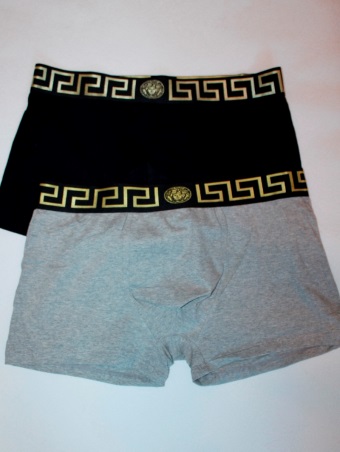 1406Боксеры мужские (№0031)L, XL, 2XL, 3XLхлопок 100%1 шт.175,00 руб.175,00 руб.140,00 руб.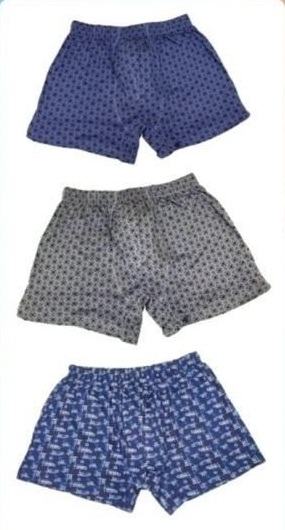 1409Трусы мужские «Al-Xakim»48, 50, 52, 54, 56, 58хлопок 100%6 шт., разные размеры140,00 руб./шт. (упаковка 840,00 руб.)140,00 руб./шт. (упаковка 840,00 руб.)112,00 руб./шт. (упаковка 672,00 руб.)1410Трусы мужские «Hilol, Zamon»48, 50, 52, 54,56хлопок 100%2 шт., один размер180,00 руб. за упаковку180,00 руб. за упаковку144,00 руб. за упаковку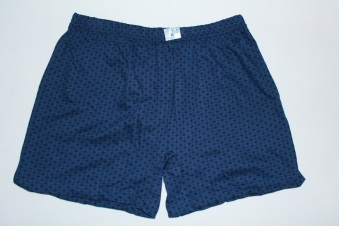 1411Трусы мужские «Богатырь»48, 50, 52, 54, 56, 58, 60хлопок 100%2 шт., один размер190,00 руб. за упаковку190,00 руб. за упаковку152,00 руб. за упаковку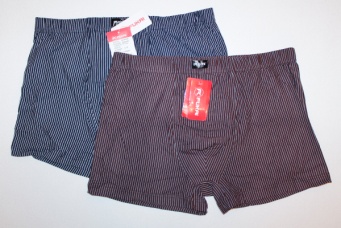 1530Боксеры мужские «Fukai»5XL, 6XL, 7XL, 8XLхлопок 70%, бамбук 22%, спандекс 8%2 шт.300,00 руб. за упаковку300,00 руб. за упаковку240,00 руб. за упаковку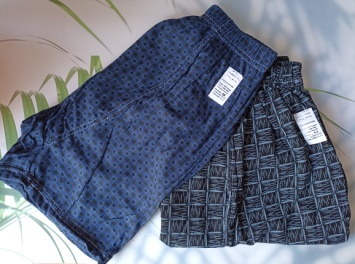 2425Трусы мужские «Дамиртекс»от 48 до 62хлопок 100%1 шт.190,00 руб.190,00 руб.152,00 руб.Носовые платки мужскиеНосовые платки мужскиеНосовые платки мужскиеНосовые платки мужскиеНосовые платки мужскиеНосовые платки мужскиеНосовые платки мужскиеНосовые платки мужскиеНосовые платки мужскиефотоартикулназваниеразмерсоставупаковкабазовая ценабазовая ценацена со скидкой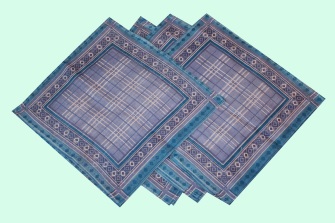 0498Платки носовые мужские «БЮДЖЕТ»10 шт.11,00 руб./шт. (упаковка 110,00 руб.)11,00 руб./шт. (упаковка 110,00 руб.)8,80 руб./шт. (упаковка 88,00 руб.)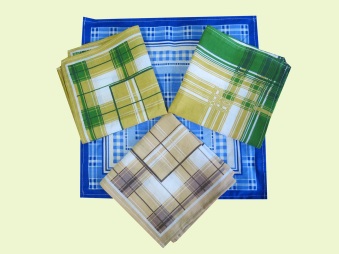 1233Платки носовые мужские «ГОСТ»хлопок 100%10 шт.15,00 руб./шт. (упаковка 150,00 руб.)15,00 руб./шт. (упаковка 150,00 руб.)12,00 руб./шт. (упаковка 120,00 руб.)Шапки, кепки, панамы мужскиеШапки, кепки, панамы мужскиеШапки, кепки, панамы мужскиеШапки, кепки, панамы мужскиеШапки, кепки, панамы мужскиеШапки, кепки, панамы мужскиеШапки, кепки, панамы мужскиеШапки, кепки, панамы мужскиеШапки, кепки, панамы мужскиефотоартикулназваниеразмерсоставупаковкабазовая ценабазовая ценацена со скидкой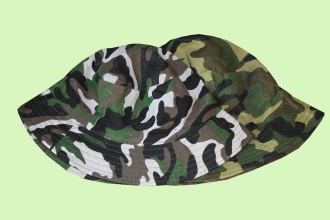 0169Панаманейлон1 шт.100,00 руб.100,00 руб.80,00 руб.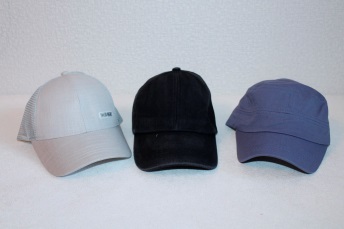 0177Кепка мужскаяхлопок1 шт.171,00 руб.171,00 руб.136,80 руб.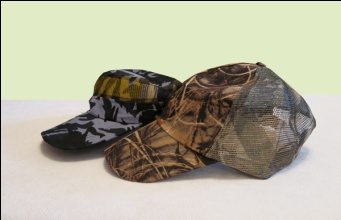 0511Кепка1 шт.99,00 руб.99,00 руб.79,20 руб.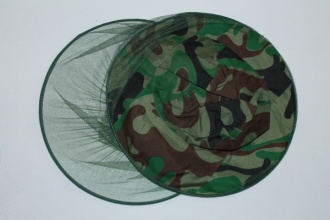 0519Накомарник1 шт.126,00 руб.126,00 руб.100,80 руб.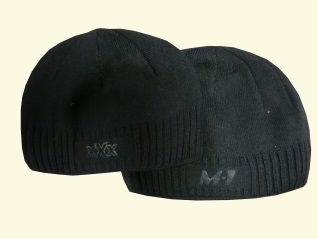 0630Шапка мужская1 шт.172,00 руб.172,00 руб.137,60 руб.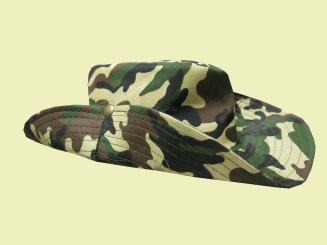 0634Панама «ковбой»1 шт.70,00 руб.70,00 руб.56,00 руб.0698Шапка мужская 1 шт.90,00 руб.90,00 руб.72,00 руб.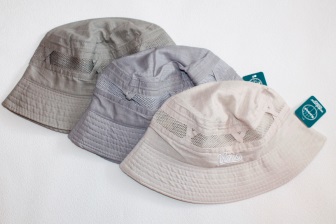 1545Панама мужскаяхлопок1 шт.120,00 руб.120,00 руб.96,00 руб.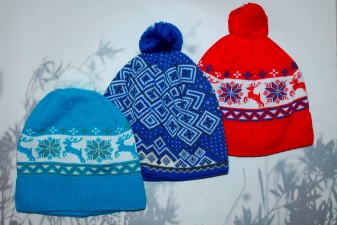 2604Шапка цветная1 шт.200,00 руб.200,00 руб.160,00 руб.СтелькиСтелькиСтелькиСтелькиСтелькиСтелькиСтелькиСтелькиСтелькифотоартикулназваниеразмерсоставупаковкабазовая ценабазовая ценацена со скидкой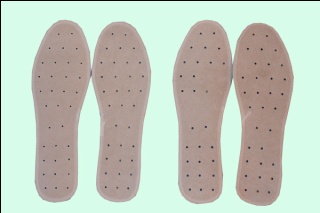 0078Стельки ароматизированные36, 37, 38, 39, 40, 41, 42, 43, 44, 45, 46, 47, 4810 пар15,00 руб./пара (упаковка 150,00 руб.)15,00 руб./пара (упаковка 150,00 руб.)12,00руб./пара (упаковка 120,00 руб.)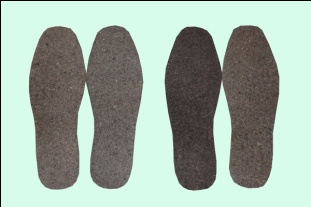 0346Стельки войлочные38, 39, 40, 41, 42, 43, 44, 45, 46, 47, 4810 пар24,00 руб./пара (упаковка 240,00 руб.)24,00 руб./пара (упаковка 240,00 руб.)19,20 руб./пара (упаковка 192,00 руб.)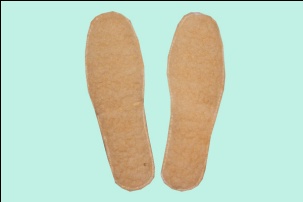 1199Стельки «барашек», лечебные38, 39, 40, 41, 42, 43, 44, 45, 46, 47, 4810 пар18,00 руб./пара (упаковка 180,00 руб.)18,00 руб./пара (упаковка 180,00 руб.)14,40 руб./пара (упаковка 144,00 руб.)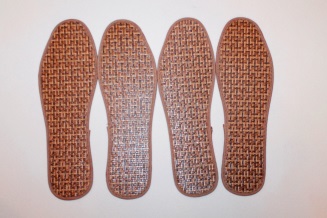 1996Стельки бамбуковые39, 40, 41, 42, 43, 44, 45, 46, 47, 4810 пар27,00 руб./пара (упаковка 270,00 руб.)27,00 руб./пара (упаковка 270,00 руб.)21,60 руб./пара (упаковка 216,00 руб.)Пояса и наколенникиПояса и наколенникиПояса и наколенникиПояса и наколенникиПояса и наколенникиПояса и наколенникиПояса и наколенникиПояса и наколенникиПояса и наколенникифотоартикулназваниеразмерсоставупаковкабазовая ценабазовая ценацена со скидкой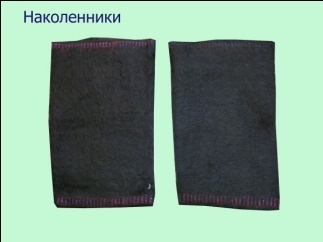 0673Наколенники4(S), 5(M), 6(L), 7(XL)собачья шерсть1 шт.270,00 руб.270,00 руб.216,00 руб.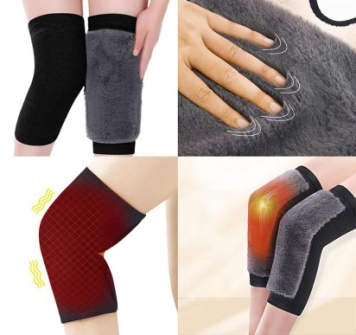 0675Наколенники «Комах» (№НХ-102)шерсть 85%, полиамид 12%, эластан 3%1 шт.425,00 руб.425,00 руб.340,00 руб.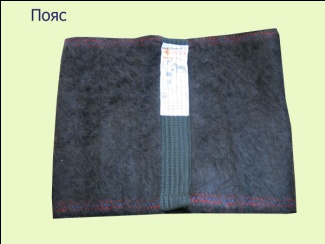 0734Пояс4, 5, 6, 7, 8собачья шерсть1 шт.270,00 руб.270,00 руб.216,00 руб.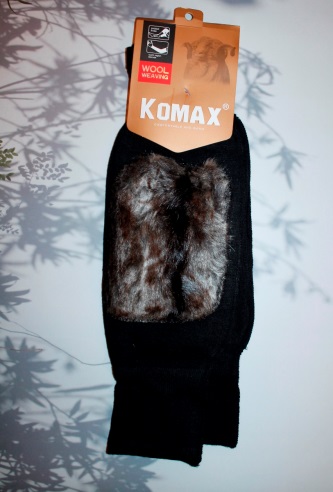 1006Наколенники, налокотники «Комах»шерсть 85%, полиамид 12%, эластан 3%1 шт.225,00 руб.225,00 руб.180,00 руб.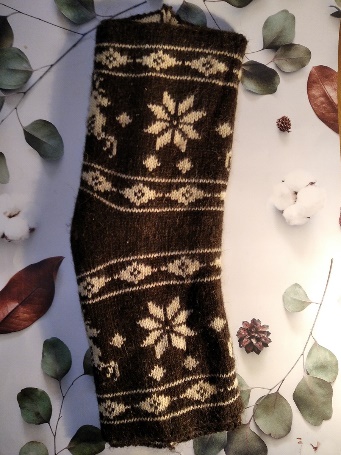 1010Наколенникишерсть1 пара320,00 руб.320,00 руб.256,00 руб.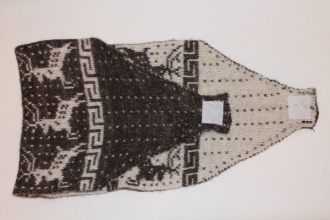 1270Пояс на липучкешерсть1 шт.360,00 руб.360,00 руб.288,00 руб.ПряжаПряжаПряжаПряжаПряжаПряжаПряжаПряжаПряжафотоартикулназваниевессоставупаковкабазовая ценабазовая ценацена со скидкой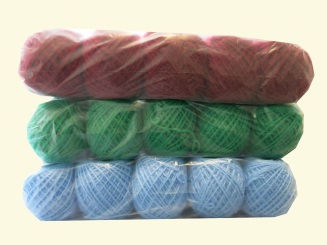 0247Пряжа400 гракрил 100%10 мотков252,00 руб.252,00 руб.201,60 руб.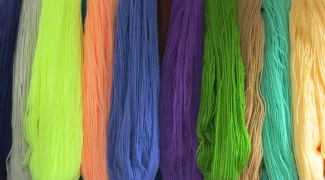 0833Пряжа310-320 гракрил 100%1 моток235,00 руб.235,00 руб.188,00 руб.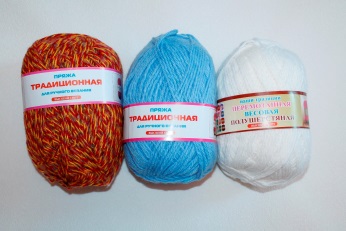 2069Пряжа250 гр (+- 50 гр), 400 м (+- 40 м)шерсть 40%, ПАН 60% или шерсть 30%, акрил 70%1 моток174,00 руб.174,00 руб.139,20 руб.